3. Área de control. Registro de los responsables de la Guía de Archivo Documental 2021.El Área Coordinadora de Archivos, coordinó la integración de la Guía de Archivo Documental 2021 del Órgano Garante de Acceso a la Información Pública, Transparencia, Protección de Datos Personales y Buen Gobierno del Estado de Oaxaca, misma que fue elaborada por las y los Responsables de Archivo de Trámite, Archivo de Concentración y Titulares de Áreas productoras.Titular del Área Coordinadora del ArchivosC. Carlos Bautista RojasLa Guía de Archivo Documental 2021 del Órgano Garante de Acceso a la Información Pública, Transparencia, Protección de Datos Personales y Buen Gobierno del Estado de Oaxaca fue validada por el Comité de Transparencia mediante la Trigésima Primera Sesión Extraordinaria 2022, celebrada el doce de junio del dos mil veintiuno.La Guía de Archivo Documental 2021 del Órgano Garante de Acceso a la Información Pública, Transparencia, Protección de Datos Personales y Buen Gobierno del Estado de Oaxaca fue aprobada por el Consejo General mediante la Décima Cuarta Sesión Ordinaria 2022, celebrada el trece de junio del dos mil veintidós.C. José Luis Echeverría MoralesComisionado PresidenteC. Claudia Ivette Soto PinedaComisionada de Normas y Principios del Buen GobiernoC. María Tanivet Ramos ReyesComisionada de TransparenciaC. Josué Solana Salmorán.Comisionado de Protección de Datos PersonalesC. Xochitl Elizabeth Méndez SánchezComisionada de Acceso a la Información PúblicaC. Luis Alberto Pavón MercadoSecretario General de Acuerdos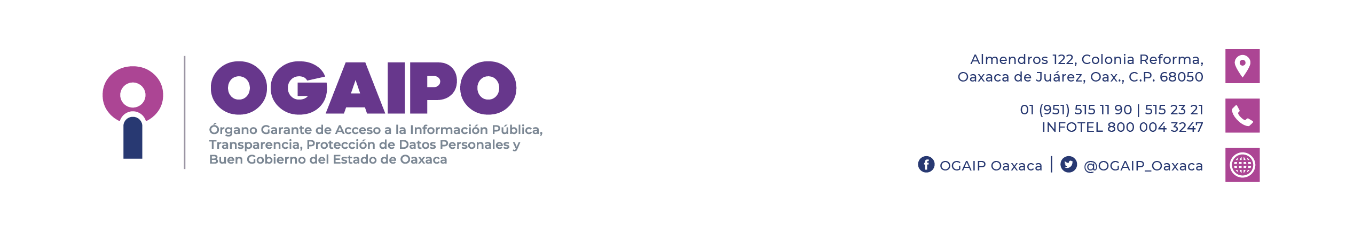 Órgano Garante de Acceso a la Información Pública, Transparencia, Protección de Datos Personales y Buen Gobierno del Estado de Oaxaca.Órgano Garante de Acceso a la Información Pública, Transparencia, Protección de Datos Personales y Buen Gobierno del Estado de Oaxaca.Órgano Garante de Acceso a la Información Pública, Transparencia, Protección de Datos Personales y Buen Gobierno del Estado de Oaxaca.Órgano Garante de Acceso a la Información Pública, Transparencia, Protección de Datos Personales y Buen Gobierno del Estado de Oaxaca.GUÍA DE ARCHIVO DOCUMENTAL 2021GUÍA DE ARCHIVO DOCUMENTAL 2021GUÍA DE ARCHIVO DOCUMENTAL 2021GUÍA DE ARCHIVO DOCUMENTAL 2021GUÍA DE ARCHIVO DOCUMENTAL 2021GUÍA DE ARCHIVO DOCUMENTAL 2021GUÍA DE ARCHIVO DOCUMENTAL 20211.     Área de Identificación del sujeto obligado y del área productora1.     Área de Identificación del sujeto obligado y del área productora1.     Área de Identificación del sujeto obligado y del área productora1.     Área de Identificación del sujeto obligado y del área productora1.     Área de Identificación del sujeto obligado y del área productora1.     Área de Identificación del sujeto obligado y del área productora1.     Área de Identificación del sujeto obligado y del área productoraNombre del sujeto obligado:Nombre del sujeto obligado:Nombre del sujeto obligado:Órgano Garante de Acceso a la Información Pública, Transparencia, Protección de Datos Personales y Buen Gobierno del Estado de Oaxaca.Órgano Garante de Acceso a la Información Pública, Transparencia, Protección de Datos Personales y Buen Gobierno del Estado de Oaxaca.Órgano Garante de Acceso a la Información Pública, Transparencia, Protección de Datos Personales y Buen Gobierno del Estado de Oaxaca.Órgano Garante de Acceso a la Información Pública, Transparencia, Protección de Datos Personales y Buen Gobierno del Estado de Oaxaca.Fecha de elaboración:Fecha de elaboración:Fecha de elaboración:Fecha de elaboración:Fecha de elaboración:27-jun-2227-jun-22Nombre de la unidad/área productora del archivo:Nombre de la unidad/área productora del archivo:Nombre de la unidad/área productora del archivo:Nombre de la unidad/área productora del archivo:Nombre de la unidad/área productora del archivo:Ponencia de PresidenciaPonencia de PresidenciaNombre de la o el titular de la unidad o área productora.Nombre de la o el titular de la unidad o área productora.Nombre de la o el titular de la unidad o área productora.Nombre de la o el titular de la unidad o área productora.Nombre de la o el titular de la unidad o área productora.C. José Luis Echeverría MoralesC. José Luis Echeverría MoralesCargo de la o el titular de la unidad o área productora.Cargo de la o el titular de la unidad o área productora.Cargo de la o el titular de la unidad o área productora.Cargo de la o el titular de la unidad o área productora.Cargo de la o el titular de la unidad o área productora.Comisionado Presidente del OGAIPOComisionado Presidente del OGAIPOTeléfono oficial de la o el titular de la unidad o área productora.Teléfono oficial de la o el titular de la unidad o área productora.Teléfono oficial de la o el titular de la unidad o área productora.Teléfono oficial de la o el titular de la unidad o área productora.Teléfono oficial de la o el titular de la unidad o área productora.(951) 51 5 11 90 EXT. 102(951) 51 5 11 90 EXT. 102Correo electrónico institucional de la o el titular de la unidad o área productora.Correo electrónico institucional de la o el titular de la unidad o área productora.Correo electrónico institucional de la o el titular de la unidad o área productora.Correo electrónico institucional de la o el titular de la unidad o área productora.Correo electrónico institucional de la o el titular de la unidad o área productora.jose.echeverria@ogaipoaxaca.org.mxjose.echeverria@ogaipoaxaca.org.mxTipo de archivo, etapa del ciclo documental en que se encuentra (trámite, concentración, histórico):Tipo de archivo, etapa del ciclo documental en que se encuentra (trámite, concentración, histórico):Tipo de archivo, etapa del ciclo documental en que se encuentra (trámite, concentración, histórico):Tipo de archivo, etapa del ciclo documental en que se encuentra (trámite, concentración, histórico):Tipo de archivo, etapa del ciclo documental en que se encuentra (trámite, concentración, histórico):trámitetrámiteDomicilio en el que se ubica el Archivo:Domicilio en el que se ubica el Archivo:Domicilio en el que se ubica el Archivo:Domicilio en el que se ubica el Archivo:Domicilio en el que se ubica el Archivo:Calle Almendros número 122, Colonia Reforma, C.P.68050, Oaxaca de Juárez, Oaxaca.Calle Almendros número 122, Colonia Reforma, C.P.68050, Oaxaca de Juárez, Oaxaca.Nombre de la o el responsable del Archivo:Nombre de la o el responsable del Archivo:Nombre de la o el responsable del Archivo:Nombre de la o el responsable del Archivo:Nombre de la o el responsable del Archivo:Los C. Dalila Quero Martínez, Lorena Gatica Quizamán y Luther Martínez Santiago.Los C. Dalila Quero Martínez, Lorena Gatica Quizamán y Luther Martínez Santiago.Correo electrónico institucional de la o el responsable del Archivo:Correo electrónico institucional de la o el responsable del Archivo:Correo electrónico institucional de la o el responsable del Archivo:Correo electrónico institucional de la o el responsable del Archivo:Correo electrónico institucional de la o el responsable del Archivo:dalila.quero@ogaipoaxaca.org.mx , lorena.gatica@ogaipoaxaca.org.mx , luther.martinez@ogaipoaxaca.org.mxdalila.quero@ogaipoaxaca.org.mx , lorena.gatica@ogaipoaxaca.org.mx , luther.martinez@ogaipoaxaca.org.mx2.     Área de Identificación de las series2.     Área de Identificación de las series2.     Área de Identificación de las series2.     Área de Identificación de las series2.     Área de Identificación de las series2.     Área de Identificación de las series2.     Área de Identificación de las seriesFONDO:FONDO:Órgano Garante de Acceso a la Información Pública, Transparencia, Protección de Datos Personales y Buen Gobierno del Estado de OaxacaÓrgano Garante de Acceso a la Información Pública, Transparencia, Protección de Datos Personales y Buen Gobierno del Estado de OaxacaÓrgano Garante de Acceso a la Información Pública, Transparencia, Protección de Datos Personales y Buen Gobierno del Estado de OaxacaÓrgano Garante de Acceso a la Información Pública, Transparencia, Protección de Datos Personales y Buen Gobierno del Estado de OaxacaÓrgano Garante de Acceso a la Información Pública, Transparencia, Protección de Datos Personales y Buen Gobierno del Estado de OaxacaSECCIÓN:SECCIÓN:2C Planeación2C Planeación2C Planeación2C Planeación2C PlaneaciónSERIE DOCUMENTALSERIE DOCUMENTALDESCRIPCIÓNFECHASVOLUMEN Y SOPORTEUBICACIÓN FÍSICATRANSFERENCIA O BAJA2C.2Planes anuales de trabajo y ProgramasContiene propuestas de trabajo-objetivos institucionales que rinden las áreas administrativas al Consejo General del Órgano Garante04/01/2021 al 23/02/20211 expediente soporte: papelInmueble: Edificio del OGAIPO, oficina de la Ponencia del Comisionado Presidente, planta baja, pasillo sureste, mueble: ubicado en el estante que se encuentra en el área de la oficina de la Secretaria Particular del Comisionado Presidente, en la charola número 5No se han realizado transferencias ni bajas documentales de la serieNOTASNOTASDerivado de la instauración del Órgano Garante de Acceso a la Información Pública, Transparencia, Protección de Datos Personales y Buen Gobierno del Estado de Oaxaca y de conformidad con el artículo Quinto Transitorio de la Ley de Transparencia, Acceso a la Información Pública y Buen Gobierno del Estado de Oaxaca, así como de los puntos de acuerdo SEGUNDO Y TERCERO del Acuerdo de número OGAIPO/CG/002/2021, aprobado por el Consejo General del Órgano Garante de Acceso a la Información Pública, Transparencia, Protección de Datos Personales y Buen Gobierno del Estado de Oaxaca, mediante la Primera Sesión Extraordinaria 2021 de fecha veintisiete de octubre de 2021, los expedientes  reportados en la presente guía de archivo documental comprende dos periodos, del 01 de enero al 26 de octubre de 2021 (IAIP) y del 27 de octubre al 31 de diciembre de 2021 (OGAIPO).Derivado de la instauración del Órgano Garante de Acceso a la Información Pública, Transparencia, Protección de Datos Personales y Buen Gobierno del Estado de Oaxaca y de conformidad con el artículo Quinto Transitorio de la Ley de Transparencia, Acceso a la Información Pública y Buen Gobierno del Estado de Oaxaca, así como de los puntos de acuerdo SEGUNDO Y TERCERO del Acuerdo de número OGAIPO/CG/002/2021, aprobado por el Consejo General del Órgano Garante de Acceso a la Información Pública, Transparencia, Protección de Datos Personales y Buen Gobierno del Estado de Oaxaca, mediante la Primera Sesión Extraordinaria 2021 de fecha veintisiete de octubre de 2021, los expedientes  reportados en la presente guía de archivo documental comprende dos periodos, del 01 de enero al 26 de octubre de 2021 (IAIP) y del 27 de octubre al 31 de diciembre de 2021 (OGAIPO).Derivado de la instauración del Órgano Garante de Acceso a la Información Pública, Transparencia, Protección de Datos Personales y Buen Gobierno del Estado de Oaxaca y de conformidad con el artículo Quinto Transitorio de la Ley de Transparencia, Acceso a la Información Pública y Buen Gobierno del Estado de Oaxaca, así como de los puntos de acuerdo SEGUNDO Y TERCERO del Acuerdo de número OGAIPO/CG/002/2021, aprobado por el Consejo General del Órgano Garante de Acceso a la Información Pública, Transparencia, Protección de Datos Personales y Buen Gobierno del Estado de Oaxaca, mediante la Primera Sesión Extraordinaria 2021 de fecha veintisiete de octubre de 2021, los expedientes  reportados en la presente guía de archivo documental comprende dos periodos, del 01 de enero al 26 de octubre de 2021 (IAIP) y del 27 de octubre al 31 de diciembre de 2021 (OGAIPO).Derivado de la instauración del Órgano Garante de Acceso a la Información Pública, Transparencia, Protección de Datos Personales y Buen Gobierno del Estado de Oaxaca y de conformidad con el artículo Quinto Transitorio de la Ley de Transparencia, Acceso a la Información Pública y Buen Gobierno del Estado de Oaxaca, así como de los puntos de acuerdo SEGUNDO Y TERCERO del Acuerdo de número OGAIPO/CG/002/2021, aprobado por el Consejo General del Órgano Garante de Acceso a la Información Pública, Transparencia, Protección de Datos Personales y Buen Gobierno del Estado de Oaxaca, mediante la Primera Sesión Extraordinaria 2021 de fecha veintisiete de octubre de 2021, los expedientes  reportados en la presente guía de archivo documental comprende dos periodos, del 01 de enero al 26 de octubre de 2021 (IAIP) y del 27 de octubre al 31 de diciembre de 2021 (OGAIPO).Derivado de la instauración del Órgano Garante de Acceso a la Información Pública, Transparencia, Protección de Datos Personales y Buen Gobierno del Estado de Oaxaca y de conformidad con el artículo Quinto Transitorio de la Ley de Transparencia, Acceso a la Información Pública y Buen Gobierno del Estado de Oaxaca, así como de los puntos de acuerdo SEGUNDO Y TERCERO del Acuerdo de número OGAIPO/CG/002/2021, aprobado por el Consejo General del Órgano Garante de Acceso a la Información Pública, Transparencia, Protección de Datos Personales y Buen Gobierno del Estado de Oaxaca, mediante la Primera Sesión Extraordinaria 2021 de fecha veintisiete de octubre de 2021, los expedientes  reportados en la presente guía de archivo documental comprende dos periodos, del 01 de enero al 26 de octubre de 2021 (IAIP) y del 27 de octubre al 31 de diciembre de 2021 (OGAIPO).SECCIÓN:SECCIÓN:2C Planeación2C Planeación2C Planeación2C Planeación2C PlaneaciónSERIE DOCUMENTALSERIE DOCUMENTALDESCRIPCIÓNFECHASVOLUMEN Y SOPORTEUBICACIÓN FÍSICATRANSFERENCIA O BAJA2C.4Informes de ActividadesContiene oficios  e informes que rinden las áreas  administrativas al Consejo General del Órgano Garante08/01/2021 al 05/12/20211 expediente soporte: papelInmueble: Edificio del OGAIPO, oficina de la Ponencia del Comisionado Presidente, planta baja, pasillo sureste, mueble: ubicado en el estante que se encuentra en el área de la oficina de la Secretaria Particular del Comisionado Presidente, en la charola número 5No se han realizado transferencias ni bajas documentales de la serieNOTASNOTASDerivado de la instauración del Órgano Garante de Acceso a la Información Pública, Transparencia, Protección de Datos Personales y Buen Gobierno del Estado de Oaxaca y de conformidad con el artículo Quinto Transitorio de la Ley de Transparencia, Acceso a la Información Pública y Buen Gobierno del Estado de Oaxaca, así como de los puntos de acuerdo SEGUNDO Y TERCERO del Acuerdo de número OGAIPO/CG/002/2021, aprobado por el Consejo General del Órgano Garante de Acceso a la Información Pública, Transparencia, Protección de Datos Personales y Buen Gobierno del Estado de Oaxaca, mediante la Primera Sesión Extraordinaria 2021 de fecha veintisiete de octubre de 2021, los expedientes  reportados en la presente guía de archivo documental comprende dos periodos, del 01 de enero al 26 de octubre de 2021 (IAIP) y del 27 de octubre al 31 de diciembre de 2021 (OGAIPO).Derivado de la instauración del Órgano Garante de Acceso a la Información Pública, Transparencia, Protección de Datos Personales y Buen Gobierno del Estado de Oaxaca y de conformidad con el artículo Quinto Transitorio de la Ley de Transparencia, Acceso a la Información Pública y Buen Gobierno del Estado de Oaxaca, así como de los puntos de acuerdo SEGUNDO Y TERCERO del Acuerdo de número OGAIPO/CG/002/2021, aprobado por el Consejo General del Órgano Garante de Acceso a la Información Pública, Transparencia, Protección de Datos Personales y Buen Gobierno del Estado de Oaxaca, mediante la Primera Sesión Extraordinaria 2021 de fecha veintisiete de octubre de 2021, los expedientes  reportados en la presente guía de archivo documental comprende dos periodos, del 01 de enero al 26 de octubre de 2021 (IAIP) y del 27 de octubre al 31 de diciembre de 2021 (OGAIPO).Derivado de la instauración del Órgano Garante de Acceso a la Información Pública, Transparencia, Protección de Datos Personales y Buen Gobierno del Estado de Oaxaca y de conformidad con el artículo Quinto Transitorio de la Ley de Transparencia, Acceso a la Información Pública y Buen Gobierno del Estado de Oaxaca, así como de los puntos de acuerdo SEGUNDO Y TERCERO del Acuerdo de número OGAIPO/CG/002/2021, aprobado por el Consejo General del Órgano Garante de Acceso a la Información Pública, Transparencia, Protección de Datos Personales y Buen Gobierno del Estado de Oaxaca, mediante la Primera Sesión Extraordinaria 2021 de fecha veintisiete de octubre de 2021, los expedientes  reportados en la presente guía de archivo documental comprende dos periodos, del 01 de enero al 26 de octubre de 2021 (IAIP) y del 27 de octubre al 31 de diciembre de 2021 (OGAIPO).Derivado de la instauración del Órgano Garante de Acceso a la Información Pública, Transparencia, Protección de Datos Personales y Buen Gobierno del Estado de Oaxaca y de conformidad con el artículo Quinto Transitorio de la Ley de Transparencia, Acceso a la Información Pública y Buen Gobierno del Estado de Oaxaca, así como de los puntos de acuerdo SEGUNDO Y TERCERO del Acuerdo de número OGAIPO/CG/002/2021, aprobado por el Consejo General del Órgano Garante de Acceso a la Información Pública, Transparencia, Protección de Datos Personales y Buen Gobierno del Estado de Oaxaca, mediante la Primera Sesión Extraordinaria 2021 de fecha veintisiete de octubre de 2021, los expedientes  reportados en la presente guía de archivo documental comprende dos periodos, del 01 de enero al 26 de octubre de 2021 (IAIP) y del 27 de octubre al 31 de diciembre de 2021 (OGAIPO).Derivado de la instauración del Órgano Garante de Acceso a la Información Pública, Transparencia, Protección de Datos Personales y Buen Gobierno del Estado de Oaxaca y de conformidad con el artículo Quinto Transitorio de la Ley de Transparencia, Acceso a la Información Pública y Buen Gobierno del Estado de Oaxaca, así como de los puntos de acuerdo SEGUNDO Y TERCERO del Acuerdo de número OGAIPO/CG/002/2021, aprobado por el Consejo General del Órgano Garante de Acceso a la Información Pública, Transparencia, Protección de Datos Personales y Buen Gobierno del Estado de Oaxaca, mediante la Primera Sesión Extraordinaria 2021 de fecha veintisiete de octubre de 2021, los expedientes  reportados en la presente guía de archivo documental comprende dos periodos, del 01 de enero al 26 de octubre de 2021 (IAIP) y del 27 de octubre al 31 de diciembre de 2021 (OGAIPO).SECCIÓN:SECCIÓN:1S Consejo General1S Consejo General1S Consejo General1S Consejo General1S Consejo GeneralSERIE DOCUMENTALSERIE DOCUMENTALDESCRIPCIÓNFECHASVOLUMEN Y SOPORTEUBICACIÓN FÍSICATRANSFERENCIA o BAJA1S.2Informes al H. Congreso del Estado de OaxacaContiene oficios  e informes anuales que rinden las áreas  administrativas al Consejo General, asimismo contiene notificaciones externas e internas08/01/2021 al 22/03/20211 expediente, soporte: papelInmueble: Edificio del OGAIPO, oficina de la Ponencia del Comisionado Presidente, planta baja, pasillo sureste, mueble: ubicado en el estante que se encuentra en el área de la oficina de la Secretaria Particular del Comisionado Presidente, en la charola número 5No se han realizado transferencias ni bajas documentales de la serieNOTASNOTASDerivado de la instauración del Órgano Garante de Acceso a la Información Pública, Transparencia, Protección de Datos Personales y Buen Gobierno del Estado de Oaxaca y de conformidad con el artículo Quinto Transitorio de la Ley de Transparencia, Acceso a la Información Pública y Buen Gobierno del Estado de Oaxaca, así como de los puntos de acuerdo SEGUNDO Y TERCERO del Acuerdo de número OGAIPO/CG/002/2021, aprobado por el Consejo General del Órgano Garante de Acceso a la Información Pública, Transparencia, Protección de Datos Personales y Buen Gobierno del Estado de Oaxaca, mediante la Primera Sesión Extraordinaria 2021 de fecha veintisiete de octubre de 2021, los expedientes  reportados en la presente guía de archivo documental comprende dos periodos, del 01 de enero al 26 de octubre de 2021 (IAIP) y del 27 de octubre al 31 de diciembre de 2021 (OGAIPO).Derivado de la instauración del Órgano Garante de Acceso a la Información Pública, Transparencia, Protección de Datos Personales y Buen Gobierno del Estado de Oaxaca y de conformidad con el artículo Quinto Transitorio de la Ley de Transparencia, Acceso a la Información Pública y Buen Gobierno del Estado de Oaxaca, así como de los puntos de acuerdo SEGUNDO Y TERCERO del Acuerdo de número OGAIPO/CG/002/2021, aprobado por el Consejo General del Órgano Garante de Acceso a la Información Pública, Transparencia, Protección de Datos Personales y Buen Gobierno del Estado de Oaxaca, mediante la Primera Sesión Extraordinaria 2021 de fecha veintisiete de octubre de 2021, los expedientes  reportados en la presente guía de archivo documental comprende dos periodos, del 01 de enero al 26 de octubre de 2021 (IAIP) y del 27 de octubre al 31 de diciembre de 2021 (OGAIPO).Derivado de la instauración del Órgano Garante de Acceso a la Información Pública, Transparencia, Protección de Datos Personales y Buen Gobierno del Estado de Oaxaca y de conformidad con el artículo Quinto Transitorio de la Ley de Transparencia, Acceso a la Información Pública y Buen Gobierno del Estado de Oaxaca, así como de los puntos de acuerdo SEGUNDO Y TERCERO del Acuerdo de número OGAIPO/CG/002/2021, aprobado por el Consejo General del Órgano Garante de Acceso a la Información Pública, Transparencia, Protección de Datos Personales y Buen Gobierno del Estado de Oaxaca, mediante la Primera Sesión Extraordinaria 2021 de fecha veintisiete de octubre de 2021, los expedientes  reportados en la presente guía de archivo documental comprende dos periodos, del 01 de enero al 26 de octubre de 2021 (IAIP) y del 27 de octubre al 31 de diciembre de 2021 (OGAIPO).Derivado de la instauración del Órgano Garante de Acceso a la Información Pública, Transparencia, Protección de Datos Personales y Buen Gobierno del Estado de Oaxaca y de conformidad con el artículo Quinto Transitorio de la Ley de Transparencia, Acceso a la Información Pública y Buen Gobierno del Estado de Oaxaca, así como de los puntos de acuerdo SEGUNDO Y TERCERO del Acuerdo de número OGAIPO/CG/002/2021, aprobado por el Consejo General del Órgano Garante de Acceso a la Información Pública, Transparencia, Protección de Datos Personales y Buen Gobierno del Estado de Oaxaca, mediante la Primera Sesión Extraordinaria 2021 de fecha veintisiete de octubre de 2021, los expedientes  reportados en la presente guía de archivo documental comprende dos periodos, del 01 de enero al 26 de octubre de 2021 (IAIP) y del 27 de octubre al 31 de diciembre de 2021 (OGAIPO).Derivado de la instauración del Órgano Garante de Acceso a la Información Pública, Transparencia, Protección de Datos Personales y Buen Gobierno del Estado de Oaxaca y de conformidad con el artículo Quinto Transitorio de la Ley de Transparencia, Acceso a la Información Pública y Buen Gobierno del Estado de Oaxaca, así como de los puntos de acuerdo SEGUNDO Y TERCERO del Acuerdo de número OGAIPO/CG/002/2021, aprobado por el Consejo General del Órgano Garante de Acceso a la Información Pública, Transparencia, Protección de Datos Personales y Buen Gobierno del Estado de Oaxaca, mediante la Primera Sesión Extraordinaria 2021 de fecha veintisiete de octubre de 2021, los expedientes  reportados en la presente guía de archivo documental comprende dos periodos, del 01 de enero al 26 de octubre de 2021 (IAIP) y del 27 de octubre al 31 de diciembre de 2021 (OGAIPO).SECCIÓN:SECCIÓN:10C Transparencia, acceso a la información y protección de datos  personales institucional10C Transparencia, acceso a la información y protección de datos  personales institucional10C Transparencia, acceso a la información y protección de datos  personales institucional10C Transparencia, acceso a la información y protección de datos  personales institucional10C Transparencia, acceso a la información y protección de datos  personales institucionalSERIE DOCUMENTALSERIE DOCUMENTALDESCRIPCIÓNFECHASVOLUMEN Y SOPORTEUBICACIÓN FÍSICATRANSFERENCIA O BAJA10C.1Procedimientos de acceso a la información y derechos ARCOContiene oficios de requerimiento, de conocimiento, de designaciones de responsable del SISAI 2.0 y solicitudes de acceso a la información-respuestas. Del 13/01/2021 al 24/11/20211 expediente, soporte: papelInmueble: Edificio del OGAIPO, oficina de la Ponencia del Comisionado Presidente, planta baja, pasillo sureste, mueble: ubicado en el estante que se encuentra en el área de la oficina de la Secretaria Particular del Comisionado Presidente, en la charola número 5No se han realizado transferencias ni bajas documentales de la serieNOTASNOTASDerivado de la instauración del Órgano Garante de Acceso a la Información Pública, Transparencia, Protección de Datos Personales y Buen Gobierno del Estado de Oaxaca y de conformidad con el artículo Quinto Transitorio de la Ley de Transparencia, Acceso a la Información Pública y Buen Gobierno del Estado de Oaxaca, así como de los puntos de acuerdo SEGUNDO Y TERCERO del Acuerdo de número OGAIPO/CG/002/2021, aprobado por el Consejo General del Órgano Garante de Acceso a la Información Pública, Transparencia, Protección de Datos Personales y Buen Gobierno del Estado de Oaxaca, mediante la Primera Sesión Extraordinaria 2021 de fecha veintisiete de octubre de 2021, los expedientes  reportados en la presente guía de archivo documental comprende dos periodos, del 01 de enero al 26 de octubre de 2021 (IAIP) y del 27 de octubre al 31 de diciembre de 2021 (OGAIPO).Derivado de la instauración del Órgano Garante de Acceso a la Información Pública, Transparencia, Protección de Datos Personales y Buen Gobierno del Estado de Oaxaca y de conformidad con el artículo Quinto Transitorio de la Ley de Transparencia, Acceso a la Información Pública y Buen Gobierno del Estado de Oaxaca, así como de los puntos de acuerdo SEGUNDO Y TERCERO del Acuerdo de número OGAIPO/CG/002/2021, aprobado por el Consejo General del Órgano Garante de Acceso a la Información Pública, Transparencia, Protección de Datos Personales y Buen Gobierno del Estado de Oaxaca, mediante la Primera Sesión Extraordinaria 2021 de fecha veintisiete de octubre de 2021, los expedientes  reportados en la presente guía de archivo documental comprende dos periodos, del 01 de enero al 26 de octubre de 2021 (IAIP) y del 27 de octubre al 31 de diciembre de 2021 (OGAIPO).Derivado de la instauración del Órgano Garante de Acceso a la Información Pública, Transparencia, Protección de Datos Personales y Buen Gobierno del Estado de Oaxaca y de conformidad con el artículo Quinto Transitorio de la Ley de Transparencia, Acceso a la Información Pública y Buen Gobierno del Estado de Oaxaca, así como de los puntos de acuerdo SEGUNDO Y TERCERO del Acuerdo de número OGAIPO/CG/002/2021, aprobado por el Consejo General del Órgano Garante de Acceso a la Información Pública, Transparencia, Protección de Datos Personales y Buen Gobierno del Estado de Oaxaca, mediante la Primera Sesión Extraordinaria 2021 de fecha veintisiete de octubre de 2021, los expedientes  reportados en la presente guía de archivo documental comprende dos periodos, del 01 de enero al 26 de octubre de 2021 (IAIP) y del 27 de octubre al 31 de diciembre de 2021 (OGAIPO).Derivado de la instauración del Órgano Garante de Acceso a la Información Pública, Transparencia, Protección de Datos Personales y Buen Gobierno del Estado de Oaxaca y de conformidad con el artículo Quinto Transitorio de la Ley de Transparencia, Acceso a la Información Pública y Buen Gobierno del Estado de Oaxaca, así como de los puntos de acuerdo SEGUNDO Y TERCERO del Acuerdo de número OGAIPO/CG/002/2021, aprobado por el Consejo General del Órgano Garante de Acceso a la Información Pública, Transparencia, Protección de Datos Personales y Buen Gobierno del Estado de Oaxaca, mediante la Primera Sesión Extraordinaria 2021 de fecha veintisiete de octubre de 2021, los expedientes  reportados en la presente guía de archivo documental comprende dos periodos, del 01 de enero al 26 de octubre de 2021 (IAIP) y del 27 de octubre al 31 de diciembre de 2021 (OGAIPO).Derivado de la instauración del Órgano Garante de Acceso a la Información Pública, Transparencia, Protección de Datos Personales y Buen Gobierno del Estado de Oaxaca y de conformidad con el artículo Quinto Transitorio de la Ley de Transparencia, Acceso a la Información Pública y Buen Gobierno del Estado de Oaxaca, así como de los puntos de acuerdo SEGUNDO Y TERCERO del Acuerdo de número OGAIPO/CG/002/2021, aprobado por el Consejo General del Órgano Garante de Acceso a la Información Pública, Transparencia, Protección de Datos Personales y Buen Gobierno del Estado de Oaxaca, mediante la Primera Sesión Extraordinaria 2021 de fecha veintisiete de octubre de 2021, los expedientes  reportados en la presente guía de archivo documental comprende dos periodos, del 01 de enero al 26 de octubre de 2021 (IAIP) y del 27 de octubre al 31 de diciembre de 2021 (OGAIPO).SECCIÓN:SECCIÓN:10C Transparencia, acceso a la información y protección de datos personales institucional10C Transparencia, acceso a la información y protección de datos personales institucional10C Transparencia, acceso a la información y protección de datos personales institucional10C Transparencia, acceso a la información y protección de datos personales institucional10C Transparencia, acceso a la información y protección de datos personales institucionalSERIE DOCUMENTALSERIE DOCUMENTALDESCRIPCIÓNFECHASVOLUMEN Y SOPORTEUBICACIÓN FÍSICATRANSFERENCIA O BAJA10C.2Publicación de obligaciones de transparenciaContiene oficios de designación SIPOT, de requerimiento referente a la carga de información, turnos y comprobantes.04/01/2021 al 24/11/20211 expediente, soporte: papelInmueble: Edificio del OGAIPO, oficina de la Ponencia del Comisionado Presidente, planta baja, pasillo sureste, mueble: ubicado en el estante que se encuentra en el área de la oficina de la Secretaria Particular del Comisionado Presidente, en la charola número 5No se han realizado transferencias ni bajas documentales de la serieNOTASNOTASDerivado de la instauración del Órgano Garante de Acceso a la Información Pública, Transparencia, Protección de Datos Personales y Buen Gobierno del Estado de Oaxaca y de conformidad con el artículo Quinto Transitorio de la Ley de Transparencia, Acceso a la Información Pública y Buen Gobierno del Estado de Oaxaca, así como de los puntos de acuerdo SEGUNDO Y TERCERO del Acuerdo de número OGAIPO/CG/002/2021, aprobado por el Consejo General del Órgano Garante de Acceso a la Información Pública, Transparencia, Protección de Datos Personales y Buen Gobierno del Estado de Oaxaca, mediante la Primera Sesión Extraordinaria 2021 de fecha veintisiete de octubre de 2021, los expedientes  reportados en la presente guía de archivo documental comprende dos periodos, del 01 de enero al 26 de octubre de 2021 (IAIP) y del 27 de octubre al 31 de diciembre de 2021 (OGAIPO).Derivado de la instauración del Órgano Garante de Acceso a la Información Pública, Transparencia, Protección de Datos Personales y Buen Gobierno del Estado de Oaxaca y de conformidad con el artículo Quinto Transitorio de la Ley de Transparencia, Acceso a la Información Pública y Buen Gobierno del Estado de Oaxaca, así como de los puntos de acuerdo SEGUNDO Y TERCERO del Acuerdo de número OGAIPO/CG/002/2021, aprobado por el Consejo General del Órgano Garante de Acceso a la Información Pública, Transparencia, Protección de Datos Personales y Buen Gobierno del Estado de Oaxaca, mediante la Primera Sesión Extraordinaria 2021 de fecha veintisiete de octubre de 2021, los expedientes  reportados en la presente guía de archivo documental comprende dos periodos, del 01 de enero al 26 de octubre de 2021 (IAIP) y del 27 de octubre al 31 de diciembre de 2021 (OGAIPO).Derivado de la instauración del Órgano Garante de Acceso a la Información Pública, Transparencia, Protección de Datos Personales y Buen Gobierno del Estado de Oaxaca y de conformidad con el artículo Quinto Transitorio de la Ley de Transparencia, Acceso a la Información Pública y Buen Gobierno del Estado de Oaxaca, así como de los puntos de acuerdo SEGUNDO Y TERCERO del Acuerdo de número OGAIPO/CG/002/2021, aprobado por el Consejo General del Órgano Garante de Acceso a la Información Pública, Transparencia, Protección de Datos Personales y Buen Gobierno del Estado de Oaxaca, mediante la Primera Sesión Extraordinaria 2021 de fecha veintisiete de octubre de 2021, los expedientes  reportados en la presente guía de archivo documental comprende dos periodos, del 01 de enero al 26 de octubre de 2021 (IAIP) y del 27 de octubre al 31 de diciembre de 2021 (OGAIPO).Derivado de la instauración del Órgano Garante de Acceso a la Información Pública, Transparencia, Protección de Datos Personales y Buen Gobierno del Estado de Oaxaca y de conformidad con el artículo Quinto Transitorio de la Ley de Transparencia, Acceso a la Información Pública y Buen Gobierno del Estado de Oaxaca, así como de los puntos de acuerdo SEGUNDO Y TERCERO del Acuerdo de número OGAIPO/CG/002/2021, aprobado por el Consejo General del Órgano Garante de Acceso a la Información Pública, Transparencia, Protección de Datos Personales y Buen Gobierno del Estado de Oaxaca, mediante la Primera Sesión Extraordinaria 2021 de fecha veintisiete de octubre de 2021, los expedientes  reportados en la presente guía de archivo documental comprende dos periodos, del 01 de enero al 26 de octubre de 2021 (IAIP) y del 27 de octubre al 31 de diciembre de 2021 (OGAIPO).Derivado de la instauración del Órgano Garante de Acceso a la Información Pública, Transparencia, Protección de Datos Personales y Buen Gobierno del Estado de Oaxaca y de conformidad con el artículo Quinto Transitorio de la Ley de Transparencia, Acceso a la Información Pública y Buen Gobierno del Estado de Oaxaca, así como de los puntos de acuerdo SEGUNDO Y TERCERO del Acuerdo de número OGAIPO/CG/002/2021, aprobado por el Consejo General del Órgano Garante de Acceso a la Información Pública, Transparencia, Protección de Datos Personales y Buen Gobierno del Estado de Oaxaca, mediante la Primera Sesión Extraordinaria 2021 de fecha veintisiete de octubre de 2021, los expedientes  reportados en la presente guía de archivo documental comprende dos periodos, del 01 de enero al 26 de octubre de 2021 (IAIP) y del 27 de octubre al 31 de diciembre de 2021 (OGAIPO).SECCIÓN:SECCIÓN:11C Gestión documental y administración del archivo11C Gestión documental y administración del archivo11C Gestión documental y administración del archivo11C Gestión documental y administración del archivo11C Gestión documental y administración del archivoSERIE DOCUMENTALSERIE DOCUMENTALDESCRIPCIÓNFECHASVOLUMEN Y SOPORTEUBICACIÓN FÍSICATRANSFERENCIA o BAJA11C.3Instrumentos de control y consultaContiene documentos relativos a el proceso de construcción de los instrumentos de control y consulta archivística, oficiosDel 15/01/2021 al 16/12/20211 expediente, soporte: papelInmueble: Edificio del OGAIPO, oficina de la Ponencia del Comisionado Presidente, planta baja, pasillo sureste, mueble: ubicado en el estante que se encuentra en el área de la oficina de la Secretaria Particular del Comisionado Presidente, en la charola número 5No se han realizado transferencias ni bajas documentales de la serieNOTASNOTASDerivado de la instauración del Órgano Garante de Acceso a la Información Pública, Transparencia, Protección de Datos Personales y Buen Gobierno del Estado de Oaxaca y de conformidad con el artículo Quinto Transitorio de la Ley de Transparencia, Acceso a la Información Pública y Buen Gobierno del Estado de Oaxaca, así como de los puntos de acuerdo SEGUNDO Y TERCERO del Acuerdo de número OGAIPO/CG/002/2021, aprobado por el Consejo General del Órgano Garante de Acceso a la Información Pública, Transparencia, Protección de Datos Personales y Buen Gobierno del Estado de Oaxaca, mediante la Primera Sesión Extraordinaria 2021 de fecha veintisiete de octubre de 2021, los expedientes  reportados en la presente guía de archivo documental comprende dos periodos, del 01 de enero al 26 de octubre de 2021 (IAIP) y del 27 de octubre al 31 de diciembre de 2021 (OGAIPO).Derivado de la instauración del Órgano Garante de Acceso a la Información Pública, Transparencia, Protección de Datos Personales y Buen Gobierno del Estado de Oaxaca y de conformidad con el artículo Quinto Transitorio de la Ley de Transparencia, Acceso a la Información Pública y Buen Gobierno del Estado de Oaxaca, así como de los puntos de acuerdo SEGUNDO Y TERCERO del Acuerdo de número OGAIPO/CG/002/2021, aprobado por el Consejo General del Órgano Garante de Acceso a la Información Pública, Transparencia, Protección de Datos Personales y Buen Gobierno del Estado de Oaxaca, mediante la Primera Sesión Extraordinaria 2021 de fecha veintisiete de octubre de 2021, los expedientes  reportados en la presente guía de archivo documental comprende dos periodos, del 01 de enero al 26 de octubre de 2021 (IAIP) y del 27 de octubre al 31 de diciembre de 2021 (OGAIPO).Derivado de la instauración del Órgano Garante de Acceso a la Información Pública, Transparencia, Protección de Datos Personales y Buen Gobierno del Estado de Oaxaca y de conformidad con el artículo Quinto Transitorio de la Ley de Transparencia, Acceso a la Información Pública y Buen Gobierno del Estado de Oaxaca, así como de los puntos de acuerdo SEGUNDO Y TERCERO del Acuerdo de número OGAIPO/CG/002/2021, aprobado por el Consejo General del Órgano Garante de Acceso a la Información Pública, Transparencia, Protección de Datos Personales y Buen Gobierno del Estado de Oaxaca, mediante la Primera Sesión Extraordinaria 2021 de fecha veintisiete de octubre de 2021, los expedientes  reportados en la presente guía de archivo documental comprende dos periodos, del 01 de enero al 26 de octubre de 2021 (IAIP) y del 27 de octubre al 31 de diciembre de 2021 (OGAIPO).Derivado de la instauración del Órgano Garante de Acceso a la Información Pública, Transparencia, Protección de Datos Personales y Buen Gobierno del Estado de Oaxaca y de conformidad con el artículo Quinto Transitorio de la Ley de Transparencia, Acceso a la Información Pública y Buen Gobierno del Estado de Oaxaca, así como de los puntos de acuerdo SEGUNDO Y TERCERO del Acuerdo de número OGAIPO/CG/002/2021, aprobado por el Consejo General del Órgano Garante de Acceso a la Información Pública, Transparencia, Protección de Datos Personales y Buen Gobierno del Estado de Oaxaca, mediante la Primera Sesión Extraordinaria 2021 de fecha veintisiete de octubre de 2021, los expedientes  reportados en la presente guía de archivo documental comprende dos periodos, del 01 de enero al 26 de octubre de 2021 (IAIP) y del 27 de octubre al 31 de diciembre de 2021 (OGAIPO).Derivado de la instauración del Órgano Garante de Acceso a la Información Pública, Transparencia, Protección de Datos Personales y Buen Gobierno del Estado de Oaxaca y de conformidad con el artículo Quinto Transitorio de la Ley de Transparencia, Acceso a la Información Pública y Buen Gobierno del Estado de Oaxaca, así como de los puntos de acuerdo SEGUNDO Y TERCERO del Acuerdo de número OGAIPO/CG/002/2021, aprobado por el Consejo General del Órgano Garante de Acceso a la Información Pública, Transparencia, Protección de Datos Personales y Buen Gobierno del Estado de Oaxaca, mediante la Primera Sesión Extraordinaria 2021 de fecha veintisiete de octubre de 2021, los expedientes  reportados en la presente guía de archivo documental comprende dos periodos, del 01 de enero al 26 de octubre de 2021 (IAIP) y del 27 de octubre al 31 de diciembre de 2021 (OGAIPO).SECCIÓN:SECCIÓN:4S Medios de Impugnación en contra de Sujetos Obligados4S Medios de Impugnación en contra de Sujetos Obligados4S Medios de Impugnación en contra de Sujetos Obligados4S Medios de Impugnación en contra de Sujetos Obligados4S Medios de Impugnación en contra de Sujetos ObligadosSERIE DOCUMENTALSERIE DOCUMENTALDESCRIPCIÓNFECHASVOLUMEN Y SOPORTEUBICACIÓN FÍSICATRANSFERENCIA o BAJA4S.2Recursos de RevisiónContiene oficios  Del 14/01/2021 al 08/12/20211 expediente, soporte: papelInmueble: Edificio del OGAIPO, oficina de la Ponencia del Comisionado Presidente, planta baja, pasillo sureste, mueble: ubicado en el estante que se encuentra en el área de la oficina de la Secretaria Particular del Comisionado Presidente, en la charola número 5No se han realizado transferencias ni bajas documentales de la serieNOTASNOTASDerivado de la instauración del Órgano Garante de Acceso a la Información Pública, Transparencia, Protección de Datos Personales y Buen Gobierno del Estado de Oaxaca y de conformidad con el artículo Quinto Transitorio de la Ley de Transparencia, Acceso a la Información Pública y Buen Gobierno del Estado de Oaxaca, así como de los puntos de acuerdo SEGUNDO Y TERCERO del Acuerdo de número OGAIPO/CG/002/2021, aprobado por el Consejo General del Órgano Garante de Acceso a la Información Pública, Transparencia, Protección de Datos Personales y Buen Gobierno del Estado de Oaxaca, mediante la Primera Sesión Extraordinaria 2021 de fecha veintisiete de octubre de 2021, los expedientes  reportados en la presente guía de archivo documental comprende dos periodos, del 01 de enero al 26 de octubre de 2021 (IAIP) y del 27 de octubre al 31 de diciembre de 2021 (OGAIPO).Derivado de la instauración del Órgano Garante de Acceso a la Información Pública, Transparencia, Protección de Datos Personales y Buen Gobierno del Estado de Oaxaca y de conformidad con el artículo Quinto Transitorio de la Ley de Transparencia, Acceso a la Información Pública y Buen Gobierno del Estado de Oaxaca, así como de los puntos de acuerdo SEGUNDO Y TERCERO del Acuerdo de número OGAIPO/CG/002/2021, aprobado por el Consejo General del Órgano Garante de Acceso a la Información Pública, Transparencia, Protección de Datos Personales y Buen Gobierno del Estado de Oaxaca, mediante la Primera Sesión Extraordinaria 2021 de fecha veintisiete de octubre de 2021, los expedientes  reportados en la presente guía de archivo documental comprende dos periodos, del 01 de enero al 26 de octubre de 2021 (IAIP) y del 27 de octubre al 31 de diciembre de 2021 (OGAIPO).Derivado de la instauración del Órgano Garante de Acceso a la Información Pública, Transparencia, Protección de Datos Personales y Buen Gobierno del Estado de Oaxaca y de conformidad con el artículo Quinto Transitorio de la Ley de Transparencia, Acceso a la Información Pública y Buen Gobierno del Estado de Oaxaca, así como de los puntos de acuerdo SEGUNDO Y TERCERO del Acuerdo de número OGAIPO/CG/002/2021, aprobado por el Consejo General del Órgano Garante de Acceso a la Información Pública, Transparencia, Protección de Datos Personales y Buen Gobierno del Estado de Oaxaca, mediante la Primera Sesión Extraordinaria 2021 de fecha veintisiete de octubre de 2021, los expedientes  reportados en la presente guía de archivo documental comprende dos periodos, del 01 de enero al 26 de octubre de 2021 (IAIP) y del 27 de octubre al 31 de diciembre de 2021 (OGAIPO).Derivado de la instauración del Órgano Garante de Acceso a la Información Pública, Transparencia, Protección de Datos Personales y Buen Gobierno del Estado de Oaxaca y de conformidad con el artículo Quinto Transitorio de la Ley de Transparencia, Acceso a la Información Pública y Buen Gobierno del Estado de Oaxaca, así como de los puntos de acuerdo SEGUNDO Y TERCERO del Acuerdo de número OGAIPO/CG/002/2021, aprobado por el Consejo General del Órgano Garante de Acceso a la Información Pública, Transparencia, Protección de Datos Personales y Buen Gobierno del Estado de Oaxaca, mediante la Primera Sesión Extraordinaria 2021 de fecha veintisiete de octubre de 2021, los expedientes  reportados en la presente guía de archivo documental comprende dos periodos, del 01 de enero al 26 de octubre de 2021 (IAIP) y del 27 de octubre al 31 de diciembre de 2021 (OGAIPO).Derivado de la instauración del Órgano Garante de Acceso a la Información Pública, Transparencia, Protección de Datos Personales y Buen Gobierno del Estado de Oaxaca y de conformidad con el artículo Quinto Transitorio de la Ley de Transparencia, Acceso a la Información Pública y Buen Gobierno del Estado de Oaxaca, así como de los puntos de acuerdo SEGUNDO Y TERCERO del Acuerdo de número OGAIPO/CG/002/2021, aprobado por el Consejo General del Órgano Garante de Acceso a la Información Pública, Transparencia, Protección de Datos Personales y Buen Gobierno del Estado de Oaxaca, mediante la Primera Sesión Extraordinaria 2021 de fecha veintisiete de octubre de 2021, los expedientes  reportados en la presente guía de archivo documental comprende dos periodos, del 01 de enero al 26 de octubre de 2021 (IAIP) y del 27 de octubre al 31 de diciembre de 2021 (OGAIPO).1.     Área de Identificación del sujeto obligado y del área productora1.     Área de Identificación del sujeto obligado y del área productora1.     Área de Identificación del sujeto obligado y del área productora1.     Área de Identificación del sujeto obligado y del área productora1.     Área de Identificación del sujeto obligado y del área productora1.     Área de Identificación del sujeto obligado y del área productora1.     Área de Identificación del sujeto obligado y del área productoraNombre del sujeto obligado:Nombre del sujeto obligado:Nombre del sujeto obligado:Órgano Garante de Acceso a la Información Pública, Transparencia, Protección de Datos Personales y Buen Gobierno del Estado de Oaxaca.Órgano Garante de Acceso a la Información Pública, Transparencia, Protección de Datos Personales y Buen Gobierno del Estado de Oaxaca.Órgano Garante de Acceso a la Información Pública, Transparencia, Protección de Datos Personales y Buen Gobierno del Estado de Oaxaca.Órgano Garante de Acceso a la Información Pública, Transparencia, Protección de Datos Personales y Buen Gobierno del Estado de Oaxaca.Fecha de elaboración:Fecha de elaboración:Fecha de elaboración:Fecha de elaboración:Fecha de elaboración:28/06/202228/06/2022Nombre de la unidad/área productora del archivo:Nombre de la unidad/área productora del archivo:Nombre de la unidad/área productora del archivo:Nombre de la unidad/área productora del archivo:Nombre de la unidad/área productora del archivo:Ponencia de la Comisionada María Tanivet Ramos ReyesPonencia de la Comisionada María Tanivet Ramos ReyesNombre de la o el titular de la unidad o área productora.Nombre de la o el titular de la unidad o área productora.Nombre de la o el titular de la unidad o área productora.Nombre de la o el titular de la unidad o área productora.Nombre de la o el titular de la unidad o área productora.María Tanivet Ramos ReyesMaría Tanivet Ramos ReyesCargo de la o el titular de la unidad o área productora.Cargo de la o el titular de la unidad o área productora.Cargo de la o el titular de la unidad o área productora.Cargo de la o el titular de la unidad o área productora.Cargo de la o el titular de la unidad o área productora.Comisionada de TransparenciaComisionada de TransparenciaTeléfono oficial de la o el titular de la unidad o área productora.Teléfono oficial de la o el titular de la unidad o área productora.Teléfono oficial de la o el titular de la unidad o área productora.Teléfono oficial de la o el titular de la unidad o área productora.Teléfono oficial de la o el titular de la unidad o área productora.951 515 11 90 Ext. 108951 515 11 90 Ext. 108Correo electrónico institucional de la o el titular de la unidad o área productora.Correo electrónico institucional de la o el titular de la unidad o área productora.Correo electrónico institucional de la o el titular de la unidad o área productora.Correo electrónico institucional de la o el titular de la unidad o área productora.Correo electrónico institucional de la o el titular de la unidad o área productora.tanivet.ramos@ogaipoaxaca.org.mxtanivet.ramos@ogaipoaxaca.org.mxTipo de archivo, etapa del ciclo documental en que se encuentra (trámite, concentración, histórico):Tipo de archivo, etapa del ciclo documental en que se encuentra (trámite, concentración, histórico):Tipo de archivo, etapa del ciclo documental en que se encuentra (trámite, concentración, histórico):Tipo de archivo, etapa del ciclo documental en que se encuentra (trámite, concentración, histórico):Tipo de archivo, etapa del ciclo documental en que se encuentra (trámite, concentración, histórico):TrámiteTrámiteDomicilio en el que se ubica el Archivo:Domicilio en el que se ubica el Archivo:Domicilio en el que se ubica el Archivo:Domicilio en el que se ubica el Archivo:Domicilio en el que se ubica el Archivo:Calle almendros 122, Colonia Reforma, edificio del OGAIPO, planta baja, en la ponencia de la Comisionada María Tanivet Ramos ReyesCalle almendros 122, Colonia Reforma, edificio del OGAIPO, planta baja, en la ponencia de la Comisionada María Tanivet Ramos ReyesNombre de la o el responsable del Archivo:Nombre de la o el responsable del Archivo:Nombre de la o el responsable del Archivo:Nombre de la o el responsable del Archivo:Nombre de la o el responsable del Archivo:Carelia Abigail Labastida VegaCarelia Abigail Labastida VegaCorreo electrónico institucional de la o el responsable del Archivo:Correo electrónico institucional de la o el responsable del Archivo:Correo electrónico institucional de la o el responsable del Archivo:Correo electrónico institucional de la o el responsable del Archivo:Correo electrónico institucional de la o el responsable del Archivo:carelia.labastida@ogaipoaxaca.org.mxcarelia.labastida@ogaipoaxaca.org.mx2.     Área de Identificación de las series2.     Área de Identificación de las series2.     Área de Identificación de las series2.     Área de Identificación de las series2.     Área de Identificación de las series2.     Área de Identificación de las series2.     Área de Identificación de las seriesFONDO:FONDO:Órgano Garante de Acceso a la Información Pública, Transparencia, Protección de Datos Personales y Buen Gobierno del Estado de OaxacaÓrgano Garante de Acceso a la Información Pública, Transparencia, Protección de Datos Personales y Buen Gobierno del Estado de OaxacaÓrgano Garante de Acceso a la Información Pública, Transparencia, Protección de Datos Personales y Buen Gobierno del Estado de OaxacaÓrgano Garante de Acceso a la Información Pública, Transparencia, Protección de Datos Personales y Buen Gobierno del Estado de OaxacaÓrgano Garante de Acceso a la Información Pública, Transparencia, Protección de Datos Personales y Buen Gobierno del Estado de OaxacaSECCIÓN:SECCIÓN:2C Planeación2C Planeación2C Planeación2C Planeación2C PlaneaciónSERIE DOCUMENTALSERIE DOCUMENTALDESCRIPCIÓNFECHASVOLUMEN Y SOPORTEUBICACIÓN FÍSICATRANSFERENCIA O BAJA2C.4Informes de ActividadesContiene oficios e informes de actividades, que rinden las áreas al Consejo General del Órgano Garante 04/11/2021  
           - 
10/12/20211 Expediente
 soporte: papel Calle almendros 122, Colonia reforma, edificio del OGAIPO, Planta baja, oficina Ponencia de la Comisionada María Tanivet Ramos Reyes, pasillo sur oficina #2, escritorio, cajón 1No se han realizado transferencias ni bajas documentales de la serie.NOTAS:NOTAS:SECCIÓN:SECCIÓN:10C Transparencia, acceso a la información y protección de datos personales institucional10C Transparencia, acceso a la información y protección de datos personales institucional10C Transparencia, acceso a la información y protección de datos personales institucional10C Transparencia, acceso a la información y protección de datos personales institucional10C Transparencia, acceso a la información y protección de datos personales institucionalSERIE DOCUMENTALSERIE DOCUMENTALDESCRIPCIÓNFECHASVOLUMEN Y SOPORTEUBICACIÓN FÍSICATRANSFERENCIA O BAJA10C.1Procedimientos de acceso a la información y derechos ARCOExpediente que contiene la documentación de solicitudes acceso a la información, así como oficios de designación de responsables del SISAI 2.016/11/2021
         -
08/12/20211 expediente
soporte: papel Calle almendros 122, Colonia reforma, edificio del OGAIPO, Planta baja, oficina Ponencia de la Comisionada María Tanivet Ramos Reyes, pasillo sur oficina #2, escritorio, cajón 1No se han realizado transferencias ni bajas documentales de la serie.NOTAS:NOTAS:SECCIÓN:SECCIÓN:11C Gestión documental y administración de archivos11C Gestión documental y administración de archivos11C Gestión documental y administración de archivos11C Gestión documental y administración de archivos11C Gestión documental y administración de archivosSERIE DOCUMENTALSERIE DOCUMENTALDESCRIPCIÓNFECHASVOLUMEN Y SOPORTEUBICACIÓN FÍSICATRANSFERENCIA o BAJA11C.3 Instrumentos de control y consultaExpediente que contiene documentos relativos a el proceso de construcción de  los instrumentos de control y consulta archivística 17/11/2021 
- 
15/12/20211 Expediente 
soporte: papelCalle almendros 122, Colonia reforma, edificio del OGAIPO, Planta baja, oficina Ponencia de la Comisionada María Tanivet Ramos Reyes, pasillo sur oficina #2,escritorio, cajón 1No se han realizado transferencias ni bajas documentales de la serie.NOTAS:NOTAS:SECCIÓN:SECCIÓN:1S Órgano de gobierno1S Órgano de gobierno1S Órgano de gobierno1S Órgano de gobierno1S Órgano de gobiernoSERIE DOCUMENTALSERIE DOCUMENTALDESCRIPCIÓNFECHASVOLUMEN Y SOPORTEUBICACIÓN FÍSICATRANSFERENCIA o BAJA1S.1Sesiones del PlenoExpediente que contiene información relativa a las sesiones del consejo General del órgano garante (oficios propuesta, calendario de sesiones, convocatorias y puntos a aprobar en Sesión.04/11/2021
-
16/12/20211 Expediente 
soporte: papel y electrónico Calle almendros 122, Colonia reforma, edificio del OGAIPO, Planta baja, oficina Ponencia de la Comisionada María Tanivet Ramos Reyes, pasillo sur oficina #2, escritorio, cajón 1

correo institucional: tanivet.ramos@oagaipoaxaca.org.mxNo se han realizado transferencias ni bajas documentales de la serie.NOTAS:NOTAS:SECCIÓN:SECCIÓN:4S Medios de impugnación en contra de Sujetos Obligados4S Medios de impugnación en contra de Sujetos Obligados4S Medios de impugnación en contra de Sujetos Obligados4S Medios de impugnación en contra de Sujetos Obligados4S Medios de impugnación en contra de Sujetos ObligadosSERIE DOCUMENTALSERIE DOCUMENTALDESCRIPCIÓNFECHASVOLUMEN Y SOPORTEUBICACIÓN FÍSICATRANSFERENCIA o BAJA4S.5Recursos de revisiónExpediente que contiene documentos relativos a los recursos de revisión de la Ponencia, así como claves de usuarios para poder accesar al SICOM 11/11/2021
-
16/12/20211 Expediente 
soporte: papel y electrónico Calle almendros 122, Colonia reforma, edificio del OGAIPO, Planta baja, oficina Ponencia de la Comisionada María Tanivet Ramos Reyes, pasillo sur oficina #2, escritorio, cajón 1No se han realizado transferencias ni bajas documentales de la serie.NOTAS:NOTAS:1.     Área de Identificación del sujeto obligado y del área productora1.     Área de Identificación del sujeto obligado y del área productora1.     Área de Identificación del sujeto obligado y del área productora1.     Área de Identificación del sujeto obligado y del área productora1.     Área de Identificación del sujeto obligado y del área productora1.     Área de Identificación del sujeto obligado y del área productora1.     Área de Identificación del sujeto obligado y del área productoraNombre del sujeto obligado:Nombre del sujeto obligado:Nombre del sujeto obligado:Órgano Garante de Acceso a la Información Pública, Transparencia, Protección de Datos Personales y Buen Gobierno del Estado de Oaxaca.Órgano Garante de Acceso a la Información Pública, Transparencia, Protección de Datos Personales y Buen Gobierno del Estado de Oaxaca.Órgano Garante de Acceso a la Información Pública, Transparencia, Protección de Datos Personales y Buen Gobierno del Estado de Oaxaca.Órgano Garante de Acceso a la Información Pública, Transparencia, Protección de Datos Personales y Buen Gobierno del Estado de Oaxaca.Fecha de elaboración:Fecha de elaboración:Fecha de elaboración:28/06/202228/06/202228/06/202228/06/2022Nombre de la unidad/área productora del archivo:Nombre de la unidad/área productora del archivo:Nombre de la unidad/área productora del archivo:Ponencia Comisionado Josué Solana SalmoránPonencia Comisionado Josué Solana SalmoránPonencia Comisionado Josué Solana SalmoránPonencia Comisionado Josué Solana SalmoránNombre de la o el titular de la unidad o área productora.Nombre de la o el titular de la unidad o área productora.Nombre de la o el titular de la unidad o área productora. C Josué Solana Salmorán C Josué Solana Salmorán C Josué Solana Salmorán C Josué Solana SalmoránCargo de la o el titular de la unidad o área productora.Cargo de la o el titular de la unidad o área productora.Cargo de la o el titular de la unidad o área productora.ComisionadoComisionadoComisionadoComisionadoTeléfono oficial de la o el titular de la unidad o área productora.Teléfono oficial de la o el titular de la unidad o área productora.Teléfono oficial de la o el titular de la unidad o área productora.01 (951) 515 11 90 ext. 20501 (951) 515 11 90 ext. 20501 (951) 515 11 90 ext. 20501 (951) 515 11 90 ext. 205Correo electrónico institucional de la o el titular de la unidad o área productora.Correo electrónico institucional de la o el titular de la unidad o área productora.Correo electrónico institucional de la o el titular de la unidad o área productora.ponencia .solana@ogaip.oaxaca.org.mxponencia .solana@ogaip.oaxaca.org.mxponencia .solana@ogaip.oaxaca.org.mxponencia .solana@ogaip.oaxaca.org.mxTipo de archivo, etapa del ciclo documental en que se encuentra (trámite, concentración, histórico):Tipo de archivo, etapa del ciclo documental en que se encuentra (trámite, concentración, histórico):Tipo de archivo, etapa del ciclo documental en que se encuentra (trámite, concentración, histórico):TrámiteTrámiteTrámiteTrámiteDomicilio en el que se ubica el Archivo:Domicilio en el que se ubica el Archivo:Domicilio en el que se ubica el Archivo:Almendros 122, Colonia Reforma, Oaxaca de Juárez Oaxaca, C.P. 68050Almendros 122, Colonia Reforma, Oaxaca de Juárez Oaxaca, C.P. 68050Almendros 122, Colonia Reforma, Oaxaca de Juárez Oaxaca, C.P. 68050Almendros 122, Colonia Reforma, Oaxaca de Juárez Oaxaca, C.P. 68050Nombre de la o el responsable del Archivo:Nombre de la o el responsable del Archivo:Nombre de la o el responsable del Archivo:Libia Edith Valdez SantiagoLibia Edith Valdez SantiagoLibia Edith Valdez SantiagoLibia Edith Valdez SantiagoCorreo electrónico institucional de la o el responsable del Archivo:Correo electrónico institucional de la o el responsable del Archivo:Correo electrónico institucional de la o el responsable del Archivo: ponenciajosuesolana@gamil.com ponenciajosuesolana@gamil.com ponenciajosuesolana@gamil.com ponenciajosuesolana@gamil.com2.     Área de Identificación de las series2.     Área de Identificación de las series2.     Área de Identificación de las series2.     Área de Identificación de las series2.     Área de Identificación de las series2.     Área de Identificación de las series2.     Área de Identificación de las seriesFONDO:FONDO:Órgano Garante de Acceso a la Información Pública, Transparencia, Protección de Datos Personales y Buen Gobierno del Estado de Oaxaca.Órgano Garante de Acceso a la Información Pública, Transparencia, Protección de Datos Personales y Buen Gobierno del Estado de Oaxaca.Órgano Garante de Acceso a la Información Pública, Transparencia, Protección de Datos Personales y Buen Gobierno del Estado de Oaxaca.Órgano Garante de Acceso a la Información Pública, Transparencia, Protección de Datos Personales y Buen Gobierno del Estado de Oaxaca.Órgano Garante de Acceso a la Información Pública, Transparencia, Protección de Datos Personales y Buen Gobierno del Estado de Oaxaca.SECCIÓN:SECCIÓN:1S Órgano de Gobierno1S Órgano de Gobierno1S Órgano de Gobierno1S Órgano de Gobierno1S Órgano de GobiernoSERIE DOCUMENTALSERIE DOCUMENTALDESCRIPCIÓNFECHASVOLUMEN Y SOPORTEUBICACIÓN FÍSICATRANSFERENCIA O BAJA1S.1SESIONES DEL PLENOExpediente que contiene información relativa a las sesiones del consejo general del Órgano Garante (oficios, propuesta, calendario de sesiones, convocatorias y puntos a aprobar en sesión)05/11/2021 - 16/12/20211 Expediente soporte: papelCalle Almendros 122, Colonia Reforma, Oaxaca de Juárez, Oaxaca, edificio del OGAIPO, planta baja, oficina de la ponencia del Comisionado Josué Solana Salmorán, librero, entrepaño 1.No se ha realizado transferencia ni baja documental de la serie.NOTAS:NOTAS:SECCIÓN:SECCIÓN:4S Medios de impugnación en contra de sujetos obligados4S Medios de impugnación en contra de sujetos obligados4S Medios de impugnación en contra de sujetos obligados4S Medios de impugnación en contra de sujetos obligados4S Medios de impugnación en contra de sujetos obligadosSERIE DOCUMENTALSERIE DOCUMENTALDESCRIPCIÓNFECHASVOLUMEN Y SOPORTEUBICACIÓN FÍSICATRANSFERENCIA O BAJA4S.2RECURSOS DE REVISIÓNExpediente que contiene documentos relativos a los recursos de revisión de la ponencia, así como claves de usuarios para poder acceder al SICOM.08/11/2021 - 16/12/20211 Expediente soporte: papelCalle Almendros 122, Colonia Reforma, Oaxaca de Juárez, Oaxaca, edificio del OGAIPO, planta baja, oficina de la ponencia del Comisionado Josué Solana Salmorán, librero, entrepaño 2.No se ha realizado transferencia ni baja documental de la serie.NOTAS: NOTAS: 1.     Área de Identificación del sujeto obligado y del área productora1.     Área de Identificación del sujeto obligado y del área productora1.     Área de Identificación del sujeto obligado y del área productora1.     Área de Identificación del sujeto obligado y del área productora1.     Área de Identificación del sujeto obligado y del área productora1.     Área de Identificación del sujeto obligado y del área productora1.     Área de Identificación del sujeto obligado y del área productora1.     Área de Identificación del sujeto obligado y del área productoraNombre del sujeto obligado:Nombre del sujeto obligado:Nombre del sujeto obligado:Nombre del sujeto obligado:Nombre del sujeto obligado:Órgano Garante de Acceso a la Información Pública, Transparencia, Protección de Datos Personales y Buen Gobierno del Estado de Oaxaca.Órgano Garante de Acceso a la Información Pública, Transparencia, Protección de Datos Personales y Buen Gobierno del Estado de Oaxaca.Órgano Garante de Acceso a la Información Pública, Transparencia, Protección de Datos Personales y Buen Gobierno del Estado de Oaxaca.Fecha de elaboración:Fecha de elaboración:Fecha de elaboración:Fecha de elaboración:Fecha de elaboración:28 de junio de 202228 de junio de 202228 de junio de 2022Nombre de la unidad/área productora del archivo:Nombre de la unidad/área productora del archivo:Nombre de la unidad/área productora del archivo:Nombre de la unidad/área productora del archivo:Nombre de la unidad/área productora del archivo:Contraloría GeneralContraloría GeneralContraloría GeneralNombre de la o el titular de la unidad o área productora.Nombre de la o el titular de la unidad o área productora.Nombre de la o el titular de la unidad o área productora.Nombre de la o el titular de la unidad o área productora.Nombre de la o el titular de la unidad o área productora.Lic. Jorge Fausto Bustamante GarcíaLic. Jorge Fausto Bustamante GarcíaLic. Jorge Fausto Bustamante GarcíaCargo de la o el titular de la unidad o área productora.Cargo de la o el titular de la unidad o área productora.Cargo de la o el titular de la unidad o área productora.Cargo de la o el titular de la unidad o área productora.Cargo de la o el titular de la unidad o área productora.Contralor GeneralContralor GeneralContralor GeneralTeléfono oficial de la o el titular de la unidad o área productora.Teléfono oficial de la o el titular de la unidad o área productora.Teléfono oficial de la o el titular de la unidad o área productora.Teléfono oficial de la o el titular de la unidad o área productora.Teléfono oficial de la o el titular de la unidad o área productora.(951) 51 5 11 90 ext. 215(951) 51 5 11 90 ext. 215(951) 51 5 11 90 ext. 215Correo electrónico institucional de la o el titular de la unidad o área productora.Correo electrónico institucional de la o el titular de la unidad o área productora.Correo electrónico institucional de la o el titular de la unidad o área productora.Correo electrónico institucional de la o el titular de la unidad o área productora.Correo electrónico institucional de la o el titular de la unidad o área productora.contraloria@ogaipoaxaca.org.mxcontraloria@ogaipoaxaca.org.mxcontraloria@ogaipoaxaca.org.mxTipo de archivo, etapa del ciclo documental en que se encuentra (trámite, concentración, histórico):Tipo de archivo, etapa del ciclo documental en que se encuentra (trámite, concentración, histórico):Tipo de archivo, etapa del ciclo documental en que se encuentra (trámite, concentración, histórico):Tipo de archivo, etapa del ciclo documental en que se encuentra (trámite, concentración, histórico):Tipo de archivo, etapa del ciclo documental en que se encuentra (trámite, concentración, histórico):TrámiteTrámiteTrámiteDomicilio en el que se ubica el Archivo:Domicilio en el que se ubica el Archivo:Domicilio en el que se ubica el Archivo:Domicilio en el que se ubica el Archivo:Domicilio en el que se ubica el Archivo:Almendros 122, Colonia Reforma, Oaxaca de Juárez Oax. C.P.68050Almendros 122, Colonia Reforma, Oaxaca de Juárez Oax. C.P.68050Almendros 122, Colonia Reforma, Oaxaca de Juárez Oax. C.P.68050Nombre de la o el responsable del Archivo:Nombre de la o el responsable del Archivo:Nombre de la o el responsable del Archivo:Nombre de la o el responsable del Archivo:Nombre de la o el responsable del Archivo:C.P. Juan Antonio García PérezC.P. Juan Antonio García PérezC.P. Juan Antonio García PérezCorreo electrónico institucional de la o el responsable del Archivo:Correo electrónico institucional de la o el responsable del Archivo:Correo electrónico institucional de la o el responsable del Archivo:Correo electrónico institucional de la o el responsable del Archivo:Correo electrónico institucional de la o el responsable del Archivo:juan.garcia@ogaipoaxaca.org.mxjuan.garcia@ogaipoaxaca.org.mxjuan.garcia@ogaipoaxaca.org.mx2.     Área de Identificación de las series2.     Área de Identificación de las series2.     Área de Identificación de las series2.     Área de Identificación de las series2.     Área de Identificación de las series2.     Área de Identificación de las series2.     Área de Identificación de las series2.     Área de Identificación de las seriesFONDO:FONDO:Órgano Garante de Acceso a la Información Pública, Transparencia, Protección de Datos Personales y Buen Gobierno del Estado de Oaxaca.Órgano Garante de Acceso a la Información Pública, Transparencia, Protección de Datos Personales y Buen Gobierno del Estado de Oaxaca.Órgano Garante de Acceso a la Información Pública, Transparencia, Protección de Datos Personales y Buen Gobierno del Estado de Oaxaca.Órgano Garante de Acceso a la Información Pública, Transparencia, Protección de Datos Personales y Buen Gobierno del Estado de Oaxaca.Órgano Garante de Acceso a la Información Pública, Transparencia, Protección de Datos Personales y Buen Gobierno del Estado de Oaxaca.Órgano Garante de Acceso a la Información Pública, Transparencia, Protección de Datos Personales y Buen Gobierno del Estado de Oaxaca.SECCIÓN:SECCIÓN:9C Control Interno9C Control Interno9C Control Interno9C Control Interno9C Control Interno9C Control InternoSERIE DOCUMENTALSERIE DOCUMENTALDESCRIPCIÓNFECHASVOLUMEN Y SOPORTEVOLUMEN Y SOPORTEUBICACIÓN FÍSICATRANSFERENCIA o BAJA9C.1Auditorias y RevisionesExpedientes de las Auditorías realizadas a las diferentes Áreas del OGAIPO03-agosto-2021                     14-septiembre-202101 expediente; soporte papel01 expediente; soporte papelArchivo de trámite de la Contraloría General, Edificio del OGAIPO Oaxaca, planta alta, pasillo norte, primera puerta. Archivero No se han realizado transferencias primarias, secundarias o baja documentalNOTAS:NOTAS:NOTAS:NOTAS:NOTAS:NOTAS:NOTAS:NOTAS:SECCIÓN:SECCIÓN:9C Control Interno9C Control Interno9C Control Interno9C Control Interno9C Control Interno9C Control InternoSERIE DOCUMENTALSERIE DOCUMENTALDESCRIPCIÓNFECHASVOLUMEN Y SOPORTEVOLUMEN Y SOPORTEUBICACIÓN FÍSICATRANSFERENCIA o BAJA9C.2Procedimientos AdministrativosExpedientes de Procedimientos Administrativos de los Servidores Públicos del OGAIPO. 17-enero-2021                     17-diciembre-202107 expediente; soporte papel07 expediente; soporte papelArchivo de trámite de la Contraloría General, Edificio del OGAIPO Oaxaca, planta alta, pasillo norte, primera puerta. Archivero No se han realizado transferencias primarias, secundarias o baja documentalNOTAS: Respecto a la presente serie documental se tienen un total de siete expedientes, generados del 17 de enero al 17 de diciembre de 2021. De conformidad con lo establecido en el artículo quinto Transitorio de la Ley de Transparencia, Acceso a la Información Pública y Buen Gobierno del Estado de Oaxaca; así como del considerando tercero del acuerdo OGAIPO/CG/002/2021 que emitió el Consejo General de Órgano Garante de Acceso a la Información Pública, Transparencia, Protección de Datos Personales y buen Gobierno del Estado de Oaxaca, por lo que, dichos expedientes que pertenecían al IAIP, son considerados parte del OGAIPO. NOTAS: Respecto a la presente serie documental se tienen un total de siete expedientes, generados del 17 de enero al 17 de diciembre de 2021. De conformidad con lo establecido en el artículo quinto Transitorio de la Ley de Transparencia, Acceso a la Información Pública y Buen Gobierno del Estado de Oaxaca; así como del considerando tercero del acuerdo OGAIPO/CG/002/2021 que emitió el Consejo General de Órgano Garante de Acceso a la Información Pública, Transparencia, Protección de Datos Personales y buen Gobierno del Estado de Oaxaca, por lo que, dichos expedientes que pertenecían al IAIP, son considerados parte del OGAIPO. NOTAS: Respecto a la presente serie documental se tienen un total de siete expedientes, generados del 17 de enero al 17 de diciembre de 2021. De conformidad con lo establecido en el artículo quinto Transitorio de la Ley de Transparencia, Acceso a la Información Pública y Buen Gobierno del Estado de Oaxaca; así como del considerando tercero del acuerdo OGAIPO/CG/002/2021 que emitió el Consejo General de Órgano Garante de Acceso a la Información Pública, Transparencia, Protección de Datos Personales y buen Gobierno del Estado de Oaxaca, por lo que, dichos expedientes que pertenecían al IAIP, son considerados parte del OGAIPO. NOTAS: Respecto a la presente serie documental se tienen un total de siete expedientes, generados del 17 de enero al 17 de diciembre de 2021. De conformidad con lo establecido en el artículo quinto Transitorio de la Ley de Transparencia, Acceso a la Información Pública y Buen Gobierno del Estado de Oaxaca; así como del considerando tercero del acuerdo OGAIPO/CG/002/2021 que emitió el Consejo General de Órgano Garante de Acceso a la Información Pública, Transparencia, Protección de Datos Personales y buen Gobierno del Estado de Oaxaca, por lo que, dichos expedientes que pertenecían al IAIP, son considerados parte del OGAIPO. NOTAS: Respecto a la presente serie documental se tienen un total de siete expedientes, generados del 17 de enero al 17 de diciembre de 2021. De conformidad con lo establecido en el artículo quinto Transitorio de la Ley de Transparencia, Acceso a la Información Pública y Buen Gobierno del Estado de Oaxaca; así como del considerando tercero del acuerdo OGAIPO/CG/002/2021 que emitió el Consejo General de Órgano Garante de Acceso a la Información Pública, Transparencia, Protección de Datos Personales y buen Gobierno del Estado de Oaxaca, por lo que, dichos expedientes que pertenecían al IAIP, son considerados parte del OGAIPO. NOTAS: Respecto a la presente serie documental se tienen un total de siete expedientes, generados del 17 de enero al 17 de diciembre de 2021. De conformidad con lo establecido en el artículo quinto Transitorio de la Ley de Transparencia, Acceso a la Información Pública y Buen Gobierno del Estado de Oaxaca; así como del considerando tercero del acuerdo OGAIPO/CG/002/2021 que emitió el Consejo General de Órgano Garante de Acceso a la Información Pública, Transparencia, Protección de Datos Personales y buen Gobierno del Estado de Oaxaca, por lo que, dichos expedientes que pertenecían al IAIP, son considerados parte del OGAIPO. NOTAS: Respecto a la presente serie documental se tienen un total de siete expedientes, generados del 17 de enero al 17 de diciembre de 2021. De conformidad con lo establecido en el artículo quinto Transitorio de la Ley de Transparencia, Acceso a la Información Pública y Buen Gobierno del Estado de Oaxaca; así como del considerando tercero del acuerdo OGAIPO/CG/002/2021 que emitió el Consejo General de Órgano Garante de Acceso a la Información Pública, Transparencia, Protección de Datos Personales y buen Gobierno del Estado de Oaxaca, por lo que, dichos expedientes que pertenecían al IAIP, son considerados parte del OGAIPO. NOTAS: Respecto a la presente serie documental se tienen un total de siete expedientes, generados del 17 de enero al 17 de diciembre de 2021. De conformidad con lo establecido en el artículo quinto Transitorio de la Ley de Transparencia, Acceso a la Información Pública y Buen Gobierno del Estado de Oaxaca; así como del considerando tercero del acuerdo OGAIPO/CG/002/2021 que emitió el Consejo General de Órgano Garante de Acceso a la Información Pública, Transparencia, Protección de Datos Personales y buen Gobierno del Estado de Oaxaca, por lo que, dichos expedientes que pertenecían al IAIP, son considerados parte del OGAIPO. SECCIÓN:SECCIÓN:9C Control Interno9C Control Interno9C Control Interno9C Control Interno9C Control Interno9C Control InternoSERIE DOCUMENTALSERIE DOCUMENTALDESCRIPCIÓNFECHASVOLUMEN Y SOPORTEVOLUMEN Y SOPORTEUBICACIÓN FÍSICATRANSFERENCIA o BAJA9C.3Procesos de Entrega RecepciónExpedientes de Procedimientos de Entrega Recepción de los Servidores Públicos del OGAIPO. 15-enero-2021                     17-diciembre-202138 expediente; soporte papel38 expediente; soporte papelArchivo de trámite de la Contraloría General, Edificio del OGAIPO Oaxaca, planta alta, pasillo norte, primera puerta. Archivero No se han realizado transferencias primarias, secundarias o baja documentalNOTAS: Con lo que corresponde a la presente serie documental, se tienen un total de 38 expedientes, integrados de la siguiente manera, 9 que corresponden al extinto IAIP y 29 corresponden al OGAIPO, los primeros generados del 15 de enero al 15 de octubre de 2021; los otros veintinueve generados del 27 de octubre al 17 de diciembre del año 2021. De conformidad con lo establecido en el artículo quinto Transitorio de la Ley de Transparencia, Acceso a la Información Pública y Buen Gobierno del Estado de Oaxaca; así como del considerando tercero del acuerdo OGAIPO/CG/002/2021 que emitió el Consejo General de Órgano Garante de Acceso a la Información Pública, Transparencia, Protección de Datos Personales y buen Gobierno del Estado de Oaxaca, todos los expedientes generados y que pertenecían al extinto IAIP son considerados parte del OGAIPO. NOTAS: Con lo que corresponde a la presente serie documental, se tienen un total de 38 expedientes, integrados de la siguiente manera, 9 que corresponden al extinto IAIP y 29 corresponden al OGAIPO, los primeros generados del 15 de enero al 15 de octubre de 2021; los otros veintinueve generados del 27 de octubre al 17 de diciembre del año 2021. De conformidad con lo establecido en el artículo quinto Transitorio de la Ley de Transparencia, Acceso a la Información Pública y Buen Gobierno del Estado de Oaxaca; así como del considerando tercero del acuerdo OGAIPO/CG/002/2021 que emitió el Consejo General de Órgano Garante de Acceso a la Información Pública, Transparencia, Protección de Datos Personales y buen Gobierno del Estado de Oaxaca, todos los expedientes generados y que pertenecían al extinto IAIP son considerados parte del OGAIPO. NOTAS: Con lo que corresponde a la presente serie documental, se tienen un total de 38 expedientes, integrados de la siguiente manera, 9 que corresponden al extinto IAIP y 29 corresponden al OGAIPO, los primeros generados del 15 de enero al 15 de octubre de 2021; los otros veintinueve generados del 27 de octubre al 17 de diciembre del año 2021. De conformidad con lo establecido en el artículo quinto Transitorio de la Ley de Transparencia, Acceso a la Información Pública y Buen Gobierno del Estado de Oaxaca; así como del considerando tercero del acuerdo OGAIPO/CG/002/2021 que emitió el Consejo General de Órgano Garante de Acceso a la Información Pública, Transparencia, Protección de Datos Personales y buen Gobierno del Estado de Oaxaca, todos los expedientes generados y que pertenecían al extinto IAIP son considerados parte del OGAIPO. NOTAS: Con lo que corresponde a la presente serie documental, se tienen un total de 38 expedientes, integrados de la siguiente manera, 9 que corresponden al extinto IAIP y 29 corresponden al OGAIPO, los primeros generados del 15 de enero al 15 de octubre de 2021; los otros veintinueve generados del 27 de octubre al 17 de diciembre del año 2021. De conformidad con lo establecido en el artículo quinto Transitorio de la Ley de Transparencia, Acceso a la Información Pública y Buen Gobierno del Estado de Oaxaca; así como del considerando tercero del acuerdo OGAIPO/CG/002/2021 que emitió el Consejo General de Órgano Garante de Acceso a la Información Pública, Transparencia, Protección de Datos Personales y buen Gobierno del Estado de Oaxaca, todos los expedientes generados y que pertenecían al extinto IAIP son considerados parte del OGAIPO. NOTAS: Con lo que corresponde a la presente serie documental, se tienen un total de 38 expedientes, integrados de la siguiente manera, 9 que corresponden al extinto IAIP y 29 corresponden al OGAIPO, los primeros generados del 15 de enero al 15 de octubre de 2021; los otros veintinueve generados del 27 de octubre al 17 de diciembre del año 2021. De conformidad con lo establecido en el artículo quinto Transitorio de la Ley de Transparencia, Acceso a la Información Pública y Buen Gobierno del Estado de Oaxaca; así como del considerando tercero del acuerdo OGAIPO/CG/002/2021 que emitió el Consejo General de Órgano Garante de Acceso a la Información Pública, Transparencia, Protección de Datos Personales y buen Gobierno del Estado de Oaxaca, todos los expedientes generados y que pertenecían al extinto IAIP son considerados parte del OGAIPO. NOTAS: Con lo que corresponde a la presente serie documental, se tienen un total de 38 expedientes, integrados de la siguiente manera, 9 que corresponden al extinto IAIP y 29 corresponden al OGAIPO, los primeros generados del 15 de enero al 15 de octubre de 2021; los otros veintinueve generados del 27 de octubre al 17 de diciembre del año 2021. De conformidad con lo establecido en el artículo quinto Transitorio de la Ley de Transparencia, Acceso a la Información Pública y Buen Gobierno del Estado de Oaxaca; así como del considerando tercero del acuerdo OGAIPO/CG/002/2021 que emitió el Consejo General de Órgano Garante de Acceso a la Información Pública, Transparencia, Protección de Datos Personales y buen Gobierno del Estado de Oaxaca, todos los expedientes generados y que pertenecían al extinto IAIP son considerados parte del OGAIPO. NOTAS: Con lo que corresponde a la presente serie documental, se tienen un total de 38 expedientes, integrados de la siguiente manera, 9 que corresponden al extinto IAIP y 29 corresponden al OGAIPO, los primeros generados del 15 de enero al 15 de octubre de 2021; los otros veintinueve generados del 27 de octubre al 17 de diciembre del año 2021. De conformidad con lo establecido en el artículo quinto Transitorio de la Ley de Transparencia, Acceso a la Información Pública y Buen Gobierno del Estado de Oaxaca; así como del considerando tercero del acuerdo OGAIPO/CG/002/2021 que emitió el Consejo General de Órgano Garante de Acceso a la Información Pública, Transparencia, Protección de Datos Personales y buen Gobierno del Estado de Oaxaca, todos los expedientes generados y que pertenecían al extinto IAIP son considerados parte del OGAIPO. NOTAS: Con lo que corresponde a la presente serie documental, se tienen un total de 38 expedientes, integrados de la siguiente manera, 9 que corresponden al extinto IAIP y 29 corresponden al OGAIPO, los primeros generados del 15 de enero al 15 de octubre de 2021; los otros veintinueve generados del 27 de octubre al 17 de diciembre del año 2021. De conformidad con lo establecido en el artículo quinto Transitorio de la Ley de Transparencia, Acceso a la Información Pública y Buen Gobierno del Estado de Oaxaca; así como del considerando tercero del acuerdo OGAIPO/CG/002/2021 que emitió el Consejo General de Órgano Garante de Acceso a la Información Pública, Transparencia, Protección de Datos Personales y buen Gobierno del Estado de Oaxaca, todos los expedientes generados y que pertenecían al extinto IAIP son considerados parte del OGAIPO. SECCIÓN:SECCIÓN:9C Control Interno9C Control Interno9C Control Interno9C Control Interno9C Control Interno9C Control InternoSERIE DOCUMENTALSERIE DOCUMENTALDESCRIPCIÓNFECHASVOLUMEN Y SOPORTEVOLUMEN Y SOPORTEUBICACIÓN FÍSICATRANSFERENCIA o BAJA9C.4DeclaracionesExpedientes de las Declaraciones Patrimoniales en sus dos versiones (publica y confidencial).18-enero-2021                     17-de diciembre -202110 expedientes; soporte papel10 expedientes; soporte papelArchivo de trámite de la Contraloría General, Edificio del OGAIPO Oaxaca, planta alta, pasillo norte, primera puerta. Archivero No se han realizado transferencias primarias, secundarias o baja documentalNOTAS: Con lo que respecta a la presente serie documental se tienen un total de diez expedientes, integrados de la siguiente manera, 6 que corresponden al extinto IAIP y cuatro corresponden al OGAIPO, los primeros generados del 18 de enero al 30 de septiembre de 2021; los otros cuatro generados del doce de noviembre al 17 de diciembre del año 2021. De conformidad con lo establecido en el artículo quinto Transitorio de la Ley de Transparencia, Acceso a la Información Pública y Buen Gobierno del Estado de Oaxaca; así como del considerando tercero del acuerdo OGAIPO/CG/002/2021 que emitió el Consejo General de Órgano Garante de Acceso a la Información Pública, Transparencia, Protección de Datos Personales y buen Gobierno del Estado de Oaxaca, todos los expedientes generados y que pertenecían al extinto IAIP, son considerados parte del OGAIPO. NOTAS: Con lo que respecta a la presente serie documental se tienen un total de diez expedientes, integrados de la siguiente manera, 6 que corresponden al extinto IAIP y cuatro corresponden al OGAIPO, los primeros generados del 18 de enero al 30 de septiembre de 2021; los otros cuatro generados del doce de noviembre al 17 de diciembre del año 2021. De conformidad con lo establecido en el artículo quinto Transitorio de la Ley de Transparencia, Acceso a la Información Pública y Buen Gobierno del Estado de Oaxaca; así como del considerando tercero del acuerdo OGAIPO/CG/002/2021 que emitió el Consejo General de Órgano Garante de Acceso a la Información Pública, Transparencia, Protección de Datos Personales y buen Gobierno del Estado de Oaxaca, todos los expedientes generados y que pertenecían al extinto IAIP, son considerados parte del OGAIPO. NOTAS: Con lo que respecta a la presente serie documental se tienen un total de diez expedientes, integrados de la siguiente manera, 6 que corresponden al extinto IAIP y cuatro corresponden al OGAIPO, los primeros generados del 18 de enero al 30 de septiembre de 2021; los otros cuatro generados del doce de noviembre al 17 de diciembre del año 2021. De conformidad con lo establecido en el artículo quinto Transitorio de la Ley de Transparencia, Acceso a la Información Pública y Buen Gobierno del Estado de Oaxaca; así como del considerando tercero del acuerdo OGAIPO/CG/002/2021 que emitió el Consejo General de Órgano Garante de Acceso a la Información Pública, Transparencia, Protección de Datos Personales y buen Gobierno del Estado de Oaxaca, todos los expedientes generados y que pertenecían al extinto IAIP, son considerados parte del OGAIPO. NOTAS: Con lo que respecta a la presente serie documental se tienen un total de diez expedientes, integrados de la siguiente manera, 6 que corresponden al extinto IAIP y cuatro corresponden al OGAIPO, los primeros generados del 18 de enero al 30 de septiembre de 2021; los otros cuatro generados del doce de noviembre al 17 de diciembre del año 2021. De conformidad con lo establecido en el artículo quinto Transitorio de la Ley de Transparencia, Acceso a la Información Pública y Buen Gobierno del Estado de Oaxaca; así como del considerando tercero del acuerdo OGAIPO/CG/002/2021 que emitió el Consejo General de Órgano Garante de Acceso a la Información Pública, Transparencia, Protección de Datos Personales y buen Gobierno del Estado de Oaxaca, todos los expedientes generados y que pertenecían al extinto IAIP, son considerados parte del OGAIPO. NOTAS: Con lo que respecta a la presente serie documental se tienen un total de diez expedientes, integrados de la siguiente manera, 6 que corresponden al extinto IAIP y cuatro corresponden al OGAIPO, los primeros generados del 18 de enero al 30 de septiembre de 2021; los otros cuatro generados del doce de noviembre al 17 de diciembre del año 2021. De conformidad con lo establecido en el artículo quinto Transitorio de la Ley de Transparencia, Acceso a la Información Pública y Buen Gobierno del Estado de Oaxaca; así como del considerando tercero del acuerdo OGAIPO/CG/002/2021 que emitió el Consejo General de Órgano Garante de Acceso a la Información Pública, Transparencia, Protección de Datos Personales y buen Gobierno del Estado de Oaxaca, todos los expedientes generados y que pertenecían al extinto IAIP, son considerados parte del OGAIPO. NOTAS: Con lo que respecta a la presente serie documental se tienen un total de diez expedientes, integrados de la siguiente manera, 6 que corresponden al extinto IAIP y cuatro corresponden al OGAIPO, los primeros generados del 18 de enero al 30 de septiembre de 2021; los otros cuatro generados del doce de noviembre al 17 de diciembre del año 2021. De conformidad con lo establecido en el artículo quinto Transitorio de la Ley de Transparencia, Acceso a la Información Pública y Buen Gobierno del Estado de Oaxaca; así como del considerando tercero del acuerdo OGAIPO/CG/002/2021 que emitió el Consejo General de Órgano Garante de Acceso a la Información Pública, Transparencia, Protección de Datos Personales y buen Gobierno del Estado de Oaxaca, todos los expedientes generados y que pertenecían al extinto IAIP, son considerados parte del OGAIPO. NOTAS: Con lo que respecta a la presente serie documental se tienen un total de diez expedientes, integrados de la siguiente manera, 6 que corresponden al extinto IAIP y cuatro corresponden al OGAIPO, los primeros generados del 18 de enero al 30 de septiembre de 2021; los otros cuatro generados del doce de noviembre al 17 de diciembre del año 2021. De conformidad con lo establecido en el artículo quinto Transitorio de la Ley de Transparencia, Acceso a la Información Pública y Buen Gobierno del Estado de Oaxaca; así como del considerando tercero del acuerdo OGAIPO/CG/002/2021 que emitió el Consejo General de Órgano Garante de Acceso a la Información Pública, Transparencia, Protección de Datos Personales y buen Gobierno del Estado de Oaxaca, todos los expedientes generados y que pertenecían al extinto IAIP, son considerados parte del OGAIPO. NOTAS: Con lo que respecta a la presente serie documental se tienen un total de diez expedientes, integrados de la siguiente manera, 6 que corresponden al extinto IAIP y cuatro corresponden al OGAIPO, los primeros generados del 18 de enero al 30 de septiembre de 2021; los otros cuatro generados del doce de noviembre al 17 de diciembre del año 2021. De conformidad con lo establecido en el artículo quinto Transitorio de la Ley de Transparencia, Acceso a la Información Pública y Buen Gobierno del Estado de Oaxaca; así como del considerando tercero del acuerdo OGAIPO/CG/002/2021 que emitió el Consejo General de Órgano Garante de Acceso a la Información Pública, Transparencia, Protección de Datos Personales y buen Gobierno del Estado de Oaxaca, todos los expedientes generados y que pertenecían al extinto IAIP, son considerados parte del OGAIPO. 1.     Área de Identificación del sujeto obligado y del área productora1.     Área de Identificación del sujeto obligado y del área productora1.     Área de Identificación del sujeto obligado y del área productora1.     Área de Identificación del sujeto obligado y del área productora1.     Área de Identificación del sujeto obligado y del área productora1.     Área de Identificación del sujeto obligado y del área productora1.     Área de Identificación del sujeto obligado y del área productora1.     Área de Identificación del sujeto obligado y del área productoraNombre del sujeto obligado:Nombre del sujeto obligado:Nombre del sujeto obligado:Nombre del sujeto obligado:Nombre del sujeto obligado:Órgano Garante de Acceso a la Información Pública, Transparencia, Protección de Datos Personales y Buen Gobierno del Estado de Oaxaca.Órgano Garante de Acceso a la Información Pública, Transparencia, Protección de Datos Personales y Buen Gobierno del Estado de Oaxaca.Órgano Garante de Acceso a la Información Pública, Transparencia, Protección de Datos Personales y Buen Gobierno del Estado de Oaxaca.Fecha de elaboración:Fecha de elaboración:Fecha de elaboración:Fecha de elaboración:Fecha de elaboración:28/06/202228/06/202228/06/2022Nombre de la unidad/área productora del archivo:Nombre de la unidad/área productora del archivo:Nombre de la unidad/área productora del archivo:Nombre de la unidad/área productora del archivo:Nombre de la unidad/área productora del archivo:Secretaría General de AcuerdosSecretaría General de AcuerdosSecretaría General de AcuerdosNombre de la o el titular de la unidad o área productora.Nombre de la o el titular de la unidad o área productora.Nombre de la o el titular de la unidad o área productora.Nombre de la o el titular de la unidad o área productora.Nombre de la o el titular de la unidad o área productora.Luis Alberto Pavón Mercado Luis Alberto Pavón Mercado Luis Alberto Pavón Mercado Cargo de la o el titular de la unidad o área productora.Cargo de la o el titular de la unidad o área productora.Cargo de la o el titular de la unidad o área productora.Cargo de la o el titular de la unidad o área productora.Cargo de la o el titular de la unidad o área productora.Secretario General de AcuerdosSecretario General de AcuerdosSecretario General de AcuerdosTeléfono oficial de la o el titular de la unidad o área productora.Teléfono oficial de la o el titular de la unidad o área productora.Teléfono oficial de la o el titular de la unidad o área productora.Teléfono oficial de la o el titular de la unidad o área productora.Teléfono oficial de la o el titular de la unidad o área productora.951 515 11 90 Ext. 211951 515 11 90 Ext. 211951 515 11 90 Ext. 211Correo electrónico institucional de la o el titular de la unidad o área productora.Correo electrónico institucional de la o el titular de la unidad o área productora.Correo electrónico institucional de la o el titular de la unidad o área productora.Correo electrónico institucional de la o el titular de la unidad o área productora.Correo electrónico institucional de la o el titular de la unidad o área productora.Secretaria.general@ogaipoaxaxa.org.mxSecretaria.general@ogaipoaxaxa.org.mxSecretaria.general@ogaipoaxaxa.org.mxTipo de archivo, etapa del ciclo documental en que se encuentra (trámite, concentración, histórico):Tipo de archivo, etapa del ciclo documental en que se encuentra (trámite, concentración, histórico):Tipo de archivo, etapa del ciclo documental en que se encuentra (trámite, concentración, histórico):Tipo de archivo, etapa del ciclo documental en que se encuentra (trámite, concentración, histórico):Tipo de archivo, etapa del ciclo documental en que se encuentra (trámite, concentración, histórico):TrámiteTrámiteTrámiteDomicilio en el que se ubica el Archivo:Domicilio en el que se ubica el Archivo:Domicilio en el que se ubica el Archivo:Domicilio en el que se ubica el Archivo:Domicilio en el que se ubica el Archivo:Almendros 122, Colonia Reforma, Oaxaca de Juárez, Oax, CP 68050.Almendros 122, Colonia Reforma, Oaxaca de Juárez, Oax, CP 68050.Almendros 122, Colonia Reforma, Oaxaca de Juárez, Oax, CP 68050.Nombre de la o el responsable del Archivo:Nombre de la o el responsable del Archivo:Nombre de la o el responsable del Archivo:Nombre de la o el responsable del Archivo:Nombre de la o el responsable del Archivo:María Elena Cabrera Martínez Adriana Reyes Martínez María Elena Cabrera Martínez Adriana Reyes Martínez María Elena Cabrera Martínez Adriana Reyes Martínez Correo electrónico institucional de la o el responsable del Archivo:Correo electrónico institucional de la o el responsable del Archivo:Correo electrónico institucional de la o el responsable del Archivo:Correo electrónico institucional de la o el responsable del Archivo:Correo electrónico institucional de la o el responsable del Archivo:adriana.reyes@ogaipoaxaca.org.mx maría.cabrera@ogaipoaxaca.org.mxadriana.reyes@ogaipoaxaca.org.mx maría.cabrera@ogaipoaxaca.org.mxadriana.reyes@ogaipoaxaca.org.mx maría.cabrera@ogaipoaxaca.org.mx2.     Área de Identificación de las series2.     Área de Identificación de las series2.     Área de Identificación de las series2.     Área de Identificación de las series2.     Área de Identificación de las series2.     Área de Identificación de las series2.     Área de Identificación de las series2.     Área de Identificación de las seriesFONDO:FONDO:Órgano Garante de Acceso a la Información Pública, Transparencia, Protección de Datos Personales y Buen Gobierno del Estado de Oaxaca.Órgano Garante de Acceso a la Información Pública, Transparencia, Protección de Datos Personales y Buen Gobierno del Estado de Oaxaca.Órgano Garante de Acceso a la Información Pública, Transparencia, Protección de Datos Personales y Buen Gobierno del Estado de Oaxaca.Órgano Garante de Acceso a la Información Pública, Transparencia, Protección de Datos Personales y Buen Gobierno del Estado de Oaxaca.Órgano Garante de Acceso a la Información Pública, Transparencia, Protección de Datos Personales y Buen Gobierno del Estado de Oaxaca.Órgano Garante de Acceso a la Información Pública, Transparencia, Protección de Datos Personales y Buen Gobierno del Estado de Oaxaca.SECCIÓN: SECCIÓN: 2C Planeación 2C Planeación 2C Planeación 2C Planeación 2C Planeación 2C Planeación SERIE DOCUMENTALSERIE DOCUMENTALDESCRIPCIÓNFECHASVOLUMEN Y SOPORTEVOLUMEN Y SOPORTEUBICACIÓN FÍSICATRANSFERENCIA O BAJA2C.2Planes anuales de trabajoExpediente que contienen  el Plan de trabajo de la Secretaria General de Acuerdos para el ejercicio 2021 y los oficios del proceso de su aprobación. 12/02/2021- 10/12/202102  Expedientes (papel)02  Expedientes (papel)Edificio del OGAIPO . Calle Almendros 122, Colonia Reforma, , segunda planta, pasillo sur oficina 4.No se han realizado bajas o transferencias de la serie documental.NOTAS:NOTAS:Derivado la instalación del Órgano Garante de Acceso a la Información Pública, Transparencia, Protección de Datos Personales y Buen Gobierno del Estado de Oaxaca, con fundamento en el   tercero transitorio de la Ley de Transparencia, Acceso a la Información Pública y Buen Gobierno del Estado de Oaxaca, aprobada mediante el Decreto número 2582, publicada en el Periódico Oficial del Gobierno del Estado con fecha cuatro de septiembre de dos mil veintiuno; y el tercer resolutivo del acuerdo OGAIPO/CG/002/2021 que emitió el Consejo General del Órgano Garante de Acceso a la Información Pública, Transparencia, Protección de Datos Personales y Buen Gobierno del Estado de Oaxaca, la presente serie documental abarca dos periodos del 01/01/2021 al 26/10/2021 correspondiente al extinto IAIP y del 27/10/2022 al 31/12/2021 al OGAIPO.Derivado la instalación del Órgano Garante de Acceso a la Información Pública, Transparencia, Protección de Datos Personales y Buen Gobierno del Estado de Oaxaca, con fundamento en el   tercero transitorio de la Ley de Transparencia, Acceso a la Información Pública y Buen Gobierno del Estado de Oaxaca, aprobada mediante el Decreto número 2582, publicada en el Periódico Oficial del Gobierno del Estado con fecha cuatro de septiembre de dos mil veintiuno; y el tercer resolutivo del acuerdo OGAIPO/CG/002/2021 que emitió el Consejo General del Órgano Garante de Acceso a la Información Pública, Transparencia, Protección de Datos Personales y Buen Gobierno del Estado de Oaxaca, la presente serie documental abarca dos periodos del 01/01/2021 al 26/10/2021 correspondiente al extinto IAIP y del 27/10/2022 al 31/12/2021 al OGAIPO.Derivado la instalación del Órgano Garante de Acceso a la Información Pública, Transparencia, Protección de Datos Personales y Buen Gobierno del Estado de Oaxaca, con fundamento en el   tercero transitorio de la Ley de Transparencia, Acceso a la Información Pública y Buen Gobierno del Estado de Oaxaca, aprobada mediante el Decreto número 2582, publicada en el Periódico Oficial del Gobierno del Estado con fecha cuatro de septiembre de dos mil veintiuno; y el tercer resolutivo del acuerdo OGAIPO/CG/002/2021 que emitió el Consejo General del Órgano Garante de Acceso a la Información Pública, Transparencia, Protección de Datos Personales y Buen Gobierno del Estado de Oaxaca, la presente serie documental abarca dos periodos del 01/01/2021 al 26/10/2021 correspondiente al extinto IAIP y del 27/10/2022 al 31/12/2021 al OGAIPO.Derivado la instalación del Órgano Garante de Acceso a la Información Pública, Transparencia, Protección de Datos Personales y Buen Gobierno del Estado de Oaxaca, con fundamento en el   tercero transitorio de la Ley de Transparencia, Acceso a la Información Pública y Buen Gobierno del Estado de Oaxaca, aprobada mediante el Decreto número 2582, publicada en el Periódico Oficial del Gobierno del Estado con fecha cuatro de septiembre de dos mil veintiuno; y el tercer resolutivo del acuerdo OGAIPO/CG/002/2021 que emitió el Consejo General del Órgano Garante de Acceso a la Información Pública, Transparencia, Protección de Datos Personales y Buen Gobierno del Estado de Oaxaca, la presente serie documental abarca dos periodos del 01/01/2021 al 26/10/2021 correspondiente al extinto IAIP y del 27/10/2022 al 31/12/2021 al OGAIPO.Derivado la instalación del Órgano Garante de Acceso a la Información Pública, Transparencia, Protección de Datos Personales y Buen Gobierno del Estado de Oaxaca, con fundamento en el   tercero transitorio de la Ley de Transparencia, Acceso a la Información Pública y Buen Gobierno del Estado de Oaxaca, aprobada mediante el Decreto número 2582, publicada en el Periódico Oficial del Gobierno del Estado con fecha cuatro de septiembre de dos mil veintiuno; y el tercer resolutivo del acuerdo OGAIPO/CG/002/2021 que emitió el Consejo General del Órgano Garante de Acceso a la Información Pública, Transparencia, Protección de Datos Personales y Buen Gobierno del Estado de Oaxaca, la presente serie documental abarca dos periodos del 01/01/2021 al 26/10/2021 correspondiente al extinto IAIP y del 27/10/2022 al 31/12/2021 al OGAIPO.Derivado la instalación del Órgano Garante de Acceso a la Información Pública, Transparencia, Protección de Datos Personales y Buen Gobierno del Estado de Oaxaca, con fundamento en el   tercero transitorio de la Ley de Transparencia, Acceso a la Información Pública y Buen Gobierno del Estado de Oaxaca, aprobada mediante el Decreto número 2582, publicada en el Periódico Oficial del Gobierno del Estado con fecha cuatro de septiembre de dos mil veintiuno; y el tercer resolutivo del acuerdo OGAIPO/CG/002/2021 que emitió el Consejo General del Órgano Garante de Acceso a la Información Pública, Transparencia, Protección de Datos Personales y Buen Gobierno del Estado de Oaxaca, la presente serie documental abarca dos periodos del 01/01/2021 al 26/10/2021 correspondiente al extinto IAIP y del 27/10/2022 al 31/12/2021 al OGAIPO.SECCIÓN: SECCIÓN: 2C Planeación 2C Planeación 2C Planeación 2C Planeación 2C Planeación 2C Planeación SERIE DOCUMENTALSERIE DOCUMENTALDESCRIPCIÓNFECHASVOLUMEN Y SOPORTEVOLUMEN Y SOPORTEUBICACIÓN FÍSICATRANSFERENCIA o BAJA2C.4Informes de actividadesExpediente que contienen  los informes presentados por la Secretaría General de Acuerdos04/01/2021- 10-12-202110 Expedientes (papel)10 Expedientes (papel)Edificio del OGAIPO . Calle Almendros 122, Colonia Reforma, , segunda planta, pasillo sur oficina 4.No se han realizado bajas o transferencias de la serie documental.NOTAS:NOTAS:Derivado la instalación del Órgano Garante de Acceso a la Información Pública, Transparencia, Protección de Datos Personales y Buen Gobierno del Estado de Oaxaca, con fundamento en el   tercero transitorio de la Ley de Transparencia, Acceso a la Información Pública y Buen Gobierno del Estado de Oaxaca, aprobada mediante el Decreto número 2582, publicada en el Periódico Oficial del Gobierno del Estado con fecha cuatro de septiembre de dos mil veintiuno; y el tercer resolutivo del acuerdo OGAIPO/CG/002/2021 que emitió el Consejo General del Órgano Garante de Acceso a la Información Pública, Transparencia, Protección de Datos Personales y Buen Gobierno del Estado de Oaxaca, la presente serie documental abarca dos periodos del 01/01/2021 al 26/10/2021 correspondiente al extinto IAIP y del 27/10/2022 al 31/12/2021 al OGAIPO.Derivado la instalación del Órgano Garante de Acceso a la Información Pública, Transparencia, Protección de Datos Personales y Buen Gobierno del Estado de Oaxaca, con fundamento en el   tercero transitorio de la Ley de Transparencia, Acceso a la Información Pública y Buen Gobierno del Estado de Oaxaca, aprobada mediante el Decreto número 2582, publicada en el Periódico Oficial del Gobierno del Estado con fecha cuatro de septiembre de dos mil veintiuno; y el tercer resolutivo del acuerdo OGAIPO/CG/002/2021 que emitió el Consejo General del Órgano Garante de Acceso a la Información Pública, Transparencia, Protección de Datos Personales y Buen Gobierno del Estado de Oaxaca, la presente serie documental abarca dos periodos del 01/01/2021 al 26/10/2021 correspondiente al extinto IAIP y del 27/10/2022 al 31/12/2021 al OGAIPO.Derivado la instalación del Órgano Garante de Acceso a la Información Pública, Transparencia, Protección de Datos Personales y Buen Gobierno del Estado de Oaxaca, con fundamento en el   tercero transitorio de la Ley de Transparencia, Acceso a la Información Pública y Buen Gobierno del Estado de Oaxaca, aprobada mediante el Decreto número 2582, publicada en el Periódico Oficial del Gobierno del Estado con fecha cuatro de septiembre de dos mil veintiuno; y el tercer resolutivo del acuerdo OGAIPO/CG/002/2021 que emitió el Consejo General del Órgano Garante de Acceso a la Información Pública, Transparencia, Protección de Datos Personales y Buen Gobierno del Estado de Oaxaca, la presente serie documental abarca dos periodos del 01/01/2021 al 26/10/2021 correspondiente al extinto IAIP y del 27/10/2022 al 31/12/2021 al OGAIPO.Derivado la instalación del Órgano Garante de Acceso a la Información Pública, Transparencia, Protección de Datos Personales y Buen Gobierno del Estado de Oaxaca, con fundamento en el   tercero transitorio de la Ley de Transparencia, Acceso a la Información Pública y Buen Gobierno del Estado de Oaxaca, aprobada mediante el Decreto número 2582, publicada en el Periódico Oficial del Gobierno del Estado con fecha cuatro de septiembre de dos mil veintiuno; y el tercer resolutivo del acuerdo OGAIPO/CG/002/2021 que emitió el Consejo General del Órgano Garante de Acceso a la Información Pública, Transparencia, Protección de Datos Personales y Buen Gobierno del Estado de Oaxaca, la presente serie documental abarca dos periodos del 01/01/2021 al 26/10/2021 correspondiente al extinto IAIP y del 27/10/2022 al 31/12/2021 al OGAIPO.Derivado la instalación del Órgano Garante de Acceso a la Información Pública, Transparencia, Protección de Datos Personales y Buen Gobierno del Estado de Oaxaca, con fundamento en el   tercero transitorio de la Ley de Transparencia, Acceso a la Información Pública y Buen Gobierno del Estado de Oaxaca, aprobada mediante el Decreto número 2582, publicada en el Periódico Oficial del Gobierno del Estado con fecha cuatro de septiembre de dos mil veintiuno; y el tercer resolutivo del acuerdo OGAIPO/CG/002/2021 que emitió el Consejo General del Órgano Garante de Acceso a la Información Pública, Transparencia, Protección de Datos Personales y Buen Gobierno del Estado de Oaxaca, la presente serie documental abarca dos periodos del 01/01/2021 al 26/10/2021 correspondiente al extinto IAIP y del 27/10/2022 al 31/12/2021 al OGAIPO.Derivado la instalación del Órgano Garante de Acceso a la Información Pública, Transparencia, Protección de Datos Personales y Buen Gobierno del Estado de Oaxaca, con fundamento en el   tercero transitorio de la Ley de Transparencia, Acceso a la Información Pública y Buen Gobierno del Estado de Oaxaca, aprobada mediante el Decreto número 2582, publicada en el Periódico Oficial del Gobierno del Estado con fecha cuatro de septiembre de dos mil veintiuno; y el tercer resolutivo del acuerdo OGAIPO/CG/002/2021 que emitió el Consejo General del Órgano Garante de Acceso a la Información Pública, Transparencia, Protección de Datos Personales y Buen Gobierno del Estado de Oaxaca, la presente serie documental abarca dos periodos del 01/01/2021 al 26/10/2021 correspondiente al extinto IAIP y del 27/10/2022 al 31/12/2021 al OGAIPO.SECCIÓN: 10C. SECCIÓN: 10C. Transparencia, acceso a la información y protección de datos personales institucionalTransparencia, acceso a la información y protección de datos personales institucionalTransparencia, acceso a la información y protección de datos personales institucionalTransparencia, acceso a la información y protección de datos personales institucionalTransparencia, acceso a la información y protección de datos personales institucionalTransparencia, acceso a la información y protección de datos personales institucionalSERIE DOCUMENTALSERIE DOCUMENTALDESCRIPCIÓNFECHASVOLUMEN Y SOPORTEVOLUMEN Y SOPORTEUBICACIÓN FÍSICATRANSFERENCIA O BAJA10C.1 Procedimientos de acceso a la información y derechos ARCOSolicitudes de acceso a la información pública turnadas a la Secretaría General de Acuerdos04/01/2021- 01/12/2021 02 Expedientes (papel)02 Expedientes (papel)Edificio del OGAIPO . Calle Almendros 122, Colonia Reforma, , segunda planta, pasillo sur oficina 4.No se han realizado bajas o transferencias de la serie documental.NOTAS:NOTAS:Derivado la instalación del Órgano Garante de Acceso a la Información Pública, Transparencia, Protección de Datos Personales y Buen Gobierno del Estado de Oaxaca, con fundamento en el   tercero transitorio de la Ley de Transparencia, Acceso a la Información Pública y Buen Gobierno del Estado de Oaxaca, aprobada mediante el Decreto número 2582, publicada en el Periódico Oficial del Gobierno del Estado con fecha cuatro de septiembre de dos mil veintiuno; y el tercer resolutivo del acuerdo OGAIPO/CG/002/2021 que emitió el Consejo General del Órgano Garante de Acceso a la Información Pública, Transparencia, Protección de Datos Personales y Buen Gobierno del Estado de Oaxaca, la presente serie documental abarca dos periodos del 01/01/2021 al 26/10/2021 correspondiente al extinto IAIP y del 27/10/2022 al 31/12/2021 al OGAIPO.Derivado la instalación del Órgano Garante de Acceso a la Información Pública, Transparencia, Protección de Datos Personales y Buen Gobierno del Estado de Oaxaca, con fundamento en el   tercero transitorio de la Ley de Transparencia, Acceso a la Información Pública y Buen Gobierno del Estado de Oaxaca, aprobada mediante el Decreto número 2582, publicada en el Periódico Oficial del Gobierno del Estado con fecha cuatro de septiembre de dos mil veintiuno; y el tercer resolutivo del acuerdo OGAIPO/CG/002/2021 que emitió el Consejo General del Órgano Garante de Acceso a la Información Pública, Transparencia, Protección de Datos Personales y Buen Gobierno del Estado de Oaxaca, la presente serie documental abarca dos periodos del 01/01/2021 al 26/10/2021 correspondiente al extinto IAIP y del 27/10/2022 al 31/12/2021 al OGAIPO.Derivado la instalación del Órgano Garante de Acceso a la Información Pública, Transparencia, Protección de Datos Personales y Buen Gobierno del Estado de Oaxaca, con fundamento en el   tercero transitorio de la Ley de Transparencia, Acceso a la Información Pública y Buen Gobierno del Estado de Oaxaca, aprobada mediante el Decreto número 2582, publicada en el Periódico Oficial del Gobierno del Estado con fecha cuatro de septiembre de dos mil veintiuno; y el tercer resolutivo del acuerdo OGAIPO/CG/002/2021 que emitió el Consejo General del Órgano Garante de Acceso a la Información Pública, Transparencia, Protección de Datos Personales y Buen Gobierno del Estado de Oaxaca, la presente serie documental abarca dos periodos del 01/01/2021 al 26/10/2021 correspondiente al extinto IAIP y del 27/10/2022 al 31/12/2021 al OGAIPO.Derivado la instalación del Órgano Garante de Acceso a la Información Pública, Transparencia, Protección de Datos Personales y Buen Gobierno del Estado de Oaxaca, con fundamento en el   tercero transitorio de la Ley de Transparencia, Acceso a la Información Pública y Buen Gobierno del Estado de Oaxaca, aprobada mediante el Decreto número 2582, publicada en el Periódico Oficial del Gobierno del Estado con fecha cuatro de septiembre de dos mil veintiuno; y el tercer resolutivo del acuerdo OGAIPO/CG/002/2021 que emitió el Consejo General del Órgano Garante de Acceso a la Información Pública, Transparencia, Protección de Datos Personales y Buen Gobierno del Estado de Oaxaca, la presente serie documental abarca dos periodos del 01/01/2021 al 26/10/2021 correspondiente al extinto IAIP y del 27/10/2022 al 31/12/2021 al OGAIPO.Derivado la instalación del Órgano Garante de Acceso a la Información Pública, Transparencia, Protección de Datos Personales y Buen Gobierno del Estado de Oaxaca, con fundamento en el   tercero transitorio de la Ley de Transparencia, Acceso a la Información Pública y Buen Gobierno del Estado de Oaxaca, aprobada mediante el Decreto número 2582, publicada en el Periódico Oficial del Gobierno del Estado con fecha cuatro de septiembre de dos mil veintiuno; y el tercer resolutivo del acuerdo OGAIPO/CG/002/2021 que emitió el Consejo General del Órgano Garante de Acceso a la Información Pública, Transparencia, Protección de Datos Personales y Buen Gobierno del Estado de Oaxaca, la presente serie documental abarca dos periodos del 01/01/2021 al 26/10/2021 correspondiente al extinto IAIP y del 27/10/2022 al 31/12/2021 al OGAIPO.Derivado la instalación del Órgano Garante de Acceso a la Información Pública, Transparencia, Protección de Datos Personales y Buen Gobierno del Estado de Oaxaca, con fundamento en el   tercero transitorio de la Ley de Transparencia, Acceso a la Información Pública y Buen Gobierno del Estado de Oaxaca, aprobada mediante el Decreto número 2582, publicada en el Periódico Oficial del Gobierno del Estado con fecha cuatro de septiembre de dos mil veintiuno; y el tercer resolutivo del acuerdo OGAIPO/CG/002/2021 que emitió el Consejo General del Órgano Garante de Acceso a la Información Pública, Transparencia, Protección de Datos Personales y Buen Gobierno del Estado de Oaxaca, la presente serie documental abarca dos periodos del 01/01/2021 al 26/10/2021 correspondiente al extinto IAIP y del 27/10/2022 al 31/12/2021 al OGAIPO.SECCIÓN: 10C. SECCIÓN: 10C. Transparencia, acceso a la información y protección de datos personales institucionalTransparencia, acceso a la información y protección de datos personales institucionalTransparencia, acceso a la información y protección de datos personales institucionalTransparencia, acceso a la información y protección de datos personales institucionalTransparencia, acceso a la información y protección de datos personales institucionalTransparencia, acceso a la información y protección de datos personales institucionalSERIE DOCUMENTALSERIE DOCUMENTALDESCRIPCIÓNFECHASVOLUMEN Y SOPORTEVOLUMEN Y SOPORTEUBICACIÓN FÍSICATRANSFERENCIA O BAJA10C.2 Publicación de obligaciones de transparenciaContiene documentación referente al cumplimiento de la publicación de las obligaciones de trasparencia de las fracciones asignadas al Departamento de Ejecución de resoluciones04/01/2021- 22/11/202102 Expedientes (papel)02 Expedientes (papel)Edificio del OGAIPO . Calle Almendros 122, Colonia Reforma, , segunda planta, pasillo sur oficina 4.No se han realizado bajas o transferencias de la serie documental.NOTAS:NOTAS:Derivado la instalación del Órgano Garante de Acceso a la Información Pública, Transparencia, Protección de Datos Personales y Buen Gobierno del Estado de Oaxaca, con fundamento en el   tercero transitorio de la Ley de Transparencia, Acceso a la Información Pública y Buen Gobierno del Estado de Oaxaca, aprobada mediante el Decreto número 2582, publicada en el Periódico Oficial del Gobierno del Estado con fecha cuatro de septiembre de dos mil veintiuno; y el tercer resolutivo del acuerdo OGAIPO/CG/002/2021 que emitió el Consejo General del Órgano Garante de Acceso a la Información Pública, Transparencia, Protección de Datos Personales y Buen Gobierno del Estado de Oaxaca, la presente serie documental abarca dos periodos del 01/01/2021 al 26/10/2021 correspondiente al extinto IAIP y del 27/10/2022 al 31/12/2021 al OGAIPO.Derivado la instalación del Órgano Garante de Acceso a la Información Pública, Transparencia, Protección de Datos Personales y Buen Gobierno del Estado de Oaxaca, con fundamento en el   tercero transitorio de la Ley de Transparencia, Acceso a la Información Pública y Buen Gobierno del Estado de Oaxaca, aprobada mediante el Decreto número 2582, publicada en el Periódico Oficial del Gobierno del Estado con fecha cuatro de septiembre de dos mil veintiuno; y el tercer resolutivo del acuerdo OGAIPO/CG/002/2021 que emitió el Consejo General del Órgano Garante de Acceso a la Información Pública, Transparencia, Protección de Datos Personales y Buen Gobierno del Estado de Oaxaca, la presente serie documental abarca dos periodos del 01/01/2021 al 26/10/2021 correspondiente al extinto IAIP y del 27/10/2022 al 31/12/2021 al OGAIPO.Derivado la instalación del Órgano Garante de Acceso a la Información Pública, Transparencia, Protección de Datos Personales y Buen Gobierno del Estado de Oaxaca, con fundamento en el   tercero transitorio de la Ley de Transparencia, Acceso a la Información Pública y Buen Gobierno del Estado de Oaxaca, aprobada mediante el Decreto número 2582, publicada en el Periódico Oficial del Gobierno del Estado con fecha cuatro de septiembre de dos mil veintiuno; y el tercer resolutivo del acuerdo OGAIPO/CG/002/2021 que emitió el Consejo General del Órgano Garante de Acceso a la Información Pública, Transparencia, Protección de Datos Personales y Buen Gobierno del Estado de Oaxaca, la presente serie documental abarca dos periodos del 01/01/2021 al 26/10/2021 correspondiente al extinto IAIP y del 27/10/2022 al 31/12/2021 al OGAIPO.Derivado la instalación del Órgano Garante de Acceso a la Información Pública, Transparencia, Protección de Datos Personales y Buen Gobierno del Estado de Oaxaca, con fundamento en el   tercero transitorio de la Ley de Transparencia, Acceso a la Información Pública y Buen Gobierno del Estado de Oaxaca, aprobada mediante el Decreto número 2582, publicada en el Periódico Oficial del Gobierno del Estado con fecha cuatro de septiembre de dos mil veintiuno; y el tercer resolutivo del acuerdo OGAIPO/CG/002/2021 que emitió el Consejo General del Órgano Garante de Acceso a la Información Pública, Transparencia, Protección de Datos Personales y Buen Gobierno del Estado de Oaxaca, la presente serie documental abarca dos periodos del 01/01/2021 al 26/10/2021 correspondiente al extinto IAIP y del 27/10/2022 al 31/12/2021 al OGAIPO.Derivado la instalación del Órgano Garante de Acceso a la Información Pública, Transparencia, Protección de Datos Personales y Buen Gobierno del Estado de Oaxaca, con fundamento en el   tercero transitorio de la Ley de Transparencia, Acceso a la Información Pública y Buen Gobierno del Estado de Oaxaca, aprobada mediante el Decreto número 2582, publicada en el Periódico Oficial del Gobierno del Estado con fecha cuatro de septiembre de dos mil veintiuno; y el tercer resolutivo del acuerdo OGAIPO/CG/002/2021 que emitió el Consejo General del Órgano Garante de Acceso a la Información Pública, Transparencia, Protección de Datos Personales y Buen Gobierno del Estado de Oaxaca, la presente serie documental abarca dos periodos del 01/01/2021 al 26/10/2021 correspondiente al extinto IAIP y del 27/10/2022 al 31/12/2021 al OGAIPO.Derivado la instalación del Órgano Garante de Acceso a la Información Pública, Transparencia, Protección de Datos Personales y Buen Gobierno del Estado de Oaxaca, con fundamento en el   tercero transitorio de la Ley de Transparencia, Acceso a la Información Pública y Buen Gobierno del Estado de Oaxaca, aprobada mediante el Decreto número 2582, publicada en el Periódico Oficial del Gobierno del Estado con fecha cuatro de septiembre de dos mil veintiuno; y el tercer resolutivo del acuerdo OGAIPO/CG/002/2021 que emitió el Consejo General del Órgano Garante de Acceso a la Información Pública, Transparencia, Protección de Datos Personales y Buen Gobierno del Estado de Oaxaca, la presente serie documental abarca dos periodos del 01/01/2021 al 26/10/2021 correspondiente al extinto IAIP y del 27/10/2022 al 31/12/2021 al OGAIPO.SECCIÓN:  SECCIÓN:  11C Gestión documental y administrativa del archivo11C Gestión documental y administrativa del archivo11C Gestión documental y administrativa del archivo11C Gestión documental y administrativa del archivo11C Gestión documental y administrativa del archivo11C Gestión documental y administrativa del archivoSERIE DOCUMENTALSERIE DOCUMENTALDESCRIPCIÓNFECHASVOLUMEN Y SOPORTEVOLUMEN Y SOPORTEUBICACIÓN FÍSICATRANSFERENCIA o BAJA11C.3 Instrumentos de control y consultaContiene documentación correspondiente a los requerimientos efectuados por el Área Coordinadora de Archivos para la elaboración de los instrumentos de control y consulta 14/01/2021- 15-12-20212 Expedientes (papel)2 Expedientes (papel)Edificio del OGAIPO . Calle Almendros 122, Colonia Reforma, , segunda planta, pasillo sur oficina 4.No se han realizado bajas o transferencias de la serie documental.NOTAS:NOTAS:Derivado la instalación del Órgano Garante de Acceso a la Información Pública, Transparencia, Protección de Datos Personales y Buen Gobierno del Estado de Oaxaca, con fundamento en el   tercero transitorio de la Ley de Transparencia, Acceso a la Información Pública y Buen Gobierno del Estado de Oaxaca, aprobada mediante el Decreto número 2582, publicada en el Periódico Oficial del Gobierno del Estado con fecha cuatro de septiembre de dos mil veintiuno; y el tercer resolutivo del acuerdo OGAIPO/CG/002/2021 que emitió el Consejo General del Órgano Garante de Acceso a la Información Pública, Transparencia, Protección de Datos Personales y Buen Gobierno del Estado de Oaxaca, la presente serie documental abarca dos periodos del 01/01/2021 al 26/10/2021 correspondiente al extinto IAIP y del 27/10/2022 al 31/12/2021 al OGAIPO.Derivado la instalación del Órgano Garante de Acceso a la Información Pública, Transparencia, Protección de Datos Personales y Buen Gobierno del Estado de Oaxaca, con fundamento en el   tercero transitorio de la Ley de Transparencia, Acceso a la Información Pública y Buen Gobierno del Estado de Oaxaca, aprobada mediante el Decreto número 2582, publicada en el Periódico Oficial del Gobierno del Estado con fecha cuatro de septiembre de dos mil veintiuno; y el tercer resolutivo del acuerdo OGAIPO/CG/002/2021 que emitió el Consejo General del Órgano Garante de Acceso a la Información Pública, Transparencia, Protección de Datos Personales y Buen Gobierno del Estado de Oaxaca, la presente serie documental abarca dos periodos del 01/01/2021 al 26/10/2021 correspondiente al extinto IAIP y del 27/10/2022 al 31/12/2021 al OGAIPO.Derivado la instalación del Órgano Garante de Acceso a la Información Pública, Transparencia, Protección de Datos Personales y Buen Gobierno del Estado de Oaxaca, con fundamento en el   tercero transitorio de la Ley de Transparencia, Acceso a la Información Pública y Buen Gobierno del Estado de Oaxaca, aprobada mediante el Decreto número 2582, publicada en el Periódico Oficial del Gobierno del Estado con fecha cuatro de septiembre de dos mil veintiuno; y el tercer resolutivo del acuerdo OGAIPO/CG/002/2021 que emitió el Consejo General del Órgano Garante de Acceso a la Información Pública, Transparencia, Protección de Datos Personales y Buen Gobierno del Estado de Oaxaca, la presente serie documental abarca dos periodos del 01/01/2021 al 26/10/2021 correspondiente al extinto IAIP y del 27/10/2022 al 31/12/2021 al OGAIPO.Derivado la instalación del Órgano Garante de Acceso a la Información Pública, Transparencia, Protección de Datos Personales y Buen Gobierno del Estado de Oaxaca, con fundamento en el   tercero transitorio de la Ley de Transparencia, Acceso a la Información Pública y Buen Gobierno del Estado de Oaxaca, aprobada mediante el Decreto número 2582, publicada en el Periódico Oficial del Gobierno del Estado con fecha cuatro de septiembre de dos mil veintiuno; y el tercer resolutivo del acuerdo OGAIPO/CG/002/2021 que emitió el Consejo General del Órgano Garante de Acceso a la Información Pública, Transparencia, Protección de Datos Personales y Buen Gobierno del Estado de Oaxaca, la presente serie documental abarca dos periodos del 01/01/2021 al 26/10/2021 correspondiente al extinto IAIP y del 27/10/2022 al 31/12/2021 al OGAIPO.Derivado la instalación del Órgano Garante de Acceso a la Información Pública, Transparencia, Protección de Datos Personales y Buen Gobierno del Estado de Oaxaca, con fundamento en el   tercero transitorio de la Ley de Transparencia, Acceso a la Información Pública y Buen Gobierno del Estado de Oaxaca, aprobada mediante el Decreto número 2582, publicada en el Periódico Oficial del Gobierno del Estado con fecha cuatro de septiembre de dos mil veintiuno; y el tercer resolutivo del acuerdo OGAIPO/CG/002/2021 que emitió el Consejo General del Órgano Garante de Acceso a la Información Pública, Transparencia, Protección de Datos Personales y Buen Gobierno del Estado de Oaxaca, la presente serie documental abarca dos periodos del 01/01/2021 al 26/10/2021 correspondiente al extinto IAIP y del 27/10/2022 al 31/12/2021 al OGAIPO.Derivado la instalación del Órgano Garante de Acceso a la Información Pública, Transparencia, Protección de Datos Personales y Buen Gobierno del Estado de Oaxaca, con fundamento en el   tercero transitorio de la Ley de Transparencia, Acceso a la Información Pública y Buen Gobierno del Estado de Oaxaca, aprobada mediante el Decreto número 2582, publicada en el Periódico Oficial del Gobierno del Estado con fecha cuatro de septiembre de dos mil veintiuno; y el tercer resolutivo del acuerdo OGAIPO/CG/002/2021 que emitió el Consejo General del Órgano Garante de Acceso a la Información Pública, Transparencia, Protección de Datos Personales y Buen Gobierno del Estado de Oaxaca, la presente serie documental abarca dos periodos del 01/01/2021 al 26/10/2021 correspondiente al extinto IAIP y del 27/10/2022 al 31/12/2021 al OGAIPO.SECCIÓN: SECCIÓN: 3S Vigilancia, verificación y seguimiento al cumplimiento de obligaciones de transparencia de transparencia, de acceso a la información de datos personales de Sujetos Obligados3S Vigilancia, verificación y seguimiento al cumplimiento de obligaciones de transparencia de transparencia, de acceso a la información de datos personales de Sujetos Obligados3S Vigilancia, verificación y seguimiento al cumplimiento de obligaciones de transparencia de transparencia, de acceso a la información de datos personales de Sujetos Obligados3S Vigilancia, verificación y seguimiento al cumplimiento de obligaciones de transparencia de transparencia, de acceso a la información de datos personales de Sujetos Obligados3S Vigilancia, verificación y seguimiento al cumplimiento de obligaciones de transparencia de transparencia, de acceso a la información de datos personales de Sujetos Obligados3S Vigilancia, verificación y seguimiento al cumplimiento de obligaciones de transparencia de transparencia, de acceso a la información de datos personales de Sujetos ObligadosSERIE DOCUMENTALSERIE DOCUMENTALDESCRIPCIÓNFECHASVOLUMEN Y SOPORTEVOLUMEN Y SOPORTEUBICACIÓN FÍSICATRANSFERENCIA o BAJA3S.7 Transparencia proactiva.Contiene documentación referente a los requerimientos efectuados por la Dirección de Gobierno Abierto con motivo de la información las preguntas frecuentes efectuadas a la Secretaría General de Acuerdos.07/01/2021- 08/07/202101  Expediente (papel)01  Expediente (papel)Edificio del OGAIPO . Calle Almendros 122, Colonia Reforma, , segunda planta, pasillo sur oficina 4.No se han realizado bajas o transferencias de la serie documental.NOTAS:NOTAS:SECCIÓN: 3S.SECCIÓN: 3S.Vigilancia, verificación y seguimiento al cumplimiento de obligaciones de transparencia de transparencia, de acceso a la información de datos personales de Sujetos ObligadosVigilancia, verificación y seguimiento al cumplimiento de obligaciones de transparencia de transparencia, de acceso a la información de datos personales de Sujetos ObligadosVigilancia, verificación y seguimiento al cumplimiento de obligaciones de transparencia de transparencia, de acceso a la información de datos personales de Sujetos ObligadosVigilancia, verificación y seguimiento al cumplimiento de obligaciones de transparencia de transparencia, de acceso a la información de datos personales de Sujetos ObligadosVigilancia, verificación y seguimiento al cumplimiento de obligaciones de transparencia de transparencia, de acceso a la información de datos personales de Sujetos ObligadosVigilancia, verificación y seguimiento al cumplimiento de obligaciones de transparencia de transparencia, de acceso a la información de datos personales de Sujetos ObligadosSERIE DOCUMENTALSERIE DOCUMENTALDESCRIPCIÓNFECHASVOLUMEN Y SOPORTEVOLUMEN Y SOPORTEUBICACIÓN FÍSICATRANSFERENCIA o BAJA3S.8 Información de interés públicoContiene documentación referente a los requerimientos efectuados por la Dirección de Gobierno Abierto con motivo de la información de interés público.07/01/2021- 08/07/202101  Expediente (papel)01  Expediente (papel)Edificio del OGAIPO . Calle Almendros 122, Colonia Reforma, , segunda planta, pasillo sur oficina 4.No se han realizado bajas o transferencias de la serie documental.NOTAS:NOTAS:SECCIÓN: SECCIÓN: 1S Órgano de gobierno1S Órgano de gobierno1S Órgano de gobierno1S Órgano de gobierno1S Órgano de gobierno1S Órgano de gobiernoSERIE DOCUMENTALSERIE DOCUMENTALDESCRIPCIÓNFECHASVOLUMEN Y SOPORTEVOLUMEN Y SOPORTEUBICACIÓN FÍSICATRANSFERENCIA o BAJA1S.1Sesiones del PlenoIntegra la documentación aprobada en  la Sesión del Consejo General así como el acta de la sesión celebrada.07/01/2021 -24/06/202238 expedientes (papel)38 expedientes (papel)Edificio del OGAIPO . Calle Almendros 122, Colonia Reforma, , segunda planta, pasillo sur oficina 4.No se han realizado bajas o transferencias de la serie documental.NOTAS:NOTAS:Derivado la instalación del Órgano Garante de Acceso a la Información Pública, Transparencia, Protección de Datos Personales y Buen Gobierno del Estado de Oaxaca, con fundamento en el   tercero transitorio de la Ley de Transparencia, Acceso a la Información Pública y Buen Gobierno del Estado de Oaxaca, aprobada mediante el Decreto número 2582, publicada en el Periódico Oficial del Gobierno del Estado con fecha cuatro de septiembre de dos mil veintiuno; y el tercer resolutivo del acuerdo OGAIPO/CG/002/2021 que emitió el Consejo General del Órgano Garante de Acceso a la Información Pública, Transparencia, Protección de Datos Personales y Buen Gobierno del Estado de Oaxaca, la presente serie documental abarca dos periodos del 01/01/2021 al 26/10/2021 correspondiente al extinto IAIP y del 27/10/2022 al 31/12/2021 al OGAIPO.Derivado la instalación del Órgano Garante de Acceso a la Información Pública, Transparencia, Protección de Datos Personales y Buen Gobierno del Estado de Oaxaca, con fundamento en el   tercero transitorio de la Ley de Transparencia, Acceso a la Información Pública y Buen Gobierno del Estado de Oaxaca, aprobada mediante el Decreto número 2582, publicada en el Periódico Oficial del Gobierno del Estado con fecha cuatro de septiembre de dos mil veintiuno; y el tercer resolutivo del acuerdo OGAIPO/CG/002/2021 que emitió el Consejo General del Órgano Garante de Acceso a la Información Pública, Transparencia, Protección de Datos Personales y Buen Gobierno del Estado de Oaxaca, la presente serie documental abarca dos periodos del 01/01/2021 al 26/10/2021 correspondiente al extinto IAIP y del 27/10/2022 al 31/12/2021 al OGAIPO.Derivado la instalación del Órgano Garante de Acceso a la Información Pública, Transparencia, Protección de Datos Personales y Buen Gobierno del Estado de Oaxaca, con fundamento en el   tercero transitorio de la Ley de Transparencia, Acceso a la Información Pública y Buen Gobierno del Estado de Oaxaca, aprobada mediante el Decreto número 2582, publicada en el Periódico Oficial del Gobierno del Estado con fecha cuatro de septiembre de dos mil veintiuno; y el tercer resolutivo del acuerdo OGAIPO/CG/002/2021 que emitió el Consejo General del Órgano Garante de Acceso a la Información Pública, Transparencia, Protección de Datos Personales y Buen Gobierno del Estado de Oaxaca, la presente serie documental abarca dos periodos del 01/01/2021 al 26/10/2021 correspondiente al extinto IAIP y del 27/10/2022 al 31/12/2021 al OGAIPO.Derivado la instalación del Órgano Garante de Acceso a la Información Pública, Transparencia, Protección de Datos Personales y Buen Gobierno del Estado de Oaxaca, con fundamento en el   tercero transitorio de la Ley de Transparencia, Acceso a la Información Pública y Buen Gobierno del Estado de Oaxaca, aprobada mediante el Decreto número 2582, publicada en el Periódico Oficial del Gobierno del Estado con fecha cuatro de septiembre de dos mil veintiuno; y el tercer resolutivo del acuerdo OGAIPO/CG/002/2021 que emitió el Consejo General del Órgano Garante de Acceso a la Información Pública, Transparencia, Protección de Datos Personales y Buen Gobierno del Estado de Oaxaca, la presente serie documental abarca dos periodos del 01/01/2021 al 26/10/2021 correspondiente al extinto IAIP y del 27/10/2022 al 31/12/2021 al OGAIPO.Derivado la instalación del Órgano Garante de Acceso a la Información Pública, Transparencia, Protección de Datos Personales y Buen Gobierno del Estado de Oaxaca, con fundamento en el   tercero transitorio de la Ley de Transparencia, Acceso a la Información Pública y Buen Gobierno del Estado de Oaxaca, aprobada mediante el Decreto número 2582, publicada en el Periódico Oficial del Gobierno del Estado con fecha cuatro de septiembre de dos mil veintiuno; y el tercer resolutivo del acuerdo OGAIPO/CG/002/2021 que emitió el Consejo General del Órgano Garante de Acceso a la Información Pública, Transparencia, Protección de Datos Personales y Buen Gobierno del Estado de Oaxaca, la presente serie documental abarca dos periodos del 01/01/2021 al 26/10/2021 correspondiente al extinto IAIP y del 27/10/2022 al 31/12/2021 al OGAIPO.Derivado la instalación del Órgano Garante de Acceso a la Información Pública, Transparencia, Protección de Datos Personales y Buen Gobierno del Estado de Oaxaca, con fundamento en el   tercero transitorio de la Ley de Transparencia, Acceso a la Información Pública y Buen Gobierno del Estado de Oaxaca, aprobada mediante el Decreto número 2582, publicada en el Periódico Oficial del Gobierno del Estado con fecha cuatro de septiembre de dos mil veintiuno; y el tercer resolutivo del acuerdo OGAIPO/CG/002/2021 que emitió el Consejo General del Órgano Garante de Acceso a la Información Pública, Transparencia, Protección de Datos Personales y Buen Gobierno del Estado de Oaxaca, la presente serie documental abarca dos periodos del 01/01/2021 al 26/10/2021 correspondiente al extinto IAIP y del 27/10/2022 al 31/12/2021 al OGAIPO.SECCIÓN:  SECCIÓN:  4S Medios de impugnación en contra de sujetos obligados 4S Medios de impugnación en contra de sujetos obligados 4S Medios de impugnación en contra de sujetos obligados 4S Medios de impugnación en contra de sujetos obligados 4S Medios de impugnación en contra de sujetos obligados 4S Medios de impugnación en contra de sujetos obligados SERIE DOCUMENTALSERIE DOCUMENTALDESCRIPCIÓNFECHASVOLUMEN Y SOPORTEVOLUMEN Y SOPORTEUBICACIÓN FÍSICATRANSFERENCIA o BAJA4S.1 Registros y base de datosBase de datos en el que se registra el estado en el que se encuentran los recursos de revisión presentados.04/01/2021 - 27/06/202203 Archivos digitales en formato Excel Disco duro IAIP:INV01-001/2020 03 Archivos digitales en formato Excel Disco duro IAIP:INV01-001/2020 Edificio del OGAIPO . Calle Almendros 122, Colonia Reforma, , segunda planta, pasillo sur oficina 4.No se han realizado bajas o transferencias de la serie documental.NOTAS:NOTAS:Derivado la instalación del Órgano Garante de Acceso a la Información Pública, Transparencia, Protección de Datos Personales y Buen Gobierno del Estado de Oaxaca, con fundamento en el   tercero transitorio de la Ley de Transparencia, Acceso a la Información Pública y Buen Gobierno del Estado de Oaxaca, aprobada mediante el Decreto número 2582, publicada en el Periódico Oficial del Gobierno del Estado con fecha cuatro de septiembre de dos mil veintiuno; y el tercer resolutivo del acuerdo OGAIPO/CG/002/2021 que emitió el Consejo General del Órgano Garante de Acceso a la Información Pública, Transparencia, Protección de Datos Personales y Buen Gobierno del Estado de Oaxaca, la presente serie documental abarca dos periodos del 01/01/2021 al 26/10/2021 correspondiente al extinto IAIP y del 27/10/2022 al 31/12/2021 al OGAIPO.Derivado la instalación del Órgano Garante de Acceso a la Información Pública, Transparencia, Protección de Datos Personales y Buen Gobierno del Estado de Oaxaca, con fundamento en el   tercero transitorio de la Ley de Transparencia, Acceso a la Información Pública y Buen Gobierno del Estado de Oaxaca, aprobada mediante el Decreto número 2582, publicada en el Periódico Oficial del Gobierno del Estado con fecha cuatro de septiembre de dos mil veintiuno; y el tercer resolutivo del acuerdo OGAIPO/CG/002/2021 que emitió el Consejo General del Órgano Garante de Acceso a la Información Pública, Transparencia, Protección de Datos Personales y Buen Gobierno del Estado de Oaxaca, la presente serie documental abarca dos periodos del 01/01/2021 al 26/10/2021 correspondiente al extinto IAIP y del 27/10/2022 al 31/12/2021 al OGAIPO.Derivado la instalación del Órgano Garante de Acceso a la Información Pública, Transparencia, Protección de Datos Personales y Buen Gobierno del Estado de Oaxaca, con fundamento en el   tercero transitorio de la Ley de Transparencia, Acceso a la Información Pública y Buen Gobierno del Estado de Oaxaca, aprobada mediante el Decreto número 2582, publicada en el Periódico Oficial del Gobierno del Estado con fecha cuatro de septiembre de dos mil veintiuno; y el tercer resolutivo del acuerdo OGAIPO/CG/002/2021 que emitió el Consejo General del Órgano Garante de Acceso a la Información Pública, Transparencia, Protección de Datos Personales y Buen Gobierno del Estado de Oaxaca, la presente serie documental abarca dos periodos del 01/01/2021 al 26/10/2021 correspondiente al extinto IAIP y del 27/10/2022 al 31/12/2021 al OGAIPO.Derivado la instalación del Órgano Garante de Acceso a la Información Pública, Transparencia, Protección de Datos Personales y Buen Gobierno del Estado de Oaxaca, con fundamento en el   tercero transitorio de la Ley de Transparencia, Acceso a la Información Pública y Buen Gobierno del Estado de Oaxaca, aprobada mediante el Decreto número 2582, publicada en el Periódico Oficial del Gobierno del Estado con fecha cuatro de septiembre de dos mil veintiuno; y el tercer resolutivo del acuerdo OGAIPO/CG/002/2021 que emitió el Consejo General del Órgano Garante de Acceso a la Información Pública, Transparencia, Protección de Datos Personales y Buen Gobierno del Estado de Oaxaca, la presente serie documental abarca dos periodos del 01/01/2021 al 26/10/2021 correspondiente al extinto IAIP y del 27/10/2022 al 31/12/2021 al OGAIPO.Derivado la instalación del Órgano Garante de Acceso a la Información Pública, Transparencia, Protección de Datos Personales y Buen Gobierno del Estado de Oaxaca, con fundamento en el   tercero transitorio de la Ley de Transparencia, Acceso a la Información Pública y Buen Gobierno del Estado de Oaxaca, aprobada mediante el Decreto número 2582, publicada en el Periódico Oficial del Gobierno del Estado con fecha cuatro de septiembre de dos mil veintiuno; y el tercer resolutivo del acuerdo OGAIPO/CG/002/2021 que emitió el Consejo General del Órgano Garante de Acceso a la Información Pública, Transparencia, Protección de Datos Personales y Buen Gobierno del Estado de Oaxaca, la presente serie documental abarca dos periodos del 01/01/2021 al 26/10/2021 correspondiente al extinto IAIP y del 27/10/2022 al 31/12/2021 al OGAIPO.Derivado la instalación del Órgano Garante de Acceso a la Información Pública, Transparencia, Protección de Datos Personales y Buen Gobierno del Estado de Oaxaca, con fundamento en el   tercero transitorio de la Ley de Transparencia, Acceso a la Información Pública y Buen Gobierno del Estado de Oaxaca, aprobada mediante el Decreto número 2582, publicada en el Periódico Oficial del Gobierno del Estado con fecha cuatro de septiembre de dos mil veintiuno; y el tercer resolutivo del acuerdo OGAIPO/CG/002/2021 que emitió el Consejo General del Órgano Garante de Acceso a la Información Pública, Transparencia, Protección de Datos Personales y Buen Gobierno del Estado de Oaxaca, la presente serie documental abarca dos periodos del 01/01/2021 al 26/10/2021 correspondiente al extinto IAIP y del 27/10/2022 al 31/12/2021 al OGAIPO.SECCIÓN: 4S. SECCIÓN: 4S. Medios de impugnación en contra de sujetos obligados Medios de impugnación en contra de sujetos obligados Medios de impugnación en contra de sujetos obligados Medios de impugnación en contra de sujetos obligados Medios de impugnación en contra de sujetos obligados Medios de impugnación en contra de sujetos obligados SERIE DOCUMENTALSERIE DOCUMENTALDESCRIPCIÓNFECHASVOLUMEN Y SOPORTEVOLUMEN Y SOPORTEUBICACIÓN FÍSICATRANSFERENCIA o BAJA4S.2 Recursos de revisiónIntegra la documentación derivada de la sustanciación del recurso de revisión presentado ante el Órgano Garante04/01/2021 - 27/06/2022650 Expedientes (papel)650 Expedientes (papel)Edificio del OGAIPO . Calle Almendros 122, Colonia Reforma, , segunda planta, pasillo sur oficina 4.No se han realizado bajas o transferencias de la serie documental.NOTAS:NOTAS:Derivado la instalación del Órgano Garante de Acceso a la Información Pública, Transparencia, Protección de Datos Personales y Buen Gobierno del Estado de Oaxaca, con fundamento en el   tercero transitorio de la Ley de Transparencia, Acceso a la Información Pública y Buen Gobierno del Estado de Oaxaca, aprobada mediante el Decreto número 2582, publicada en el Periódico Oficial del Gobierno del Estado con fecha cuatro de septiembre de dos mil veintiuno; y el tercer resolutivo del acuerdo OGAIPO/CG/002/2021 que emitió el Consejo General del Órgano Garante de Acceso a la Información Pública, Transparencia, Protección de Datos Personales y Buen Gobierno del Estado de Oaxaca, la presente serie documental abarca dos periodos del 01/01/2021 al 26/10/2021 correspondiente al extinto IAIP y del 27/10/2022 al 31/12/2021 al OGAIPO.Derivado la instalación del Órgano Garante de Acceso a la Información Pública, Transparencia, Protección de Datos Personales y Buen Gobierno del Estado de Oaxaca, con fundamento en el   tercero transitorio de la Ley de Transparencia, Acceso a la Información Pública y Buen Gobierno del Estado de Oaxaca, aprobada mediante el Decreto número 2582, publicada en el Periódico Oficial del Gobierno del Estado con fecha cuatro de septiembre de dos mil veintiuno; y el tercer resolutivo del acuerdo OGAIPO/CG/002/2021 que emitió el Consejo General del Órgano Garante de Acceso a la Información Pública, Transparencia, Protección de Datos Personales y Buen Gobierno del Estado de Oaxaca, la presente serie documental abarca dos periodos del 01/01/2021 al 26/10/2021 correspondiente al extinto IAIP y del 27/10/2022 al 31/12/2021 al OGAIPO.Derivado la instalación del Órgano Garante de Acceso a la Información Pública, Transparencia, Protección de Datos Personales y Buen Gobierno del Estado de Oaxaca, con fundamento en el   tercero transitorio de la Ley de Transparencia, Acceso a la Información Pública y Buen Gobierno del Estado de Oaxaca, aprobada mediante el Decreto número 2582, publicada en el Periódico Oficial del Gobierno del Estado con fecha cuatro de septiembre de dos mil veintiuno; y el tercer resolutivo del acuerdo OGAIPO/CG/002/2021 que emitió el Consejo General del Órgano Garante de Acceso a la Información Pública, Transparencia, Protección de Datos Personales y Buen Gobierno del Estado de Oaxaca, la presente serie documental abarca dos periodos del 01/01/2021 al 26/10/2021 correspondiente al extinto IAIP y del 27/10/2022 al 31/12/2021 al OGAIPO.Derivado la instalación del Órgano Garante de Acceso a la Información Pública, Transparencia, Protección de Datos Personales y Buen Gobierno del Estado de Oaxaca, con fundamento en el   tercero transitorio de la Ley de Transparencia, Acceso a la Información Pública y Buen Gobierno del Estado de Oaxaca, aprobada mediante el Decreto número 2582, publicada en el Periódico Oficial del Gobierno del Estado con fecha cuatro de septiembre de dos mil veintiuno; y el tercer resolutivo del acuerdo OGAIPO/CG/002/2021 que emitió el Consejo General del Órgano Garante de Acceso a la Información Pública, Transparencia, Protección de Datos Personales y Buen Gobierno del Estado de Oaxaca, la presente serie documental abarca dos periodos del 01/01/2021 al 26/10/2021 correspondiente al extinto IAIP y del 27/10/2022 al 31/12/2021 al OGAIPO.Derivado la instalación del Órgano Garante de Acceso a la Información Pública, Transparencia, Protección de Datos Personales y Buen Gobierno del Estado de Oaxaca, con fundamento en el   tercero transitorio de la Ley de Transparencia, Acceso a la Información Pública y Buen Gobierno del Estado de Oaxaca, aprobada mediante el Decreto número 2582, publicada en el Periódico Oficial del Gobierno del Estado con fecha cuatro de septiembre de dos mil veintiuno; y el tercer resolutivo del acuerdo OGAIPO/CG/002/2021 que emitió el Consejo General del Órgano Garante de Acceso a la Información Pública, Transparencia, Protección de Datos Personales y Buen Gobierno del Estado de Oaxaca, la presente serie documental abarca dos periodos del 01/01/2021 al 26/10/2021 correspondiente al extinto IAIP y del 27/10/2022 al 31/12/2021 al OGAIPO.Derivado la instalación del Órgano Garante de Acceso a la Información Pública, Transparencia, Protección de Datos Personales y Buen Gobierno del Estado de Oaxaca, con fundamento en el   tercero transitorio de la Ley de Transparencia, Acceso a la Información Pública y Buen Gobierno del Estado de Oaxaca, aprobada mediante el Decreto número 2582, publicada en el Periódico Oficial del Gobierno del Estado con fecha cuatro de septiembre de dos mil veintiuno; y el tercer resolutivo del acuerdo OGAIPO/CG/002/2021 que emitió el Consejo General del Órgano Garante de Acceso a la Información Pública, Transparencia, Protección de Datos Personales y Buen Gobierno del Estado de Oaxaca, la presente serie documental abarca dos periodos del 01/01/2021 al 26/10/2021 correspondiente al extinto IAIP y del 27/10/2022 al 31/12/2021 al OGAIPO.1.     Área de Identificación del sujeto obligado y del área productora1.     Área de Identificación del sujeto obligado y del área productora1.     Área de Identificación del sujeto obligado y del área productora1.     Área de Identificación del sujeto obligado y del área productora1.     Área de Identificación del sujeto obligado y del área productora1.     Área de Identificación del sujeto obligado y del área productora1.     Área de Identificación del sujeto obligado y del área productora1.     Área de Identificación del sujeto obligado y del área productoraNombre del sujeto obligado:Nombre del sujeto obligado:Nombre del sujeto obligado:Nombre del sujeto obligado:Nombre del sujeto obligado:Órgano Garante de Acceso a la Información Pública, Transparencia, Protección de Datos Personales y Buen Gobierno del Estado de Oaxaca.Órgano Garante de Acceso a la Información Pública, Transparencia, Protección de Datos Personales y Buen Gobierno del Estado de Oaxaca.Órgano Garante de Acceso a la Información Pública, Transparencia, Protección de Datos Personales y Buen Gobierno del Estado de Oaxaca.Fecha de elaboración:Fecha de elaboración:Fecha de elaboración:Fecha de elaboración:Fecha de elaboración:28/06/202228/06/202228/06/2022Nombre de la unidad/área productora del archivo:Nombre de la unidad/área productora del archivo:Nombre de la unidad/área productora del archivo:Nombre de la unidad/área productora del archivo:Nombre de la unidad/área productora del archivo:Secretaría TécnicaSecretaría TécnicaSecretaría TécnicaNombre de la o el titular de la unidad o área productora.Nombre de la o el titular de la unidad o área productora.Nombre de la o el titular de la unidad o área productora.Nombre de la o el titular de la unidad o área productora.Nombre de la o el titular de la unidad o área productora. Carlos Bautista Rojas Carlos Bautista Rojas Carlos Bautista RojasCargo de la o el titular de la unidad o área productora.Cargo de la o el titular de la unidad o área productora.Cargo de la o el titular de la unidad o área productora.Cargo de la o el titular de la unidad o área productora.Cargo de la o el titular de la unidad o área productora.Secretario TécnicoSecretario TécnicoSecretario TécnicoTeléfono oficial de la o el titular de la unidad o área productora.Teléfono oficial de la o el titular de la unidad o área productora.Teléfono oficial de la o el titular de la unidad o área productora.Teléfono oficial de la o el titular de la unidad o área productora.Teléfono oficial de la o el titular de la unidad o área productora.951 51 5 11 90 Ext. 213 y 214951 51 5 11 90 Ext. 213 y 214951 51 5 11 90 Ext. 213 y 214Correo electrónico institucional de la o el titular de la unidad o área productora.Correo electrónico institucional de la o el titular de la unidad o área productora.Correo electrónico institucional de la o el titular de la unidad o área productora.Correo electrónico institucional de la o el titular de la unidad o área productora.Correo electrónico institucional de la o el titular de la unidad o área productora.carlos.bautista@ogaipoaxaca.org.mxcarlos.bautista@ogaipoaxaca.org.mxcarlos.bautista@ogaipoaxaca.org.mxTipo de archivo, etapa del ciclo documental en que se encuentra (trámite, concentración, histórico):Tipo de archivo, etapa del ciclo documental en que se encuentra (trámite, concentración, histórico):Tipo de archivo, etapa del ciclo documental en que se encuentra (trámite, concentración, histórico):Tipo de archivo, etapa del ciclo documental en que se encuentra (trámite, concentración, histórico):Tipo de archivo, etapa del ciclo documental en que se encuentra (trámite, concentración, histórico):TrámiteTrámiteTrámiteDomicilio en el que se ubica el Archivo:Domicilio en el que se ubica el Archivo:Domicilio en el que se ubica el Archivo:Domicilio en el que se ubica el Archivo:Domicilio en el que se ubica el Archivo:Almendros 122, Colonia Reforma, Oaxaca de Juárez, Oax, CP 68050.Almendros 122, Colonia Reforma, Oaxaca de Juárez, Oax, CP 68050.Almendros 122, Colonia Reforma, Oaxaca de Juárez, Oax, CP 68050.Nombre de la o el responsable del Archivo:Nombre de la o el responsable del Archivo:Nombre de la o el responsable del Archivo:Nombre de la o el responsable del Archivo:Nombre de la o el responsable del Archivo:Juan  Miguel Villacaña VivasJuan  Miguel Villacaña VivasJuan  Miguel Villacaña VivasCorreo electrónico institucional de la o el responsable del Archivo:Correo electrónico institucional de la o el responsable del Archivo:Correo electrónico institucional de la o el responsable del Archivo:Correo electrónico institucional de la o el responsable del Archivo:Correo electrónico institucional de la o el responsable del Archivo:juan.vivas@ogaipoaxaca.org.mxjuan.vivas@ogaipoaxaca.org.mxjuan.vivas@ogaipoaxaca.org.mx2.     Área de Identificación de las series2.     Área de Identificación de las series2.     Área de Identificación de las series2.     Área de Identificación de las series2.     Área de Identificación de las series2.     Área de Identificación de las series2.     Área de Identificación de las series2.     Área de Identificación de las seriesSECCIÓN:SECCIÓN:1C Asuntos Jurídicos1C Asuntos Jurídicos1C Asuntos Jurídicos1C Asuntos Jurídicos1C Asuntos Jurídicos1C Asuntos JurídicosSERIE DOCUMENTALSERIE DOCUMENTALDESCRIPCIÓNFECHASVOLUMEN Y SOPORTEVOLUMEN Y SOPORTEUBICACIÓN FÍSICATRANSFERENCIA o BAJA1C.1Marco jurídicooficios recibidos sobre el manual de procedimientos12 de marzo del 2021 al 09 de diciembre del 20211 expediente en soporte papel1 expediente en soporte papelArchivos en soporte papel:
Archivo de trámite de la Secretaría Técnica, piso 1, pasillo norte, oficina 2.No se han realizado transferencias ni bajas documentales de la serie.NOTAS:NOTAS:Derivado de la instauración del Órgano Garante de Acceso a la Información Pública, Transparencia, Protección de Datos Personales y Buen Gobierno del Estado de Oaxaca y de conformidad con el artículo Quinto Transitorio de la Ley de Transparencia, Acceso a la Información Pública y Buen Gobierno del Estado de Oaxaca, así como de los puntos de acuerdo SEGUNDO y TERCERO del Acuerdo de número OGAIPO/CG/002/2021, aprobado por el Consejo General del Órgano Garante de Acceso a la Información Pública, Transparencia, Protección de Datos Personales y Bueno Gobierno del Estado de Oaxaca, mediante la Primera Sesión Extraordinaria 2021 de fecha veintisiete de octubre de 2021, los expedientes reportados en la presente guía de archivo documental comprende dos periodos, del 01 de enero al 26 de octubre de 2021 (IAIP) y del 27 de octubre al 31 de diciembre de 2021 (OGAIPO). Derivado de la instauración del Órgano Garante de Acceso a la Información Pública, Transparencia, Protección de Datos Personales y Buen Gobierno del Estado de Oaxaca y de conformidad con el artículo Quinto Transitorio de la Ley de Transparencia, Acceso a la Información Pública y Buen Gobierno del Estado de Oaxaca, así como de los puntos de acuerdo SEGUNDO y TERCERO del Acuerdo de número OGAIPO/CG/002/2021, aprobado por el Consejo General del Órgano Garante de Acceso a la Información Pública, Transparencia, Protección de Datos Personales y Bueno Gobierno del Estado de Oaxaca, mediante la Primera Sesión Extraordinaria 2021 de fecha veintisiete de octubre de 2021, los expedientes reportados en la presente guía de archivo documental comprende dos periodos, del 01 de enero al 26 de octubre de 2021 (IAIP) y del 27 de octubre al 31 de diciembre de 2021 (OGAIPO). Derivado de la instauración del Órgano Garante de Acceso a la Información Pública, Transparencia, Protección de Datos Personales y Buen Gobierno del Estado de Oaxaca y de conformidad con el artículo Quinto Transitorio de la Ley de Transparencia, Acceso a la Información Pública y Buen Gobierno del Estado de Oaxaca, así como de los puntos de acuerdo SEGUNDO y TERCERO del Acuerdo de número OGAIPO/CG/002/2021, aprobado por el Consejo General del Órgano Garante de Acceso a la Información Pública, Transparencia, Protección de Datos Personales y Bueno Gobierno del Estado de Oaxaca, mediante la Primera Sesión Extraordinaria 2021 de fecha veintisiete de octubre de 2021, los expedientes reportados en la presente guía de archivo documental comprende dos periodos, del 01 de enero al 26 de octubre de 2021 (IAIP) y del 27 de octubre al 31 de diciembre de 2021 (OGAIPO). Derivado de la instauración del Órgano Garante de Acceso a la Información Pública, Transparencia, Protección de Datos Personales y Buen Gobierno del Estado de Oaxaca y de conformidad con el artículo Quinto Transitorio de la Ley de Transparencia, Acceso a la Información Pública y Buen Gobierno del Estado de Oaxaca, así como de los puntos de acuerdo SEGUNDO y TERCERO del Acuerdo de número OGAIPO/CG/002/2021, aprobado por el Consejo General del Órgano Garante de Acceso a la Información Pública, Transparencia, Protección de Datos Personales y Bueno Gobierno del Estado de Oaxaca, mediante la Primera Sesión Extraordinaria 2021 de fecha veintisiete de octubre de 2021, los expedientes reportados en la presente guía de archivo documental comprende dos periodos, del 01 de enero al 26 de octubre de 2021 (IAIP) y del 27 de octubre al 31 de diciembre de 2021 (OGAIPO). Derivado de la instauración del Órgano Garante de Acceso a la Información Pública, Transparencia, Protección de Datos Personales y Buen Gobierno del Estado de Oaxaca y de conformidad con el artículo Quinto Transitorio de la Ley de Transparencia, Acceso a la Información Pública y Buen Gobierno del Estado de Oaxaca, así como de los puntos de acuerdo SEGUNDO y TERCERO del Acuerdo de número OGAIPO/CG/002/2021, aprobado por el Consejo General del Órgano Garante de Acceso a la Información Pública, Transparencia, Protección de Datos Personales y Bueno Gobierno del Estado de Oaxaca, mediante la Primera Sesión Extraordinaria 2021 de fecha veintisiete de octubre de 2021, los expedientes reportados en la presente guía de archivo documental comprende dos periodos, del 01 de enero al 26 de octubre de 2021 (IAIP) y del 27 de octubre al 31 de diciembre de 2021 (OGAIPO). Derivado de la instauración del Órgano Garante de Acceso a la Información Pública, Transparencia, Protección de Datos Personales y Buen Gobierno del Estado de Oaxaca y de conformidad con el artículo Quinto Transitorio de la Ley de Transparencia, Acceso a la Información Pública y Buen Gobierno del Estado de Oaxaca, así como de los puntos de acuerdo SEGUNDO y TERCERO del Acuerdo de número OGAIPO/CG/002/2021, aprobado por el Consejo General del Órgano Garante de Acceso a la Información Pública, Transparencia, Protección de Datos Personales y Bueno Gobierno del Estado de Oaxaca, mediante la Primera Sesión Extraordinaria 2021 de fecha veintisiete de octubre de 2021, los expedientes reportados en la presente guía de archivo documental comprende dos periodos, del 01 de enero al 26 de octubre de 2021 (IAIP) y del 27 de octubre al 31 de diciembre de 2021 (OGAIPO). SECCIÓN:SECCIÓN:2C Planeación2C Planeación2C Planeación2C Planeación2C Planeación2C PlaneaciónSERIE DOCUMENTALSERIE DOCUMENTALDESCRIPCIÓNFECHASVOLUMEN Y SOPORTEVOLUMEN Y SOPORTEUBICACIÓN FÍSICATRANSFERENCIA O BAJA2C.2Planes anuales de trabajoOficios mediante el cual es solicitado por Presidencia el Plan de Trabajo Anual y la Respuesta que se emite.06/01/2021 al 01/03/20211 expediente en soporte papel1 expediente en soporte papelArchivos en soporte papel:
Archivo de trámite de la Secretaría Técnica, piso 1, pasillo norte, oficina 2.No se han realizado transferencias ni bajas documentales de la serie.NOTAS:NOTAS:SECCIÓN:SECCIÓN:2C Planeación2C Planeación2C Planeación2C Planeación2C Planeación2C PlaneaciónSERIE DOCUMENTALSERIE DOCUMENTALDESCRIPCIÓNFECHASVOLUMEN Y SOPORTEVOLUMEN Y SOPORTEUBICACIÓN FÍSICATRANSFERENCIA O BAJA2C.3Programasoficios recibidos referente al PROTAI13/01/2021 al 19/08/20211 expediente en soporte papel1 expediente en soporte papelArchivos en soporte papel:
Archivo de trámite de la Secretaría Técnica, piso 1, pasillo norte, oficina 2.No se han realizado transferencias ni bajas documentales de la serie.NOTAS:NOTAS:SECCIÓN:SECCIÓN:2C Planeación2C Planeación2C Planeación2C Planeación2C Planeación2C PlaneaciónSERIE DOCUMENTALSERIE DOCUMENTALDESCRIPCIÓNFECHASVOLUMEN Y SOPORTEVOLUMEN Y SOPORTEUBICACIÓN FÍSICATRANSFERENCIA O BAJA2C.4Informes de Actividadesoficio donde solicitan los avances que ha realizado el área por trimestre.07 de enero de 2021 al 01 de diciembre del 20211 expediente en soporte papel1 expediente en soporte papelArchivos en soporte papel:
Archivo de trámite de la Secretaría Técnica, piso 1, pasillo norte, oficina 2.No se han realizado transferencias ni bajas documentales de la serie.NOTAS:NOTAS:Derivado de la instauración del Órgano Garante de Acceso a la Información Pública, Transparencia, Protección de Datos Personales y Buen Gobierno del Estado de Oaxaca y de conformidad con el artículo Quinto Transitorio de la Ley de Transparencia, Acceso a la Información Pública y Buen Gobierno del Estado de Oaxaca, así como de los puntos de acuerdo SEGUNDO y TERCERO del Acuerdo de número OGAIPO/CG/002/2021, aprobado por el Consejo General del Órgano Garante de Acceso a la Información Pública, Transparencia, Protección de Datos Personales y Bueno Gobierno del Estado de Oaxaca, mediante la Primera Sesión Extraordinaria 2021 de fecha veintisiete de octubre de 2021, los expedientes reportados en la presente guía de archivo documental comprende dos periodos, del 01 de enero al 26 de octubre de 2021 (IAIP) y del 27 de octubre al 31 de diciembre de 2021 (OGAIPO). Derivado de la instauración del Órgano Garante de Acceso a la Información Pública, Transparencia, Protección de Datos Personales y Buen Gobierno del Estado de Oaxaca y de conformidad con el artículo Quinto Transitorio de la Ley de Transparencia, Acceso a la Información Pública y Buen Gobierno del Estado de Oaxaca, así como de los puntos de acuerdo SEGUNDO y TERCERO del Acuerdo de número OGAIPO/CG/002/2021, aprobado por el Consejo General del Órgano Garante de Acceso a la Información Pública, Transparencia, Protección de Datos Personales y Bueno Gobierno del Estado de Oaxaca, mediante la Primera Sesión Extraordinaria 2021 de fecha veintisiete de octubre de 2021, los expedientes reportados en la presente guía de archivo documental comprende dos periodos, del 01 de enero al 26 de octubre de 2021 (IAIP) y del 27 de octubre al 31 de diciembre de 2021 (OGAIPO). Derivado de la instauración del Órgano Garante de Acceso a la Información Pública, Transparencia, Protección de Datos Personales y Buen Gobierno del Estado de Oaxaca y de conformidad con el artículo Quinto Transitorio de la Ley de Transparencia, Acceso a la Información Pública y Buen Gobierno del Estado de Oaxaca, así como de los puntos de acuerdo SEGUNDO y TERCERO del Acuerdo de número OGAIPO/CG/002/2021, aprobado por el Consejo General del Órgano Garante de Acceso a la Información Pública, Transparencia, Protección de Datos Personales y Bueno Gobierno del Estado de Oaxaca, mediante la Primera Sesión Extraordinaria 2021 de fecha veintisiete de octubre de 2021, los expedientes reportados en la presente guía de archivo documental comprende dos periodos, del 01 de enero al 26 de octubre de 2021 (IAIP) y del 27 de octubre al 31 de diciembre de 2021 (OGAIPO). Derivado de la instauración del Órgano Garante de Acceso a la Información Pública, Transparencia, Protección de Datos Personales y Buen Gobierno del Estado de Oaxaca y de conformidad con el artículo Quinto Transitorio de la Ley de Transparencia, Acceso a la Información Pública y Buen Gobierno del Estado de Oaxaca, así como de los puntos de acuerdo SEGUNDO y TERCERO del Acuerdo de número OGAIPO/CG/002/2021, aprobado por el Consejo General del Órgano Garante de Acceso a la Información Pública, Transparencia, Protección de Datos Personales y Bueno Gobierno del Estado de Oaxaca, mediante la Primera Sesión Extraordinaria 2021 de fecha veintisiete de octubre de 2021, los expedientes reportados en la presente guía de archivo documental comprende dos periodos, del 01 de enero al 26 de octubre de 2021 (IAIP) y del 27 de octubre al 31 de diciembre de 2021 (OGAIPO). Derivado de la instauración del Órgano Garante de Acceso a la Información Pública, Transparencia, Protección de Datos Personales y Buen Gobierno del Estado de Oaxaca y de conformidad con el artículo Quinto Transitorio de la Ley de Transparencia, Acceso a la Información Pública y Buen Gobierno del Estado de Oaxaca, así como de los puntos de acuerdo SEGUNDO y TERCERO del Acuerdo de número OGAIPO/CG/002/2021, aprobado por el Consejo General del Órgano Garante de Acceso a la Información Pública, Transparencia, Protección de Datos Personales y Bueno Gobierno del Estado de Oaxaca, mediante la Primera Sesión Extraordinaria 2021 de fecha veintisiete de octubre de 2021, los expedientes reportados en la presente guía de archivo documental comprende dos periodos, del 01 de enero al 26 de octubre de 2021 (IAIP) y del 27 de octubre al 31 de diciembre de 2021 (OGAIPO). Derivado de la instauración del Órgano Garante de Acceso a la Información Pública, Transparencia, Protección de Datos Personales y Buen Gobierno del Estado de Oaxaca y de conformidad con el artículo Quinto Transitorio de la Ley de Transparencia, Acceso a la Información Pública y Buen Gobierno del Estado de Oaxaca, así como de los puntos de acuerdo SEGUNDO y TERCERO del Acuerdo de número OGAIPO/CG/002/2021, aprobado por el Consejo General del Órgano Garante de Acceso a la Información Pública, Transparencia, Protección de Datos Personales y Bueno Gobierno del Estado de Oaxaca, mediante la Primera Sesión Extraordinaria 2021 de fecha veintisiete de octubre de 2021, los expedientes reportados en la presente guía de archivo documental comprende dos periodos, del 01 de enero al 26 de octubre de 2021 (IAIP) y del 27 de octubre al 31 de diciembre de 2021 (OGAIPO). SECCIÓN:SECCIÓN:4C Recursos Humanos4C Recursos Humanos4C Recursos Humanos4C Recursos Humanos4C Recursos Humanos4C Recursos HumanosSERIE DOCUMENTALSERIE DOCUMENTALDESCRIPCIÓNFECHASVOLUMEN Y SOPORTEVOLUMEN Y SOPORTEUBICACIÓN FÍSICATRANSFERENCIA O BAJA4C.3Expediente de personalAcuerdo y nombramiento del Secretario Técnico como Secretario Ejecutivo del Comité de Transparencia12/11/20211 expediente en soporte papel1 expediente en soporte papelArchivos en soporte papel:
Archivo de trámite de la Secretaría Técnica, piso 1, pasillo norte, oficina 2.No se han realizado transferencias ni bajas documentales de la serie.NOTAS:NOTAS:SECCIÓN:SECCIÓN:4C Recursos Humanos4C Recursos Humanos4C Recursos Humanos4C Recursos Humanos4C Recursos Humanos4C Recursos HumanosSERIE DOCUMENTALSERIE DOCUMENTALDESCRIPCIÓNFECHASVOLUMEN Y SOPORTEVOLUMEN Y SOPORTEUBICACIÓN FÍSICATRANSFERENCIA O BAJA4C.4Control de Asistencia e inasistenciasoficios realizados sobre el calendario de guardias que se llevó a cabo como medidas del protocolo04/01/2021 al 30/11/20211 expediente en soporte papel1 expediente en soporte papelArchivos en soporte papel:
Archivo de trámite de la Secretaría Técnica, piso 1, pasillo norte, oficina 2.No se han realizado transferencias ni bajas documentales de la serie.NOTASNOTASDerivado de la instauración del Órgano Garante de Acceso a la Información Pública, Transparencia, Protección de Datos Personales y Buen Gobierno del Estado de Oaxaca y de conformidad con el artículo Quinto Transitorio de la Ley de Transparencia, Acceso a la Información Pública y Buen Gobierno del Estado de Oaxaca, así como de los puntos de acuerdo SEGUNDO y TERCERO del Acuerdo de número OGAIPO/CG/002/2021, aprobado por el Consejo General del Órgano Garante de Acceso a la Información Pública, Transparencia, Protección de Datos Personales y Bueno Gobierno del Estado de Oaxaca, mediante la Primera Sesión Extraordinaria 2021 de fecha veintisiete de octubre de 2021, los expedientes reportados en la presente guía de archivo documental comprende dos periodos, del 01 de enero al 26 de octubre de 2021 (IAIP) y del 27 de octubre al 31 de diciembre de 2021 (OGAIPO). Derivado de la instauración del Órgano Garante de Acceso a la Información Pública, Transparencia, Protección de Datos Personales y Buen Gobierno del Estado de Oaxaca y de conformidad con el artículo Quinto Transitorio de la Ley de Transparencia, Acceso a la Información Pública y Buen Gobierno del Estado de Oaxaca, así como de los puntos de acuerdo SEGUNDO y TERCERO del Acuerdo de número OGAIPO/CG/002/2021, aprobado por el Consejo General del Órgano Garante de Acceso a la Información Pública, Transparencia, Protección de Datos Personales y Bueno Gobierno del Estado de Oaxaca, mediante la Primera Sesión Extraordinaria 2021 de fecha veintisiete de octubre de 2021, los expedientes reportados en la presente guía de archivo documental comprende dos periodos, del 01 de enero al 26 de octubre de 2021 (IAIP) y del 27 de octubre al 31 de diciembre de 2021 (OGAIPO). Derivado de la instauración del Órgano Garante de Acceso a la Información Pública, Transparencia, Protección de Datos Personales y Buen Gobierno del Estado de Oaxaca y de conformidad con el artículo Quinto Transitorio de la Ley de Transparencia, Acceso a la Información Pública y Buen Gobierno del Estado de Oaxaca, así como de los puntos de acuerdo SEGUNDO y TERCERO del Acuerdo de número OGAIPO/CG/002/2021, aprobado por el Consejo General del Órgano Garante de Acceso a la Información Pública, Transparencia, Protección de Datos Personales y Bueno Gobierno del Estado de Oaxaca, mediante la Primera Sesión Extraordinaria 2021 de fecha veintisiete de octubre de 2021, los expedientes reportados en la presente guía de archivo documental comprende dos periodos, del 01 de enero al 26 de octubre de 2021 (IAIP) y del 27 de octubre al 31 de diciembre de 2021 (OGAIPO). Derivado de la instauración del Órgano Garante de Acceso a la Información Pública, Transparencia, Protección de Datos Personales y Buen Gobierno del Estado de Oaxaca y de conformidad con el artículo Quinto Transitorio de la Ley de Transparencia, Acceso a la Información Pública y Buen Gobierno del Estado de Oaxaca, así como de los puntos de acuerdo SEGUNDO y TERCERO del Acuerdo de número OGAIPO/CG/002/2021, aprobado por el Consejo General del Órgano Garante de Acceso a la Información Pública, Transparencia, Protección de Datos Personales y Bueno Gobierno del Estado de Oaxaca, mediante la Primera Sesión Extraordinaria 2021 de fecha veintisiete de octubre de 2021, los expedientes reportados en la presente guía de archivo documental comprende dos periodos, del 01 de enero al 26 de octubre de 2021 (IAIP) y del 27 de octubre al 31 de diciembre de 2021 (OGAIPO). Derivado de la instauración del Órgano Garante de Acceso a la Información Pública, Transparencia, Protección de Datos Personales y Buen Gobierno del Estado de Oaxaca y de conformidad con el artículo Quinto Transitorio de la Ley de Transparencia, Acceso a la Información Pública y Buen Gobierno del Estado de Oaxaca, así como de los puntos de acuerdo SEGUNDO y TERCERO del Acuerdo de número OGAIPO/CG/002/2021, aprobado por el Consejo General del Órgano Garante de Acceso a la Información Pública, Transparencia, Protección de Datos Personales y Bueno Gobierno del Estado de Oaxaca, mediante la Primera Sesión Extraordinaria 2021 de fecha veintisiete de octubre de 2021, los expedientes reportados en la presente guía de archivo documental comprende dos periodos, del 01 de enero al 26 de octubre de 2021 (IAIP) y del 27 de octubre al 31 de diciembre de 2021 (OGAIPO). Derivado de la instauración del Órgano Garante de Acceso a la Información Pública, Transparencia, Protección de Datos Personales y Buen Gobierno del Estado de Oaxaca y de conformidad con el artículo Quinto Transitorio de la Ley de Transparencia, Acceso a la Información Pública y Buen Gobierno del Estado de Oaxaca, así como de los puntos de acuerdo SEGUNDO y TERCERO del Acuerdo de número OGAIPO/CG/002/2021, aprobado por el Consejo General del Órgano Garante de Acceso a la Información Pública, Transparencia, Protección de Datos Personales y Bueno Gobierno del Estado de Oaxaca, mediante la Primera Sesión Extraordinaria 2021 de fecha veintisiete de octubre de 2021, los expedientes reportados en la presente guía de archivo documental comprende dos periodos, del 01 de enero al 26 de octubre de 2021 (IAIP) y del 27 de octubre al 31 de diciembre de 2021 (OGAIPO). SECCIÓN:SECCIÓN:6C Recursos materiales y servicios generales6C Recursos materiales y servicios generales6C Recursos materiales y servicios generales6C Recursos materiales y servicios generales6C Recursos materiales y servicios generales6C Recursos materiales y servicios generalesSERIE DOCUMENTALSERIE DOCUMENTALDESCRIPCIÓNFECHASVOLUMEN Y SOPORTEVOLUMEN Y SOPORTEUBICACIÓN FÍSICATRANSFERENCIA O BAJA6C.6Mantenimiento y conservación de bienes muebles e inmueblesoficios sobre solicitud de mantenimiento a la oficina de la Secretaría Técnica23/04/2021 al 03/05/20211 expediente en soporte papel1 expediente en soporte papelArchivos en soporte papel:
Archivo de trámite de la Secretaría Técnica, piso 1, pasillo norte, oficina 2.No se han realizado transferencias ni bajas documentales de la serie.NOTAS:NOTAS:SECCIÓN:SECCIÓN:7C Tecnologías y servicios de información7C Tecnologías y servicios de información7C Tecnologías y servicios de información7C Tecnologías y servicios de información7C Tecnologías y servicios de información7C Tecnologías y servicios de informaciónSERIE DOCUMENTALSERIE DOCUMENTALDESCRIPCIÓNFECHASVOLUMEN Y SOPORTEVOLUMEN Y SOPORTEUBICACIÓN FÍSICATRANSFERENCIA O BAJA7C.2Infraestructura de Telecomunicacionesoficios sobre mantenimiento a la red(cableado)04/01/2021 al 18/01/20211 expediente en soporte papel1 expediente en soporte papelArchivos en soporte papel:
Archivo de trámite de la Secretaría Técnica, piso 1, pasillo norte, oficina 2.No se han realizado transferencias ni bajas documentales de la serie.NOTAS:NOTAS:SECCIÓN:SECCIÓN:9C Control Interno9C Control Interno9C Control Interno9C Control Interno9C Control Interno9C Control InternoSERIE DOCUMENTALSERIE DOCUMENTALDESCRIPCIÓNFECHASVOLUMEN Y SOPORTEVOLUMEN Y SOPORTEUBICACIÓN FÍSICATRANSFERENCIA O BAJA9C.1Auditorias y revisionesoficio de aviso sobre de auditoria, resultados, solventaciones a las observaciones03/08/2021 al 03/09/20211 expediente en soporte papel1 expediente en soporte papelArchivos en soporte papel:
Archivo de trámite de la Secretaría Técnica, piso 1, pasillo norte, oficina 2.No se han realizado transferencias ni bajas documentales de la serie.NOTAS:NOTAS:SECCIÓN:SECCIÓN:9C Control Interno9C Control Interno9C Control Interno9C Control Interno9C Control Interno9C Control InternoSERIE DOCUMENTALSERIE DOCUMENTALDESCRIPCIÓNFECHASVOLUMEN Y SOPORTEVOLUMEN Y SOPORTEUBICACIÓN FÍSICATRANSFERENCIA O BAJA9C.4Declaracionesoficio para que el personal adscrito a la Secretaria técnica elabore su declaración patrimonial.30/04/2021 al 14/05/20211 expediente en soporte papel1 expediente en soporte papelArchivos en soporte papel:
Archivo de trámite de la Secretaría Técnica, piso 1, pasillo norte, oficina 2.No se han realizado transferencias ni bajas documentales de la serie.NOTAS:NOTAS:SECCIÓN:SECCIÓN:10C Transparencia, acceso a la información y protección de datos personales institucional10C Transparencia, acceso a la información y protección de datos personales institucional10C Transparencia, acceso a la información y protección de datos personales institucional10C Transparencia, acceso a la información y protección de datos personales institucional10C Transparencia, acceso a la información y protección de datos personales institucional10C Transparencia, acceso a la información y protección de datos personales institucionalSERIE DOCUMENTALSERIE DOCUMENTALDESCRIPCIÓNFECHASVOLUMEN Y SOPORTEVOLUMEN Y SOPORTEUBICACIÓN FÍSICATRANSFERENCIA O BAJA10C.1Procedimientos de acceso a la información y derechos ARCOoficio de solicitud de información y contestación donde se otorga la respuesta15/02/2021 al 28/05/20211 expediente en soporte papel1 expediente en soporte papelArchivos en soporte papel:
Archivo de trámite de la Secretaría Técnica, piso 1, pasillo norte, oficina 2.No se han realizado transferencias ni bajas documentales de la serie.NOTAS:NOTAS:SECCIÓN:SECCIÓN:10C Transparencia, acceso a la información y protección de datos personales institucional10C Transparencia, acceso a la información y protección de datos personales institucional10C Transparencia, acceso a la información y protección de datos personales institucional10C Transparencia, acceso a la información y protección de datos personales institucional10C Transparencia, acceso a la información y protección de datos personales institucional10C Transparencia, acceso a la información y protección de datos personales institucionalSERIE DOCUMENTALSERIE DOCUMENTALDESCRIPCIÓNFECHASVOLUMEN Y SOPORTEVOLUMEN Y SOPORTEUBICACIÓN FÍSICATRANSFERENCIA O BAJA10C.2Publicación de Obligaciones de TransparenciaContiene documentación referente al cumplimiento de la publicación de las obligaciones de trasparencia04/01/2021 al 30/11/20211 expediente en soporte papel1 expediente en soporte papelArchivos en soporte papel:
Archivo de trámite de la Secretaría Técnica, piso 1, pasillo norte, oficina 2.No se han realizado transferencias ni bajas documentales de la serie.NOTAS:NOTAS:Derivado de la instauración del Órgano Garante de Acceso a la Información Pública, Transparencia, Protección de Datos Personales y Buen Gobierno del Estado de Oaxaca y de conformidad con el artículo Quinto Transitorio de la Ley de Transparencia, Acceso a la Información Pública y Buen Gobierno del Estado de Oaxaca, así como de los puntos de acuerdo SEGUNDO y TERCERO del Acuerdo de número OGAIPO/CG/002/2021, aprobado por el Consejo General del Órgano Garante de Acceso a la Información Pública, Transparencia, Protección de Datos Personales y Bueno Gobierno del Estado de Oaxaca, mediante la Primera Sesión Extraordinaria 2021 de fecha veintisiete de octubre de 2021, los expedientes reportados en la presente guía de archivo documental comprende dos periodos, del 01 de enero al 26 de octubre de 2021 (IAIP) y del 27 de octubre al 31 de diciembre de 2021 (OGAIPO). Derivado de la instauración del Órgano Garante de Acceso a la Información Pública, Transparencia, Protección de Datos Personales y Buen Gobierno del Estado de Oaxaca y de conformidad con el artículo Quinto Transitorio de la Ley de Transparencia, Acceso a la Información Pública y Buen Gobierno del Estado de Oaxaca, así como de los puntos de acuerdo SEGUNDO y TERCERO del Acuerdo de número OGAIPO/CG/002/2021, aprobado por el Consejo General del Órgano Garante de Acceso a la Información Pública, Transparencia, Protección de Datos Personales y Bueno Gobierno del Estado de Oaxaca, mediante la Primera Sesión Extraordinaria 2021 de fecha veintisiete de octubre de 2021, los expedientes reportados en la presente guía de archivo documental comprende dos periodos, del 01 de enero al 26 de octubre de 2021 (IAIP) y del 27 de octubre al 31 de diciembre de 2021 (OGAIPO). Derivado de la instauración del Órgano Garante de Acceso a la Información Pública, Transparencia, Protección de Datos Personales y Buen Gobierno del Estado de Oaxaca y de conformidad con el artículo Quinto Transitorio de la Ley de Transparencia, Acceso a la Información Pública y Buen Gobierno del Estado de Oaxaca, así como de los puntos de acuerdo SEGUNDO y TERCERO del Acuerdo de número OGAIPO/CG/002/2021, aprobado por el Consejo General del Órgano Garante de Acceso a la Información Pública, Transparencia, Protección de Datos Personales y Bueno Gobierno del Estado de Oaxaca, mediante la Primera Sesión Extraordinaria 2021 de fecha veintisiete de octubre de 2021, los expedientes reportados en la presente guía de archivo documental comprende dos periodos, del 01 de enero al 26 de octubre de 2021 (IAIP) y del 27 de octubre al 31 de diciembre de 2021 (OGAIPO). Derivado de la instauración del Órgano Garante de Acceso a la Información Pública, Transparencia, Protección de Datos Personales y Buen Gobierno del Estado de Oaxaca y de conformidad con el artículo Quinto Transitorio de la Ley de Transparencia, Acceso a la Información Pública y Buen Gobierno del Estado de Oaxaca, así como de los puntos de acuerdo SEGUNDO y TERCERO del Acuerdo de número OGAIPO/CG/002/2021, aprobado por el Consejo General del Órgano Garante de Acceso a la Información Pública, Transparencia, Protección de Datos Personales y Bueno Gobierno del Estado de Oaxaca, mediante la Primera Sesión Extraordinaria 2021 de fecha veintisiete de octubre de 2021, los expedientes reportados en la presente guía de archivo documental comprende dos periodos, del 01 de enero al 26 de octubre de 2021 (IAIP) y del 27 de octubre al 31 de diciembre de 2021 (OGAIPO). Derivado de la instauración del Órgano Garante de Acceso a la Información Pública, Transparencia, Protección de Datos Personales y Buen Gobierno del Estado de Oaxaca y de conformidad con el artículo Quinto Transitorio de la Ley de Transparencia, Acceso a la Información Pública y Buen Gobierno del Estado de Oaxaca, así como de los puntos de acuerdo SEGUNDO y TERCERO del Acuerdo de número OGAIPO/CG/002/2021, aprobado por el Consejo General del Órgano Garante de Acceso a la Información Pública, Transparencia, Protección de Datos Personales y Bueno Gobierno del Estado de Oaxaca, mediante la Primera Sesión Extraordinaria 2021 de fecha veintisiete de octubre de 2021, los expedientes reportados en la presente guía de archivo documental comprende dos periodos, del 01 de enero al 26 de octubre de 2021 (IAIP) y del 27 de octubre al 31 de diciembre de 2021 (OGAIPO). Derivado de la instauración del Órgano Garante de Acceso a la Información Pública, Transparencia, Protección de Datos Personales y Buen Gobierno del Estado de Oaxaca y de conformidad con el artículo Quinto Transitorio de la Ley de Transparencia, Acceso a la Información Pública y Buen Gobierno del Estado de Oaxaca, así como de los puntos de acuerdo SEGUNDO y TERCERO del Acuerdo de número OGAIPO/CG/002/2021, aprobado por el Consejo General del Órgano Garante de Acceso a la Información Pública, Transparencia, Protección de Datos Personales y Bueno Gobierno del Estado de Oaxaca, mediante la Primera Sesión Extraordinaria 2021 de fecha veintisiete de octubre de 2021, los expedientes reportados en la presente guía de archivo documental comprende dos periodos, del 01 de enero al 26 de octubre de 2021 (IAIP) y del 27 de octubre al 31 de diciembre de 2021 (OGAIPO). SECCIÓN:SECCIÓN:1S Órgano de Gobierno1S Órgano de Gobierno1S Órgano de Gobierno1S Órgano de Gobierno1S Órgano de Gobierno1S Órgano de GobiernoSERIE DOCUMENTALSERIE DOCUMENTALDESCRIPCIÓNFECHASVOLUMEN Y SOPORTEVOLUMEN Y SOPORTEUBICACIÓN FÍSICATRANSFERENCIA o BAJA1S.1Sesiones del PlenoIntegra la documentación aprobada en  la Sesión del Consejo General así como el acta de la sesión celebrada.05/01/2021  10/01/20223 expedientes en soporte papel3 expedientes en soporte papelArchivos en soporte papel:
Archivo de trámite de la Secretaría Técnica, piso 1, pasillo norte, oficina 2.No se han realizado transferencias ni bajas documentales de la serie.NOTASNOTASDerivado de la instauración del Órgano Garante de Acceso a la Información Pública, Transparencia, Protección de Datos Personales y Buen Gobierno del Estado de Oaxaca y de conformidad con el artículo Quinto Transitorio de la Ley de Transparencia, Acceso a la Información Pública y Buen Gobierno del Estado de Oaxaca, así como de los puntos de acuerdo SEGUNDO y TERCERO del Acuerdo de número OGAIPO/CG/002/2021, aprobado por el Consejo General del Órgano Garante de Acceso a la Información Pública, Transparencia, Protección de Datos Personales y Bueno Gobierno del Estado de Oaxaca, mediante la Primera Sesión Extraordinaria 2021 de fecha veintisiete de octubre de 2021, los expedientes reportados en la presente guía de archivo documental comprende dos periodos, del 01 de enero al 26 de octubre de 2021 (IAIP) y del 27 de octubre al 31 de diciembre de 2021 (OGAIPO). Derivado de la instauración del Órgano Garante de Acceso a la Información Pública, Transparencia, Protección de Datos Personales y Buen Gobierno del Estado de Oaxaca y de conformidad con el artículo Quinto Transitorio de la Ley de Transparencia, Acceso a la Información Pública y Buen Gobierno del Estado de Oaxaca, así como de los puntos de acuerdo SEGUNDO y TERCERO del Acuerdo de número OGAIPO/CG/002/2021, aprobado por el Consejo General del Órgano Garante de Acceso a la Información Pública, Transparencia, Protección de Datos Personales y Bueno Gobierno del Estado de Oaxaca, mediante la Primera Sesión Extraordinaria 2021 de fecha veintisiete de octubre de 2021, los expedientes reportados en la presente guía de archivo documental comprende dos periodos, del 01 de enero al 26 de octubre de 2021 (IAIP) y del 27 de octubre al 31 de diciembre de 2021 (OGAIPO). Derivado de la instauración del Órgano Garante de Acceso a la Información Pública, Transparencia, Protección de Datos Personales y Buen Gobierno del Estado de Oaxaca y de conformidad con el artículo Quinto Transitorio de la Ley de Transparencia, Acceso a la Información Pública y Buen Gobierno del Estado de Oaxaca, así como de los puntos de acuerdo SEGUNDO y TERCERO del Acuerdo de número OGAIPO/CG/002/2021, aprobado por el Consejo General del Órgano Garante de Acceso a la Información Pública, Transparencia, Protección de Datos Personales y Bueno Gobierno del Estado de Oaxaca, mediante la Primera Sesión Extraordinaria 2021 de fecha veintisiete de octubre de 2021, los expedientes reportados en la presente guía de archivo documental comprende dos periodos, del 01 de enero al 26 de octubre de 2021 (IAIP) y del 27 de octubre al 31 de diciembre de 2021 (OGAIPO). Derivado de la instauración del Órgano Garante de Acceso a la Información Pública, Transparencia, Protección de Datos Personales y Buen Gobierno del Estado de Oaxaca y de conformidad con el artículo Quinto Transitorio de la Ley de Transparencia, Acceso a la Información Pública y Buen Gobierno del Estado de Oaxaca, así como de los puntos de acuerdo SEGUNDO y TERCERO del Acuerdo de número OGAIPO/CG/002/2021, aprobado por el Consejo General del Órgano Garante de Acceso a la Información Pública, Transparencia, Protección de Datos Personales y Bueno Gobierno del Estado de Oaxaca, mediante la Primera Sesión Extraordinaria 2021 de fecha veintisiete de octubre de 2021, los expedientes reportados en la presente guía de archivo documental comprende dos periodos, del 01 de enero al 26 de octubre de 2021 (IAIP) y del 27 de octubre al 31 de diciembre de 2021 (OGAIPO). Derivado de la instauración del Órgano Garante de Acceso a la Información Pública, Transparencia, Protección de Datos Personales y Buen Gobierno del Estado de Oaxaca y de conformidad con el artículo Quinto Transitorio de la Ley de Transparencia, Acceso a la Información Pública y Buen Gobierno del Estado de Oaxaca, así como de los puntos de acuerdo SEGUNDO y TERCERO del Acuerdo de número OGAIPO/CG/002/2021, aprobado por el Consejo General del Órgano Garante de Acceso a la Información Pública, Transparencia, Protección de Datos Personales y Bueno Gobierno del Estado de Oaxaca, mediante la Primera Sesión Extraordinaria 2021 de fecha veintisiete de octubre de 2021, los expedientes reportados en la presente guía de archivo documental comprende dos periodos, del 01 de enero al 26 de octubre de 2021 (IAIP) y del 27 de octubre al 31 de diciembre de 2021 (OGAIPO). Derivado de la instauración del Órgano Garante de Acceso a la Información Pública, Transparencia, Protección de Datos Personales y Buen Gobierno del Estado de Oaxaca y de conformidad con el artículo Quinto Transitorio de la Ley de Transparencia, Acceso a la Información Pública y Buen Gobierno del Estado de Oaxaca, así como de los puntos de acuerdo SEGUNDO y TERCERO del Acuerdo de número OGAIPO/CG/002/2021, aprobado por el Consejo General del Órgano Garante de Acceso a la Información Pública, Transparencia, Protección de Datos Personales y Bueno Gobierno del Estado de Oaxaca, mediante la Primera Sesión Extraordinaria 2021 de fecha veintisiete de octubre de 2021, los expedientes reportados en la presente guía de archivo documental comprende dos periodos, del 01 de enero al 26 de octubre de 2021 (IAIP) y del 27 de octubre al 31 de diciembre de 2021 (OGAIPO). SECCIÓN:SECCIÓN:1S Órgano de Gobierno1S Órgano de Gobierno1S Órgano de Gobierno1S Órgano de Gobierno1S Órgano de Gobierno1S Órgano de GobiernoSERIE DOCUMENTALSERIE DOCUMENTALDESCRIPCIÓNFECHASVOLUMEN Y SOPORTEVOLUMEN Y SOPORTEUBICACIÓN FÍSICATRANSFERENCIA o BAJA1S.2Informes al H. congreso del Estado de Oaxacaoficios donde se entrega al Consejo General los avances que el área desempeña07/01/20211 expediente en soporte papel1 expediente en soporte papelArchivos en soporte papel:
Archivo de trámite de la Secretaría Técnica, piso 1, pasillo norte, oficina 2.No se han realizado transferencias ni bajas documentales de la serie.NOTAS:NOTAS:SECCIÓN:SECCIÓN:2S Órgano de Opinión y Consulta2S Órgano de Opinión y Consulta2S Órgano de Opinión y Consulta2S Órgano de Opinión y Consulta2S Órgano de Opinión y Consulta2S Órgano de Opinión y ConsultaSERIE DOCUMENTALSERIE DOCUMENTALDESCRIPCIÓNFECHASVOLUMEN Y SOPORTEVOLUMEN Y SOPORTEUBICACIÓN FÍSICATRANSFERENCIA o BAJA2S.2Opiniones y observaciones emitidas al Instituto de Acceso a la Información Pública y Protección de Datos Personalesoficios emitidos al Consejo Consultivo Ciudadano18/01/2021     al  21/10/20211 expediente en soporte papel1 expediente en soporte papelArchivos en soporte papel:
Archivo de trámite de la Secretaría Técnica, piso 1, pasillo norte, oficina 2.No se han realizado transferencias ni bajas documentales de la serie.NOTAS:NOTAS:SECCIÓN:SECCIÓN:3S Vigilancia, verificación y seguimiento al cumplimiento de obligaciones de transparencia, de acceso a la información y protección de datos personales de Sujetos Obligados3S Vigilancia, verificación y seguimiento al cumplimiento de obligaciones de transparencia, de acceso a la información y protección de datos personales de Sujetos Obligados3S Vigilancia, verificación y seguimiento al cumplimiento de obligaciones de transparencia, de acceso a la información y protección de datos personales de Sujetos Obligados3S Vigilancia, verificación y seguimiento al cumplimiento de obligaciones de transparencia, de acceso a la información y protección de datos personales de Sujetos Obligados3S Vigilancia, verificación y seguimiento al cumplimiento de obligaciones de transparencia, de acceso a la información y protección de datos personales de Sujetos Obligados3S Vigilancia, verificación y seguimiento al cumplimiento de obligaciones de transparencia, de acceso a la información y protección de datos personales de Sujetos ObligadosSERIE DOCUMENTALSERIE DOCUMENTALDESCRIPCIÓNFECHASVOLUMEN Y SOPORTEVOLUMEN Y SOPORTEUBICACIÓN FÍSICATRANSFERENCIA o BAJA3S.1Registros y bases de datosOficios referente al Censo Nacional de Transparencia, Acceso a la Información Pública y Protección de Datos Personales Estatal 202106/05/2021 al 21/06/20211 expediente en soporte papel1 expediente en soporte papelArchivos en soporte papel:
Archivo de trámite de la Secretaría Técnica, piso 1, pasillo norte, oficina 2.No se han realizado transferencias ni bajas documentales de la serie.NOTAS:NOTAS:SECCIÓN:SECCIÓN:3S Vigilancia, verificación y seguimiento al cumplimiento de obligaciones de transparencia, de acceso a la información y protección de datos personales de Sujetos Obligados3S Vigilancia, verificación y seguimiento al cumplimiento de obligaciones de transparencia, de acceso a la información y protección de datos personales de Sujetos Obligados3S Vigilancia, verificación y seguimiento al cumplimiento de obligaciones de transparencia, de acceso a la información y protección de datos personales de Sujetos Obligados3S Vigilancia, verificación y seguimiento al cumplimiento de obligaciones de transparencia, de acceso a la información y protección de datos personales de Sujetos Obligados3S Vigilancia, verificación y seguimiento al cumplimiento de obligaciones de transparencia, de acceso a la información y protección de datos personales de Sujetos Obligados3S Vigilancia, verificación y seguimiento al cumplimiento de obligaciones de transparencia, de acceso a la información y protección de datos personales de Sujetos ObligadosSERIE DOCUMENTALSERIE DOCUMENTALDESCRIPCIÓNFECHASVOLUMEN Y SOPORTEVOLUMEN Y SOPORTEUBICACIÓN FÍSICATRANSFERENCIA o BAJA3S.8Información de Interés Públicooficios recibidos y respondidos sobre información que puede publicarse que sea de interés  de la sociedad05/01/2021  al  16/12/20211 expediente en soporte papel1 expediente en soporte papelArchivos en soporte papel:
Archivo de trámite de la Secretaría Técnica, piso 1, pasillo norte, oficina 2.No se han realizado transferencias ni bajas documentales de la serie.NOTASNOTASDerivado de la instauración del Órgano Garante de Acceso a la Información Pública, Transparencia, Protección de Datos Personales y Buen Gobierno del Estado de Oaxaca y de conformidad con el artículo Quinto Transitorio de la Ley de Transparencia, Acceso a la Información Pública y Buen Gobierno del Estado de Oaxaca, así como de los puntos de acuerdo SEGUNDO y TERCERO del Acuerdo de número OGAIPO/CG/002/2021, aprobado por el Consejo General del Órgano Garante de Acceso a la Información Pública, Transparencia, Protección de Datos Personales y Bueno Gobierno del Estado de Oaxaca, mediante la Primera Sesión Extraordinaria 2021 de fecha veintisiete de octubre de 2021, los expedientes reportados en la presente guía de archivo documental comprende dos periodos, del 01 de enero al 26 de octubre de 2021 (IAIP) y del 27 de octubre al 31 de diciembre de 2021 (OGAIPO). Derivado de la instauración del Órgano Garante de Acceso a la Información Pública, Transparencia, Protección de Datos Personales y Buen Gobierno del Estado de Oaxaca y de conformidad con el artículo Quinto Transitorio de la Ley de Transparencia, Acceso a la Información Pública y Buen Gobierno del Estado de Oaxaca, así como de los puntos de acuerdo SEGUNDO y TERCERO del Acuerdo de número OGAIPO/CG/002/2021, aprobado por el Consejo General del Órgano Garante de Acceso a la Información Pública, Transparencia, Protección de Datos Personales y Bueno Gobierno del Estado de Oaxaca, mediante la Primera Sesión Extraordinaria 2021 de fecha veintisiete de octubre de 2021, los expedientes reportados en la presente guía de archivo documental comprende dos periodos, del 01 de enero al 26 de octubre de 2021 (IAIP) y del 27 de octubre al 31 de diciembre de 2021 (OGAIPO). Derivado de la instauración del Órgano Garante de Acceso a la Información Pública, Transparencia, Protección de Datos Personales y Buen Gobierno del Estado de Oaxaca y de conformidad con el artículo Quinto Transitorio de la Ley de Transparencia, Acceso a la Información Pública y Buen Gobierno del Estado de Oaxaca, así como de los puntos de acuerdo SEGUNDO y TERCERO del Acuerdo de número OGAIPO/CG/002/2021, aprobado por el Consejo General del Órgano Garante de Acceso a la Información Pública, Transparencia, Protección de Datos Personales y Bueno Gobierno del Estado de Oaxaca, mediante la Primera Sesión Extraordinaria 2021 de fecha veintisiete de octubre de 2021, los expedientes reportados en la presente guía de archivo documental comprende dos periodos, del 01 de enero al 26 de octubre de 2021 (IAIP) y del 27 de octubre al 31 de diciembre de 2021 (OGAIPO). Derivado de la instauración del Órgano Garante de Acceso a la Información Pública, Transparencia, Protección de Datos Personales y Buen Gobierno del Estado de Oaxaca y de conformidad con el artículo Quinto Transitorio de la Ley de Transparencia, Acceso a la Información Pública y Buen Gobierno del Estado de Oaxaca, así como de los puntos de acuerdo SEGUNDO y TERCERO del Acuerdo de número OGAIPO/CG/002/2021, aprobado por el Consejo General del Órgano Garante de Acceso a la Información Pública, Transparencia, Protección de Datos Personales y Bueno Gobierno del Estado de Oaxaca, mediante la Primera Sesión Extraordinaria 2021 de fecha veintisiete de octubre de 2021, los expedientes reportados en la presente guía de archivo documental comprende dos periodos, del 01 de enero al 26 de octubre de 2021 (IAIP) y del 27 de octubre al 31 de diciembre de 2021 (OGAIPO). Derivado de la instauración del Órgano Garante de Acceso a la Información Pública, Transparencia, Protección de Datos Personales y Buen Gobierno del Estado de Oaxaca y de conformidad con el artículo Quinto Transitorio de la Ley de Transparencia, Acceso a la Información Pública y Buen Gobierno del Estado de Oaxaca, así como de los puntos de acuerdo SEGUNDO y TERCERO del Acuerdo de número OGAIPO/CG/002/2021, aprobado por el Consejo General del Órgano Garante de Acceso a la Información Pública, Transparencia, Protección de Datos Personales y Bueno Gobierno del Estado de Oaxaca, mediante la Primera Sesión Extraordinaria 2021 de fecha veintisiete de octubre de 2021, los expedientes reportados en la presente guía de archivo documental comprende dos periodos, del 01 de enero al 26 de octubre de 2021 (IAIP) y del 27 de octubre al 31 de diciembre de 2021 (OGAIPO). Derivado de la instauración del Órgano Garante de Acceso a la Información Pública, Transparencia, Protección de Datos Personales y Buen Gobierno del Estado de Oaxaca y de conformidad con el artículo Quinto Transitorio de la Ley de Transparencia, Acceso a la Información Pública y Buen Gobierno del Estado de Oaxaca, así como de los puntos de acuerdo SEGUNDO y TERCERO del Acuerdo de número OGAIPO/CG/002/2021, aprobado por el Consejo General del Órgano Garante de Acceso a la Información Pública, Transparencia, Protección de Datos Personales y Bueno Gobierno del Estado de Oaxaca, mediante la Primera Sesión Extraordinaria 2021 de fecha veintisiete de octubre de 2021, los expedientes reportados en la presente guía de archivo documental comprende dos periodos, del 01 de enero al 26 de octubre de 2021 (IAIP) y del 27 de octubre al 31 de diciembre de 2021 (OGAIPO). 1.     Área de Identificación del sujeto obligado y del área productora1.     Área de Identificación del sujeto obligado y del área productora1.     Área de Identificación del sujeto obligado y del área productora1.     Área de Identificación del sujeto obligado y del área productora1.     Área de Identificación del sujeto obligado y del área productora1.     Área de Identificación del sujeto obligado y del área productora1.     Área de Identificación del sujeto obligado y del área productora1.     Área de Identificación del sujeto obligado y del área productoraNombre del sujeto obligado:Nombre del sujeto obligado:Nombre del sujeto obligado:Nombre del sujeto obligado:Nombre del sujeto obligado:Órgano Garante de Acceso a la Información Pública, Transparencia, Protección de Datos Personales y Buen Gobierno del Estado de Oaxaca.Órgano Garante de Acceso a la Información Pública, Transparencia, Protección de Datos Personales y Buen Gobierno del Estado de Oaxaca.Órgano Garante de Acceso a la Información Pública, Transparencia, Protección de Datos Personales y Buen Gobierno del Estado de Oaxaca.Fecha de elaboración:Fecha de elaboración:Fecha de elaboración:Fecha de elaboración:Fecha de elaboración:22 de junio de 202222 de junio de 202222 de junio de 2022Nombre de la unidad/área productora del archivo:Nombre de la unidad/área productora del archivo:Nombre de la unidad/área productora del archivo:Nombre de la unidad/área productora del archivo:Nombre de la unidad/área productora del archivo:Área Coordinadora de ArchivosÁrea Coordinadora de ArchivosÁrea Coordinadora de ArchivosNombre de la o el titular de la unidad o área productora.Nombre de la o el titular de la unidad o área productora.Nombre de la o el titular de la unidad o área productora.Nombre de la o el titular de la unidad o área productora.Nombre de la o el titular de la unidad o área productora.Carlos Bautista RojasCarlos Bautista RojasCarlos Bautista RojasCargo de la o el titular de la unidad o área productora.Cargo de la o el titular de la unidad o área productora.Cargo de la o el titular de la unidad o área productora.Cargo de la o el titular de la unidad o área productora.Cargo de la o el titular de la unidad o área productora.Titular del Área coordinadora de ArchivosTitular del Área coordinadora de ArchivosTitular del Área coordinadora de ArchivosTeléfono oficial de la o el titular de la unidad o área productora.Teléfono oficial de la o el titular de la unidad o área productora.Teléfono oficial de la o el titular de la unidad o área productora.Teléfono oficial de la o el titular de la unidad o área productora.Teléfono oficial de la o el titular de la unidad o área productora.951 51 5 11 90 Ext. 213 y 214951 51 5 11 90 Ext. 213 y 214951 51 5 11 90 Ext. 213 y 214Correo electrónico institucional de la o el titular de la unidad o área productora.Correo electrónico institucional de la o el titular de la unidad o área productora.Correo electrónico institucional de la o el titular de la unidad o área productora.Correo electrónico institucional de la o el titular de la unidad o área productora.Correo electrónico institucional de la o el titular de la unidad o área productora.carlos.bautista@ogaipoaxaca.org.mxcarlos.bautista@ogaipoaxaca.org.mxcarlos.bautista@ogaipoaxaca.org.mxTipo de archivo, etapa del ciclo documental en que se encuentra (Trámite, concentración, histórico) Tipo de archivo, etapa del ciclo documental en que se encuentra (Trámite, concentración, histórico) Tipo de archivo, etapa del ciclo documental en que se encuentra (Trámite, concentración, histórico) Tipo de archivo, etapa del ciclo documental en que se encuentra (Trámite, concentración, histórico) Tipo de archivo, etapa del ciclo documental en que se encuentra (Trámite, concentración, histórico) TrámiteTrámiteTrámiteDomicilio en el que se ubica el Archivo:Domicilio en el que se ubica el Archivo:Domicilio en el que se ubica el Archivo:Domicilio en el que se ubica el Archivo:Domicilio en el que se ubica el Archivo:Almendros 122, Colonia Reforma, Oaxaca de Juárez, Oax.Almendros 122, Colonia Reforma, Oaxaca de Juárez, Oax.Almendros 122, Colonia Reforma, Oaxaca de Juárez, Oax.Nombre de la o el responsable del Archivo:Nombre de la o el responsable del Archivo:Nombre de la o el responsable del Archivo:Nombre de la o el responsable del Archivo:Nombre de la o el responsable del Archivo:Rigoberto Clemente Canseco Díaz.Rigoberto Clemente Canseco Díaz.Rigoberto Clemente Canseco Díaz.Correo electrónico institucional de la o el responsable del Archivo:Correo electrónico institucional de la o el responsable del Archivo:Correo electrónico institucional de la o el responsable del Archivo:Correo electrónico institucional de la o el responsable del Archivo:Correo electrónico institucional de la o el responsable del Archivo:rigoberto.canseco@ogaipoaxaca.org.mxrigoberto.canseco@ogaipoaxaca.org.mxrigoberto.canseco@ogaipoaxaca.org.mx2.     Área de Identificación de las series2.     Área de Identificación de las series2.     Área de Identificación de las series2.     Área de Identificación de las series2.     Área de Identificación de las series2.     Área de Identificación de las series2.     Área de Identificación de las series2.     Área de Identificación de las seriesFONDO:FONDO:Órgano Garante de Acceso a la Información Pública, Protección de Datos Personales y Buen Gobierno del Estado de Oaxaca.Órgano Garante de Acceso a la Información Pública, Protección de Datos Personales y Buen Gobierno del Estado de Oaxaca.Órgano Garante de Acceso a la Información Pública, Protección de Datos Personales y Buen Gobierno del Estado de Oaxaca.Órgano Garante de Acceso a la Información Pública, Protección de Datos Personales y Buen Gobierno del Estado de Oaxaca.Órgano Garante de Acceso a la Información Pública, Protección de Datos Personales y Buen Gobierno del Estado de Oaxaca.Órgano Garante de Acceso a la Información Pública, Protección de Datos Personales y Buen Gobierno del Estado de Oaxaca.SECCIÓN:SECCIÓN:2C Planeación 2C Planeación 2C Planeación 2C Planeación 2C Planeación 2C Planeación SERIE DOCUMENTALSERIE DOCUMENTALDESCRIPCIÓNFECHASVOLUMEN Y SOPORTEVOLUMEN Y SOPORTEUBICACIÓN FÍSICATRANSFERENCIA O BAJA2C.3 ProgramasContiene la documentación relativa al Programa Anual de Desarrollo Archivístico, así como al diagnóstico archivístico aplicado al Órgano Garante.09 de agosto de 2021 – 02 de septiembre de 20212 expedientes en soporte papel2 expedientes en soporte papelArchivos en soporte papel:
Archivo de trámite del Área Coordinadora de Archivos, piso 1, pasillo norte, oficina 2.No se han realizado transferencias ni bajas documentales de la serie.NOTAS:NOTAS:SECCIÓN:SECCIÓN:10C  Transparencia, acceso a la información y protección de datos personales institucional.10C  Transparencia, acceso a la información y protección de datos personales institucional.10C  Transparencia, acceso a la información y protección de datos personales institucional.10C  Transparencia, acceso a la información y protección de datos personales institucional.10C  Transparencia, acceso a la información y protección de datos personales institucional.10C  Transparencia, acceso a la información y protección de datos personales institucional.SERIE DOCUMENTALSERIE DOCUMENTALDESCRIPCIÓNFECHASVOLUMEN Y SOPORTEVOLUMEN Y SOPORTEUBICACIÓN FÍSICATRANSFERENCIA O BAJA10C.1Procedimientos de acceso a la informaciónContiene la información relativa a las solicitudes de acceso a la información presentadas al Área Coordinadora de Archivos 5 de enero de 2021 – 18 de enero de 2021Un expediente en soporte papelUn expediente en soporte papelArchivos en soporte papel:
Archivo de trámite del Área Coordinadora de Archivos, piso 1, pasillo norte, oficina 2.No se han realizado transferencias ni bajas documentales de la serie.NOTAS:NOTAS:SECCIÓN:SECCIÓN:10C  Transparencia, acceso a la información y protección de datos personales institucional10C  Transparencia, acceso a la información y protección de datos personales institucional10C  Transparencia, acceso a la información y protección de datos personales institucional10C  Transparencia, acceso a la información y protección de datos personales institucional10C  Transparencia, acceso a la información y protección de datos personales institucional10C  Transparencia, acceso a la información y protección de datos personales institucionalSERIE DOCUMENTALSERIE DOCUMENTALDESCRIPCIÓNFECHASVOLUMEN Y SOPORTEVOLUMEN Y SOPORTEUBICACIÓN FÍSICATRANSFERENCIA O BAJA10C.3Publicación de obligaciones de transparenciaContiene la información relativa a la publicación de obligaciones de transparencia tanto en el portal electrónico institucional, así como en la Plataforma Nacional de Trasparencia 03 de febrero de 2021 – 19 de noviembre de 202102  expedientes en soporte papel.02  expedientes en soporte papel.Archivos en soporte papel:
Archivo de trámite del Área Coordinadora de Archivos, piso 1, pasillo norte, oficina 2No se han realizado transferencias ni bajas documentales de la serie.NOTAS:NOTAS:Derivado de la instauración del Órgano Garante de Acceso a la Información Pública, Transparencia, Protección de Datos Personales y Buen Gobierno del Estado de Oaxaca y de conformidad con el artículo Quinto Transitorio de la Ley de Transparencia, Acceso a la Información Pública y Buen Gobierno del Estado de Oaxaca, así como de los puntos de acuerdo SEGUNDO y TERCERO del Acuerdo de número OGAIPO/CG/002/2021, aprobado por el Consejo General del Órgano Garante de Acceso a la Información Pública, Transparencia, Protección de Datos Personales y Bueno Gobierno del Estado de Oaxaca, mediante la Primera Sesión Extraordinaria 2021 de fecha veintisiete de octubre de 2021, los expedientes reportados en la presente guía de archivo documental comprende dos periodos, del 01 de enero al 26 de octubre de 2021 (IAIP) y del 27 de octubre al 31 de diciembre de 2021 (OGAIPO). Derivado de la instauración del Órgano Garante de Acceso a la Información Pública, Transparencia, Protección de Datos Personales y Buen Gobierno del Estado de Oaxaca y de conformidad con el artículo Quinto Transitorio de la Ley de Transparencia, Acceso a la Información Pública y Buen Gobierno del Estado de Oaxaca, así como de los puntos de acuerdo SEGUNDO y TERCERO del Acuerdo de número OGAIPO/CG/002/2021, aprobado por el Consejo General del Órgano Garante de Acceso a la Información Pública, Transparencia, Protección de Datos Personales y Bueno Gobierno del Estado de Oaxaca, mediante la Primera Sesión Extraordinaria 2021 de fecha veintisiete de octubre de 2021, los expedientes reportados en la presente guía de archivo documental comprende dos periodos, del 01 de enero al 26 de octubre de 2021 (IAIP) y del 27 de octubre al 31 de diciembre de 2021 (OGAIPO). Derivado de la instauración del Órgano Garante de Acceso a la Información Pública, Transparencia, Protección de Datos Personales y Buen Gobierno del Estado de Oaxaca y de conformidad con el artículo Quinto Transitorio de la Ley de Transparencia, Acceso a la Información Pública y Buen Gobierno del Estado de Oaxaca, así como de los puntos de acuerdo SEGUNDO y TERCERO del Acuerdo de número OGAIPO/CG/002/2021, aprobado por el Consejo General del Órgano Garante de Acceso a la Información Pública, Transparencia, Protección de Datos Personales y Bueno Gobierno del Estado de Oaxaca, mediante la Primera Sesión Extraordinaria 2021 de fecha veintisiete de octubre de 2021, los expedientes reportados en la presente guía de archivo documental comprende dos periodos, del 01 de enero al 26 de octubre de 2021 (IAIP) y del 27 de octubre al 31 de diciembre de 2021 (OGAIPO). Derivado de la instauración del Órgano Garante de Acceso a la Información Pública, Transparencia, Protección de Datos Personales y Buen Gobierno del Estado de Oaxaca y de conformidad con el artículo Quinto Transitorio de la Ley de Transparencia, Acceso a la Información Pública y Buen Gobierno del Estado de Oaxaca, así como de los puntos de acuerdo SEGUNDO y TERCERO del Acuerdo de número OGAIPO/CG/002/2021, aprobado por el Consejo General del Órgano Garante de Acceso a la Información Pública, Transparencia, Protección de Datos Personales y Bueno Gobierno del Estado de Oaxaca, mediante la Primera Sesión Extraordinaria 2021 de fecha veintisiete de octubre de 2021, los expedientes reportados en la presente guía de archivo documental comprende dos periodos, del 01 de enero al 26 de octubre de 2021 (IAIP) y del 27 de octubre al 31 de diciembre de 2021 (OGAIPO). Derivado de la instauración del Órgano Garante de Acceso a la Información Pública, Transparencia, Protección de Datos Personales y Buen Gobierno del Estado de Oaxaca y de conformidad con el artículo Quinto Transitorio de la Ley de Transparencia, Acceso a la Información Pública y Buen Gobierno del Estado de Oaxaca, así como de los puntos de acuerdo SEGUNDO y TERCERO del Acuerdo de número OGAIPO/CG/002/2021, aprobado por el Consejo General del Órgano Garante de Acceso a la Información Pública, Transparencia, Protección de Datos Personales y Bueno Gobierno del Estado de Oaxaca, mediante la Primera Sesión Extraordinaria 2021 de fecha veintisiete de octubre de 2021, los expedientes reportados en la presente guía de archivo documental comprende dos periodos, del 01 de enero al 26 de octubre de 2021 (IAIP) y del 27 de octubre al 31 de diciembre de 2021 (OGAIPO). Derivado de la instauración del Órgano Garante de Acceso a la Información Pública, Transparencia, Protección de Datos Personales y Buen Gobierno del Estado de Oaxaca y de conformidad con el artículo Quinto Transitorio de la Ley de Transparencia, Acceso a la Información Pública y Buen Gobierno del Estado de Oaxaca, así como de los puntos de acuerdo SEGUNDO y TERCERO del Acuerdo de número OGAIPO/CG/002/2021, aprobado por el Consejo General del Órgano Garante de Acceso a la Información Pública, Transparencia, Protección de Datos Personales y Bueno Gobierno del Estado de Oaxaca, mediante la Primera Sesión Extraordinaria 2021 de fecha veintisiete de octubre de 2021, los expedientes reportados en la presente guía de archivo documental comprende dos periodos, del 01 de enero al 26 de octubre de 2021 (IAIP) y del 27 de octubre al 31 de diciembre de 2021 (OGAIPO). SECCIÓN:SECCIÓN:5S Cultura de la transparencia, acceso a la información , protección de datos personales y gobierno abierto5S Cultura de la transparencia, acceso a la información , protección de datos personales y gobierno abierto5S Cultura de la transparencia, acceso a la información , protección de datos personales y gobierno abierto5S Cultura de la transparencia, acceso a la información , protección de datos personales y gobierno abierto5S Cultura de la transparencia, acceso a la información , protección de datos personales y gobierno abierto5S Cultura de la transparencia, acceso a la información , protección de datos personales y gobierno abiertoSERIE DOCUMENTALSERIE DOCUMENTALDESCRIPCIÓNFECHASVOLUMEN Y SOPORTEVOLUMEN Y SOPORTEUBICACIÓN FÍSICATRANSFERENCIA O BAJA5S.2Procesos formativosContiene la documentación relativa a las capacitaciones y asesorías impartidas al interior del Órgano Garante y sujetos obligados.27 de mayo de 2021 - 30 de noviembre de 202103 expedientes en soporte papel03 expedientes en soporte papelArchivos en soporte papel:
Archivo de trámite del Área Coordinadora de Archivos, piso 1, pasillo norte, oficina 2No se han realizado transferencias ni bajas documentales de la serie.NOTAS:NOTAS:Derivado de la instauración del Órgano Garante de Acceso a la Información Pública, Transparencia, Protección de Datos Personales y Buen Gobierno del Estado de Oaxaca y de conformidad con el artículo Quinto Transitorio de la Ley de Transparencia, Acceso a la Información Pública y Buen Gobierno del Estado de Oaxaca, así como de los puntos de acuerdo SEGUNDO y TERCERO del Acuerdo de número OGAIPO/CG/002/2021, aprobado por el Consejo General del Órgano Garante de Acceso a la Información Pública, Transparencia, Protección de Datos Personales y Bueno Gobierno del Estado de Oaxaca, mediante la Primera Sesión Extraordinaria 2021 de fecha veintisiete de octubre de 2021, los expedientes reportados en la presente guía de archivo documental comprende dos periodos, del 01 de enero al 26 de octubre de 2021 (IAIP) y del 27 de octubre al 31 de diciembre de 2021 (OGAIPO).Derivado de la instauración del Órgano Garante de Acceso a la Información Pública, Transparencia, Protección de Datos Personales y Buen Gobierno del Estado de Oaxaca y de conformidad con el artículo Quinto Transitorio de la Ley de Transparencia, Acceso a la Información Pública y Buen Gobierno del Estado de Oaxaca, así como de los puntos de acuerdo SEGUNDO y TERCERO del Acuerdo de número OGAIPO/CG/002/2021, aprobado por el Consejo General del Órgano Garante de Acceso a la Información Pública, Transparencia, Protección de Datos Personales y Bueno Gobierno del Estado de Oaxaca, mediante la Primera Sesión Extraordinaria 2021 de fecha veintisiete de octubre de 2021, los expedientes reportados en la presente guía de archivo documental comprende dos periodos, del 01 de enero al 26 de octubre de 2021 (IAIP) y del 27 de octubre al 31 de diciembre de 2021 (OGAIPO).Derivado de la instauración del Órgano Garante de Acceso a la Información Pública, Transparencia, Protección de Datos Personales y Buen Gobierno del Estado de Oaxaca y de conformidad con el artículo Quinto Transitorio de la Ley de Transparencia, Acceso a la Información Pública y Buen Gobierno del Estado de Oaxaca, así como de los puntos de acuerdo SEGUNDO y TERCERO del Acuerdo de número OGAIPO/CG/002/2021, aprobado por el Consejo General del Órgano Garante de Acceso a la Información Pública, Transparencia, Protección de Datos Personales y Bueno Gobierno del Estado de Oaxaca, mediante la Primera Sesión Extraordinaria 2021 de fecha veintisiete de octubre de 2021, los expedientes reportados en la presente guía de archivo documental comprende dos periodos, del 01 de enero al 26 de octubre de 2021 (IAIP) y del 27 de octubre al 31 de diciembre de 2021 (OGAIPO).Derivado de la instauración del Órgano Garante de Acceso a la Información Pública, Transparencia, Protección de Datos Personales y Buen Gobierno del Estado de Oaxaca y de conformidad con el artículo Quinto Transitorio de la Ley de Transparencia, Acceso a la Información Pública y Buen Gobierno del Estado de Oaxaca, así como de los puntos de acuerdo SEGUNDO y TERCERO del Acuerdo de número OGAIPO/CG/002/2021, aprobado por el Consejo General del Órgano Garante de Acceso a la Información Pública, Transparencia, Protección de Datos Personales y Bueno Gobierno del Estado de Oaxaca, mediante la Primera Sesión Extraordinaria 2021 de fecha veintisiete de octubre de 2021, los expedientes reportados en la presente guía de archivo documental comprende dos periodos, del 01 de enero al 26 de octubre de 2021 (IAIP) y del 27 de octubre al 31 de diciembre de 2021 (OGAIPO).Derivado de la instauración del Órgano Garante de Acceso a la Información Pública, Transparencia, Protección de Datos Personales y Buen Gobierno del Estado de Oaxaca y de conformidad con el artículo Quinto Transitorio de la Ley de Transparencia, Acceso a la Información Pública y Buen Gobierno del Estado de Oaxaca, así como de los puntos de acuerdo SEGUNDO y TERCERO del Acuerdo de número OGAIPO/CG/002/2021, aprobado por el Consejo General del Órgano Garante de Acceso a la Información Pública, Transparencia, Protección de Datos Personales y Bueno Gobierno del Estado de Oaxaca, mediante la Primera Sesión Extraordinaria 2021 de fecha veintisiete de octubre de 2021, los expedientes reportados en la presente guía de archivo documental comprende dos periodos, del 01 de enero al 26 de octubre de 2021 (IAIP) y del 27 de octubre al 31 de diciembre de 2021 (OGAIPO).Derivado de la instauración del Órgano Garante de Acceso a la Información Pública, Transparencia, Protección de Datos Personales y Buen Gobierno del Estado de Oaxaca y de conformidad con el artículo Quinto Transitorio de la Ley de Transparencia, Acceso a la Información Pública y Buen Gobierno del Estado de Oaxaca, así como de los puntos de acuerdo SEGUNDO y TERCERO del Acuerdo de número OGAIPO/CG/002/2021, aprobado por el Consejo General del Órgano Garante de Acceso a la Información Pública, Transparencia, Protección de Datos Personales y Bueno Gobierno del Estado de Oaxaca, mediante la Primera Sesión Extraordinaria 2021 de fecha veintisiete de octubre de 2021, los expedientes reportados en la presente guía de archivo documental comprende dos periodos, del 01 de enero al 26 de octubre de 2021 (IAIP) y del 27 de octubre al 31 de diciembre de 2021 (OGAIPO).SECCIÓN:SECCIÓN:11C Gestión documental y administración del archivo11C Gestión documental y administración del archivo11C Gestión documental y administración del archivo11C Gestión documental y administración del archivo11C Gestión documental y administración del archivo11C Gestión documental y administración del archivoSERIE DOCUMENTALSERIE DOCUMENTALDESCRIPCIÓNFECHASVOLUMEN Y SOPORTEVOLUMEN Y SOPORTEUBICACIÓN FÍSICATRANSFERENCIA O BAJA11C.1Políticas de organización, acceso y conservaciónContiene la documentación relativa al Registro Nacional de Archivos, las minutas de reuniones del Grupo Interdisciplinario, las designaciones de las partes operativas del SIA, así como también el procedimiento para dar continuidad al ciclo vital de los fondos documentales IEAIP y COTAIPO05 de octubre de 2021 - 15 de diciembre de 202107 expedientes en soporte papel07 expedientes en soporte papelArchivos en soporte papel:
Archivo de trámite del Área Coordinadora de Archivos, piso 1, pasillo norte, oficina 2No se han realizado transferencias ni bajas documentales de la serie.NOTAS:NOTAS:Derivado de la instauración del Órgano Garante de Acceso a la Información Pública, Transparencia, Protección de Datos Personales y Buen Gobierno del Estado de Oaxaca y de conformidad con el artículo Quinto Transitorio de la Ley de Transparencia, Acceso a la Información Pública y Buen Gobierno del Estado de Oaxaca, así como de los puntos de acuerdo SEGUNDO y TERCERO del Acuerdo de número OGAIPO/CG/002/2021, aprobado por el Consejo General del Órgano Garante de Acceso a la Información Pública, Transparencia, Protección de Datos Personales y Bueno Gobierno del Estado de Oaxaca, mediante la Primera Sesión Extraordinaria 2021 de fecha veintisiete de octubre de 2021, los expedientes reportados en la presente guía de archivo documental comprende dos periodos, del 01 de enero al 26 de octubre de 2021 (IAIP) y del 27 de octubre al 31 de diciembre de 2021 (OGAIPO).Derivado de la instauración del Órgano Garante de Acceso a la Información Pública, Transparencia, Protección de Datos Personales y Buen Gobierno del Estado de Oaxaca y de conformidad con el artículo Quinto Transitorio de la Ley de Transparencia, Acceso a la Información Pública y Buen Gobierno del Estado de Oaxaca, así como de los puntos de acuerdo SEGUNDO y TERCERO del Acuerdo de número OGAIPO/CG/002/2021, aprobado por el Consejo General del Órgano Garante de Acceso a la Información Pública, Transparencia, Protección de Datos Personales y Bueno Gobierno del Estado de Oaxaca, mediante la Primera Sesión Extraordinaria 2021 de fecha veintisiete de octubre de 2021, los expedientes reportados en la presente guía de archivo documental comprende dos periodos, del 01 de enero al 26 de octubre de 2021 (IAIP) y del 27 de octubre al 31 de diciembre de 2021 (OGAIPO).Derivado de la instauración del Órgano Garante de Acceso a la Información Pública, Transparencia, Protección de Datos Personales y Buen Gobierno del Estado de Oaxaca y de conformidad con el artículo Quinto Transitorio de la Ley de Transparencia, Acceso a la Información Pública y Buen Gobierno del Estado de Oaxaca, así como de los puntos de acuerdo SEGUNDO y TERCERO del Acuerdo de número OGAIPO/CG/002/2021, aprobado por el Consejo General del Órgano Garante de Acceso a la Información Pública, Transparencia, Protección de Datos Personales y Bueno Gobierno del Estado de Oaxaca, mediante la Primera Sesión Extraordinaria 2021 de fecha veintisiete de octubre de 2021, los expedientes reportados en la presente guía de archivo documental comprende dos periodos, del 01 de enero al 26 de octubre de 2021 (IAIP) y del 27 de octubre al 31 de diciembre de 2021 (OGAIPO).Derivado de la instauración del Órgano Garante de Acceso a la Información Pública, Transparencia, Protección de Datos Personales y Buen Gobierno del Estado de Oaxaca y de conformidad con el artículo Quinto Transitorio de la Ley de Transparencia, Acceso a la Información Pública y Buen Gobierno del Estado de Oaxaca, así como de los puntos de acuerdo SEGUNDO y TERCERO del Acuerdo de número OGAIPO/CG/002/2021, aprobado por el Consejo General del Órgano Garante de Acceso a la Información Pública, Transparencia, Protección de Datos Personales y Bueno Gobierno del Estado de Oaxaca, mediante la Primera Sesión Extraordinaria 2021 de fecha veintisiete de octubre de 2021, los expedientes reportados en la presente guía de archivo documental comprende dos periodos, del 01 de enero al 26 de octubre de 2021 (IAIP) y del 27 de octubre al 31 de diciembre de 2021 (OGAIPO).Derivado de la instauración del Órgano Garante de Acceso a la Información Pública, Transparencia, Protección de Datos Personales y Buen Gobierno del Estado de Oaxaca y de conformidad con el artículo Quinto Transitorio de la Ley de Transparencia, Acceso a la Información Pública y Buen Gobierno del Estado de Oaxaca, así como de los puntos de acuerdo SEGUNDO y TERCERO del Acuerdo de número OGAIPO/CG/002/2021, aprobado por el Consejo General del Órgano Garante de Acceso a la Información Pública, Transparencia, Protección de Datos Personales y Bueno Gobierno del Estado de Oaxaca, mediante la Primera Sesión Extraordinaria 2021 de fecha veintisiete de octubre de 2021, los expedientes reportados en la presente guía de archivo documental comprende dos periodos, del 01 de enero al 26 de octubre de 2021 (IAIP) y del 27 de octubre al 31 de diciembre de 2021 (OGAIPO).Derivado de la instauración del Órgano Garante de Acceso a la Información Pública, Transparencia, Protección de Datos Personales y Buen Gobierno del Estado de Oaxaca y de conformidad con el artículo Quinto Transitorio de la Ley de Transparencia, Acceso a la Información Pública y Buen Gobierno del Estado de Oaxaca, así como de los puntos de acuerdo SEGUNDO y TERCERO del Acuerdo de número OGAIPO/CG/002/2021, aprobado por el Consejo General del Órgano Garante de Acceso a la Información Pública, Transparencia, Protección de Datos Personales y Bueno Gobierno del Estado de Oaxaca, mediante la Primera Sesión Extraordinaria 2021 de fecha veintisiete de octubre de 2021, los expedientes reportados en la presente guía de archivo documental comprende dos periodos, del 01 de enero al 26 de octubre de 2021 (IAIP) y del 27 de octubre al 31 de diciembre de 2021 (OGAIPO).SECCIÓN:SECCIÓN:11C Gestión documental y administración del archivo.11C Gestión documental y administración del archivo.11C Gestión documental y administración del archivo.11C Gestión documental y administración del archivo.11C Gestión documental y administración del archivo.11C Gestión documental y administración del archivo.SERIE DOCUMENTALSERIE DOCUMENTALDESCRIPCIÓNFECHASVOLUMEN Y SOPORTEVOLUMEN Y SOPORTEUBICACIÓN FÍSICATRANSFERENCIA O BAJA11C.3Instrumentos de Control y consulta Expedientes que contienen la documentación correspondiente a la metodología y los procedimientos para la elaboración de los instrumentos de control y consulta archivística, así como resultado final de dichos procedimientos.13 de enero de 2021 – 11 de octubre de 202103 expedientes soporte papel y electrónico03 expedientes soporte papel y electrónicoArchivos en soporte papel:
Archivo de trámite del Área Coordinadora de Archivos, piso 1, pasillo norte, oficina 2.
Archivos electrónicos: se encuentran almacenados en el disco duro externo ADATA HD710P-1T
Serie: 1J4020120643
Resguardado en el archivo de trámite del Área Coordinadora de Archivos, Piso 1, pasillo norte, oficina 2.No se han realizado transferencias ni bajas documentales de la serie. NOTAS:NOTAS:1.     Área de Identificación del sujeto obligado y del área productora1.     Área de Identificación del sujeto obligado y del área productora1.     Área de Identificación del sujeto obligado y del área productora1.     Área de Identificación del sujeto obligado y del área productora1.     Área de Identificación del sujeto obligado y del área productora1.     Área de Identificación del sujeto obligado y del área productora1.     Área de Identificación del sujeto obligado y del área productora1.     Área de Identificación del sujeto obligado y del área productoraNombre del sujeto obligado:Nombre del sujeto obligado:Nombre del sujeto obligado:Nombre del sujeto obligado:Nombre del sujeto obligado:Órgano Garante de Acceso a la Información Pública, Transparencia, Protección de Datos Personales y Buen Gobierno del Estado de Oaxaca.Órgano Garante de Acceso a la Información Pública, Transparencia, Protección de Datos Personales y Buen Gobierno del Estado de Oaxaca.Órgano Garante de Acceso a la Información Pública, Transparencia, Protección de Datos Personales y Buen Gobierno del Estado de Oaxaca.Fecha de elaboración:Fecha de elaboración:Fecha de elaboración:Fecha de elaboración:Fecha de elaboración:22 de junio de 202222 de junio de 202222 de junio de 2022Nombre de la unidad/área productora del archivo:Nombre de la unidad/área productora del archivo:Nombre de la unidad/área productora del archivo:Nombre de la unidad/área productora del archivo:Nombre de la unidad/área productora del archivo:Comité de TransparenciaComité de TransparenciaComité de TransparenciaNombre de la o el titular de la unidad o área productora.Nombre de la o el titular de la unidad o área productora.Nombre de la o el titular de la unidad o área productora.Nombre de la o el titular de la unidad o área productora.Nombre de la o el titular de la unidad o área productora.Carlos Bautista RojasCarlos Bautista RojasCarlos Bautista RojasCargo de la o el titular de la unidad o área productora.Cargo de la o el titular de la unidad o área productora.Cargo de la o el titular de la unidad o área productora.Cargo de la o el titular de la unidad o área productora.Cargo de la o el titular de la unidad o área productora.Secretario Ejecutivo del Comité de TransparenciaSecretario Ejecutivo del Comité de TransparenciaSecretario Ejecutivo del Comité de TransparenciaTeléfono oficial de la o el titular de la unidad o área productora.Teléfono oficial de la o el titular de la unidad o área productora.Teléfono oficial de la o el titular de la unidad o área productora.Teléfono oficial de la o el titular de la unidad o área productora.Teléfono oficial de la o el titular de la unidad o área productora.951 51 5 11 90 Ext. 213 y 214951 51 5 11 90 Ext. 213 y 214951 51 5 11 90 Ext. 213 y 214Correo electrónico institucional de la o el titular de la unidad o área productora.Correo electrónico institucional de la o el titular de la unidad o área productora.Correo electrónico institucional de la o el titular de la unidad o área productora.Correo electrónico institucional de la o el titular de la unidad o área productora.Correo electrónico institucional de la o el titular de la unidad o área productora.carlos.bautista@ogaipoaxaca.org.mxcarlos.bautista@ogaipoaxaca.org.mxcarlos.bautista@ogaipoaxaca.org.mxTipo de archivo, etapa del ciclo documental en que se encuentra (Trámite, concentración, histórico) Tipo de archivo, etapa del ciclo documental en que se encuentra (Trámite, concentración, histórico) Tipo de archivo, etapa del ciclo documental en que se encuentra (Trámite, concentración, histórico) Tipo de archivo, etapa del ciclo documental en que se encuentra (Trámite, concentración, histórico) Tipo de archivo, etapa del ciclo documental en que se encuentra (Trámite, concentración, histórico) TrámiteTrámiteTrámiteDomicilio en el que se ubica el Archivo:Domicilio en el que se ubica el Archivo:Domicilio en el que se ubica el Archivo:Domicilio en el que se ubica el Archivo:Domicilio en el que se ubica el Archivo:Almendros 122, Colonia Reforma, Oaxaca de Juárez, Oax.Almendros 122, Colonia Reforma, Oaxaca de Juárez, Oax.Almendros 122, Colonia Reforma, Oaxaca de Juárez, Oax.Nombre de la o el responsable del Archivo:Nombre de la o el responsable del Archivo:Nombre de la o el responsable del Archivo:Nombre de la o el responsable del Archivo:Nombre de la o el responsable del Archivo:Rigoberto Clemente Canseco Díaz.Rigoberto Clemente Canseco Díaz.Rigoberto Clemente Canseco Díaz.Correo electrónico institucional de la o el responsable del Archivo:Correo electrónico institucional de la o el responsable del Archivo:Correo electrónico institucional de la o el responsable del Archivo:Correo electrónico institucional de la o el responsable del Archivo:Correo electrónico institucional de la o el responsable del Archivo:rigoberto.canseco@ogaipoaxaca.org.mxrigoberto.canseco@ogaipoaxaca.org.mxrigoberto.canseco@ogaipoaxaca.org.mx2.     Área de Identificación de las series2.     Área de Identificación de las series2.     Área de Identificación de las series2.     Área de Identificación de las series2.     Área de Identificación de las series2.     Área de Identificación de las series2.     Área de Identificación de las series2.     Área de Identificación de las seriesFONDO:FONDO:Órgano Garante de Acceso a la Información Pública, Protección de Datos Personales y Buen Gobierno del Estado de Oaxaca.Órgano Garante de Acceso a la Información Pública, Protección de Datos Personales y Buen Gobierno del Estado de Oaxaca.Órgano Garante de Acceso a la Información Pública, Protección de Datos Personales y Buen Gobierno del Estado de Oaxaca.Órgano Garante de Acceso a la Información Pública, Protección de Datos Personales y Buen Gobierno del Estado de Oaxaca.Órgano Garante de Acceso a la Información Pública, Protección de Datos Personales y Buen Gobierno del Estado de Oaxaca.Órgano Garante de Acceso a la Información Pública, Protección de Datos Personales y Buen Gobierno del Estado de Oaxaca.SECCIÓN:SECCIÓN:10C  Transparencia, acceso a la información y protección de datos personales institucional.10C  Transparencia, acceso a la información y protección de datos personales institucional.10C  Transparencia, acceso a la información y protección de datos personales institucional.10C  Transparencia, acceso a la información y protección de datos personales institucional.10C  Transparencia, acceso a la información y protección de datos personales institucional.10C  Transparencia, acceso a la información y protección de datos personales institucional.SERIE DOCUMENTALSERIE DOCUMENTALDESCRIPCIÓNFECHASVOLUMEN Y SOPORTEVOLUMEN Y SOPORTEUBICACIÓN FÍSICATRANSFERENCIA O BAJA10C.1Procedimientos de acceso a la informaciónContiene la información relativa a las solicitudes de acceso a la información presentadas Comité de Transparencia 5 de enero de 2021 – 18 de enero de 2021Un expediente en soporte papelUn expediente en soporte papelArchivos en soporte papel:
Archivo de trámite del Comité de Transparencia, piso 1, pasillo norte, oficina 2.No se han realizado transferencias ni bajas documentales de la serie.NOTAS:NOTAS:SECCIÓN:SECCIÓN:10C  Transparencia, acceso a la información y protección de datos personales institucional10C  Transparencia, acceso a la información y protección de datos personales institucional10C  Transparencia, acceso a la información y protección de datos personales institucional10C  Transparencia, acceso a la información y protección de datos personales institucional10C  Transparencia, acceso a la información y protección de datos personales institucional10C  Transparencia, acceso a la información y protección de datos personales institucionalSERIE DOCUMENTALSERIE DOCUMENTALDESCRIPCIÓNFECHASVOLUMEN Y SOPORTEVOLUMEN Y SOPORTEUBICACIÓN FÍSICATRANSFERENCIA O BAJA10C.3Publicación de obligaciones de transparenciaContiene la información relativa a la publicación de obligaciones de transparencia tanto en el portal electrónico institucional, así como en la Plataforma Nacional de Trasparencia 03 de febrero de 2021 – 19 de noviembre de 202102  expedientes en soporte papel.02  expedientes en soporte papel.Archivos en soporte papel:
Archivo de trámite del Comité de Transparencia, piso 1, pasillo norte, oficina 2No se han realizado transferencias ni bajas documentales de la serie.NOTAS:NOTAS:Derivado de la instauración del Órgano Garante de Acceso a la Información Pública, Transparencia, Protección de Datos Personales y Buen Gobierno del Estado de Oaxaca y de conformidad con el artículo Quinto Transitorio de la Ley de Transparencia, Acceso a la Información Pública y Buen Gobierno del Estado de Oaxaca, así como de los puntos de acuerdo SEGUNDO y TERCERO del Acuerdo de número OGAIPO/CG/002/2021, aprobado por el Consejo General del Órgano Garante de Acceso a la Información Pública, Transparencia, Protección de Datos Personales y Bueno Gobierno del Estado de Oaxaca, mediante la Primera Sesión Extraordinaria 2021 de fecha veintisiete de octubre de 2021, los expedientes reportados en la presente guía de archivo documental comprende dos periodos, del 01 de enero al 26 de octubre de 2021 (IAIP) y del 27 de octubre al 31 de diciembre de 2021 (OGAIPO). Derivado de la instauración del Órgano Garante de Acceso a la Información Pública, Transparencia, Protección de Datos Personales y Buen Gobierno del Estado de Oaxaca y de conformidad con el artículo Quinto Transitorio de la Ley de Transparencia, Acceso a la Información Pública y Buen Gobierno del Estado de Oaxaca, así como de los puntos de acuerdo SEGUNDO y TERCERO del Acuerdo de número OGAIPO/CG/002/2021, aprobado por el Consejo General del Órgano Garante de Acceso a la Información Pública, Transparencia, Protección de Datos Personales y Bueno Gobierno del Estado de Oaxaca, mediante la Primera Sesión Extraordinaria 2021 de fecha veintisiete de octubre de 2021, los expedientes reportados en la presente guía de archivo documental comprende dos periodos, del 01 de enero al 26 de octubre de 2021 (IAIP) y del 27 de octubre al 31 de diciembre de 2021 (OGAIPO). Derivado de la instauración del Órgano Garante de Acceso a la Información Pública, Transparencia, Protección de Datos Personales y Buen Gobierno del Estado de Oaxaca y de conformidad con el artículo Quinto Transitorio de la Ley de Transparencia, Acceso a la Información Pública y Buen Gobierno del Estado de Oaxaca, así como de los puntos de acuerdo SEGUNDO y TERCERO del Acuerdo de número OGAIPO/CG/002/2021, aprobado por el Consejo General del Órgano Garante de Acceso a la Información Pública, Transparencia, Protección de Datos Personales y Bueno Gobierno del Estado de Oaxaca, mediante la Primera Sesión Extraordinaria 2021 de fecha veintisiete de octubre de 2021, los expedientes reportados en la presente guía de archivo documental comprende dos periodos, del 01 de enero al 26 de octubre de 2021 (IAIP) y del 27 de octubre al 31 de diciembre de 2021 (OGAIPO). Derivado de la instauración del Órgano Garante de Acceso a la Información Pública, Transparencia, Protección de Datos Personales y Buen Gobierno del Estado de Oaxaca y de conformidad con el artículo Quinto Transitorio de la Ley de Transparencia, Acceso a la Información Pública y Buen Gobierno del Estado de Oaxaca, así como de los puntos de acuerdo SEGUNDO y TERCERO del Acuerdo de número OGAIPO/CG/002/2021, aprobado por el Consejo General del Órgano Garante de Acceso a la Información Pública, Transparencia, Protección de Datos Personales y Bueno Gobierno del Estado de Oaxaca, mediante la Primera Sesión Extraordinaria 2021 de fecha veintisiete de octubre de 2021, los expedientes reportados en la presente guía de archivo documental comprende dos periodos, del 01 de enero al 26 de octubre de 2021 (IAIP) y del 27 de octubre al 31 de diciembre de 2021 (OGAIPO). Derivado de la instauración del Órgano Garante de Acceso a la Información Pública, Transparencia, Protección de Datos Personales y Buen Gobierno del Estado de Oaxaca y de conformidad con el artículo Quinto Transitorio de la Ley de Transparencia, Acceso a la Información Pública y Buen Gobierno del Estado de Oaxaca, así como de los puntos de acuerdo SEGUNDO y TERCERO del Acuerdo de número OGAIPO/CG/002/2021, aprobado por el Consejo General del Órgano Garante de Acceso a la Información Pública, Transparencia, Protección de Datos Personales y Bueno Gobierno del Estado de Oaxaca, mediante la Primera Sesión Extraordinaria 2021 de fecha veintisiete de octubre de 2021, los expedientes reportados en la presente guía de archivo documental comprende dos periodos, del 01 de enero al 26 de octubre de 2021 (IAIP) y del 27 de octubre al 31 de diciembre de 2021 (OGAIPO). Derivado de la instauración del Órgano Garante de Acceso a la Información Pública, Transparencia, Protección de Datos Personales y Buen Gobierno del Estado de Oaxaca y de conformidad con el artículo Quinto Transitorio de la Ley de Transparencia, Acceso a la Información Pública y Buen Gobierno del Estado de Oaxaca, así como de los puntos de acuerdo SEGUNDO y TERCERO del Acuerdo de número OGAIPO/CG/002/2021, aprobado por el Consejo General del Órgano Garante de Acceso a la Información Pública, Transparencia, Protección de Datos Personales y Bueno Gobierno del Estado de Oaxaca, mediante la Primera Sesión Extraordinaria 2021 de fecha veintisiete de octubre de 2021, los expedientes reportados en la presente guía de archivo documental comprende dos periodos, del 01 de enero al 26 de octubre de 2021 (IAIP) y del 27 de octubre al 31 de diciembre de 2021 (OGAIPO). SECCIÓN:SECCIÓN:10C Transparencia, acceso a la información y protección de datos personales institucional10C Transparencia, acceso a la información y protección de datos personales institucional10C Transparencia, acceso a la información y protección de datos personales institucional10C Transparencia, acceso a la información y protección de datos personales institucional10C Transparencia, acceso a la información y protección de datos personales institucional10C Transparencia, acceso a la información y protección de datos personales institucionalSERIE DOCUMENTALSERIE DOCUMENTALDESCRIPCIÓNFECHASVOLUMEN Y SOPORTEVOLUMEN Y SOPORTEUBICACIÓN FÍSICATRANSFERENCIA O BAJA10C.3Sesiones del Comité de Transparencia Expedientes que contienen la documentación correspondiente a las sesiones celebradas por el Comité de Transparencia. 13 de enero de 2021 – 11 de diciembre de 202101 expedientes soporte papel01 expedientes soporte papel
Archivo de trámite del Comité de Transparencia, piso 1, pasillo norte, oficina 2.
No se han realizado transferencias ni bajas documentales de la serie. NOTAS:NOTAS:Derivado de la instauración del Órgano Garante de Acceso a la Información Pública, Transparencia, Protección de Datos Personales y Buen Gobierno del Estado de Oaxaca y de conformidad con el artículo Quinto Transitorio de la Ley de Transparencia, Acceso a la Información Pública y Buen Gobierno del Estado de Oaxaca, así como de los puntos de acuerdo SEGUNDO y TERCERO del Acuerdo de número OGAIPO/CG/002/2021, aprobado por el Consejo General del Órgano Garante de Acceso a la Información Pública, Transparencia, Protección de Datos Personales y Bueno Gobierno del Estado de Oaxaca, mediante la Primera Sesión Extraordinaria 2021 de fecha veintisiete de octubre de 2021, los expedientes reportados en la presente guía de archivo documental comprende dos periodos, del 01 de enero al 26 de octubre de 2021 (IAIP) y del 27 de octubre al 31 de diciembre de 2021 (OGAIPO). Derivado de la instauración del Órgano Garante de Acceso a la Información Pública, Transparencia, Protección de Datos Personales y Buen Gobierno del Estado de Oaxaca y de conformidad con el artículo Quinto Transitorio de la Ley de Transparencia, Acceso a la Información Pública y Buen Gobierno del Estado de Oaxaca, así como de los puntos de acuerdo SEGUNDO y TERCERO del Acuerdo de número OGAIPO/CG/002/2021, aprobado por el Consejo General del Órgano Garante de Acceso a la Información Pública, Transparencia, Protección de Datos Personales y Bueno Gobierno del Estado de Oaxaca, mediante la Primera Sesión Extraordinaria 2021 de fecha veintisiete de octubre de 2021, los expedientes reportados en la presente guía de archivo documental comprende dos periodos, del 01 de enero al 26 de octubre de 2021 (IAIP) y del 27 de octubre al 31 de diciembre de 2021 (OGAIPO). Derivado de la instauración del Órgano Garante de Acceso a la Información Pública, Transparencia, Protección de Datos Personales y Buen Gobierno del Estado de Oaxaca y de conformidad con el artículo Quinto Transitorio de la Ley de Transparencia, Acceso a la Información Pública y Buen Gobierno del Estado de Oaxaca, así como de los puntos de acuerdo SEGUNDO y TERCERO del Acuerdo de número OGAIPO/CG/002/2021, aprobado por el Consejo General del Órgano Garante de Acceso a la Información Pública, Transparencia, Protección de Datos Personales y Bueno Gobierno del Estado de Oaxaca, mediante la Primera Sesión Extraordinaria 2021 de fecha veintisiete de octubre de 2021, los expedientes reportados en la presente guía de archivo documental comprende dos periodos, del 01 de enero al 26 de octubre de 2021 (IAIP) y del 27 de octubre al 31 de diciembre de 2021 (OGAIPO). Derivado de la instauración del Órgano Garante de Acceso a la Información Pública, Transparencia, Protección de Datos Personales y Buen Gobierno del Estado de Oaxaca y de conformidad con el artículo Quinto Transitorio de la Ley de Transparencia, Acceso a la Información Pública y Buen Gobierno del Estado de Oaxaca, así como de los puntos de acuerdo SEGUNDO y TERCERO del Acuerdo de número OGAIPO/CG/002/2021, aprobado por el Consejo General del Órgano Garante de Acceso a la Información Pública, Transparencia, Protección de Datos Personales y Bueno Gobierno del Estado de Oaxaca, mediante la Primera Sesión Extraordinaria 2021 de fecha veintisiete de octubre de 2021, los expedientes reportados en la presente guía de archivo documental comprende dos periodos, del 01 de enero al 26 de octubre de 2021 (IAIP) y del 27 de octubre al 31 de diciembre de 2021 (OGAIPO). Derivado de la instauración del Órgano Garante de Acceso a la Información Pública, Transparencia, Protección de Datos Personales y Buen Gobierno del Estado de Oaxaca y de conformidad con el artículo Quinto Transitorio de la Ley de Transparencia, Acceso a la Información Pública y Buen Gobierno del Estado de Oaxaca, así como de los puntos de acuerdo SEGUNDO y TERCERO del Acuerdo de número OGAIPO/CG/002/2021, aprobado por el Consejo General del Órgano Garante de Acceso a la Información Pública, Transparencia, Protección de Datos Personales y Bueno Gobierno del Estado de Oaxaca, mediante la Primera Sesión Extraordinaria 2021 de fecha veintisiete de octubre de 2021, los expedientes reportados en la presente guía de archivo documental comprende dos periodos, del 01 de enero al 26 de octubre de 2021 (IAIP) y del 27 de octubre al 31 de diciembre de 2021 (OGAIPO). Derivado de la instauración del Órgano Garante de Acceso a la Información Pública, Transparencia, Protección de Datos Personales y Buen Gobierno del Estado de Oaxaca y de conformidad con el artículo Quinto Transitorio de la Ley de Transparencia, Acceso a la Información Pública y Buen Gobierno del Estado de Oaxaca, así como de los puntos de acuerdo SEGUNDO y TERCERO del Acuerdo de número OGAIPO/CG/002/2021, aprobado por el Consejo General del Órgano Garante de Acceso a la Información Pública, Transparencia, Protección de Datos Personales y Bueno Gobierno del Estado de Oaxaca, mediante la Primera Sesión Extraordinaria 2021 de fecha veintisiete de octubre de 2021, los expedientes reportados en la presente guía de archivo documental comprende dos periodos, del 01 de enero al 26 de octubre de 2021 (IAIP) y del 27 de octubre al 31 de diciembre de 2021 (OGAIPO). 1.     Área de Identificación del sujeto obligado y del área productora1.     Área de Identificación del sujeto obligado y del área productora1.     Área de Identificación del sujeto obligado y del área productora1.     Área de Identificación del sujeto obligado y del área productora1.     Área de Identificación del sujeto obligado y del área productora1.     Área de Identificación del sujeto obligado y del área productora1.     Área de Identificación del sujeto obligado y del área productora1.     Área de Identificación del sujeto obligado y del área productora1.     Área de Identificación del sujeto obligado y del área productora1.     Área de Identificación del sujeto obligado y del área productora1.     Área de Identificación del sujeto obligado y del área productoraNombre del sujeto obligado:Nombre del sujeto obligado:Nombre del sujeto obligado:Nombre del sujeto obligado:Nombre del sujeto obligado:Nombre del sujeto obligado:Nombre del sujeto obligado:Nombre del sujeto obligado:Órgano Garante de Acceso a la Información Pública, Transparencia, Protección de Datos Personales y Buen Gobierno del Estado de Oaxaca.Órgano Garante de Acceso a la Información Pública, Transparencia, Protección de Datos Personales y Buen Gobierno del Estado de Oaxaca.Órgano Garante de Acceso a la Información Pública, Transparencia, Protección de Datos Personales y Buen Gobierno del Estado de Oaxaca.Fecha de elaboración:Fecha de elaboración:Fecha de elaboración:Fecha de elaboración:Fecha de elaboración:Fecha de elaboración:Fecha de elaboración:28/06/202228/06/202228/06/202228/06/2022Nombre de la unidad/área productora del archivo:Nombre de la unidad/área productora del archivo:Nombre de la unidad/área productora del archivo:Nombre de la unidad/área productora del archivo:Nombre de la unidad/área productora del archivo:Nombre de la unidad/área productora del archivo:Nombre de la unidad/área productora del archivo:Dirección de Comunicación, Capacitación, Evaluación, Archivo y Datos Personales. Dirección de Comunicación, Capacitación, Evaluación, Archivo y Datos Personales. Dirección de Comunicación, Capacitación, Evaluación, Archivo y Datos Personales. Dirección de Comunicación, Capacitación, Evaluación, Archivo y Datos Personales. Nombre de la o el titular de la unidad o área productora.Nombre de la o el titular de la unidad o área productora.Nombre de la o el titular de la unidad o área productora.Nombre de la o el titular de la unidad o área productora.Nombre de la o el titular de la unidad o área productora.Nombre de la o el titular de la unidad o área productora.Nombre de la o el titular de la unidad o área productora.C. Mayra Lorena López PachecoC. Mayra Lorena López PachecoC. Mayra Lorena López PachecoC. Mayra Lorena López PachecoCargo de la o el titular de la unidad o área productora.Cargo de la o el titular de la unidad o área productora.Cargo de la o el titular de la unidad o área productora.Cargo de la o el titular de la unidad o área productora.Cargo de la o el titular de la unidad o área productora.Cargo de la o el titular de la unidad o área productora.Cargo de la o el titular de la unidad o área productora.Directora de Comunicación, Capacitación, Evaluación, Archivo y Datos PersonalesDirectora de Comunicación, Capacitación, Evaluación, Archivo y Datos PersonalesDirectora de Comunicación, Capacitación, Evaluación, Archivo y Datos PersonalesDirectora de Comunicación, Capacitación, Evaluación, Archivo y Datos PersonalesTeléfono oficial de la o el titular de la unidad o área productora.Teléfono oficial de la o el titular de la unidad o área productora.Teléfono oficial de la o el titular de la unidad o área productora.Teléfono oficial de la o el titular de la unidad o área productora.Teléfono oficial de la o el titular de la unidad o área productora.Teléfono oficial de la o el titular de la unidad o área productora.Teléfono oficial de la o el titular de la unidad o área productora.5151190 Ext. 2075151190 Ext. 2075151190 Ext. 2075151190 Ext. 207Correo electrónico institucional de la o el titular de la unidad o área productora.Correo electrónico institucional de la o el titular de la unidad o área productora.Correo electrónico institucional de la o el titular de la unidad o área productora.Correo electrónico institucional de la o el titular de la unidad o área productora.Correo electrónico institucional de la o el titular de la unidad o área productora.Correo electrónico institucional de la o el titular de la unidad o área productora.Correo electrónico institucional de la o el titular de la unidad o área productora.direccioncceadp@ogaipoaxaca.org.mx  direccioncceadp@ogaipoaxaca.org.mx  direccioncceadp@ogaipoaxaca.org.mx  direccioncceadp@ogaipoaxaca.org.mx  Tipo de archivo, etapa del ciclo documental en que se encuentra (trámite, concentración, histórico):Tipo de archivo, etapa del ciclo documental en que se encuentra (trámite, concentración, histórico):Tipo de archivo, etapa del ciclo documental en que se encuentra (trámite, concentración, histórico):Tipo de archivo, etapa del ciclo documental en que se encuentra (trámite, concentración, histórico):Tipo de archivo, etapa del ciclo documental en que se encuentra (trámite, concentración, histórico):Tipo de archivo, etapa del ciclo documental en que se encuentra (trámite, concentración, histórico):Tipo de archivo, etapa del ciclo documental en que se encuentra (trámite, concentración, histórico):Trámite Trámite Trámite Trámite Domicilio en el que se ubica el Archivo:Domicilio en el que se ubica el Archivo:Domicilio en el que se ubica el Archivo:Domicilio en el que se ubica el Archivo:Domicilio en el que se ubica el Archivo:Domicilio en el que se ubica el Archivo:Domicilio en el que se ubica el Archivo:Almendros 122, Colonia Reforma, Oaxaca de Juárez Almendros 122, Colonia Reforma, Oaxaca de Juárez Almendros 122, Colonia Reforma, Oaxaca de Juárez Almendros 122, Colonia Reforma, Oaxaca de Juárez Nombre de la o el responsable del Archivo:Nombre de la o el responsable del Archivo:Nombre de la o el responsable del Archivo:Nombre de la o el responsable del Archivo:Nombre de la o el responsable del Archivo:Nombre de la o el responsable del Archivo:Nombre de la o el responsable del Archivo:C. Karla Esmeralda Hernández Campos. C. María Magdalena Pérez García.C. Persilia Calvo Ramírez.C. Lizbeth Porras Cano.C. Frida Damiana Luna LópezC. Karla Esmeralda Hernández Campos. C. María Magdalena Pérez García.C. Persilia Calvo Ramírez.C. Lizbeth Porras Cano.C. Frida Damiana Luna LópezC. Karla Esmeralda Hernández Campos. C. María Magdalena Pérez García.C. Persilia Calvo Ramírez.C. Lizbeth Porras Cano.C. Frida Damiana Luna LópezC. Karla Esmeralda Hernández Campos. C. María Magdalena Pérez García.C. Persilia Calvo Ramírez.C. Lizbeth Porras Cano.C. Frida Damiana Luna LópezCorreo electrónico institucional de la o el responsable del Archivo:Correo electrónico institucional de la o el responsable del Archivo:Correo electrónico institucional de la o el responsable del Archivo:Correo electrónico institucional de la o el responsable del Archivo:Correo electrónico institucional de la o el responsable del Archivo:Correo electrónico institucional de la o el responsable del Archivo:Correo electrónico institucional de la o el responsable del Archivo:karla.hernandez@ogaipoaxaca.org.mx karla.hernandez@ogaipoaxaca.org.mx karla.hernandez@ogaipoaxaca.org.mx karla.hernandez@ogaipoaxaca.org.mx 2.     Área de Identificación de las series2.     Área de Identificación de las series2.     Área de Identificación de las series2.     Área de Identificación de las series2.     Área de Identificación de las series2.     Área de Identificación de las series2.     Área de Identificación de las series2.     Área de Identificación de las series2.     Área de Identificación de las series2.     Área de Identificación de las series2.     Área de Identificación de las seriesFONDO:FONDO:FONDO:FONDO:ÓRGANO GARANTE DE ACCESO A LA INFORMACIÓN PÚBLICA, TRANSPARENCIA, PROTECCIÓN DE DATOS PERSONALES Y BUEN GOBIERNO DEL ESTADO DE OAXACA ÓRGANO GARANTE DE ACCESO A LA INFORMACIÓN PÚBLICA, TRANSPARENCIA, PROTECCIÓN DE DATOS PERSONALES Y BUEN GOBIERNO DEL ESTADO DE OAXACA ÓRGANO GARANTE DE ACCESO A LA INFORMACIÓN PÚBLICA, TRANSPARENCIA, PROTECCIÓN DE DATOS PERSONALES Y BUEN GOBIERNO DEL ESTADO DE OAXACA ÓRGANO GARANTE DE ACCESO A LA INFORMACIÓN PÚBLICA, TRANSPARENCIA, PROTECCIÓN DE DATOS PERSONALES Y BUEN GOBIERNO DEL ESTADO DE OAXACA ÓRGANO GARANTE DE ACCESO A LA INFORMACIÓN PÚBLICA, TRANSPARENCIA, PROTECCIÓN DE DATOS PERSONALES Y BUEN GOBIERNO DEL ESTADO DE OAXACA ÓRGANO GARANTE DE ACCESO A LA INFORMACIÓN PÚBLICA, TRANSPARENCIA, PROTECCIÓN DE DATOS PERSONALES Y BUEN GOBIERNO DEL ESTADO DE OAXACA ÓRGANO GARANTE DE ACCESO A LA INFORMACIÓN PÚBLICA, TRANSPARENCIA, PROTECCIÓN DE DATOS PERSONALES Y BUEN GOBIERNO DEL ESTADO DE OAXACA SECCIÓN:SECCIÓN:SECCIÓN:SECCIÓN:2C. PLANEACIÓN2C. PLANEACIÓN2C. PLANEACIÓN2C. PLANEACIÓN2C. PLANEACIÓN2C. PLANEACIÓN2C. PLANEACIÓNSERIE DOCUMENTALSERIE DOCUMENTALSERIE DOCUMENTALSERIE DOCUMENTALDESCRIPCIÓNFECHASVOLUMEN Y SOPORTEVOLUMEN Y SOPORTEVOLUMEN Y SOPORTEUBICACIÓN FÍSICATRANSFERENCIA O BAJA2C.42C.4Informes de actividades Informes de actividades Informes de actividades trimestrales e informes semanales 07 de enero-11 de octubre 1 recopilador, soporte papel 1 recopilador, soporte papel 1 recopilador, soporte papel Primer piso, pasillo sur. Oficina 1 Dirección de Comunicación, Capacitación, Evaluación, Archivos y Datos Personales No se han realizado transferencias primarias o bajas documentales NOTAS: NOTAS: NOTAS: NOTAS: SECCIÓN:SECCIÓN:SECCIÓN:SECCIÓN:7C. TECNOLOGÍAS Y SERVICIOS DE INFORMACIÓN 7C. TECNOLOGÍAS Y SERVICIOS DE INFORMACIÓN 7C. TECNOLOGÍAS Y SERVICIOS DE INFORMACIÓN 7C. TECNOLOGÍAS Y SERVICIOS DE INFORMACIÓN 7C. TECNOLOGÍAS Y SERVICIOS DE INFORMACIÓN 7C. TECNOLOGÍAS Y SERVICIOS DE INFORMACIÓN 7C. TECNOLOGÍAS Y SERVICIOS DE INFORMACIÓN 7C.37C.3Administración de la página web institucionalAdministración de la página web institucionalContiene solicitudes de actualizaciones de página web y micrositios 4 de enero -14 de octubre 1 recopilador, soporte papel 1 recopilador, soporte papel 1 recopilador, soporte papel Primer piso, pasillo sur. Oficina 1 Dirección de Comunicación, Capacitación, Evaluación, Archivos y Datos Personales No se han realizado transferencias primarias o bajas documentales NOTAS: NOTAS: NOTAS: NOTAS: SECCIÓN:SECCIÓN:SECCIÓN:SECCIÓN:8C Comunicación Social 8C Comunicación Social 8C Comunicación Social 8C Comunicación Social 8C Comunicación Social 8C Comunicación Social 8C Comunicación Social SERIE DOCUMENTALSERIE DOCUMENTALSERIE DOCUMENTALSERIE DOCUMENTALDESCRIPCIÓNFECHASVOLUMEN Y SOPORTEVOLUMEN Y SOPORTEVOLUMEN Y SOPORTEUBICACIÓN FÍSICATRANSFERENCIA o BAJA8C.18C.1Difusión en medios de comunicaciónDifusión en medios de comunicaciónBoletines de prensa enviados a los medios de comunicación con quienes se tiene convenio27/01/2021-17/12/20211 Expediente digital1 Expediente digital1 Expediente digitalEdificio del OGAIP Oaxaca, calle Almendros #122, Col. Reforma, primer piso, pasillo Oeste, oficina #1, departamento de Difusión e ImagenNo se han realizado trasferencias primarias o baja documentalNOTAS: NOTAS: NOTAS: NOTAS: Derivado de la instauración del Órgano Garante de Acceso a la Información Pública, Transparencia, Protección de Datos Personales y Buen Gobierno del Estado de Oaxaca y de conformidad con el artículo Quinto Transitorio de la Ley de Transparencia, Acceso a la Información Pública y Buen Gobierno del Estado de Oaxaca, así como de los puntos de acuerdo SEGUNDO y TERCERO del Acuerdo de número OGAIPO/CG/002/2021, aprobado por el Consejo General del Órgano Garante de Acceso a la Información Pública, Transparencia, Protección de Datos Personales y Buen Gobierno del Estado de Oaxaca, mediante la Primera Sesión Extraordinaria 2021 de fecha veintisiete de octubre de 2021, los expedientes reportados en la presente guía de archivo documental comprende dos periodos, del 01 de enero al 26 de octubre de 2021 (IAIP) y del 27 de octubre al 31 de diciembre de 2021 (OGAIPO).Derivado de la instauración del Órgano Garante de Acceso a la Información Pública, Transparencia, Protección de Datos Personales y Buen Gobierno del Estado de Oaxaca y de conformidad con el artículo Quinto Transitorio de la Ley de Transparencia, Acceso a la Información Pública y Buen Gobierno del Estado de Oaxaca, así como de los puntos de acuerdo SEGUNDO y TERCERO del Acuerdo de número OGAIPO/CG/002/2021, aprobado por el Consejo General del Órgano Garante de Acceso a la Información Pública, Transparencia, Protección de Datos Personales y Buen Gobierno del Estado de Oaxaca, mediante la Primera Sesión Extraordinaria 2021 de fecha veintisiete de octubre de 2021, los expedientes reportados en la presente guía de archivo documental comprende dos periodos, del 01 de enero al 26 de octubre de 2021 (IAIP) y del 27 de octubre al 31 de diciembre de 2021 (OGAIPO).Derivado de la instauración del Órgano Garante de Acceso a la Información Pública, Transparencia, Protección de Datos Personales y Buen Gobierno del Estado de Oaxaca y de conformidad con el artículo Quinto Transitorio de la Ley de Transparencia, Acceso a la Información Pública y Buen Gobierno del Estado de Oaxaca, así como de los puntos de acuerdo SEGUNDO y TERCERO del Acuerdo de número OGAIPO/CG/002/2021, aprobado por el Consejo General del Órgano Garante de Acceso a la Información Pública, Transparencia, Protección de Datos Personales y Buen Gobierno del Estado de Oaxaca, mediante la Primera Sesión Extraordinaria 2021 de fecha veintisiete de octubre de 2021, los expedientes reportados en la presente guía de archivo documental comprende dos periodos, del 01 de enero al 26 de octubre de 2021 (IAIP) y del 27 de octubre al 31 de diciembre de 2021 (OGAIPO).Derivado de la instauración del Órgano Garante de Acceso a la Información Pública, Transparencia, Protección de Datos Personales y Buen Gobierno del Estado de Oaxaca y de conformidad con el artículo Quinto Transitorio de la Ley de Transparencia, Acceso a la Información Pública y Buen Gobierno del Estado de Oaxaca, así como de los puntos de acuerdo SEGUNDO y TERCERO del Acuerdo de número OGAIPO/CG/002/2021, aprobado por el Consejo General del Órgano Garante de Acceso a la Información Pública, Transparencia, Protección de Datos Personales y Buen Gobierno del Estado de Oaxaca, mediante la Primera Sesión Extraordinaria 2021 de fecha veintisiete de octubre de 2021, los expedientes reportados en la presente guía de archivo documental comprende dos periodos, del 01 de enero al 26 de octubre de 2021 (IAIP) y del 27 de octubre al 31 de diciembre de 2021 (OGAIPO).Derivado de la instauración del Órgano Garante de Acceso a la Información Pública, Transparencia, Protección de Datos Personales y Buen Gobierno del Estado de Oaxaca y de conformidad con el artículo Quinto Transitorio de la Ley de Transparencia, Acceso a la Información Pública y Buen Gobierno del Estado de Oaxaca, así como de los puntos de acuerdo SEGUNDO y TERCERO del Acuerdo de número OGAIPO/CG/002/2021, aprobado por el Consejo General del Órgano Garante de Acceso a la Información Pública, Transparencia, Protección de Datos Personales y Buen Gobierno del Estado de Oaxaca, mediante la Primera Sesión Extraordinaria 2021 de fecha veintisiete de octubre de 2021, los expedientes reportados en la presente guía de archivo documental comprende dos periodos, del 01 de enero al 26 de octubre de 2021 (IAIP) y del 27 de octubre al 31 de diciembre de 2021 (OGAIPO).Derivado de la instauración del Órgano Garante de Acceso a la Información Pública, Transparencia, Protección de Datos Personales y Buen Gobierno del Estado de Oaxaca y de conformidad con el artículo Quinto Transitorio de la Ley de Transparencia, Acceso a la Información Pública y Buen Gobierno del Estado de Oaxaca, así como de los puntos de acuerdo SEGUNDO y TERCERO del Acuerdo de número OGAIPO/CG/002/2021, aprobado por el Consejo General del Órgano Garante de Acceso a la Información Pública, Transparencia, Protección de Datos Personales y Buen Gobierno del Estado de Oaxaca, mediante la Primera Sesión Extraordinaria 2021 de fecha veintisiete de octubre de 2021, los expedientes reportados en la presente guía de archivo documental comprende dos periodos, del 01 de enero al 26 de octubre de 2021 (IAIP) y del 27 de octubre al 31 de diciembre de 2021 (OGAIPO).Derivado de la instauración del Órgano Garante de Acceso a la Información Pública, Transparencia, Protección de Datos Personales y Buen Gobierno del Estado de Oaxaca y de conformidad con el artículo Quinto Transitorio de la Ley de Transparencia, Acceso a la Información Pública y Buen Gobierno del Estado de Oaxaca, así como de los puntos de acuerdo SEGUNDO y TERCERO del Acuerdo de número OGAIPO/CG/002/2021, aprobado por el Consejo General del Órgano Garante de Acceso a la Información Pública, Transparencia, Protección de Datos Personales y Buen Gobierno del Estado de Oaxaca, mediante la Primera Sesión Extraordinaria 2021 de fecha veintisiete de octubre de 2021, los expedientes reportados en la presente guía de archivo documental comprende dos periodos, del 01 de enero al 26 de octubre de 2021 (IAIP) y del 27 de octubre al 31 de diciembre de 2021 (OGAIPO).SECCIÓN:SECCIÓN:SECCIÓN:SECCIÓN:8C Comunicación Social 8C Comunicación Social 8C Comunicación Social 8C Comunicación Social 8C Comunicación Social 8C Comunicación Social 8C Comunicación Social SERIE DOCUMENTALSERIE DOCUMENTALSERIE DOCUMENTALSERIE DOCUMENTALDESCRIPCIÓNFECHASVOLUMEN Y SOPORTEVOLUMEN Y SOPORTEVOLUMEN Y SOPORTEUBICACIÓN FÍSICATRANSFERENCIA o BAJA8C.2Síntesis informativas internasSíntesis informativas internasSíntesis informativas internasPublicaciones relacionadas con los temas de transparencia. Acceso a la información y protección de datos personales04/01/2021-17/12/20211 Expediente digital1 Expediente digital1 Expediente digitalEdificio del OGAIP Oaxaca, calle Almendros #122, Col. Reforma, primer piso, pasillo Oeste, oficina #1, departamento de Difusión e ImagenNo se han realizado transferencias primarias o baja documentalNOTAS: NOTAS: NOTAS: NOTAS: Derivado de la instauración del Órgano Garante de Acceso a la Información Pública, Transparencia, Protección de Datos Personales y Buen Gobierno del Estado de Oaxaca y de conformidad con el artículo Quinto Transitorio de la Ley de Transparencia, Acceso a la Información Pública y Buen Gobierno del Estado de Oaxaca, así como de los puntos de acuerdo SEGUNDO y TERCERO del Acuerdo de número OGAIPO/CG/002/2021, aprobado por el Consejo General del Órgano Garante de Acceso a la Información Pública, Transparencia, Protección de Datos Personales y Bueno Gobierno del Estado de Oaxaca, mediante la Primera Sesión Extraordinaria 2021 de fecha veintisiete de octubre de 2021, los expedientes reportados en la presente guía de archivo documental comprende dos periodos, del 01 de enero al 26 de octubre de 2021 (IAIP) y del 27 de octubre al 31 de diciembre de 2021 (OGAIPO).Derivado de la instauración del Órgano Garante de Acceso a la Información Pública, Transparencia, Protección de Datos Personales y Buen Gobierno del Estado de Oaxaca y de conformidad con el artículo Quinto Transitorio de la Ley de Transparencia, Acceso a la Información Pública y Buen Gobierno del Estado de Oaxaca, así como de los puntos de acuerdo SEGUNDO y TERCERO del Acuerdo de número OGAIPO/CG/002/2021, aprobado por el Consejo General del Órgano Garante de Acceso a la Información Pública, Transparencia, Protección de Datos Personales y Bueno Gobierno del Estado de Oaxaca, mediante la Primera Sesión Extraordinaria 2021 de fecha veintisiete de octubre de 2021, los expedientes reportados en la presente guía de archivo documental comprende dos periodos, del 01 de enero al 26 de octubre de 2021 (IAIP) y del 27 de octubre al 31 de diciembre de 2021 (OGAIPO).Derivado de la instauración del Órgano Garante de Acceso a la Información Pública, Transparencia, Protección de Datos Personales y Buen Gobierno del Estado de Oaxaca y de conformidad con el artículo Quinto Transitorio de la Ley de Transparencia, Acceso a la Información Pública y Buen Gobierno del Estado de Oaxaca, así como de los puntos de acuerdo SEGUNDO y TERCERO del Acuerdo de número OGAIPO/CG/002/2021, aprobado por el Consejo General del Órgano Garante de Acceso a la Información Pública, Transparencia, Protección de Datos Personales y Bueno Gobierno del Estado de Oaxaca, mediante la Primera Sesión Extraordinaria 2021 de fecha veintisiete de octubre de 2021, los expedientes reportados en la presente guía de archivo documental comprende dos periodos, del 01 de enero al 26 de octubre de 2021 (IAIP) y del 27 de octubre al 31 de diciembre de 2021 (OGAIPO).Derivado de la instauración del Órgano Garante de Acceso a la Información Pública, Transparencia, Protección de Datos Personales y Buen Gobierno del Estado de Oaxaca y de conformidad con el artículo Quinto Transitorio de la Ley de Transparencia, Acceso a la Información Pública y Buen Gobierno del Estado de Oaxaca, así como de los puntos de acuerdo SEGUNDO y TERCERO del Acuerdo de número OGAIPO/CG/002/2021, aprobado por el Consejo General del Órgano Garante de Acceso a la Información Pública, Transparencia, Protección de Datos Personales y Bueno Gobierno del Estado de Oaxaca, mediante la Primera Sesión Extraordinaria 2021 de fecha veintisiete de octubre de 2021, los expedientes reportados en la presente guía de archivo documental comprende dos periodos, del 01 de enero al 26 de octubre de 2021 (IAIP) y del 27 de octubre al 31 de diciembre de 2021 (OGAIPO).Derivado de la instauración del Órgano Garante de Acceso a la Información Pública, Transparencia, Protección de Datos Personales y Buen Gobierno del Estado de Oaxaca y de conformidad con el artículo Quinto Transitorio de la Ley de Transparencia, Acceso a la Información Pública y Buen Gobierno del Estado de Oaxaca, así como de los puntos de acuerdo SEGUNDO y TERCERO del Acuerdo de número OGAIPO/CG/002/2021, aprobado por el Consejo General del Órgano Garante de Acceso a la Información Pública, Transparencia, Protección de Datos Personales y Bueno Gobierno del Estado de Oaxaca, mediante la Primera Sesión Extraordinaria 2021 de fecha veintisiete de octubre de 2021, los expedientes reportados en la presente guía de archivo documental comprende dos periodos, del 01 de enero al 26 de octubre de 2021 (IAIP) y del 27 de octubre al 31 de diciembre de 2021 (OGAIPO).Derivado de la instauración del Órgano Garante de Acceso a la Información Pública, Transparencia, Protección de Datos Personales y Buen Gobierno del Estado de Oaxaca y de conformidad con el artículo Quinto Transitorio de la Ley de Transparencia, Acceso a la Información Pública y Buen Gobierno del Estado de Oaxaca, así como de los puntos de acuerdo SEGUNDO y TERCERO del Acuerdo de número OGAIPO/CG/002/2021, aprobado por el Consejo General del Órgano Garante de Acceso a la Información Pública, Transparencia, Protección de Datos Personales y Bueno Gobierno del Estado de Oaxaca, mediante la Primera Sesión Extraordinaria 2021 de fecha veintisiete de octubre de 2021, los expedientes reportados en la presente guía de archivo documental comprende dos periodos, del 01 de enero al 26 de octubre de 2021 (IAIP) y del 27 de octubre al 31 de diciembre de 2021 (OGAIPO).Derivado de la instauración del Órgano Garante de Acceso a la Información Pública, Transparencia, Protección de Datos Personales y Buen Gobierno del Estado de Oaxaca y de conformidad con el artículo Quinto Transitorio de la Ley de Transparencia, Acceso a la Información Pública y Buen Gobierno del Estado de Oaxaca, así como de los puntos de acuerdo SEGUNDO y TERCERO del Acuerdo de número OGAIPO/CG/002/2021, aprobado por el Consejo General del Órgano Garante de Acceso a la Información Pública, Transparencia, Protección de Datos Personales y Bueno Gobierno del Estado de Oaxaca, mediante la Primera Sesión Extraordinaria 2021 de fecha veintisiete de octubre de 2021, los expedientes reportados en la presente guía de archivo documental comprende dos periodos, del 01 de enero al 26 de octubre de 2021 (IAIP) y del 27 de octubre al 31 de diciembre de 2021 (OGAIPO).SECCIÓN: SECCIÓN: SECCIÓN: SECCIÓN: 10C TRANSPARENCIA, ACCESO A LA INFORMACIÓN Y PROTECCIÓN DE DATOS PERSONALES INSTITUCIONAL10C TRANSPARENCIA, ACCESO A LA INFORMACIÓN Y PROTECCIÓN DE DATOS PERSONALES INSTITUCIONAL10C TRANSPARENCIA, ACCESO A LA INFORMACIÓN Y PROTECCIÓN DE DATOS PERSONALES INSTITUCIONAL10C TRANSPARENCIA, ACCESO A LA INFORMACIÓN Y PROTECCIÓN DE DATOS PERSONALES INSTITUCIONAL10C TRANSPARENCIA, ACCESO A LA INFORMACIÓN Y PROTECCIÓN DE DATOS PERSONALES INSTITUCIONAL10C TRANSPARENCIA, ACCESO A LA INFORMACIÓN Y PROTECCIÓN DE DATOS PERSONALES INSTITUCIONAL10C TRANSPARENCIA, ACCESO A LA INFORMACIÓN Y PROTECCIÓN DE DATOS PERSONALES INSTITUCIONALSERIE DOCUMENTALSERIE DOCUMENTALSERIE DOCUMENTALSERIE DOCUMENTALDESCRIPCIÓNFECHASVOLUMEN Y SOPORTEVOLUMEN Y SOPORTEVOLUMEN Y SOPORTEUBICACIÓN FÍSICATRANSFERENCIA O BAJA10C.110C.1PROCEDIMIENTOS DE ACCESO A LA INFORMACIÓN Y DERECHOS ARCO  PROCEDIMIENTOS DE ACCESO A LA INFORMACIÓN Y DERECHOS ARCO  Solicitudes de acceso a la información enviadas a la DCCEADP turnadas por la Unidad de Transparencia y sus respectivas respuestas. 14 de enero-02 de septiembre 1 recopilador, soporte papel 1 recopilador, soporte papel 1 recopilador, soporte papel Primer piso, pasillo sur. Oficina 1 Dirección de Comunicación, Capacitación, Evaluación, Archivos y Datos Personales No se han realizado transferencias primarias o bajas documentales NOTAS: NOTAS: NOTAS: NOTAS: SECCIÓN:SECCIÓN:SECCIÓN:SECCIÓN:10.C. Transparencia, acceso a la información y protección de datos personales institucional10.C. Transparencia, acceso a la información y protección de datos personales institucional10.C. Transparencia, acceso a la información y protección de datos personales institucional10.C. Transparencia, acceso a la información y protección de datos personales institucional10.C. Transparencia, acceso a la información y protección de datos personales institucional10.C. Transparencia, acceso a la información y protección de datos personales institucional10.C. Transparencia, acceso a la información y protección de datos personales institucionalSERIE DOCUMENTALSERIE DOCUMENTALSERIE DOCUMENTALSERIE DOCUMENTALDESCRIPCIÓNFECHASVOLUMEN Y SOPORTEVOLUMEN Y SOPORTEVOLUMEN Y SOPORTEUBICACIÓN FÍSICATRANSFERENCIA O BAJA10C.210C.2Publicación de obligaciones de transparenciaPublicación de obligaciones de transparenciaComprobantes de carga de las obligaciones de transparencia que este órgano garante debe tener disponible para consulta en la Plataforma Nacional de Transparencia20/01/2021-15/10/202101 Expediente en soporte papel01 Expediente en soporte papel01 Expediente en soporte papelPrimer piso. Pasillo sur. Oficina 3. Supervisión de Evaluación, Archivo y Datos Personales. Departamento Protección de Datos Personales y ArchivoNo se han realizado transferencias primarias o  bajas documentales10C.210C.2Publicación de obligaciones en materia de transparenciaPublicación de obligaciones en materia de transparenciaComprobantes de carga de las obligaciones de transparencia13-jul-21 al 13-octubre-211 Expediente denominada carga de información del  departamento de Verificación y Evaluación Soporte:           Electrónico1 Expediente denominada carga de información del  departamento de Verificación y Evaluación Soporte:           Electrónico1 Expediente denominada carga de información del  departamento de Verificación y Evaluación Soporte:           ElectrónicoEdificio del OGAIPO, calle almendros 122, Col. Reforma, primer piso, pasillo sur, oficina 3 departamento de Verificación y Evaluación. Computadora ALL IN ONE LENOVO V530-221CB 21.5”  INTEL CORE i5 8500 T  Disco duro 256 GB SSD RAM 8GB Windows 10 Pro Color Negro número de inventario INV01-079/2019Sin transferencia o baja documental que se haya realizadoNOTAS:NOTAS:NOTAS:NOTAS:SECCIÓN:SECCIÓN:SECCIÓN:SECCIÓN:11C. GESTIÓN DOCUMENTAL Y ADMINISTRACIÓN DEL ARCHIVO 11C. GESTIÓN DOCUMENTAL Y ADMINISTRACIÓN DEL ARCHIVO 11C. GESTIÓN DOCUMENTAL Y ADMINISTRACIÓN DEL ARCHIVO 11C. GESTIÓN DOCUMENTAL Y ADMINISTRACIÓN DEL ARCHIVO 11C. GESTIÓN DOCUMENTAL Y ADMINISTRACIÓN DEL ARCHIVO 11C. GESTIÓN DOCUMENTAL Y ADMINISTRACIÓN DEL ARCHIVO 11C. GESTIÓN DOCUMENTAL Y ADMINISTRACIÓN DEL ARCHIVO SERIE DOCUMENTALSERIE DOCUMENTALSERIE DOCUMENTALSERIE DOCUMENTALDESCRIPCIÓNFECHASVOLUMEN Y SOPORTEVOLUMEN Y SOPORTEVOLUMEN Y SOPORTEUBICACIÓN FÍSICATRANSFERENCIA O BAJA11C.311C.3Instrumentos de control y consultaInstrumentos de control y consultaContiene información14 enero-17 de diciembre1 recopilador, soporte papel1 recopilador, soporte papel1 recopilador, soporte papelPrimer piso, pasillo sur. Oficina 1 Dirección de Comunicación, Capacitación, Evaluación, Archivos y Datos PersonalesNo se han realizado transferencias primarias o bajas documentalesNOTAS:NOTAS:NOTAS:NOTAS:Derivado de la instauración del Órgano Garante de Acceso a la Información Pública, Transparencia, Protección de Datos Personales y Buen Gobierno del Estado de Oaxaca y de conformidad con el artículo Quinto Transitorio de la Ley de Transparencia, Acceso a la Información Pública y Buen Gobierno del Estado de Oaxaca, así como de los puntos de acuerdo SEGUNDO y TERCERO del Acuerdo de número OGAIPO/CG/002/2021, aprobado por el Consejo General del Órgano Garante de Acceso a la Información Pública, Transparencia, Protección de Datos Personales y Bueno Gobierno del Estado de Oaxaca, mediante la Primera Sesión Extraordinaria 2021 de fecha veintisiete de octubre de 2021, los expedientes reportados en la presente guía de archivo documental comprende dos periodos, del 01 de enero al 26 de octubre de 2021 (IAIP) y del 27 de octubre al 31 de diciembre de 2021 (OGAIPO).Derivado de la instauración del Órgano Garante de Acceso a la Información Pública, Transparencia, Protección de Datos Personales y Buen Gobierno del Estado de Oaxaca y de conformidad con el artículo Quinto Transitorio de la Ley de Transparencia, Acceso a la Información Pública y Buen Gobierno del Estado de Oaxaca, así como de los puntos de acuerdo SEGUNDO y TERCERO del Acuerdo de número OGAIPO/CG/002/2021, aprobado por el Consejo General del Órgano Garante de Acceso a la Información Pública, Transparencia, Protección de Datos Personales y Bueno Gobierno del Estado de Oaxaca, mediante la Primera Sesión Extraordinaria 2021 de fecha veintisiete de octubre de 2021, los expedientes reportados en la presente guía de archivo documental comprende dos periodos, del 01 de enero al 26 de octubre de 2021 (IAIP) y del 27 de octubre al 31 de diciembre de 2021 (OGAIPO).Derivado de la instauración del Órgano Garante de Acceso a la Información Pública, Transparencia, Protección de Datos Personales y Buen Gobierno del Estado de Oaxaca y de conformidad con el artículo Quinto Transitorio de la Ley de Transparencia, Acceso a la Información Pública y Buen Gobierno del Estado de Oaxaca, así como de los puntos de acuerdo SEGUNDO y TERCERO del Acuerdo de número OGAIPO/CG/002/2021, aprobado por el Consejo General del Órgano Garante de Acceso a la Información Pública, Transparencia, Protección de Datos Personales y Bueno Gobierno del Estado de Oaxaca, mediante la Primera Sesión Extraordinaria 2021 de fecha veintisiete de octubre de 2021, los expedientes reportados en la presente guía de archivo documental comprende dos periodos, del 01 de enero al 26 de octubre de 2021 (IAIP) y del 27 de octubre al 31 de diciembre de 2021 (OGAIPO).Derivado de la instauración del Órgano Garante de Acceso a la Información Pública, Transparencia, Protección de Datos Personales y Buen Gobierno del Estado de Oaxaca y de conformidad con el artículo Quinto Transitorio de la Ley de Transparencia, Acceso a la Información Pública y Buen Gobierno del Estado de Oaxaca, así como de los puntos de acuerdo SEGUNDO y TERCERO del Acuerdo de número OGAIPO/CG/002/2021, aprobado por el Consejo General del Órgano Garante de Acceso a la Información Pública, Transparencia, Protección de Datos Personales y Bueno Gobierno del Estado de Oaxaca, mediante la Primera Sesión Extraordinaria 2021 de fecha veintisiete de octubre de 2021, los expedientes reportados en la presente guía de archivo documental comprende dos periodos, del 01 de enero al 26 de octubre de 2021 (IAIP) y del 27 de octubre al 31 de diciembre de 2021 (OGAIPO).Derivado de la instauración del Órgano Garante de Acceso a la Información Pública, Transparencia, Protección de Datos Personales y Buen Gobierno del Estado de Oaxaca y de conformidad con el artículo Quinto Transitorio de la Ley de Transparencia, Acceso a la Información Pública y Buen Gobierno del Estado de Oaxaca, así como de los puntos de acuerdo SEGUNDO y TERCERO del Acuerdo de número OGAIPO/CG/002/2021, aprobado por el Consejo General del Órgano Garante de Acceso a la Información Pública, Transparencia, Protección de Datos Personales y Bueno Gobierno del Estado de Oaxaca, mediante la Primera Sesión Extraordinaria 2021 de fecha veintisiete de octubre de 2021, los expedientes reportados en la presente guía de archivo documental comprende dos periodos, del 01 de enero al 26 de octubre de 2021 (IAIP) y del 27 de octubre al 31 de diciembre de 2021 (OGAIPO).Derivado de la instauración del Órgano Garante de Acceso a la Información Pública, Transparencia, Protección de Datos Personales y Buen Gobierno del Estado de Oaxaca y de conformidad con el artículo Quinto Transitorio de la Ley de Transparencia, Acceso a la Información Pública y Buen Gobierno del Estado de Oaxaca, así como de los puntos de acuerdo SEGUNDO y TERCERO del Acuerdo de número OGAIPO/CG/002/2021, aprobado por el Consejo General del Órgano Garante de Acceso a la Información Pública, Transparencia, Protección de Datos Personales y Bueno Gobierno del Estado de Oaxaca, mediante la Primera Sesión Extraordinaria 2021 de fecha veintisiete de octubre de 2021, los expedientes reportados en la presente guía de archivo documental comprende dos periodos, del 01 de enero al 26 de octubre de 2021 (IAIP) y del 27 de octubre al 31 de diciembre de 2021 (OGAIPO).Derivado de la instauración del Órgano Garante de Acceso a la Información Pública, Transparencia, Protección de Datos Personales y Buen Gobierno del Estado de Oaxaca y de conformidad con el artículo Quinto Transitorio de la Ley de Transparencia, Acceso a la Información Pública y Buen Gobierno del Estado de Oaxaca, así como de los puntos de acuerdo SEGUNDO y TERCERO del Acuerdo de número OGAIPO/CG/002/2021, aprobado por el Consejo General del Órgano Garante de Acceso a la Información Pública, Transparencia, Protección de Datos Personales y Bueno Gobierno del Estado de Oaxaca, mediante la Primera Sesión Extraordinaria 2021 de fecha veintisiete de octubre de 2021, los expedientes reportados en la presente guía de archivo documental comprende dos periodos, del 01 de enero al 26 de octubre de 2021 (IAIP) y del 27 de octubre al 31 de diciembre de 2021 (OGAIPO).SECCIÓN:SECCIÓN:SECCIÓN:SECCIÓN:1S. ÓRGANO DE GOBIERNO 1S. ÓRGANO DE GOBIERNO 1S. ÓRGANO DE GOBIERNO 1S. ÓRGANO DE GOBIERNO 1S. ÓRGANO DE GOBIERNO 1S. ÓRGANO DE GOBIERNO 1S. ÓRGANO DE GOBIERNO SERIE DOCUMENTALSERIE DOCUMENTALSERIE DOCUMENTALSERIE DOCUMENTALDESCRIPCIÓNFECHASVOLUMEN Y SOPORTEVOLUMEN Y SOPORTEVOLUMEN Y SOPORTEUBICACIÓN FÍSICATRANSFERENCIA O BAJA1S.11S.1SESIONES DE PLENO SESIONES DE PLENO Contiene copias de convocatorias a Sesiones Ordinarias y Extraordinarias del Consejo General del Órgano Garante. 14 DE ENERO -24 DE NOVIEMBRE 1 recopilador, soporte papel 1 recopilador, soporte papel 1 recopilador, soporte papel Primer piso, pasillo sur. Oficina 1 Dirección de Comunicación, Capacitación, Evaluación, Archivos y Datos Personales No se han realizado transferencias primarias o bajas documentales NOTAS: NOTAS: NOTAS: NOTAS: Derivado de la instauración del Órgano Garante de Acceso a la Información Pública, Transparencia, Protección de Datos Personales y Buen Gobierno del Estado de Oaxaca y de conformidad con el artículo Quinto Transitorio de la Ley de Transparencia, Acceso a la Información Pública y Buen Gobierno del Estado de Oaxaca, así como de los puntos de acuerdo SEGUNDO y TERCERO del Acuerdo de número OGAIPO/CG/002/2021, aprobado por el Consejo General del Órgano Garante de Acceso a la Información Pública, Transparencia, Protección de Datos Personales y Bueno Gobierno del Estado de Oaxaca, mediante la Primera Sesión Extraordinaria 2021 de fecha veintisiete de octubre de 2021, los expedientes reportados en la presente guía de archivo documental comprende dos periodos, del 01 de enero al 26 de octubre de 2021 (IAIP) y del 27 de octubre al 31 de diciembre de 2021 (OGAIPO).Derivado de la instauración del Órgano Garante de Acceso a la Información Pública, Transparencia, Protección de Datos Personales y Buen Gobierno del Estado de Oaxaca y de conformidad con el artículo Quinto Transitorio de la Ley de Transparencia, Acceso a la Información Pública y Buen Gobierno del Estado de Oaxaca, así como de los puntos de acuerdo SEGUNDO y TERCERO del Acuerdo de número OGAIPO/CG/002/2021, aprobado por el Consejo General del Órgano Garante de Acceso a la Información Pública, Transparencia, Protección de Datos Personales y Bueno Gobierno del Estado de Oaxaca, mediante la Primera Sesión Extraordinaria 2021 de fecha veintisiete de octubre de 2021, los expedientes reportados en la presente guía de archivo documental comprende dos periodos, del 01 de enero al 26 de octubre de 2021 (IAIP) y del 27 de octubre al 31 de diciembre de 2021 (OGAIPO).Derivado de la instauración del Órgano Garante de Acceso a la Información Pública, Transparencia, Protección de Datos Personales y Buen Gobierno del Estado de Oaxaca y de conformidad con el artículo Quinto Transitorio de la Ley de Transparencia, Acceso a la Información Pública y Buen Gobierno del Estado de Oaxaca, así como de los puntos de acuerdo SEGUNDO y TERCERO del Acuerdo de número OGAIPO/CG/002/2021, aprobado por el Consejo General del Órgano Garante de Acceso a la Información Pública, Transparencia, Protección de Datos Personales y Bueno Gobierno del Estado de Oaxaca, mediante la Primera Sesión Extraordinaria 2021 de fecha veintisiete de octubre de 2021, los expedientes reportados en la presente guía de archivo documental comprende dos periodos, del 01 de enero al 26 de octubre de 2021 (IAIP) y del 27 de octubre al 31 de diciembre de 2021 (OGAIPO).Derivado de la instauración del Órgano Garante de Acceso a la Información Pública, Transparencia, Protección de Datos Personales y Buen Gobierno del Estado de Oaxaca y de conformidad con el artículo Quinto Transitorio de la Ley de Transparencia, Acceso a la Información Pública y Buen Gobierno del Estado de Oaxaca, así como de los puntos de acuerdo SEGUNDO y TERCERO del Acuerdo de número OGAIPO/CG/002/2021, aprobado por el Consejo General del Órgano Garante de Acceso a la Información Pública, Transparencia, Protección de Datos Personales y Bueno Gobierno del Estado de Oaxaca, mediante la Primera Sesión Extraordinaria 2021 de fecha veintisiete de octubre de 2021, los expedientes reportados en la presente guía de archivo documental comprende dos periodos, del 01 de enero al 26 de octubre de 2021 (IAIP) y del 27 de octubre al 31 de diciembre de 2021 (OGAIPO).Derivado de la instauración del Órgano Garante de Acceso a la Información Pública, Transparencia, Protección de Datos Personales y Buen Gobierno del Estado de Oaxaca y de conformidad con el artículo Quinto Transitorio de la Ley de Transparencia, Acceso a la Información Pública y Buen Gobierno del Estado de Oaxaca, así como de los puntos de acuerdo SEGUNDO y TERCERO del Acuerdo de número OGAIPO/CG/002/2021, aprobado por el Consejo General del Órgano Garante de Acceso a la Información Pública, Transparencia, Protección de Datos Personales y Bueno Gobierno del Estado de Oaxaca, mediante la Primera Sesión Extraordinaria 2021 de fecha veintisiete de octubre de 2021, los expedientes reportados en la presente guía de archivo documental comprende dos periodos, del 01 de enero al 26 de octubre de 2021 (IAIP) y del 27 de octubre al 31 de diciembre de 2021 (OGAIPO).Derivado de la instauración del Órgano Garante de Acceso a la Información Pública, Transparencia, Protección de Datos Personales y Buen Gobierno del Estado de Oaxaca y de conformidad con el artículo Quinto Transitorio de la Ley de Transparencia, Acceso a la Información Pública y Buen Gobierno del Estado de Oaxaca, así como de los puntos de acuerdo SEGUNDO y TERCERO del Acuerdo de número OGAIPO/CG/002/2021, aprobado por el Consejo General del Órgano Garante de Acceso a la Información Pública, Transparencia, Protección de Datos Personales y Bueno Gobierno del Estado de Oaxaca, mediante la Primera Sesión Extraordinaria 2021 de fecha veintisiete de octubre de 2021, los expedientes reportados en la presente guía de archivo documental comprende dos periodos, del 01 de enero al 26 de octubre de 2021 (IAIP) y del 27 de octubre al 31 de diciembre de 2021 (OGAIPO).Derivado de la instauración del Órgano Garante de Acceso a la Información Pública, Transparencia, Protección de Datos Personales y Buen Gobierno del Estado de Oaxaca y de conformidad con el artículo Quinto Transitorio de la Ley de Transparencia, Acceso a la Información Pública y Buen Gobierno del Estado de Oaxaca, así como de los puntos de acuerdo SEGUNDO y TERCERO del Acuerdo de número OGAIPO/CG/002/2021, aprobado por el Consejo General del Órgano Garante de Acceso a la Información Pública, Transparencia, Protección de Datos Personales y Bueno Gobierno del Estado de Oaxaca, mediante la Primera Sesión Extraordinaria 2021 de fecha veintisiete de octubre de 2021, los expedientes reportados en la presente guía de archivo documental comprende dos periodos, del 01 de enero al 26 de octubre de 2021 (IAIP) y del 27 de octubre al 31 de diciembre de 2021 (OGAIPO).SECCIÓN:SECCIÓN:SECCIÓN:SECCIÓN:3S Vigilancia, verificación y seguimiento al cumplimiento de obligaciones de transparencia, de acceso a la información y protección de datos personales de Sujetos Obligados3S Vigilancia, verificación y seguimiento al cumplimiento de obligaciones de transparencia, de acceso a la información y protección de datos personales de Sujetos Obligados3S Vigilancia, verificación y seguimiento al cumplimiento de obligaciones de transparencia, de acceso a la información y protección de datos personales de Sujetos Obligados3S Vigilancia, verificación y seguimiento al cumplimiento de obligaciones de transparencia, de acceso a la información y protección de datos personales de Sujetos Obligados3S Vigilancia, verificación y seguimiento al cumplimiento de obligaciones de transparencia, de acceso a la información y protección de datos personales de Sujetos Obligados3S Vigilancia, verificación y seguimiento al cumplimiento de obligaciones de transparencia, de acceso a la información y protección de datos personales de Sujetos Obligados3S Vigilancia, verificación y seguimiento al cumplimiento de obligaciones de transparencia, de acceso a la información y protección de datos personales de Sujetos ObligadosSERIE DOCUMENTALSERIE DOCUMENTALSERIE DOCUMENTALSERIE DOCUMENTALDESCRIPCIÓNFECHASVOLUMEN Y SOPORTEVOLUMEN Y SOPORTEVOLUMEN Y SOPORTEUBICACIÓN FÍSICATRANSFERENCIA O BAJA3S.93S.93S.9Verificación del cumplimiento de  la publicación de obligaciones de transparenciaVerificación del cumplimiento de la publicación de las obligaciones de transparencia  que deben cumplir los sujetos obligados18-may-21 al 18-dic-20215 expedientes en soporte papel “EXPEDIENTES DE LA VERIFICACIÓN ANUAL 2021”5 expedientes en soporte papel “EXPEDIENTES DE LA VERIFICACIÓN ANUAL 2021”5 expedientes en soporte papel “EXPEDIENTES DE LA VERIFICACIÓN ANUAL 2021”Edificio del OGAIPO, calle almendros 122, Col. Reforma, primer piso, pasillo sur, oficina 3, departamento de Verificación y Evaluación. Mueble de tres divisiones de color café ubicado en el escritorio detrás de la Supervisora de Evaluación, Archivos y Datos Personales, en el segundo nivel de abajo hacia arribaSin transferencia o baja documental que se haya realizadoNOTAS: NOTAS: NOTAS: NOTAS: Derivado de la instauración del Órgano Garante de Acceso a la Información Pública, Transparencia, Protección de Datos Personales y Buen Gobierno del Estado de Oaxaca y de conformidad con el artículo Quinto Transitorio de la Ley de Transparencia, Acceso a la Información Pública y Buen Gobierno del Estado de Oaxaca, así como de los puntos de acuerdo SEGUNDO y TERCERO del Acuerdo de número OGAIPO/CG/002/2021, aprobado por el Consejo General del Órgano Garante de Acceso a la Información Pública, Transparencia, Protección de Datos Personales y Bueno Gobierno del Estado de Oaxaca, mediante la Primera Sesión Extraordinaria 2021 de fecha veintisiete de octubre de 2021, los expedientes reportados en la presente guía de archivo documental comprende dos periodos, del 01 de enero al 26 de octubre de 2021 (IAIP) y del 27 de octubre al 31 de diciembre de 2021 (OGAIPO).Derivado de la instauración del Órgano Garante de Acceso a la Información Pública, Transparencia, Protección de Datos Personales y Buen Gobierno del Estado de Oaxaca y de conformidad con el artículo Quinto Transitorio de la Ley de Transparencia, Acceso a la Información Pública y Buen Gobierno del Estado de Oaxaca, así como de los puntos de acuerdo SEGUNDO y TERCERO del Acuerdo de número OGAIPO/CG/002/2021, aprobado por el Consejo General del Órgano Garante de Acceso a la Información Pública, Transparencia, Protección de Datos Personales y Bueno Gobierno del Estado de Oaxaca, mediante la Primera Sesión Extraordinaria 2021 de fecha veintisiete de octubre de 2021, los expedientes reportados en la presente guía de archivo documental comprende dos periodos, del 01 de enero al 26 de octubre de 2021 (IAIP) y del 27 de octubre al 31 de diciembre de 2021 (OGAIPO).Derivado de la instauración del Órgano Garante de Acceso a la Información Pública, Transparencia, Protección de Datos Personales y Buen Gobierno del Estado de Oaxaca y de conformidad con el artículo Quinto Transitorio de la Ley de Transparencia, Acceso a la Información Pública y Buen Gobierno del Estado de Oaxaca, así como de los puntos de acuerdo SEGUNDO y TERCERO del Acuerdo de número OGAIPO/CG/002/2021, aprobado por el Consejo General del Órgano Garante de Acceso a la Información Pública, Transparencia, Protección de Datos Personales y Bueno Gobierno del Estado de Oaxaca, mediante la Primera Sesión Extraordinaria 2021 de fecha veintisiete de octubre de 2021, los expedientes reportados en la presente guía de archivo documental comprende dos periodos, del 01 de enero al 26 de octubre de 2021 (IAIP) y del 27 de octubre al 31 de diciembre de 2021 (OGAIPO).Derivado de la instauración del Órgano Garante de Acceso a la Información Pública, Transparencia, Protección de Datos Personales y Buen Gobierno del Estado de Oaxaca y de conformidad con el artículo Quinto Transitorio de la Ley de Transparencia, Acceso a la Información Pública y Buen Gobierno del Estado de Oaxaca, así como de los puntos de acuerdo SEGUNDO y TERCERO del Acuerdo de número OGAIPO/CG/002/2021, aprobado por el Consejo General del Órgano Garante de Acceso a la Información Pública, Transparencia, Protección de Datos Personales y Bueno Gobierno del Estado de Oaxaca, mediante la Primera Sesión Extraordinaria 2021 de fecha veintisiete de octubre de 2021, los expedientes reportados en la presente guía de archivo documental comprende dos periodos, del 01 de enero al 26 de octubre de 2021 (IAIP) y del 27 de octubre al 31 de diciembre de 2021 (OGAIPO).Derivado de la instauración del Órgano Garante de Acceso a la Información Pública, Transparencia, Protección de Datos Personales y Buen Gobierno del Estado de Oaxaca y de conformidad con el artículo Quinto Transitorio de la Ley de Transparencia, Acceso a la Información Pública y Buen Gobierno del Estado de Oaxaca, así como de los puntos de acuerdo SEGUNDO y TERCERO del Acuerdo de número OGAIPO/CG/002/2021, aprobado por el Consejo General del Órgano Garante de Acceso a la Información Pública, Transparencia, Protección de Datos Personales y Bueno Gobierno del Estado de Oaxaca, mediante la Primera Sesión Extraordinaria 2021 de fecha veintisiete de octubre de 2021, los expedientes reportados en la presente guía de archivo documental comprende dos periodos, del 01 de enero al 26 de octubre de 2021 (IAIP) y del 27 de octubre al 31 de diciembre de 2021 (OGAIPO).Derivado de la instauración del Órgano Garante de Acceso a la Información Pública, Transparencia, Protección de Datos Personales y Buen Gobierno del Estado de Oaxaca y de conformidad con el artículo Quinto Transitorio de la Ley de Transparencia, Acceso a la Información Pública y Buen Gobierno del Estado de Oaxaca, así como de los puntos de acuerdo SEGUNDO y TERCERO del Acuerdo de número OGAIPO/CG/002/2021, aprobado por el Consejo General del Órgano Garante de Acceso a la Información Pública, Transparencia, Protección de Datos Personales y Bueno Gobierno del Estado de Oaxaca, mediante la Primera Sesión Extraordinaria 2021 de fecha veintisiete de octubre de 2021, los expedientes reportados en la presente guía de archivo documental comprende dos periodos, del 01 de enero al 26 de octubre de 2021 (IAIP) y del 27 de octubre al 31 de diciembre de 2021 (OGAIPO).Derivado de la instauración del Órgano Garante de Acceso a la Información Pública, Transparencia, Protección de Datos Personales y Buen Gobierno del Estado de Oaxaca y de conformidad con el artículo Quinto Transitorio de la Ley de Transparencia, Acceso a la Información Pública y Buen Gobierno del Estado de Oaxaca, así como de los puntos de acuerdo SEGUNDO y TERCERO del Acuerdo de número OGAIPO/CG/002/2021, aprobado por el Consejo General del Órgano Garante de Acceso a la Información Pública, Transparencia, Protección de Datos Personales y Bueno Gobierno del Estado de Oaxaca, mediante la Primera Sesión Extraordinaria 2021 de fecha veintisiete de octubre de 2021, los expedientes reportados en la presente guía de archivo documental comprende dos periodos, del 01 de enero al 26 de octubre de 2021 (IAIP) y del 27 de octubre al 31 de diciembre de 2021 (OGAIPO).SECCIÓN:SECCIÓN:SECCIÓN:SECCIÓN:4S. MEDIOS DE IMPUGNACIÓN EN CONTRA DE SUJETOS OBLIGADOS 4S. MEDIOS DE IMPUGNACIÓN EN CONTRA DE SUJETOS OBLIGADOS 4S. MEDIOS DE IMPUGNACIÓN EN CONTRA DE SUJETOS OBLIGADOS 4S. MEDIOS DE IMPUGNACIÓN EN CONTRA DE SUJETOS OBLIGADOS 4S. MEDIOS DE IMPUGNACIÓN EN CONTRA DE SUJETOS OBLIGADOS 4S. MEDIOS DE IMPUGNACIÓN EN CONTRA DE SUJETOS OBLIGADOS 4S. MEDIOS DE IMPUGNACIÓN EN CONTRA DE SUJETOS OBLIGADOS SERIE DOCUMENTALSERIE DOCUMENTALSERIE DOCUMENTALSERIE DOCUMENTALDESCRIPCIÓNFECHASVOLUMEN Y SOPORTEVOLUMEN Y SOPORTEVOLUMEN Y SOPORTEUBICACIÓN FÍSICATRANSFERENCIA O BAJA4S.34S.3Denuncias por incumplimiento de obligaciones de transparenciaDenuncias por incumplimiento de obligaciones de transparenciaContiene solicitudes de verificación a petición de parte enviadas por la Dirección de Asuntos Jurídicos e informes derivados de las verificaciones23 de febrero -09 de julio1 recopilador, soporte papel1 recopilador, soporte papel1 recopilador, soporte papelPrimer piso, pasillo sur. Oficina 1 Dirección de Comunicación, Capacitación, Evaluación, Archivos y Datos PersonalesNo se han realizado transferencias primarias o bajas documentalesNOTAS:NOTAS:NOTAS:NOTAS:SECCIÓN:SECCIÓN:SECCIÓN:SECCIÓN:5S. CULTURA DE LA TRANSPARENCIA, ACCESO A LA INFORMACIÓN, PROTECCIÓN DE DATOS PERSONALES Y GOBIERNO ABIERTO 5S. CULTURA DE LA TRANSPARENCIA, ACCESO A LA INFORMACIÓN, PROTECCIÓN DE DATOS PERSONALES Y GOBIERNO ABIERTO 5S. CULTURA DE LA TRANSPARENCIA, ACCESO A LA INFORMACIÓN, PROTECCIÓN DE DATOS PERSONALES Y GOBIERNO ABIERTO 5S. CULTURA DE LA TRANSPARENCIA, ACCESO A LA INFORMACIÓN, PROTECCIÓN DE DATOS PERSONALES Y GOBIERNO ABIERTO 5S. CULTURA DE LA TRANSPARENCIA, ACCESO A LA INFORMACIÓN, PROTECCIÓN DE DATOS PERSONALES Y GOBIERNO ABIERTO 5S. CULTURA DE LA TRANSPARENCIA, ACCESO A LA INFORMACIÓN, PROTECCIÓN DE DATOS PERSONALES Y GOBIERNO ABIERTO 5S. CULTURA DE LA TRANSPARENCIA, ACCESO A LA INFORMACIÓN, PROTECCIÓN DE DATOS PERSONALES Y GOBIERNO ABIERTO 5S.25S.2Procesos formativos Procesos formativos Solicitudes de capacitación que realizan los sujetos obligados al Órgano Garante y oficios de respuesta en los que se indican las fechas de capacitación06 de enero -01 de octubre2 recopiladores, soporte papel  2 recopiladores, soporte papel  2 recopiladores, soporte papel  Primer piso, pasillo sur. Oficina 1 Dirección de Comunicación, Capacitación, Evaluación, Archivos y Datos Personales No se han realizado transferencias primarias o bajas documentales NOTAS: NOTAS: NOTAS: NOTAS: 1.     Área de Identificación del sujeto obligado y del área productora1.     Área de Identificación del sujeto obligado y del área productora1.     Área de Identificación del sujeto obligado y del área productora1.     Área de Identificación del sujeto obligado y del área productora1.     Área de Identificación del sujeto obligado y del área productora1.     Área de Identificación del sujeto obligado y del área productora1.     Área de Identificación del sujeto obligado y del área productoraNombre del sujeto obligado:Nombre del sujeto obligado:Nombre del sujeto obligado:Nombre del sujeto obligado:Nombre del sujeto obligado:Órgano Garante de Acceso a la Información Pública, Transparencia, Protección de Datos Personales y Buen Gobierno del Estado de Oaxaca.Órgano Garante de Acceso a la Información Pública, Transparencia, Protección de Datos Personales y Buen Gobierno del Estado de Oaxaca.Fecha de elaboración:Fecha de elaboración:Fecha de elaboración:Fecha de elaboración:Fecha de elaboración:28 de Junio de 202228 de Junio de 2022Nombre de la unidad/área productora del archivo:Nombre de la unidad/área productora del archivo:Nombre de la unidad/área productora del archivo:Nombre de la unidad/área productora del archivo:Nombre de la unidad/área productora del archivo:Dirección de Tecnologías de TransparenciaDirección de Tecnologías de TransparenciaNombre de la o el titular de la unidad o área productora.Nombre de la o el titular de la unidad o área productora.Nombre de la o el titular de la unidad o área productora.Nombre de la o el titular de la unidad o área productora.Nombre de la o el titular de la unidad o área productora.C. Arturo Torres PérezC. Arturo Torres PérezCargo de la o el titular de la unidad o área productora.Cargo de la o el titular de la unidad o área productora.Cargo de la o el titular de la unidad o área productora.Cargo de la o el titular de la unidad o área productora.Cargo de la o el titular de la unidad o área productora.Director de Tecnologías de TransparenciaDirector de Tecnologías de TransparenciaTeléfono oficial de la o el titular de la unidad o área productora.Teléfono oficial de la o el titular de la unidad o área productora.Teléfono oficial de la o el titular de la unidad o área productora.Teléfono oficial de la o el titular de la unidad o área productora.Teléfono oficial de la o el titular de la unidad o área productora.951 515 1190 ext. 303951 515 1190 ext. 303Correo electrónico institucional de la o el titular de la unidad o área productora.Correo electrónico institucional de la o el titular de la unidad o área productora.Correo electrónico institucional de la o el titular de la unidad o área productora.Correo electrónico institucional de la o el titular de la unidad o área productora.Correo electrónico institucional de la o el titular de la unidad o área productora.arturo.torres@ogaipoaxaca.org.mxarturo.torres@ogaipoaxaca.org.mxTipo de archivo, etapa del ciclo documental en que se encuentra (trámite, concentración, histórico):Tipo de archivo, etapa del ciclo documental en que se encuentra (trámite, concentración, histórico):Tipo de archivo, etapa del ciclo documental en que se encuentra (trámite, concentración, histórico):Tipo de archivo, etapa del ciclo documental en que se encuentra (trámite, concentración, histórico):Tipo de archivo, etapa del ciclo documental en que se encuentra (trámite, concentración, histórico):TrámiteTrámiteDomicilio en el que se ubica el Archivo:Domicilio en el que se ubica el Archivo:Domicilio en el que se ubica el Archivo:Domicilio en el que se ubica el Archivo:Domicilio en el que se ubica el Archivo:Almendros 122, Colonia Reforma, Oaxaca de Juárez, Oaxaca C.P. 68050Almendros 122, Colonia Reforma, Oaxaca de Juárez, Oaxaca C.P. 68050Nombre de la o el responsable del Archivo:Nombre de la o el responsable del Archivo:Nombre de la o el responsable del Archivo:Nombre de la o el responsable del Archivo:Nombre de la o el responsable del Archivo:C. Sarai Santiago Orozco
C. Jacobo Canseco Hernández
C. Rosa Itzel Meza UrbietaC. Sarai Santiago Orozco
C. Jacobo Canseco Hernández
C. Rosa Itzel Meza UrbietaCorreo electrónico institucional de la o el responsable del Archivo:Correo electrónico institucional de la o el responsable del Archivo:Correo electrónico institucional de la o el responsable del Archivo:Correo electrónico institucional de la o el responsable del Archivo:Correo electrónico institucional de la o el responsable del Archivo:sarai.santiago@ogaipoaxaca.org.mx
jacobo.canseco@ogaipoaxaca.org.mx
rosa.urbieta@ogaipoaxaca.org.mxsarai.santiago@ogaipoaxaca.org.mx
jacobo.canseco@ogaipoaxaca.org.mx
rosa.urbieta@ogaipoaxaca.org.mx2.     Área de Identificación de las series2.     Área de Identificación de las series2.     Área de Identificación de las series2.     Área de Identificación de las series2.     Área de Identificación de las series2.     Área de Identificación de las series2.     Área de Identificación de las seriesFONDO:FONDO:Órgano Garante de Acceso a la Información Pública, Protección de Datos Personales y Buen Gobierno del Estado de Oaxaca.Órgano Garante de Acceso a la Información Pública, Protección de Datos Personales y Buen Gobierno del Estado de Oaxaca.Órgano Garante de Acceso a la Información Pública, Protección de Datos Personales y Buen Gobierno del Estado de Oaxaca.Órgano Garante de Acceso a la Información Pública, Protección de Datos Personales y Buen Gobierno del Estado de Oaxaca.Órgano Garante de Acceso a la Información Pública, Protección de Datos Personales y Buen Gobierno del Estado de Oaxaca.SECCIÓN:SECCIÓN:2C Planeación2C Planeación2C Planeación2C Planeación2C PlaneaciónSERIE DOCUMENTALSERIE DOCUMENTALDESCRIPCIÓNFECHASVOLUMEN Y SOPORTEUBICACIÓN FÍSICATRANSFERENCIA O BAJA2C.2Planes Anuales de TrabajoOficios mediante el cual es solicitado por Presidencia el Plan de Trabajo Anual y la Respuesta que se emite por parte de la Dirección.07 de enero de 2021 - 08 de diciembre de 20211 expediente en soporte papelArchivo de Tramite de la Dirección de Tecnologías de Transparencia, Piso 1, pasillo sur (se encuentra en archivero al exterior de la oficina de esta Dirección).No se han realizado transferencias ni bajas documentales de la serie.NOTAS:NOTAS:A partir de la Instalación del Órgano Garante de Acceso a la Información Pública, Transparencia, Protección de Datos Personales y Buen Gobierno del Estado de Oaxaca y de conformidad con el Artículo Quinto Transitorio de la Ley de Transparencia, Acceso a la Información Pública y Buen Gobierno del Estado de Oaxaca, así como de los puntos de acuerdo SEGUNDO y TERCERO del Acuerdo Número OGAIPO/CG/002/2021, aprobado por el Consejo General del Órgano Garante de Acceso a la Información Pública, Transparencia, Protección de Datos Personales y Buen Gobierno del Estado de Oaxaca, mediante la Primera Sesión Extraordinaria 2021 de fecha 27 de octubre del 2021, la presente guía comprende 2 periodos; del 1 de enero al 26 de octubre 2021 correspondiente al extinto IAIP y del 27 de octubre al 31 de diciembre 2021 correspondiente al OGAIPO.A partir de la Instalación del Órgano Garante de Acceso a la Información Pública, Transparencia, Protección de Datos Personales y Buen Gobierno del Estado de Oaxaca y de conformidad con el Artículo Quinto Transitorio de la Ley de Transparencia, Acceso a la Información Pública y Buen Gobierno del Estado de Oaxaca, así como de los puntos de acuerdo SEGUNDO y TERCERO del Acuerdo Número OGAIPO/CG/002/2021, aprobado por el Consejo General del Órgano Garante de Acceso a la Información Pública, Transparencia, Protección de Datos Personales y Buen Gobierno del Estado de Oaxaca, mediante la Primera Sesión Extraordinaria 2021 de fecha 27 de octubre del 2021, la presente guía comprende 2 periodos; del 1 de enero al 26 de octubre 2021 correspondiente al extinto IAIP y del 27 de octubre al 31 de diciembre 2021 correspondiente al OGAIPO.A partir de la Instalación del Órgano Garante de Acceso a la Información Pública, Transparencia, Protección de Datos Personales y Buen Gobierno del Estado de Oaxaca y de conformidad con el Artículo Quinto Transitorio de la Ley de Transparencia, Acceso a la Información Pública y Buen Gobierno del Estado de Oaxaca, así como de los puntos de acuerdo SEGUNDO y TERCERO del Acuerdo Número OGAIPO/CG/002/2021, aprobado por el Consejo General del Órgano Garante de Acceso a la Información Pública, Transparencia, Protección de Datos Personales y Buen Gobierno del Estado de Oaxaca, mediante la Primera Sesión Extraordinaria 2021 de fecha 27 de octubre del 2021, la presente guía comprende 2 periodos; del 1 de enero al 26 de octubre 2021 correspondiente al extinto IAIP y del 27 de octubre al 31 de diciembre 2021 correspondiente al OGAIPO.A partir de la Instalación del Órgano Garante de Acceso a la Información Pública, Transparencia, Protección de Datos Personales y Buen Gobierno del Estado de Oaxaca y de conformidad con el Artículo Quinto Transitorio de la Ley de Transparencia, Acceso a la Información Pública y Buen Gobierno del Estado de Oaxaca, así como de los puntos de acuerdo SEGUNDO y TERCERO del Acuerdo Número OGAIPO/CG/002/2021, aprobado por el Consejo General del Órgano Garante de Acceso a la Información Pública, Transparencia, Protección de Datos Personales y Buen Gobierno del Estado de Oaxaca, mediante la Primera Sesión Extraordinaria 2021 de fecha 27 de octubre del 2021, la presente guía comprende 2 periodos; del 1 de enero al 26 de octubre 2021 correspondiente al extinto IAIP y del 27 de octubre al 31 de diciembre 2021 correspondiente al OGAIPO.A partir de la Instalación del Órgano Garante de Acceso a la Información Pública, Transparencia, Protección de Datos Personales y Buen Gobierno del Estado de Oaxaca y de conformidad con el Artículo Quinto Transitorio de la Ley de Transparencia, Acceso a la Información Pública y Buen Gobierno del Estado de Oaxaca, así como de los puntos de acuerdo SEGUNDO y TERCERO del Acuerdo Número OGAIPO/CG/002/2021, aprobado por el Consejo General del Órgano Garante de Acceso a la Información Pública, Transparencia, Protección de Datos Personales y Buen Gobierno del Estado de Oaxaca, mediante la Primera Sesión Extraordinaria 2021 de fecha 27 de octubre del 2021, la presente guía comprende 2 periodos; del 1 de enero al 26 de octubre 2021 correspondiente al extinto IAIP y del 27 de octubre al 31 de diciembre 2021 correspondiente al OGAIPO.SECCIÓN:SECCIÓN:2C Planeación2C Planeación2C Planeación2C Planeación2C PlaneaciónSERIE DOCUMENTALSERIE DOCUMENTALDESCRIPCIÓNFECHASVOLUMEN Y SOPORTEUBICACIÓN FÍSICATRANSFERENCIA o BAJA2C.4Informes de ActividadesOficios donde Presidencia y la Dirección de Administración solicitan los informes de actividades realizadas de manera Trimestral, Semestral,  Anual, según sea el caso y  las respuestas emitidas por parte de esta Dirección.04 de enero de 2021 - 17 de diciembre de 20211 expediente en soporte papelArchivos en soporte papel: Archivo de Tramite de la Dirección de Tecnologías de Transparencia, Piso 1, pasillo sur, oficina 7.No se han realizado transferencias ni bajas documentales de la serie.NOTASNOTASA partir de la Instalación del Órgano Garante de Acceso a la Información Pública, Transparencia, Protección de Datos Personales y Buen Gobierno del Estado de Oaxaca y de conformidad con el Artículo Quinto Transitorio de la Ley de Transparencia, Acceso a la Información Pública y Buen Gobierno del Estado de Oaxaca, así como de los puntos de acuerdo SEGUNDO y TERCERO del Acuerdo Número OGAIPO/CG/002/2021, aprobado por el Consejo General del Órgano Garante de Acceso a la Información Pública, Transparencia, Protección de Datos Personales y Buen Gobierno del Estado de Oaxaca, mediante la Primera Sesión Extraordinaria 2021 de fecha 27 de octubre del 2021, la presente guía comprende 2 periodos; del 1 de enero al 26 de octubre 2021 correspondiente al extinto IAIP y del 27 de octubre al 31 de diciembre 2021 correspondiente al OGAIPO.A partir de la Instalación del Órgano Garante de Acceso a la Información Pública, Transparencia, Protección de Datos Personales y Buen Gobierno del Estado de Oaxaca y de conformidad con el Artículo Quinto Transitorio de la Ley de Transparencia, Acceso a la Información Pública y Buen Gobierno del Estado de Oaxaca, así como de los puntos de acuerdo SEGUNDO y TERCERO del Acuerdo Número OGAIPO/CG/002/2021, aprobado por el Consejo General del Órgano Garante de Acceso a la Información Pública, Transparencia, Protección de Datos Personales y Buen Gobierno del Estado de Oaxaca, mediante la Primera Sesión Extraordinaria 2021 de fecha 27 de octubre del 2021, la presente guía comprende 2 periodos; del 1 de enero al 26 de octubre 2021 correspondiente al extinto IAIP y del 27 de octubre al 31 de diciembre 2021 correspondiente al OGAIPO.A partir de la Instalación del Órgano Garante de Acceso a la Información Pública, Transparencia, Protección de Datos Personales y Buen Gobierno del Estado de Oaxaca y de conformidad con el Artículo Quinto Transitorio de la Ley de Transparencia, Acceso a la Información Pública y Buen Gobierno del Estado de Oaxaca, así como de los puntos de acuerdo SEGUNDO y TERCERO del Acuerdo Número OGAIPO/CG/002/2021, aprobado por el Consejo General del Órgano Garante de Acceso a la Información Pública, Transparencia, Protección de Datos Personales y Buen Gobierno del Estado de Oaxaca, mediante la Primera Sesión Extraordinaria 2021 de fecha 27 de octubre del 2021, la presente guía comprende 2 periodos; del 1 de enero al 26 de octubre 2021 correspondiente al extinto IAIP y del 27 de octubre al 31 de diciembre 2021 correspondiente al OGAIPO.A partir de la Instalación del Órgano Garante de Acceso a la Información Pública, Transparencia, Protección de Datos Personales y Buen Gobierno del Estado de Oaxaca y de conformidad con el Artículo Quinto Transitorio de la Ley de Transparencia, Acceso a la Información Pública y Buen Gobierno del Estado de Oaxaca, así como de los puntos de acuerdo SEGUNDO y TERCERO del Acuerdo Número OGAIPO/CG/002/2021, aprobado por el Consejo General del Órgano Garante de Acceso a la Información Pública, Transparencia, Protección de Datos Personales y Buen Gobierno del Estado de Oaxaca, mediante la Primera Sesión Extraordinaria 2021 de fecha 27 de octubre del 2021, la presente guía comprende 2 periodos; del 1 de enero al 26 de octubre 2021 correspondiente al extinto IAIP y del 27 de octubre al 31 de diciembre 2021 correspondiente al OGAIPO.A partir de la Instalación del Órgano Garante de Acceso a la Información Pública, Transparencia, Protección de Datos Personales y Buen Gobierno del Estado de Oaxaca y de conformidad con el Artículo Quinto Transitorio de la Ley de Transparencia, Acceso a la Información Pública y Buen Gobierno del Estado de Oaxaca, así como de los puntos de acuerdo SEGUNDO y TERCERO del Acuerdo Número OGAIPO/CG/002/2021, aprobado por el Consejo General del Órgano Garante de Acceso a la Información Pública, Transparencia, Protección de Datos Personales y Buen Gobierno del Estado de Oaxaca, mediante la Primera Sesión Extraordinaria 2021 de fecha 27 de octubre del 2021, la presente guía comprende 2 periodos; del 1 de enero al 26 de octubre 2021 correspondiente al extinto IAIP y del 27 de octubre al 31 de diciembre 2021 correspondiente al OGAIPO.SECCIÓN:SECCIÓN:7C Tecnologías y Servicios de Información7C Tecnologías y Servicios de Información7C Tecnologías y Servicios de Información7C Tecnologías y Servicios de Información7C Tecnologías y Servicios de InformaciónSERIE DOCUMENTALSERIE DOCUMENTALDESCRIPCIÓNFECHASVOLUMEN Y SOPORTEUBICACIÓN FÍSICATRANSFERENCIA o BAJA7C.1Desarrollo de Sistemas Informáticos Documentación que respalda desde la creación hasta la puesta en marcha de la implementación de herramientas de Sistemas Tecnológicos. 25 de enero de 2021 - 15 de diciembre de 20211 expediente en soporte papelArchivo de Tramite de la Dirección de Tecnologías de Transparencia, Piso 1, pasillo sur (se encuentra en archivero al exterior de la oficina de esta Dirección)No se han realizado transferencias ni bajas documentales de la serie.NOTAS:NOTAS:A partir de la Instalación del Órgano Garante de Acceso a la Información Pública, Transparencia, Protección de Datos Personales y Buen Gobierno del Estado de Oaxaca y de conformidad con el Artículo Quinto Transitorio de la Ley de Transparencia, Acceso a la Información Pública y Buen Gobierno del Estado de Oaxaca, así como de los puntos de acuerdo SEGUNDO y TERCERO del Acuerdo Número OGAIPO/CG/002/2021, aprobado por el Consejo General del Órgano Garante de Acceso a la Información Pública, Transparencia, Protección de Datos Personales y Buen Gobierno del Estado de Oaxaca, mediante la Primera Sesión Extraordinaria 2021 de fecha 27 de octubre del 2021, la presente guía comprende 2 periodos; del 1 de enero al 26 de octubre 2021 correspondiente al extinto IAIP y del 27 de octubre al 31 de diciembre 2021 correspondiente al OGAIPO.A partir de la Instalación del Órgano Garante de Acceso a la Información Pública, Transparencia, Protección de Datos Personales y Buen Gobierno del Estado de Oaxaca y de conformidad con el Artículo Quinto Transitorio de la Ley de Transparencia, Acceso a la Información Pública y Buen Gobierno del Estado de Oaxaca, así como de los puntos de acuerdo SEGUNDO y TERCERO del Acuerdo Número OGAIPO/CG/002/2021, aprobado por el Consejo General del Órgano Garante de Acceso a la Información Pública, Transparencia, Protección de Datos Personales y Buen Gobierno del Estado de Oaxaca, mediante la Primera Sesión Extraordinaria 2021 de fecha 27 de octubre del 2021, la presente guía comprende 2 periodos; del 1 de enero al 26 de octubre 2021 correspondiente al extinto IAIP y del 27 de octubre al 31 de diciembre 2021 correspondiente al OGAIPO.A partir de la Instalación del Órgano Garante de Acceso a la Información Pública, Transparencia, Protección de Datos Personales y Buen Gobierno del Estado de Oaxaca y de conformidad con el Artículo Quinto Transitorio de la Ley de Transparencia, Acceso a la Información Pública y Buen Gobierno del Estado de Oaxaca, así como de los puntos de acuerdo SEGUNDO y TERCERO del Acuerdo Número OGAIPO/CG/002/2021, aprobado por el Consejo General del Órgano Garante de Acceso a la Información Pública, Transparencia, Protección de Datos Personales y Buen Gobierno del Estado de Oaxaca, mediante la Primera Sesión Extraordinaria 2021 de fecha 27 de octubre del 2021, la presente guía comprende 2 periodos; del 1 de enero al 26 de octubre 2021 correspondiente al extinto IAIP y del 27 de octubre al 31 de diciembre 2021 correspondiente al OGAIPO.A partir de la Instalación del Órgano Garante de Acceso a la Información Pública, Transparencia, Protección de Datos Personales y Buen Gobierno del Estado de Oaxaca y de conformidad con el Artículo Quinto Transitorio de la Ley de Transparencia, Acceso a la Información Pública y Buen Gobierno del Estado de Oaxaca, así como de los puntos de acuerdo SEGUNDO y TERCERO del Acuerdo Número OGAIPO/CG/002/2021, aprobado por el Consejo General del Órgano Garante de Acceso a la Información Pública, Transparencia, Protección de Datos Personales y Buen Gobierno del Estado de Oaxaca, mediante la Primera Sesión Extraordinaria 2021 de fecha 27 de octubre del 2021, la presente guía comprende 2 periodos; del 1 de enero al 26 de octubre 2021 correspondiente al extinto IAIP y del 27 de octubre al 31 de diciembre 2021 correspondiente al OGAIPO.A partir de la Instalación del Órgano Garante de Acceso a la Información Pública, Transparencia, Protección de Datos Personales y Buen Gobierno del Estado de Oaxaca y de conformidad con el Artículo Quinto Transitorio de la Ley de Transparencia, Acceso a la Información Pública y Buen Gobierno del Estado de Oaxaca, así como de los puntos de acuerdo SEGUNDO y TERCERO del Acuerdo Número OGAIPO/CG/002/2021, aprobado por el Consejo General del Órgano Garante de Acceso a la Información Pública, Transparencia, Protección de Datos Personales y Buen Gobierno del Estado de Oaxaca, mediante la Primera Sesión Extraordinaria 2021 de fecha 27 de octubre del 2021, la presente guía comprende 2 periodos; del 1 de enero al 26 de octubre 2021 correspondiente al extinto IAIP y del 27 de octubre al 31 de diciembre 2021 correspondiente al OGAIPO.SECCIÓN:SECCIÓN:7C Tecnologías y Servicios de Información7C Tecnologías y Servicios de Información7C Tecnologías y Servicios de Información7C Tecnologías y Servicios de Información7C Tecnologías y Servicios de InformaciónSERIE DOCUMENTALSERIE DOCUMENTALDESCRIPCIÓNFECHASVOLUMEN Y SOPORTEUBICACIÓN FÍSICATRANSFERENCIA o BAJA7C.2Infraestructura de TelecomunicacionesOficios de solicitudes realizadas por las diferentes áreas para llevar a cabo el mantenimiento de la Infraestructura de Telecomunicaciones (telefonía, red, voz y datos)  del Órgano Garante.06 de enero de 2021 - 13 de diciembre de 20211 expediente en soporte papelArchivo de Tramite de la Dirección de Tecnologías de Transparencia, Piso 1, pasillo sur (se encuentra en archivero al exterior de la oficina de esta Dirección).No se han realizado transferencias ni bajas documentales de la serie.NOTASNOTASA partir de la Instalación del Órgano Garante de Acceso a la Información Pública, Transparencia, Protección de Datos Personales y Buen Gobierno del Estado de Oaxaca y de conformidad con el Artículo Quinto Transitorio de la Ley de Transparencia, Acceso a la Información Pública y Buen Gobierno del Estado de Oaxaca, así como de los puntos de acuerdo SEGUNDO y TERCERO del Acuerdo Número OGAIPO/CG/002/2021, aprobado por el Consejo General del Órgano Garante de Acceso a la Información Pública, Transparencia, Protección de Datos Personales y Buen Gobierno del Estado de Oaxaca, mediante la Primera Sesión Extraordinaria 2021 de fecha 27 de octubre del 2021, la presente guía comprende 2 periodos; del 1 de enero al 26 de octubre 2021 correspondiente al extinto IAIP y del 27 de octubre al 31 de diciembre 2021 correspondiente al OGAIPO.A partir de la Instalación del Órgano Garante de Acceso a la Información Pública, Transparencia, Protección de Datos Personales y Buen Gobierno del Estado de Oaxaca y de conformidad con el Artículo Quinto Transitorio de la Ley de Transparencia, Acceso a la Información Pública y Buen Gobierno del Estado de Oaxaca, así como de los puntos de acuerdo SEGUNDO y TERCERO del Acuerdo Número OGAIPO/CG/002/2021, aprobado por el Consejo General del Órgano Garante de Acceso a la Información Pública, Transparencia, Protección de Datos Personales y Buen Gobierno del Estado de Oaxaca, mediante la Primera Sesión Extraordinaria 2021 de fecha 27 de octubre del 2021, la presente guía comprende 2 periodos; del 1 de enero al 26 de octubre 2021 correspondiente al extinto IAIP y del 27 de octubre al 31 de diciembre 2021 correspondiente al OGAIPO.A partir de la Instalación del Órgano Garante de Acceso a la Información Pública, Transparencia, Protección de Datos Personales y Buen Gobierno del Estado de Oaxaca y de conformidad con el Artículo Quinto Transitorio de la Ley de Transparencia, Acceso a la Información Pública y Buen Gobierno del Estado de Oaxaca, así como de los puntos de acuerdo SEGUNDO y TERCERO del Acuerdo Número OGAIPO/CG/002/2021, aprobado por el Consejo General del Órgano Garante de Acceso a la Información Pública, Transparencia, Protección de Datos Personales y Buen Gobierno del Estado de Oaxaca, mediante la Primera Sesión Extraordinaria 2021 de fecha 27 de octubre del 2021, la presente guía comprende 2 periodos; del 1 de enero al 26 de octubre 2021 correspondiente al extinto IAIP y del 27 de octubre al 31 de diciembre 2021 correspondiente al OGAIPO.A partir de la Instalación del Órgano Garante de Acceso a la Información Pública, Transparencia, Protección de Datos Personales y Buen Gobierno del Estado de Oaxaca y de conformidad con el Artículo Quinto Transitorio de la Ley de Transparencia, Acceso a la Información Pública y Buen Gobierno del Estado de Oaxaca, así como de los puntos de acuerdo SEGUNDO y TERCERO del Acuerdo Número OGAIPO/CG/002/2021, aprobado por el Consejo General del Órgano Garante de Acceso a la Información Pública, Transparencia, Protección de Datos Personales y Buen Gobierno del Estado de Oaxaca, mediante la Primera Sesión Extraordinaria 2021 de fecha 27 de octubre del 2021, la presente guía comprende 2 periodos; del 1 de enero al 26 de octubre 2021 correspondiente al extinto IAIP y del 27 de octubre al 31 de diciembre 2021 correspondiente al OGAIPO.A partir de la Instalación del Órgano Garante de Acceso a la Información Pública, Transparencia, Protección de Datos Personales y Buen Gobierno del Estado de Oaxaca y de conformidad con el Artículo Quinto Transitorio de la Ley de Transparencia, Acceso a la Información Pública y Buen Gobierno del Estado de Oaxaca, así como de los puntos de acuerdo SEGUNDO y TERCERO del Acuerdo Número OGAIPO/CG/002/2021, aprobado por el Consejo General del Órgano Garante de Acceso a la Información Pública, Transparencia, Protección de Datos Personales y Buen Gobierno del Estado de Oaxaca, mediante la Primera Sesión Extraordinaria 2021 de fecha 27 de octubre del 2021, la presente guía comprende 2 periodos; del 1 de enero al 26 de octubre 2021 correspondiente al extinto IAIP y del 27 de octubre al 31 de diciembre 2021 correspondiente al OGAIPO.SECCIÓN:SECCIÓN:7C Tecnologías y Servicios de Información7C Tecnologías y Servicios de Información7C Tecnologías y Servicios de Información7C Tecnologías y Servicios de Información7C Tecnologías y Servicios de InformaciónSERIE DOCUMENTALSERIE DOCUMENTALDESCRIPCIÓNFECHASVOLUMEN Y SOPORTEUBICACIÓN FÍSICATRANSFERENCIA O BAJA7C.3Administración de la Página Web InstitucionalOficios de las distintas áreas del Órgano Garante, mediante el cual solicitan la actualización y/o creación de apartados que integran la página oficial.04 de enero de 2021 - 14 de diciembre 20211 expediente en soporte papelArchivo de Tramite de la Dirección de Tecnologías de Transparencia, Piso 1, pasillo sur (se encuentra en archivero al exterior de la oficina de esta Dirección)No se han realizado transferencias ni bajas documentales de la serie.NOTASNOTASA partir de la Instalación del Órgano Garante de Acceso a la Información Pública, Transparencia, Protección de Datos Personales y Buen Gobierno del Estado de Oaxaca y de conformidad con el Artículo Quinto Transitorio de la Ley de Transparencia, Acceso a la Información Pública y Buen Gobierno del Estado de Oaxaca, así como de los puntos de acuerdo SEGUNDO y TERCERO del Acuerdo Número OGAIPO/CG/002/2021, aprobado por el Consejo General del Órgano Garante de Acceso a la Información Pública, Transparencia, Protección de Datos Personales y Buen Gobierno del Estado de Oaxaca, mediante la Primera Sesión Extraordinaria 2021 de fecha 27 de octubre del 2021, la presente guía comprende 2 periodos; del 1 de enero al 26 de octubre 2021 correspondiente al extinto IAIP y del 27 de octubre al 31 de diciembre 2021 correspondiente al OGAIPO.A partir de la Instalación del Órgano Garante de Acceso a la Información Pública, Transparencia, Protección de Datos Personales y Buen Gobierno del Estado de Oaxaca y de conformidad con el Artículo Quinto Transitorio de la Ley de Transparencia, Acceso a la Información Pública y Buen Gobierno del Estado de Oaxaca, así como de los puntos de acuerdo SEGUNDO y TERCERO del Acuerdo Número OGAIPO/CG/002/2021, aprobado por el Consejo General del Órgano Garante de Acceso a la Información Pública, Transparencia, Protección de Datos Personales y Buen Gobierno del Estado de Oaxaca, mediante la Primera Sesión Extraordinaria 2021 de fecha 27 de octubre del 2021, la presente guía comprende 2 periodos; del 1 de enero al 26 de octubre 2021 correspondiente al extinto IAIP y del 27 de octubre al 31 de diciembre 2021 correspondiente al OGAIPO.A partir de la Instalación del Órgano Garante de Acceso a la Información Pública, Transparencia, Protección de Datos Personales y Buen Gobierno del Estado de Oaxaca y de conformidad con el Artículo Quinto Transitorio de la Ley de Transparencia, Acceso a la Información Pública y Buen Gobierno del Estado de Oaxaca, así como de los puntos de acuerdo SEGUNDO y TERCERO del Acuerdo Número OGAIPO/CG/002/2021, aprobado por el Consejo General del Órgano Garante de Acceso a la Información Pública, Transparencia, Protección de Datos Personales y Buen Gobierno del Estado de Oaxaca, mediante la Primera Sesión Extraordinaria 2021 de fecha 27 de octubre del 2021, la presente guía comprende 2 periodos; del 1 de enero al 26 de octubre 2021 correspondiente al extinto IAIP y del 27 de octubre al 31 de diciembre 2021 correspondiente al OGAIPO.A partir de la Instalación del Órgano Garante de Acceso a la Información Pública, Transparencia, Protección de Datos Personales y Buen Gobierno del Estado de Oaxaca y de conformidad con el Artículo Quinto Transitorio de la Ley de Transparencia, Acceso a la Información Pública y Buen Gobierno del Estado de Oaxaca, así como de los puntos de acuerdo SEGUNDO y TERCERO del Acuerdo Número OGAIPO/CG/002/2021, aprobado por el Consejo General del Órgano Garante de Acceso a la Información Pública, Transparencia, Protección de Datos Personales y Buen Gobierno del Estado de Oaxaca, mediante la Primera Sesión Extraordinaria 2021 de fecha 27 de octubre del 2021, la presente guía comprende 2 periodos; del 1 de enero al 26 de octubre 2021 correspondiente al extinto IAIP y del 27 de octubre al 31 de diciembre 2021 correspondiente al OGAIPO.A partir de la Instalación del Órgano Garante de Acceso a la Información Pública, Transparencia, Protección de Datos Personales y Buen Gobierno del Estado de Oaxaca y de conformidad con el Artículo Quinto Transitorio de la Ley de Transparencia, Acceso a la Información Pública y Buen Gobierno del Estado de Oaxaca, así como de los puntos de acuerdo SEGUNDO y TERCERO del Acuerdo Número OGAIPO/CG/002/2021, aprobado por el Consejo General del Órgano Garante de Acceso a la Información Pública, Transparencia, Protección de Datos Personales y Buen Gobierno del Estado de Oaxaca, mediante la Primera Sesión Extraordinaria 2021 de fecha 27 de octubre del 2021, la presente guía comprende 2 periodos; del 1 de enero al 26 de octubre 2021 correspondiente al extinto IAIP y del 27 de octubre al 31 de diciembre 2021 correspondiente al OGAIPO.SECCIÓN:SECCIÓN:7C Tecnologías y Servicios de Información7C Tecnologías y Servicios de Información7C Tecnologías y Servicios de Información7C Tecnologías y Servicios de Información7C Tecnologías y Servicios de InformaciónSERIE DOCUMENTALSERIE DOCUMENTALDESCRIPCIÓNFECHASVOLUMEN Y SOPORTEUBICACIÓN FÍSICATRANSFERENCIA o BAJA7C.4Informes, Dictámenes y Opiniones TécnicasOficios de las áreas que conforman el Órgano Garante mediante el cual solicitan informes, Dictámenes y Opiniones Técnicas sobre la Infraestructura Tecnológica (equipos de cómputo), la Plataforma Nacional de Transparencia y el Sistema de Transparencia Municipal.04 de enero de 2021 - 17 de diciembre de 20211 expediente en soporte papelArchivo de Tramite de la Dirección de Tecnologías de Transparencia, Piso 1, pasillo sur (se encuentra en archivero al exterior de la oficina de esta Dirección)No se han realizado transferencias ni bajas documentales de la serie.NOTASNOTASA partir de la Instalación del Órgano Garante de Acceso a la Información Pública, Transparencia, Protección de Datos Personales y Buen Gobierno del Estado de Oaxaca y de conformidad con el Artículo Quinto transitorio de la Ley de Transparencia, Acceso a la Información Pública y Buen Gobierno del Estado de Oaxaca, así como de los puntos de acuerdo SEGUNDO y TERCERO del Acuerdo Número OGAIPO/CG/002/2021, aprobado por el Consejo General del Órgano Garante de Acceso a la Información Pública, Transparencia, Protección de Datos Personales y Buen Gobierno del Estado de Oaxaca, mediante la Primera Sesión Extraordinaria 2021 de fecha 27 de octubre del 2021, la presente guía comprende 2 periodos; del 1 de enero al 26 de octubre 2021 correspondiente al extinto IAIP y del 27 de octubre al 31 de diciembre 2021 correspondiente al OGAIPO.A partir de la Instalación del Órgano Garante de Acceso a la Información Pública, Transparencia, Protección de Datos Personales y Buen Gobierno del Estado de Oaxaca y de conformidad con el Artículo Quinto transitorio de la Ley de Transparencia, Acceso a la Información Pública y Buen Gobierno del Estado de Oaxaca, así como de los puntos de acuerdo SEGUNDO y TERCERO del Acuerdo Número OGAIPO/CG/002/2021, aprobado por el Consejo General del Órgano Garante de Acceso a la Información Pública, Transparencia, Protección de Datos Personales y Buen Gobierno del Estado de Oaxaca, mediante la Primera Sesión Extraordinaria 2021 de fecha 27 de octubre del 2021, la presente guía comprende 2 periodos; del 1 de enero al 26 de octubre 2021 correspondiente al extinto IAIP y del 27 de octubre al 31 de diciembre 2021 correspondiente al OGAIPO.A partir de la Instalación del Órgano Garante de Acceso a la Información Pública, Transparencia, Protección de Datos Personales y Buen Gobierno del Estado de Oaxaca y de conformidad con el Artículo Quinto transitorio de la Ley de Transparencia, Acceso a la Información Pública y Buen Gobierno del Estado de Oaxaca, así como de los puntos de acuerdo SEGUNDO y TERCERO del Acuerdo Número OGAIPO/CG/002/2021, aprobado por el Consejo General del Órgano Garante de Acceso a la Información Pública, Transparencia, Protección de Datos Personales y Buen Gobierno del Estado de Oaxaca, mediante la Primera Sesión Extraordinaria 2021 de fecha 27 de octubre del 2021, la presente guía comprende 2 periodos; del 1 de enero al 26 de octubre 2021 correspondiente al extinto IAIP y del 27 de octubre al 31 de diciembre 2021 correspondiente al OGAIPO.A partir de la Instalación del Órgano Garante de Acceso a la Información Pública, Transparencia, Protección de Datos Personales y Buen Gobierno del Estado de Oaxaca y de conformidad con el Artículo Quinto transitorio de la Ley de Transparencia, Acceso a la Información Pública y Buen Gobierno del Estado de Oaxaca, así como de los puntos de acuerdo SEGUNDO y TERCERO del Acuerdo Número OGAIPO/CG/002/2021, aprobado por el Consejo General del Órgano Garante de Acceso a la Información Pública, Transparencia, Protección de Datos Personales y Buen Gobierno del Estado de Oaxaca, mediante la Primera Sesión Extraordinaria 2021 de fecha 27 de octubre del 2021, la presente guía comprende 2 periodos; del 1 de enero al 26 de octubre 2021 correspondiente al extinto IAIP y del 27 de octubre al 31 de diciembre 2021 correspondiente al OGAIPO.A partir de la Instalación del Órgano Garante de Acceso a la Información Pública, Transparencia, Protección de Datos Personales y Buen Gobierno del Estado de Oaxaca y de conformidad con el Artículo Quinto transitorio de la Ley de Transparencia, Acceso a la Información Pública y Buen Gobierno del Estado de Oaxaca, así como de los puntos de acuerdo SEGUNDO y TERCERO del Acuerdo Número OGAIPO/CG/002/2021, aprobado por el Consejo General del Órgano Garante de Acceso a la Información Pública, Transparencia, Protección de Datos Personales y Buen Gobierno del Estado de Oaxaca, mediante la Primera Sesión Extraordinaria 2021 de fecha 27 de octubre del 2021, la presente guía comprende 2 periodos; del 1 de enero al 26 de octubre 2021 correspondiente al extinto IAIP y del 27 de octubre al 31 de diciembre 2021 correspondiente al OGAIPO.SECCIÓN:SECCIÓN:10 C Transparencia y Acceso a la Información y Protección de Datos Personales Institucional10 C Transparencia y Acceso a la Información y Protección de Datos Personales Institucional10 C Transparencia y Acceso a la Información y Protección de Datos Personales Institucional10 C Transparencia y Acceso a la Información y Protección de Datos Personales Institucional10 C Transparencia y Acceso a la Información y Protección de Datos Personales InstitucionalSERIE DOCUMENTALSERIE DOCUMENTALDESCRIPCIÓNFECHASVOLUMEN Y SOPORTEUBICACIÓN FÍSICATRANSFERENCIA o BAJA10C.1Procedimientos de Acceso a la Información y Derechos ARCOPSolicitudes de Acceso a la Información y Datos Personales interpuestas al Órgano Garante y turnadas por la Unidad de Transparencia a la Dirección de Tecnologías de Transparencia para su atención.04 de enero de 2021 - 25 de noviembre  de 20211 expediente en soporte papelArchivo de Tramite de la Dirección de Tecnologías de Transparencia, Piso 1, pasillo sur (se encuentra en archivero al exterior de la oficina de esta Dirección)No se han realizado transferencias ni bajas documentales de la serie.NOTAS:NOTAS:A partir de la Instalación del Órgano Garante de Acceso a la Información Pública, Transparencia, Protección de Datos Personales y Buen Gobierno del Estado de Oaxaca y de conformidad con el Artículo Quinto Transitorio de la Ley de Transparencia, Acceso a la Información Pública y Buen Gobierno del Estado de Oaxaca, así como de los puntos de acuerdo SEGUNDO y TERCERO del Acuerdo Número OGAIPO/CG/002/2021, aprobado por el Consejo General del Órgano Garante de Acceso a la Información Pública, Transparencia, Protección de Datos Personales y Buen Gobierno del Estado de Oaxaca, mediante la Primera Sesión Extraordinaria 2021 de fecha 27 de octubre del 2021, la presente guía comprende 2 periodos; del 1 de enero al 26 de octubre 2021 correspondiente al extinto IAIP y del 27 de octubre al 31 de diciembre 2021 correspondiente al OGAIPO.A partir de la Instalación del Órgano Garante de Acceso a la Información Pública, Transparencia, Protección de Datos Personales y Buen Gobierno del Estado de Oaxaca y de conformidad con el Artículo Quinto Transitorio de la Ley de Transparencia, Acceso a la Información Pública y Buen Gobierno del Estado de Oaxaca, así como de los puntos de acuerdo SEGUNDO y TERCERO del Acuerdo Número OGAIPO/CG/002/2021, aprobado por el Consejo General del Órgano Garante de Acceso a la Información Pública, Transparencia, Protección de Datos Personales y Buen Gobierno del Estado de Oaxaca, mediante la Primera Sesión Extraordinaria 2021 de fecha 27 de octubre del 2021, la presente guía comprende 2 periodos; del 1 de enero al 26 de octubre 2021 correspondiente al extinto IAIP y del 27 de octubre al 31 de diciembre 2021 correspondiente al OGAIPO.A partir de la Instalación del Órgano Garante de Acceso a la Información Pública, Transparencia, Protección de Datos Personales y Buen Gobierno del Estado de Oaxaca y de conformidad con el Artículo Quinto Transitorio de la Ley de Transparencia, Acceso a la Información Pública y Buen Gobierno del Estado de Oaxaca, así como de los puntos de acuerdo SEGUNDO y TERCERO del Acuerdo Número OGAIPO/CG/002/2021, aprobado por el Consejo General del Órgano Garante de Acceso a la Información Pública, Transparencia, Protección de Datos Personales y Buen Gobierno del Estado de Oaxaca, mediante la Primera Sesión Extraordinaria 2021 de fecha 27 de octubre del 2021, la presente guía comprende 2 periodos; del 1 de enero al 26 de octubre 2021 correspondiente al extinto IAIP y del 27 de octubre al 31 de diciembre 2021 correspondiente al OGAIPO.A partir de la Instalación del Órgano Garante de Acceso a la Información Pública, Transparencia, Protección de Datos Personales y Buen Gobierno del Estado de Oaxaca y de conformidad con el Artículo Quinto Transitorio de la Ley de Transparencia, Acceso a la Información Pública y Buen Gobierno del Estado de Oaxaca, así como de los puntos de acuerdo SEGUNDO y TERCERO del Acuerdo Número OGAIPO/CG/002/2021, aprobado por el Consejo General del Órgano Garante de Acceso a la Información Pública, Transparencia, Protección de Datos Personales y Buen Gobierno del Estado de Oaxaca, mediante la Primera Sesión Extraordinaria 2021 de fecha 27 de octubre del 2021, la presente guía comprende 2 periodos; del 1 de enero al 26 de octubre 2021 correspondiente al extinto IAIP y del 27 de octubre al 31 de diciembre 2021 correspondiente al OGAIPO.A partir de la Instalación del Órgano Garante de Acceso a la Información Pública, Transparencia, Protección de Datos Personales y Buen Gobierno del Estado de Oaxaca y de conformidad con el Artículo Quinto Transitorio de la Ley de Transparencia, Acceso a la Información Pública y Buen Gobierno del Estado de Oaxaca, así como de los puntos de acuerdo SEGUNDO y TERCERO del Acuerdo Número OGAIPO/CG/002/2021, aprobado por el Consejo General del Órgano Garante de Acceso a la Información Pública, Transparencia, Protección de Datos Personales y Buen Gobierno del Estado de Oaxaca, mediante la Primera Sesión Extraordinaria 2021 de fecha 27 de octubre del 2021, la presente guía comprende 2 periodos; del 1 de enero al 26 de octubre 2021 correspondiente al extinto IAIP y del 27 de octubre al 31 de diciembre 2021 correspondiente al OGAIPO.SECCIÓN:SECCIÓN:10 C Transparencia y Acceso a la Información y Protección de Datos Personales Institucional10 C Transparencia y Acceso a la Información y Protección de Datos Personales Institucional10 C Transparencia y Acceso a la Información y Protección de Datos Personales Institucional10 C Transparencia y Acceso a la Información y Protección de Datos Personales Institucional10 C Transparencia y Acceso a la Información y Protección de Datos Personales InstitucionalSERIE DOCUMENTALSERIE DOCUMENTALDESCRIPCIÓNFECHASVOLUMEN Y SOPORTEUBICACIÓN FÍSICATRANSFERENCIA O BAJA10C.2Publicación de Obligaciones de TransparenciaOficios remitidos por la Unidad de Transparencia para cumplir con la carga y actualización de las Obligaciones de Transparencia correspondiente a la Dirección de Tecnologías de Transparencia.06 de enero de 2021 - 14 de diciembre  de 20211 expediente en soporte papelArchivo de Tramite de la Dirección de Tecnologías de Transparencia, Piso 1, pasillo sur (se encuentra en archivero al exterior de la oficina de esta Dirección)No se han realizado transferencias ni bajas documentales de la serie.NOTASNOTASA partir de la Instalación del Órgano Garante de Acceso a la Información Pública, Transparencia, Protección de Datos Personales y Buen Gobierno del Estado de Oaxaca y de conformidad con el Artículo Quinto Transitorio de la Ley de Transparencia, Acceso a la Información Pública y Buen Gobierno del Estado de Oaxaca, así como de los puntos de acuerdo SEGUNDO y TERCERO del Acuerdo Número OGAIPO/CG/002/2021, aprobado por el Consejo General del Órgano Garante de Acceso a la Información Pública, Transparencia, Protección de Datos Personales y Buen Gobierno del Estado de Oaxaca, mediante la Primera Sesión Extraordinaria 2021 de fecha 27 de octubre del 2021, la presente guía comprende 2 periodos; del 1 de enero al 26 de octubre 2021 correspondiente al extinto IAIP y del 27 de octubre al 31 de diciembre 2021 correspondiente al OGAIPO.A partir de la Instalación del Órgano Garante de Acceso a la Información Pública, Transparencia, Protección de Datos Personales y Buen Gobierno del Estado de Oaxaca y de conformidad con el Artículo Quinto Transitorio de la Ley de Transparencia, Acceso a la Información Pública y Buen Gobierno del Estado de Oaxaca, así como de los puntos de acuerdo SEGUNDO y TERCERO del Acuerdo Número OGAIPO/CG/002/2021, aprobado por el Consejo General del Órgano Garante de Acceso a la Información Pública, Transparencia, Protección de Datos Personales y Buen Gobierno del Estado de Oaxaca, mediante la Primera Sesión Extraordinaria 2021 de fecha 27 de octubre del 2021, la presente guía comprende 2 periodos; del 1 de enero al 26 de octubre 2021 correspondiente al extinto IAIP y del 27 de octubre al 31 de diciembre 2021 correspondiente al OGAIPO.A partir de la Instalación del Órgano Garante de Acceso a la Información Pública, Transparencia, Protección de Datos Personales y Buen Gobierno del Estado de Oaxaca y de conformidad con el Artículo Quinto Transitorio de la Ley de Transparencia, Acceso a la Información Pública y Buen Gobierno del Estado de Oaxaca, así como de los puntos de acuerdo SEGUNDO y TERCERO del Acuerdo Número OGAIPO/CG/002/2021, aprobado por el Consejo General del Órgano Garante de Acceso a la Información Pública, Transparencia, Protección de Datos Personales y Buen Gobierno del Estado de Oaxaca, mediante la Primera Sesión Extraordinaria 2021 de fecha 27 de octubre del 2021, la presente guía comprende 2 periodos; del 1 de enero al 26 de octubre 2021 correspondiente al extinto IAIP y del 27 de octubre al 31 de diciembre 2021 correspondiente al OGAIPO.A partir de la Instalación del Órgano Garante de Acceso a la Información Pública, Transparencia, Protección de Datos Personales y Buen Gobierno del Estado de Oaxaca y de conformidad con el Artículo Quinto Transitorio de la Ley de Transparencia, Acceso a la Información Pública y Buen Gobierno del Estado de Oaxaca, así como de los puntos de acuerdo SEGUNDO y TERCERO del Acuerdo Número OGAIPO/CG/002/2021, aprobado por el Consejo General del Órgano Garante de Acceso a la Información Pública, Transparencia, Protección de Datos Personales y Buen Gobierno del Estado de Oaxaca, mediante la Primera Sesión Extraordinaria 2021 de fecha 27 de octubre del 2021, la presente guía comprende 2 periodos; del 1 de enero al 26 de octubre 2021 correspondiente al extinto IAIP y del 27 de octubre al 31 de diciembre 2021 correspondiente al OGAIPO.A partir de la Instalación del Órgano Garante de Acceso a la Información Pública, Transparencia, Protección de Datos Personales y Buen Gobierno del Estado de Oaxaca y de conformidad con el Artículo Quinto Transitorio de la Ley de Transparencia, Acceso a la Información Pública y Buen Gobierno del Estado de Oaxaca, así como de los puntos de acuerdo SEGUNDO y TERCERO del Acuerdo Número OGAIPO/CG/002/2021, aprobado por el Consejo General del Órgano Garante de Acceso a la Información Pública, Transparencia, Protección de Datos Personales y Buen Gobierno del Estado de Oaxaca, mediante la Primera Sesión Extraordinaria 2021 de fecha 27 de octubre del 2021, la presente guía comprende 2 periodos; del 1 de enero al 26 de octubre 2021 correspondiente al extinto IAIP y del 27 de octubre al 31 de diciembre 2021 correspondiente al OGAIPO.SECCIÓN:SECCIÓN:11C Gestión Documental y Administración de Archivo11C Gestión Documental y Administración de Archivo11C Gestión Documental y Administración de Archivo11C Gestión Documental y Administración de Archivo11C Gestión Documental y Administración de ArchivoSERIE DOCUMENTALSERIE DOCUMENTALDESCRIPCIÓNFECHASVOLUMEN Y SOPORTEUBICACIÓN FÍSICATRANSFERENCIA o BAJA11C.3Instrumentos de Control y ConsultaOficios remitidos por el Área coordinadora de archivos solicitando la creación y actualización de documentos de control y consulta a la Dirección de Tecnologías de Transparencia y respuestas.15 de enero de 2021 - 17 de diciembre 20211 expediente en soporte papelArchivo de Tramite de la Dirección de Tecnologías de Transparencia, Piso 1, pasillo sur (se encuentra en archivero al exterior de la oficina de esta Dirección)No se han realizado transferencias ni bajas documentales de la serie.NOTASNOTASA partir de la Instalación del Órgano Garante de Acceso a la Información Pública, Transparencia, Protección de Datos Personales y Buen Gobierno del Estado de Oaxaca y de conformidad con el Artículo Quinto Transitorio de la Ley de Transparencia, Acceso a la Información Pública y Buen Gobierno del Estado de Oaxaca, así como de los puntos de acuerdo SEGUNDO y TERCERO del Acuerdo Número OGAIPO/CG/002/2021, aprobado por el Consejo General del Órgano Garante de Acceso a la Información Pública, Transparencia, Protección de Datos Personales y Buen Gobierno del Estado de Oaxaca, mediante la Primera Sesión Extraordinaria 2021 de fecha 27 de octubre del 2021, la presente guía comprende 2 periodos; del 1 de enero al 26 de octubre 2021 correspondiente al extinto IAIP y del 27 de octubre al 31 de diciembre 2021 correspondiente al OGAIPO.A partir de la Instalación del Órgano Garante de Acceso a la Información Pública, Transparencia, Protección de Datos Personales y Buen Gobierno del Estado de Oaxaca y de conformidad con el Artículo Quinto Transitorio de la Ley de Transparencia, Acceso a la Información Pública y Buen Gobierno del Estado de Oaxaca, así como de los puntos de acuerdo SEGUNDO y TERCERO del Acuerdo Número OGAIPO/CG/002/2021, aprobado por el Consejo General del Órgano Garante de Acceso a la Información Pública, Transparencia, Protección de Datos Personales y Buen Gobierno del Estado de Oaxaca, mediante la Primera Sesión Extraordinaria 2021 de fecha 27 de octubre del 2021, la presente guía comprende 2 periodos; del 1 de enero al 26 de octubre 2021 correspondiente al extinto IAIP y del 27 de octubre al 31 de diciembre 2021 correspondiente al OGAIPO.A partir de la Instalación del Órgano Garante de Acceso a la Información Pública, Transparencia, Protección de Datos Personales y Buen Gobierno del Estado de Oaxaca y de conformidad con el Artículo Quinto Transitorio de la Ley de Transparencia, Acceso a la Información Pública y Buen Gobierno del Estado de Oaxaca, así como de los puntos de acuerdo SEGUNDO y TERCERO del Acuerdo Número OGAIPO/CG/002/2021, aprobado por el Consejo General del Órgano Garante de Acceso a la Información Pública, Transparencia, Protección de Datos Personales y Buen Gobierno del Estado de Oaxaca, mediante la Primera Sesión Extraordinaria 2021 de fecha 27 de octubre del 2021, la presente guía comprende 2 periodos; del 1 de enero al 26 de octubre 2021 correspondiente al extinto IAIP y del 27 de octubre al 31 de diciembre 2021 correspondiente al OGAIPO.A partir de la Instalación del Órgano Garante de Acceso a la Información Pública, Transparencia, Protección de Datos Personales y Buen Gobierno del Estado de Oaxaca y de conformidad con el Artículo Quinto Transitorio de la Ley de Transparencia, Acceso a la Información Pública y Buen Gobierno del Estado de Oaxaca, así como de los puntos de acuerdo SEGUNDO y TERCERO del Acuerdo Número OGAIPO/CG/002/2021, aprobado por el Consejo General del Órgano Garante de Acceso a la Información Pública, Transparencia, Protección de Datos Personales y Buen Gobierno del Estado de Oaxaca, mediante la Primera Sesión Extraordinaria 2021 de fecha 27 de octubre del 2021, la presente guía comprende 2 periodos; del 1 de enero al 26 de octubre 2021 correspondiente al extinto IAIP y del 27 de octubre al 31 de diciembre 2021 correspondiente al OGAIPO.A partir de la Instalación del Órgano Garante de Acceso a la Información Pública, Transparencia, Protección de Datos Personales y Buen Gobierno del Estado de Oaxaca y de conformidad con el Artículo Quinto Transitorio de la Ley de Transparencia, Acceso a la Información Pública y Buen Gobierno del Estado de Oaxaca, así como de los puntos de acuerdo SEGUNDO y TERCERO del Acuerdo Número OGAIPO/CG/002/2021, aprobado por el Consejo General del Órgano Garante de Acceso a la Información Pública, Transparencia, Protección de Datos Personales y Buen Gobierno del Estado de Oaxaca, mediante la Primera Sesión Extraordinaria 2021 de fecha 27 de octubre del 2021, la presente guía comprende 2 periodos; del 1 de enero al 26 de octubre 2021 correspondiente al extinto IAIP y del 27 de octubre al 31 de diciembre 2021 correspondiente al OGAIPO.SECCIÓN:SECCIÓN:3S Vigilancia, Verificación y Seguimiento al Cumplimiento de Obligaciones de Transparencia, de Acceso a la Información  y Protección de Datos Personales de Sujetos Obligados3S Vigilancia, Verificación y Seguimiento al Cumplimiento de Obligaciones de Transparencia, de Acceso a la Información  y Protección de Datos Personales de Sujetos Obligados3S Vigilancia, Verificación y Seguimiento al Cumplimiento de Obligaciones de Transparencia, de Acceso a la Información  y Protección de Datos Personales de Sujetos Obligados3S Vigilancia, Verificación y Seguimiento al Cumplimiento de Obligaciones de Transparencia, de Acceso a la Información  y Protección de Datos Personales de Sujetos Obligados3S Vigilancia, Verificación y Seguimiento al Cumplimiento de Obligaciones de Transparencia, de Acceso a la Información  y Protección de Datos Personales de Sujetos ObligadosSERIE DOCUMENTALSERIE DOCUMENTALDESCRIPCIÓNFECHASVOLUMEN Y SOPORTEUBICACIÓN FÍSICATRANSFERENCIA o BAJA3S.1Registros y Bases de DatosOficios referente a la Información que los Sujetos Obligados hacen llegar a la Dirección de Tecnologías de  Transparencia sobre su registro y/o actualización en el Directorio Oficial.25 de enero de 2021 - 25 de mayo de 20211 expediente en soporte papelArchivo de Tramite de la Dirección de Tecnologías de Transparencia, Piso 1, pasillo sur (se encuentra en archivero al exterior de la oficina de esta Dirección)No se han realizado transferencias ni bajas documentales de la serie.NOTAS:NOTAS:SECCIÓN:SECCIÓN:3S Vigilancia, Verificación y Seguimiento al Cumplimiento de Obligaciones de Transparencia, de Acceso a la Información  y Protección de Datos Personales de Sujetos Obligados3S Vigilancia, Verificación y Seguimiento al Cumplimiento de Obligaciones de Transparencia, de Acceso a la Información  y Protección de Datos Personales de Sujetos Obligados3S Vigilancia, Verificación y Seguimiento al Cumplimiento de Obligaciones de Transparencia, de Acceso a la Información  y Protección de Datos Personales de Sujetos Obligados3S Vigilancia, Verificación y Seguimiento al Cumplimiento de Obligaciones de Transparencia, de Acceso a la Información  y Protección de Datos Personales de Sujetos Obligados3S Vigilancia, Verificación y Seguimiento al Cumplimiento de Obligaciones de Transparencia, de Acceso a la Información  y Protección de Datos Personales de Sujetos ObligadosSERIE DOCUMENTALSERIE DOCUMENTALDESCRIPCIÓNFECHASVOLUMEN Y SOPORTEUBICACIÓN FÍSICATRANSFERENCIA o BAJA3S.4Incorporación y Desincorporación de Sujetos Obligados a Plataformas TecnológicasDocumentación que respalda la Incorporación y/o desincorporación de los sujetos obligados del Estado de Oaxaca a la Plataforma Nacional de Transparencia o al Sistema de Transparencia Municipal. 15 de enero de 2021 - 12 de noviembre de 20211 expediente en soporte papelArchivo de Tramite de la Dirección de Tecnologías de Transparencia, Piso 1, pasillo sur (se encuentra en archivero al exterior de la oficina de esta Dirección)No se han realizado transferencias ni bajas documentales de la serie.NOTASNOTASA partir de la Instalación del Órgano Garante de Acceso a la Información Pública, Transparencia, Protección de Datos Personales y Buen Gobierno del Estado de Oaxaca y de conformidad con el Artículo Quinto Transitorio de la Ley de Transparencia, Acceso a la Información Pública y Buen Gobierno del Estado de Oaxaca, así como de los puntos de acuerdo SEGUNDO y TERCERO del Acuerdo Número OGAIPO/CG/002/2021, aprobado por el Consejo General del Órgano Garante de Acceso a la Información Pública, Transparencia, Protección de Datos Personales y Buen Gobierno del Estado de Oaxaca, mediante la Primera Sesión Extraordinaria 2021 de fecha 27 de octubre del 2021, la presente guía comprende 2 periodos; del 1 de enero al 26 de octubre 2021 correspondiente al extinto IAIP y del 27 de octubre al 31 de diciembre 2021 correspondiente al OGAIPO.A partir de la Instalación del Órgano Garante de Acceso a la Información Pública, Transparencia, Protección de Datos Personales y Buen Gobierno del Estado de Oaxaca y de conformidad con el Artículo Quinto Transitorio de la Ley de Transparencia, Acceso a la Información Pública y Buen Gobierno del Estado de Oaxaca, así como de los puntos de acuerdo SEGUNDO y TERCERO del Acuerdo Número OGAIPO/CG/002/2021, aprobado por el Consejo General del Órgano Garante de Acceso a la Información Pública, Transparencia, Protección de Datos Personales y Buen Gobierno del Estado de Oaxaca, mediante la Primera Sesión Extraordinaria 2021 de fecha 27 de octubre del 2021, la presente guía comprende 2 periodos; del 1 de enero al 26 de octubre 2021 correspondiente al extinto IAIP y del 27 de octubre al 31 de diciembre 2021 correspondiente al OGAIPO.A partir de la Instalación del Órgano Garante de Acceso a la Información Pública, Transparencia, Protección de Datos Personales y Buen Gobierno del Estado de Oaxaca y de conformidad con el Artículo Quinto Transitorio de la Ley de Transparencia, Acceso a la Información Pública y Buen Gobierno del Estado de Oaxaca, así como de los puntos de acuerdo SEGUNDO y TERCERO del Acuerdo Número OGAIPO/CG/002/2021, aprobado por el Consejo General del Órgano Garante de Acceso a la Información Pública, Transparencia, Protección de Datos Personales y Buen Gobierno del Estado de Oaxaca, mediante la Primera Sesión Extraordinaria 2021 de fecha 27 de octubre del 2021, la presente guía comprende 2 periodos; del 1 de enero al 26 de octubre 2021 correspondiente al extinto IAIP y del 27 de octubre al 31 de diciembre 2021 correspondiente al OGAIPO.A partir de la Instalación del Órgano Garante de Acceso a la Información Pública, Transparencia, Protección de Datos Personales y Buen Gobierno del Estado de Oaxaca y de conformidad con el Artículo Quinto Transitorio de la Ley de Transparencia, Acceso a la Información Pública y Buen Gobierno del Estado de Oaxaca, así como de los puntos de acuerdo SEGUNDO y TERCERO del Acuerdo Número OGAIPO/CG/002/2021, aprobado por el Consejo General del Órgano Garante de Acceso a la Información Pública, Transparencia, Protección de Datos Personales y Buen Gobierno del Estado de Oaxaca, mediante la Primera Sesión Extraordinaria 2021 de fecha 27 de octubre del 2021, la presente guía comprende 2 periodos; del 1 de enero al 26 de octubre 2021 correspondiente al extinto IAIP y del 27 de octubre al 31 de diciembre 2021 correspondiente al OGAIPO.A partir de la Instalación del Órgano Garante de Acceso a la Información Pública, Transparencia, Protección de Datos Personales y Buen Gobierno del Estado de Oaxaca y de conformidad con el Artículo Quinto Transitorio de la Ley de Transparencia, Acceso a la Información Pública y Buen Gobierno del Estado de Oaxaca, así como de los puntos de acuerdo SEGUNDO y TERCERO del Acuerdo Número OGAIPO/CG/002/2021, aprobado por el Consejo General del Órgano Garante de Acceso a la Información Pública, Transparencia, Protección de Datos Personales y Buen Gobierno del Estado de Oaxaca, mediante la Primera Sesión Extraordinaria 2021 de fecha 27 de octubre del 2021, la presente guía comprende 2 periodos; del 1 de enero al 26 de octubre 2021 correspondiente al extinto IAIP y del 27 de octubre al 31 de diciembre 2021 correspondiente al OGAIPO.SECCIÓN:SECCIÓN:3S Vigilancia, Verificación y Seguimiento al Cumplimiento de Obligaciones de Transparencia, de Acceso a la Información  y Protección de Datos Personales de Sujetos Obligados3S Vigilancia, Verificación y Seguimiento al Cumplimiento de Obligaciones de Transparencia, de Acceso a la Información  y Protección de Datos Personales de Sujetos Obligados3S Vigilancia, Verificación y Seguimiento al Cumplimiento de Obligaciones de Transparencia, de Acceso a la Información  y Protección de Datos Personales de Sujetos Obligados3S Vigilancia, Verificación y Seguimiento al Cumplimiento de Obligaciones de Transparencia, de Acceso a la Información  y Protección de Datos Personales de Sujetos Obligados3S Vigilancia, Verificación y Seguimiento al Cumplimiento de Obligaciones de Transparencia, de Acceso a la Información  y Protección de Datos Personales de Sujetos ObligadosSERIE DOCUMENTALSERIE DOCUMENTALDESCRIPCIÓNFECHASVOLUMEN Y SOPORTEUBICACIÓN FÍSICATRANSFERENCIA o BAJA3S.5Administración de las Plataformas TecnológicasOficios  de requerimiento de actualización o configuración de los parámetros y funcionalidades con los que opera la Plataforma Nacional de Transparencia y el Sistema de Transparencia Municipal, realizada por las áreas del Órgano Garante y Sujetos Obligados del Estado de Oaxaca.18 de febrero de 2021 - 26 de septiembre de 20211 expediente en soporte papelArchivo de Tramite de la Dirección de Tecnologías de Transparencia, Piso 1, pasillo sur (se encuentra en archivero al exterior de la oficina de esta Dirección)No se han realizado transferencias ni bajas documentales de la serie.NOTASNOTASSECCIÓN:SECCIÓN:3S Vigilancia, Verificación y Seguimiento al Cumplimiento de Obligaciones de Transparencia, de Acceso a la Información  y Protección de Datos Personales de Sujetos Obligados3S Vigilancia, Verificación y Seguimiento al Cumplimiento de Obligaciones de Transparencia, de Acceso a la Información  y Protección de Datos Personales de Sujetos Obligados3S Vigilancia, Verificación y Seguimiento al Cumplimiento de Obligaciones de Transparencia, de Acceso a la Información  y Protección de Datos Personales de Sujetos Obligados3S Vigilancia, Verificación y Seguimiento al Cumplimiento de Obligaciones de Transparencia, de Acceso a la Información  y Protección de Datos Personales de Sujetos Obligados3S Vigilancia, Verificación y Seguimiento al Cumplimiento de Obligaciones de Transparencia, de Acceso a la Información  y Protección de Datos Personales de Sujetos ObligadosSERIE DOCUMENTALSERIE DOCUMENTALDESCRIPCIÓNFECHASVOLUMEN Y SOPORTEUBICACIÓN FÍSICATRANSFERENCIA o BAJA3S.12Apoyo TécnicoOficios de solicitud realizadas por las áreas del Órgano Garante y/o Sujetos Obligados del Estado de Oaxaca, para brindar apoyo técnico y/o asesorías.15 de febrero de 2021 - 13 de diciembre de 20211 expediente en soporte papelArchivo de Tramite de la Dirección de Tecnologías de Transparencia, Piso 1, pasillo sur (se encuentra en archivero al exterior de la oficina de esta Dirección)No se han realizado transferencias ni bajas documentales de la serie.NOTAS:NOTAS:A partir de la Instalación del Órgano Garante de Acceso a la Información Pública, Transparencia, Protección de Datos Personales y Buen Gobierno del Estado de Oaxaca y de conformidad con el Artículo Quinto Transitorio de la Ley de Transparencia, Acceso a la Información Pública y Buen Gobierno del Estado de Oaxaca, así como de los puntos de acuerdo SEGUNDO y TERCERO del Acuerdo Número OGAIPO/CG/002/2021, aprobado por el Consejo General del Órgano Garante de Acceso a la Información Pública, Transparencia, Protección de Datos Personales y Buen Gobierno del Estado de Oaxaca, mediante la Primera Sesión Extraordinaria 2021 de fecha 27 de octubre del 2021, la presente guía comprende 2 periodos; del 1 de enero al 26 de octubre 2021 correspondiente al extinto IAIP y del 27 de octubre al 31 de diciembre 2021 correspondiente al OGAIPO.A partir de la Instalación del Órgano Garante de Acceso a la Información Pública, Transparencia, Protección de Datos Personales y Buen Gobierno del Estado de Oaxaca y de conformidad con el Artículo Quinto Transitorio de la Ley de Transparencia, Acceso a la Información Pública y Buen Gobierno del Estado de Oaxaca, así como de los puntos de acuerdo SEGUNDO y TERCERO del Acuerdo Número OGAIPO/CG/002/2021, aprobado por el Consejo General del Órgano Garante de Acceso a la Información Pública, Transparencia, Protección de Datos Personales y Buen Gobierno del Estado de Oaxaca, mediante la Primera Sesión Extraordinaria 2021 de fecha 27 de octubre del 2021, la presente guía comprende 2 periodos; del 1 de enero al 26 de octubre 2021 correspondiente al extinto IAIP y del 27 de octubre al 31 de diciembre 2021 correspondiente al OGAIPO.A partir de la Instalación del Órgano Garante de Acceso a la Información Pública, Transparencia, Protección de Datos Personales y Buen Gobierno del Estado de Oaxaca y de conformidad con el Artículo Quinto Transitorio de la Ley de Transparencia, Acceso a la Información Pública y Buen Gobierno del Estado de Oaxaca, así como de los puntos de acuerdo SEGUNDO y TERCERO del Acuerdo Número OGAIPO/CG/002/2021, aprobado por el Consejo General del Órgano Garante de Acceso a la Información Pública, Transparencia, Protección de Datos Personales y Buen Gobierno del Estado de Oaxaca, mediante la Primera Sesión Extraordinaria 2021 de fecha 27 de octubre del 2021, la presente guía comprende 2 periodos; del 1 de enero al 26 de octubre 2021 correspondiente al extinto IAIP y del 27 de octubre al 31 de diciembre 2021 correspondiente al OGAIPO.A partir de la Instalación del Órgano Garante de Acceso a la Información Pública, Transparencia, Protección de Datos Personales y Buen Gobierno del Estado de Oaxaca y de conformidad con el Artículo Quinto Transitorio de la Ley de Transparencia, Acceso a la Información Pública y Buen Gobierno del Estado de Oaxaca, así como de los puntos de acuerdo SEGUNDO y TERCERO del Acuerdo Número OGAIPO/CG/002/2021, aprobado por el Consejo General del Órgano Garante de Acceso a la Información Pública, Transparencia, Protección de Datos Personales y Buen Gobierno del Estado de Oaxaca, mediante la Primera Sesión Extraordinaria 2021 de fecha 27 de octubre del 2021, la presente guía comprende 2 periodos; del 1 de enero al 26 de octubre 2021 correspondiente al extinto IAIP y del 27 de octubre al 31 de diciembre 2021 correspondiente al OGAIPO.A partir de la Instalación del Órgano Garante de Acceso a la Información Pública, Transparencia, Protección de Datos Personales y Buen Gobierno del Estado de Oaxaca y de conformidad con el Artículo Quinto Transitorio de la Ley de Transparencia, Acceso a la Información Pública y Buen Gobierno del Estado de Oaxaca, así como de los puntos de acuerdo SEGUNDO y TERCERO del Acuerdo Número OGAIPO/CG/002/2021, aprobado por el Consejo General del Órgano Garante de Acceso a la Información Pública, Transparencia, Protección de Datos Personales y Buen Gobierno del Estado de Oaxaca, mediante la Primera Sesión Extraordinaria 2021 de fecha 27 de octubre del 2021, la presente guía comprende 2 periodos; del 1 de enero al 26 de octubre 2021 correspondiente al extinto IAIP y del 27 de octubre al 31 de diciembre 2021 correspondiente al OGAIPO.1.     Área de Identificación del sujeto obligado y del área productora1.     Área de Identificación del sujeto obligado y del área productora1.     Área de Identificación del sujeto obligado y del área productora1.     Área de Identificación del sujeto obligado y del área productora1.     Área de Identificación del sujeto obligado y del área productora1.     Área de Identificación del sujeto obligado y del área productora1.     Área de Identificación del sujeto obligado y del área productoraNombre del sujeto obligado:Nombre del sujeto obligado:Nombre del sujeto obligado:Nombre del sujeto obligado:Nombre del sujeto obligado:Órgano Garante de Acceso a la Información Pública, Transparencia, Protección de Datos Personales y Buen Gobierno del Estado de Oaxaca.Órgano Garante de Acceso a la Información Pública, Transparencia, Protección de Datos Personales y Buen Gobierno del Estado de Oaxaca.Fecha de elaboración:Fecha de elaboración:Fecha de elaboración:Fecha de elaboración:Fecha de elaboración:27 de junio 202227 de junio 2022Nombre de la unidad/área productora del archivo:Nombre de la unidad/área productora del archivo:Nombre de la unidad/área productora del archivo:Nombre de la unidad/área productora del archivo:Nombre de la unidad/área productora del archivo:Dirección de Asuntos Jurídicos Dirección de Asuntos Jurídicos Nombre de la o el titular de la unidad o área productora.Nombre de la o el titular de la unidad o área productora.Nombre de la o el titular de la unidad o área productora.Nombre de la o el titular de la unidad o área productora.Nombre de la o el titular de la unidad o área productora.Joaquín Omar Rodríguez GarcíaJoaquín Omar Rodríguez GarcíaCargo de la o el titular de la unidad o área productora.Cargo de la o el titular de la unidad o área productora.Cargo de la o el titular de la unidad o área productora.Cargo de la o el titular de la unidad o área productora.Cargo de la o el titular de la unidad o área productora.Director de Asuntos Jurídicos Director de Asuntos Jurídicos Teléfono oficial de la o el titular de la unidad o área productora.Teléfono oficial de la o el titular de la unidad o área productora.Teléfono oficial de la o el titular de la unidad o área productora.Teléfono oficial de la o el titular de la unidad o área productora.Teléfono oficial de la o el titular de la unidad o área productora.9515151190  y 9515152321 ext. 3029515151190  y 9515152321 ext. 302Correo electrónico institucional de la o el titular de la unidad o área productora.Correo electrónico institucional de la o el titular de la unidad o área productora.Correo electrónico institucional de la o el titular de la unidad o área productora.Correo electrónico institucional de la o el titular de la unidad o área productora.Correo electrónico institucional de la o el titular de la unidad o área productora.asuntos_juridicos@ogaipoaxaca.org.mxasuntos_juridicos@ogaipoaxaca.org.mxTipo de archivo, etapa del ciclo documental en que se encuentra (trámite, concentración, histórico):Tipo de archivo, etapa del ciclo documental en que se encuentra (trámite, concentración, histórico):Tipo de archivo, etapa del ciclo documental en que se encuentra (trámite, concentración, histórico):Tipo de archivo, etapa del ciclo documental en que se encuentra (trámite, concentración, histórico):Tipo de archivo, etapa del ciclo documental en que se encuentra (trámite, concentración, histórico):  Trámite  TrámiteDomicilio en el que se ubica el Archivo:Domicilio en el que se ubica el Archivo:Domicilio en el que se ubica el Archivo:Domicilio en el que se ubica el Archivo:Domicilio en el que se ubica el Archivo:Almendros # 122 Colonia Reforma Oaxaca de Juárez, OaxacaAlmendros # 122 Colonia Reforma Oaxaca de Juárez, OaxacaNombre de la o el responsable del Archivo:Nombre de la o el responsable del Archivo:Nombre de la o el responsable del Archivo:Nombre de la o el responsable del Archivo:Nombre de la o el responsable del Archivo:Martha Montesinos PazAriadsol Rodríguez VillegasFabiola García GutiérrezDaniel Armando Santos Cruz  Martha Montesinos PazAriadsol Rodríguez VillegasFabiola García GutiérrezDaniel Armando Santos Cruz  Correo electrónico institucional de la o el responsable del Archivo:Correo electrónico institucional de la o el responsable del Archivo:Correo electrónico institucional de la o el responsable del Archivo:Correo electrónico institucional de la o el responsable del Archivo:Correo electrónico institucional de la o el responsable del Archivo:martha.montesinos@ogaipoaxaca.org.mxmartha.montesinos@ogaipoaxaca.org.mx2.     Área de Identificación de las series2.     Área de Identificación de las series2.     Área de Identificación de las series2.     Área de Identificación de las series2.     Área de Identificación de las series2.     Área de Identificación de las series2.     Área de Identificación de las seriesFONDO:FONDO:Órgano Garante de Acceso a la Información Pública, Transparencia, Protección de Datos Personales y Buen Gobierno del Estado de Oaxaca.Órgano Garante de Acceso a la Información Pública, Transparencia, Protección de Datos Personales y Buen Gobierno del Estado de Oaxaca.Órgano Garante de Acceso a la Información Pública, Transparencia, Protección de Datos Personales y Buen Gobierno del Estado de Oaxaca.Órgano Garante de Acceso a la Información Pública, Transparencia, Protección de Datos Personales y Buen Gobierno del Estado de Oaxaca.Órgano Garante de Acceso a la Información Pública, Transparencia, Protección de Datos Personales y Buen Gobierno del Estado de Oaxaca.SECCIÓN:SECCIÓN: 1C Asuntos Jurídicos 1C Asuntos Jurídicos 1C Asuntos Jurídicos 1C Asuntos Jurídicos 1C Asuntos JurídicosSERIE DOCUMENTALSERIE DOCUMENTALDESCRIPCIÓNFECHASVOLUMEN Y SOPORTEUBICACIÓN FÍSICATRANSFERENCIA o BAJA1C.1MARCO JURÍDICODocumentos normativos y jurídicos especializados en Derecho de Acceso a la Información y Transparencia05/01/2021 - 16/12/2021PapelArchivos en soporte papel:
Archivo de trámite de la Subdirección Jurídica.  (Planta Alta, Pasillo izquierdo, oficina 3)
Archivos electrónicos: se encuentran almacenados en PC Lenovo
Resguardado en el archivo de trámite de la Subdirección Jurídica.No se han realizado transferencias primarias, secundarias o baja documental.NOTASNOTASDerivado de la instauración del Órgano Garante de Acceso a la Información Pública, Transparencia, Protección de Datos Personales y Buen Gobierno del Estado de Oaxaca y de conformidad con el artículo quinto Transitorio de Ley de Transparencia, Acceso a la Información Pública y Buen Gobierno del Estado de Oaxaca, así como de los puntos de acuerdo SEGUNO y TERCERO del Acuerdo de número OGAIPO/CG/002/2021, aprobado por el Consejo General del Órgano Garante de Acceso a la Información Pública, Transparencia, Protección de Datos Personales y Bueno Gobierno del Estado de Oaxaca, mediante Primera Sesión Extraordinaria 2021 de fecha veintisiete de octubre de 2021, los expedientes reportados en la presente guía documental comprende dos períodos, del 01 de enero al 26 de octubre de 2021 (IAIP) y del 27 de octubre al 31 de diciembre de 2021 (OGAIPO). Derivado de la instauración del Órgano Garante de Acceso a la Información Pública, Transparencia, Protección de Datos Personales y Buen Gobierno del Estado de Oaxaca y de conformidad con el artículo quinto Transitorio de Ley de Transparencia, Acceso a la Información Pública y Buen Gobierno del Estado de Oaxaca, así como de los puntos de acuerdo SEGUNO y TERCERO del Acuerdo de número OGAIPO/CG/002/2021, aprobado por el Consejo General del Órgano Garante de Acceso a la Información Pública, Transparencia, Protección de Datos Personales y Bueno Gobierno del Estado de Oaxaca, mediante Primera Sesión Extraordinaria 2021 de fecha veintisiete de octubre de 2021, los expedientes reportados en la presente guía documental comprende dos períodos, del 01 de enero al 26 de octubre de 2021 (IAIP) y del 27 de octubre al 31 de diciembre de 2021 (OGAIPO). Derivado de la instauración del Órgano Garante de Acceso a la Información Pública, Transparencia, Protección de Datos Personales y Buen Gobierno del Estado de Oaxaca y de conformidad con el artículo quinto Transitorio de Ley de Transparencia, Acceso a la Información Pública y Buen Gobierno del Estado de Oaxaca, así como de los puntos de acuerdo SEGUNO y TERCERO del Acuerdo de número OGAIPO/CG/002/2021, aprobado por el Consejo General del Órgano Garante de Acceso a la Información Pública, Transparencia, Protección de Datos Personales y Bueno Gobierno del Estado de Oaxaca, mediante Primera Sesión Extraordinaria 2021 de fecha veintisiete de octubre de 2021, los expedientes reportados en la presente guía documental comprende dos períodos, del 01 de enero al 26 de octubre de 2021 (IAIP) y del 27 de octubre al 31 de diciembre de 2021 (OGAIPO). Derivado de la instauración del Órgano Garante de Acceso a la Información Pública, Transparencia, Protección de Datos Personales y Buen Gobierno del Estado de Oaxaca y de conformidad con el artículo quinto Transitorio de Ley de Transparencia, Acceso a la Información Pública y Buen Gobierno del Estado de Oaxaca, así como de los puntos de acuerdo SEGUNO y TERCERO del Acuerdo de número OGAIPO/CG/002/2021, aprobado por el Consejo General del Órgano Garante de Acceso a la Información Pública, Transparencia, Protección de Datos Personales y Bueno Gobierno del Estado de Oaxaca, mediante Primera Sesión Extraordinaria 2021 de fecha veintisiete de octubre de 2021, los expedientes reportados en la presente guía documental comprende dos períodos, del 01 de enero al 26 de octubre de 2021 (IAIP) y del 27 de octubre al 31 de diciembre de 2021 (OGAIPO). Derivado de la instauración del Órgano Garante de Acceso a la Información Pública, Transparencia, Protección de Datos Personales y Buen Gobierno del Estado de Oaxaca y de conformidad con el artículo quinto Transitorio de Ley de Transparencia, Acceso a la Información Pública y Buen Gobierno del Estado de Oaxaca, así como de los puntos de acuerdo SEGUNO y TERCERO del Acuerdo de número OGAIPO/CG/002/2021, aprobado por el Consejo General del Órgano Garante de Acceso a la Información Pública, Transparencia, Protección de Datos Personales y Bueno Gobierno del Estado de Oaxaca, mediante Primera Sesión Extraordinaria 2021 de fecha veintisiete de octubre de 2021, los expedientes reportados en la presente guía documental comprende dos períodos, del 01 de enero al 26 de octubre de 2021 (IAIP) y del 27 de octubre al 31 de diciembre de 2021 (OGAIPO). SECCIÓN:SECCIÓN:SECCIÓN:1C ASUNTOS JURÍDICOS1C ASUNTOS JURÍDICOS1C ASUNTOS JURÍDICOS1C ASUNTOS JURÍDICOS1C ASUNTOS JURÍDICOSSERIE DOCUMENTALSERIE DOCUMENTALSERIE DOCUMENTALDESCRIPCIÓNFECHASVOLUMEN Y SOPORTEUBICACIÓN FÍSICATRANSFERENCIA o BAJA1C.2  1C.2  ASESORIAS JURIDICAS ASESORIAS  SUJETOS OBLIGADOS DE PARA LA ELABORACION DE TABLAS DE APLICABILIDAD 08/01/2021 14/12/2021Un expedienteOficina del OGAIPO primer piso pasillo norte oficina 3No se han realizado transferencias primarias, secundarias o baja documental.NOTAS:NOTAS:NOTAS:Derivado de la instauración del Órgano Garante de Acceso a la Información Pública, Transparencia, Protección de Datos Personales y Buen Gobierno del Estado de Oaxaca y de conformidad con el artículo quinto Transitorio de Ley de Transparencia, Acceso a la Información Pública y Buen Gobierno del Estado de Oaxaca, así como de los puntos de acuerdo SEGUNO y TERCERO del Acuerdo de número OGAIPO/CG/002/2021, aprobado por el Consejo General del Órgano Garante de Acceso a la Información Pública, Transparencia, Protección de Datos Personales y Bueno Gobierno del Estado de Oaxaca, mediante Primera Sesión Extraordinaria 2021 de fecha veintisiete de octubre de 2021, los expedientes reportados en la presente guía documental comprende dos períodos, del 01 de enero al 26 de octubre de 2021 (IAIP) y del 27 de octubre al 31 de diciembre de 2021 (OGAIPO). Derivado de la instauración del Órgano Garante de Acceso a la Información Pública, Transparencia, Protección de Datos Personales y Buen Gobierno del Estado de Oaxaca y de conformidad con el artículo quinto Transitorio de Ley de Transparencia, Acceso a la Información Pública y Buen Gobierno del Estado de Oaxaca, así como de los puntos de acuerdo SEGUNO y TERCERO del Acuerdo de número OGAIPO/CG/002/2021, aprobado por el Consejo General del Órgano Garante de Acceso a la Información Pública, Transparencia, Protección de Datos Personales y Bueno Gobierno del Estado de Oaxaca, mediante Primera Sesión Extraordinaria 2021 de fecha veintisiete de octubre de 2021, los expedientes reportados en la presente guía documental comprende dos períodos, del 01 de enero al 26 de octubre de 2021 (IAIP) y del 27 de octubre al 31 de diciembre de 2021 (OGAIPO). Derivado de la instauración del Órgano Garante de Acceso a la Información Pública, Transparencia, Protección de Datos Personales y Buen Gobierno del Estado de Oaxaca y de conformidad con el artículo quinto Transitorio de Ley de Transparencia, Acceso a la Información Pública y Buen Gobierno del Estado de Oaxaca, así como de los puntos de acuerdo SEGUNO y TERCERO del Acuerdo de número OGAIPO/CG/002/2021, aprobado por el Consejo General del Órgano Garante de Acceso a la Información Pública, Transparencia, Protección de Datos Personales y Bueno Gobierno del Estado de Oaxaca, mediante Primera Sesión Extraordinaria 2021 de fecha veintisiete de octubre de 2021, los expedientes reportados en la presente guía documental comprende dos períodos, del 01 de enero al 26 de octubre de 2021 (IAIP) y del 27 de octubre al 31 de diciembre de 2021 (OGAIPO). Derivado de la instauración del Órgano Garante de Acceso a la Información Pública, Transparencia, Protección de Datos Personales y Buen Gobierno del Estado de Oaxaca y de conformidad con el artículo quinto Transitorio de Ley de Transparencia, Acceso a la Información Pública y Buen Gobierno del Estado de Oaxaca, así como de los puntos de acuerdo SEGUNO y TERCERO del Acuerdo de número OGAIPO/CG/002/2021, aprobado por el Consejo General del Órgano Garante de Acceso a la Información Pública, Transparencia, Protección de Datos Personales y Bueno Gobierno del Estado de Oaxaca, mediante Primera Sesión Extraordinaria 2021 de fecha veintisiete de octubre de 2021, los expedientes reportados en la presente guía documental comprende dos períodos, del 01 de enero al 26 de octubre de 2021 (IAIP) y del 27 de octubre al 31 de diciembre de 2021 (OGAIPO). Derivado de la instauración del Órgano Garante de Acceso a la Información Pública, Transparencia, Protección de Datos Personales y Buen Gobierno del Estado de Oaxaca y de conformidad con el artículo quinto Transitorio de Ley de Transparencia, Acceso a la Información Pública y Buen Gobierno del Estado de Oaxaca, así como de los puntos de acuerdo SEGUNO y TERCERO del Acuerdo de número OGAIPO/CG/002/2021, aprobado por el Consejo General del Órgano Garante de Acceso a la Información Pública, Transparencia, Protección de Datos Personales y Bueno Gobierno del Estado de Oaxaca, mediante Primera Sesión Extraordinaria 2021 de fecha veintisiete de octubre de 2021, los expedientes reportados en la presente guía documental comprende dos períodos, del 01 de enero al 26 de octubre de 2021 (IAIP) y del 27 de octubre al 31 de diciembre de 2021 (OGAIPO). SECCIÓN:SECCIÓN:SECCIÓN:1C ASUNTOS JURÍDICOS1C ASUNTOS JURÍDICOS1C ASUNTOS JURÍDICOS1C ASUNTOS JURÍDICOS1C ASUNTOS JURÍDICOSSERIE DOCUMENTALSERIE DOCUMENTALSERIE DOCUMENTALDESCRIPCIÓNFECHASVOLUMEN Y SOPORTEUBICACIÓN FÍSICATRANSFERENCIA o BAJA1C.3CONTROVERSIAS CONSTITUCIONALES Y ACCIONES DE INCONSTITUCIONALIDADCONTROVERSIAS CONSTITUCIONALES Y ACCIONES DE INCONSTITUCIONALIDADMedios de defensa Constitucional12/07/2021Un expediente en soporte papelOFICINA OGAIPO PRIMER PISO PASILLO NORTE OFICINA 3No se han realizado transferencias primarias, secundarias o baja documental.NOTAS:NOTAS:NOTAS:SECCIÓN:SECCIÓN:SECCIÓN:1C ASUNTOS JURÍDICOS1C ASUNTOS JURÍDICOS1C ASUNTOS JURÍDICOS1C ASUNTOS JURÍDICOS1C ASUNTOS JURÍDICOSSERIE DOCUMENTALSERIE DOCUMENTALSERIE DOCUMENTALDESCRIPCIÓNFECHASVOLUMEN Y SOPORTEUBICACIÓN FÍSICATRANSFERENCIA o BAJA1C.4 AMPAROSAMPAROSMedio de defensa  Constitucional contra actos de Autoridad 22/09/2021 Y 10/12/2021dos expedientes en soporte papelOFICINA OGAIPO PRIMER PISO PASILLO NORTE OFICINA 3No se han realizado transferencias primarias, secundarias o baja documental.NOTAS: NOTAS: NOTAS: Derivado de la instauración del Órgano Garante de Acceso a la Información Pública, Transparencia, Protección de Datos Personales y Buen Gobierno del Estado de Oaxaca y de conformidad con el artículo quinto Transitorio de Ley de Transparencia, Acceso a la Información Pública y Buen Gobierno del Estado de Oaxaca, así como de los puntos de acuerdo SEGUNO y TERCERO del Acuerdo de número OGAIPO/CG/002/2021, aprobado por el Consejo General del Órgano Garante de Acceso a la Información Pública, Transparencia, Protección de Datos Personales y Bueno Gobierno del Estado de Oaxaca, mediante Primera Sesión Extraordinaria 2021 de fecha veintisiete de octubre de 2021, los expedientes reportados en la presente guía documental comprende dos períodos, del 01 de enero al 26 de octubre de 2021 (IAIP) y del 27 de octubre al 31 de diciembre de 2021 (OGAIPO).Derivado de la instauración del Órgano Garante de Acceso a la Información Pública, Transparencia, Protección de Datos Personales y Buen Gobierno del Estado de Oaxaca y de conformidad con el artículo quinto Transitorio de Ley de Transparencia, Acceso a la Información Pública y Buen Gobierno del Estado de Oaxaca, así como de los puntos de acuerdo SEGUNO y TERCERO del Acuerdo de número OGAIPO/CG/002/2021, aprobado por el Consejo General del Órgano Garante de Acceso a la Información Pública, Transparencia, Protección de Datos Personales y Bueno Gobierno del Estado de Oaxaca, mediante Primera Sesión Extraordinaria 2021 de fecha veintisiete de octubre de 2021, los expedientes reportados en la presente guía documental comprende dos períodos, del 01 de enero al 26 de octubre de 2021 (IAIP) y del 27 de octubre al 31 de diciembre de 2021 (OGAIPO).Derivado de la instauración del Órgano Garante de Acceso a la Información Pública, Transparencia, Protección de Datos Personales y Buen Gobierno del Estado de Oaxaca y de conformidad con el artículo quinto Transitorio de Ley de Transparencia, Acceso a la Información Pública y Buen Gobierno del Estado de Oaxaca, así como de los puntos de acuerdo SEGUNO y TERCERO del Acuerdo de número OGAIPO/CG/002/2021, aprobado por el Consejo General del Órgano Garante de Acceso a la Información Pública, Transparencia, Protección de Datos Personales y Bueno Gobierno del Estado de Oaxaca, mediante Primera Sesión Extraordinaria 2021 de fecha veintisiete de octubre de 2021, los expedientes reportados en la presente guía documental comprende dos períodos, del 01 de enero al 26 de octubre de 2021 (IAIP) y del 27 de octubre al 31 de diciembre de 2021 (OGAIPO).Derivado de la instauración del Órgano Garante de Acceso a la Información Pública, Transparencia, Protección de Datos Personales y Buen Gobierno del Estado de Oaxaca y de conformidad con el artículo quinto Transitorio de Ley de Transparencia, Acceso a la Información Pública y Buen Gobierno del Estado de Oaxaca, así como de los puntos de acuerdo SEGUNO y TERCERO del Acuerdo de número OGAIPO/CG/002/2021, aprobado por el Consejo General del Órgano Garante de Acceso a la Información Pública, Transparencia, Protección de Datos Personales y Bueno Gobierno del Estado de Oaxaca, mediante Primera Sesión Extraordinaria 2021 de fecha veintisiete de octubre de 2021, los expedientes reportados en la presente guía documental comprende dos períodos, del 01 de enero al 26 de octubre de 2021 (IAIP) y del 27 de octubre al 31 de diciembre de 2021 (OGAIPO).Derivado de la instauración del Órgano Garante de Acceso a la Información Pública, Transparencia, Protección de Datos Personales y Buen Gobierno del Estado de Oaxaca y de conformidad con el artículo quinto Transitorio de Ley de Transparencia, Acceso a la Información Pública y Buen Gobierno del Estado de Oaxaca, así como de los puntos de acuerdo SEGUNO y TERCERO del Acuerdo de número OGAIPO/CG/002/2021, aprobado por el Consejo General del Órgano Garante de Acceso a la Información Pública, Transparencia, Protección de Datos Personales y Bueno Gobierno del Estado de Oaxaca, mediante Primera Sesión Extraordinaria 2021 de fecha veintisiete de octubre de 2021, los expedientes reportados en la presente guía documental comprende dos períodos, del 01 de enero al 26 de octubre de 2021 (IAIP) y del 27 de octubre al 31 de diciembre de 2021 (OGAIPO).SECCIÓN:SECCIÓN:SECCIÓN:1C ASUNTOS JURÍDICOS1C ASUNTOS JURÍDICOS1C ASUNTOS JURÍDICOS1C ASUNTOS JURÍDICOS1C ASUNTOS JURÍDICOSSERIE DOCUMENTALSERIE DOCUMENTALSERIE DOCUMENTALDESCRIPCIÓNFECHASVOLUMEN Y SOPORTEUBICACIÓN FÍSICATRANSFERENCIA o BAJA1C.6DENUNCIASDENUNCIASMedio de defensa  Constitucional contra actos de Autoridad 22/09/2021 Y 10/12/2021dos expedientes en soporte papelOFICINA OGAIPO PRIMER PISO PASILLO NORTE OFICINA 3No se han realizado transferencias primarias, secundarias o baja documental.NOTAS:NOTAS:NOTAS:SECCIÓN:SECCIÓN:SECCIÓN:2C PLANEACIÓN2C PLANEACIÓN2C PLANEACIÓN2C PLANEACIÓN2C PLANEACIÓNSERIE DOCUMENTALSERIE DOCUMENTALSERIE DOCUMENTALDESCRIPCIÓNFECHASVOLUMEN Y SOPORTEUBICACIÓN FÍSICATRANSFERENCIA o BAJA2C.2Planes y Programas de TrabajosPlanes y Programas de TrabajosPlanes y Programas de trabajo trimestrales y anuales de la Dirección Jurídica.03/01/2021 - 31/12/20211 recopilador
Soporte: papel Archivos en soporte papel:
Archivo de trámite de la Subdirección Jurídica.  (Edificio OGAIPO, Primer piso, Pasillo norte, oficina 3)No se han realizado transferencias primarias, secundarias o baja documental.NOTAS:NOTAS:NOTAS:Derivado de la instauración del Órgano Garante de Acceso a la Información Pública, Transparencia, Protección de Datos Personales y Buen Gobierno del Estado de Oaxaca y de conformidad con el artículo quinto Transitorio de Ley de Transparencia, Acceso a la Información Pública y Buen Gobierno del Estado de Oaxaca, así como de los puntos de acuerdo SEGUNO y TERCERO del Acuerdo de número OGAIPO/CG/002/2021, aprobado por el Consejo General del Órgano Garante de Acceso a la Información Pública, Transparencia, Protección de Datos Personales y Bueno Gobierno del Estado de Oaxaca, mediante Primera Sesión Extraordinaria 2021 de fecha veintisiete de octubre de 2021, los expedientes reportados en la presente guía documental comprende dos períodos, del 01 de enero al 26 de octubre de 2021 (IAIP) y del 27 de octubre al 31 de diciembre de 2021 (OGAIPO). Derivado de la instauración del Órgano Garante de Acceso a la Información Pública, Transparencia, Protección de Datos Personales y Buen Gobierno del Estado de Oaxaca y de conformidad con el artículo quinto Transitorio de Ley de Transparencia, Acceso a la Información Pública y Buen Gobierno del Estado de Oaxaca, así como de los puntos de acuerdo SEGUNO y TERCERO del Acuerdo de número OGAIPO/CG/002/2021, aprobado por el Consejo General del Órgano Garante de Acceso a la Información Pública, Transparencia, Protección de Datos Personales y Bueno Gobierno del Estado de Oaxaca, mediante Primera Sesión Extraordinaria 2021 de fecha veintisiete de octubre de 2021, los expedientes reportados en la presente guía documental comprende dos períodos, del 01 de enero al 26 de octubre de 2021 (IAIP) y del 27 de octubre al 31 de diciembre de 2021 (OGAIPO). Derivado de la instauración del Órgano Garante de Acceso a la Información Pública, Transparencia, Protección de Datos Personales y Buen Gobierno del Estado de Oaxaca y de conformidad con el artículo quinto Transitorio de Ley de Transparencia, Acceso a la Información Pública y Buen Gobierno del Estado de Oaxaca, así como de los puntos de acuerdo SEGUNO y TERCERO del Acuerdo de número OGAIPO/CG/002/2021, aprobado por el Consejo General del Órgano Garante de Acceso a la Información Pública, Transparencia, Protección de Datos Personales y Bueno Gobierno del Estado de Oaxaca, mediante Primera Sesión Extraordinaria 2021 de fecha veintisiete de octubre de 2021, los expedientes reportados en la presente guía documental comprende dos períodos, del 01 de enero al 26 de octubre de 2021 (IAIP) y del 27 de octubre al 31 de diciembre de 2021 (OGAIPO). Derivado de la instauración del Órgano Garante de Acceso a la Información Pública, Transparencia, Protección de Datos Personales y Buen Gobierno del Estado de Oaxaca y de conformidad con el artículo quinto Transitorio de Ley de Transparencia, Acceso a la Información Pública y Buen Gobierno del Estado de Oaxaca, así como de los puntos de acuerdo SEGUNO y TERCERO del Acuerdo de número OGAIPO/CG/002/2021, aprobado por el Consejo General del Órgano Garante de Acceso a la Información Pública, Transparencia, Protección de Datos Personales y Bueno Gobierno del Estado de Oaxaca, mediante Primera Sesión Extraordinaria 2021 de fecha veintisiete de octubre de 2021, los expedientes reportados en la presente guía documental comprende dos períodos, del 01 de enero al 26 de octubre de 2021 (IAIP) y del 27 de octubre al 31 de diciembre de 2021 (OGAIPO). Derivado de la instauración del Órgano Garante de Acceso a la Información Pública, Transparencia, Protección de Datos Personales y Buen Gobierno del Estado de Oaxaca y de conformidad con el artículo quinto Transitorio de Ley de Transparencia, Acceso a la Información Pública y Buen Gobierno del Estado de Oaxaca, así como de los puntos de acuerdo SEGUNO y TERCERO del Acuerdo de número OGAIPO/CG/002/2021, aprobado por el Consejo General del Órgano Garante de Acceso a la Información Pública, Transparencia, Protección de Datos Personales y Bueno Gobierno del Estado de Oaxaca, mediante Primera Sesión Extraordinaria 2021 de fecha veintisiete de octubre de 2021, los expedientes reportados en la presente guía documental comprende dos períodos, del 01 de enero al 26 de octubre de 2021 (IAIP) y del 27 de octubre al 31 de diciembre de 2021 (OGAIPO). SECCIÓN:SECCIÓN:SECCIÓN:2C PLANEACIÓN2C PLANEACIÓN2C PLANEACIÓN2C PLANEACIÓN2C PLANEACIÓNSERIE DOCUMENTALSERIE DOCUMENTALSERIE DOCUMENTALDESCRIPCIÓNFECHASVOLUMEN Y SOPORTEUBICACIÓN FÍSICATRANSFERENCIA o BAJA2C.4Informes de actividadesInformes de actividadesInformes de actividades trimestrales y anuales de la Dirección Jurídica y sus diferentes áreas03/01/2021 - 31/12/20211 recopilador
Soporte: papelArchivos en soporte papel:
Archivo de trámite de la Subdirección Jurídica.  (Edificio OGAIPO, Primer piso, Pasillo norte, oficina 3)No se han realizado transferencias primarias, secundarias o baja documental.NOTAS:NOTAS:NOTAS:Derivado de la instauración del Órgano Garante de Acceso a la Información Pública, Transparencia, Protección de Datos Personales y Buen Gobierno del Estado de Oaxaca y de conformidad con el artículo quinto Transitorio de Ley de Transparencia, Acceso a la Información Pública y Buen Gobierno del Estado de Oaxaca, así como de los puntos de acuerdo SEGUNO y TERCERO del Acuerdo de número OGAIPO/CG/002/2021, aprobado por el Consejo General del Órgano Garante de Acceso a la Información Pública, Transparencia, Protección de Datos Personales y Bueno Gobierno del Estado de Oaxaca, mediante Primera Sesión Extraordinaria 2021 de fecha veintisiete de octubre de 2021, los expedientes reportados en la presente guía documental comprende dos períodos, del 01 de enero al 26 de octubre de 2021 (IAIP) y del 27 de octubre al 31 de diciembre de 2021 (OGAIPO).Derivado de la instauración del Órgano Garante de Acceso a la Información Pública, Transparencia, Protección de Datos Personales y Buen Gobierno del Estado de Oaxaca y de conformidad con el artículo quinto Transitorio de Ley de Transparencia, Acceso a la Información Pública y Buen Gobierno del Estado de Oaxaca, así como de los puntos de acuerdo SEGUNO y TERCERO del Acuerdo de número OGAIPO/CG/002/2021, aprobado por el Consejo General del Órgano Garante de Acceso a la Información Pública, Transparencia, Protección de Datos Personales y Bueno Gobierno del Estado de Oaxaca, mediante Primera Sesión Extraordinaria 2021 de fecha veintisiete de octubre de 2021, los expedientes reportados en la presente guía documental comprende dos períodos, del 01 de enero al 26 de octubre de 2021 (IAIP) y del 27 de octubre al 31 de diciembre de 2021 (OGAIPO).Derivado de la instauración del Órgano Garante de Acceso a la Información Pública, Transparencia, Protección de Datos Personales y Buen Gobierno del Estado de Oaxaca y de conformidad con el artículo quinto Transitorio de Ley de Transparencia, Acceso a la Información Pública y Buen Gobierno del Estado de Oaxaca, así como de los puntos de acuerdo SEGUNO y TERCERO del Acuerdo de número OGAIPO/CG/002/2021, aprobado por el Consejo General del Órgano Garante de Acceso a la Información Pública, Transparencia, Protección de Datos Personales y Bueno Gobierno del Estado de Oaxaca, mediante Primera Sesión Extraordinaria 2021 de fecha veintisiete de octubre de 2021, los expedientes reportados en la presente guía documental comprende dos períodos, del 01 de enero al 26 de octubre de 2021 (IAIP) y del 27 de octubre al 31 de diciembre de 2021 (OGAIPO).Derivado de la instauración del Órgano Garante de Acceso a la Información Pública, Transparencia, Protección de Datos Personales y Buen Gobierno del Estado de Oaxaca y de conformidad con el artículo quinto Transitorio de Ley de Transparencia, Acceso a la Información Pública y Buen Gobierno del Estado de Oaxaca, así como de los puntos de acuerdo SEGUNO y TERCERO del Acuerdo de número OGAIPO/CG/002/2021, aprobado por el Consejo General del Órgano Garante de Acceso a la Información Pública, Transparencia, Protección de Datos Personales y Bueno Gobierno del Estado de Oaxaca, mediante Primera Sesión Extraordinaria 2021 de fecha veintisiete de octubre de 2021, los expedientes reportados en la presente guía documental comprende dos períodos, del 01 de enero al 26 de octubre de 2021 (IAIP) y del 27 de octubre al 31 de diciembre de 2021 (OGAIPO).Derivado de la instauración del Órgano Garante de Acceso a la Información Pública, Transparencia, Protección de Datos Personales y Buen Gobierno del Estado de Oaxaca y de conformidad con el artículo quinto Transitorio de Ley de Transparencia, Acceso a la Información Pública y Buen Gobierno del Estado de Oaxaca, así como de los puntos de acuerdo SEGUNO y TERCERO del Acuerdo de número OGAIPO/CG/002/2021, aprobado por el Consejo General del Órgano Garante de Acceso a la Información Pública, Transparencia, Protección de Datos Personales y Bueno Gobierno del Estado de Oaxaca, mediante Primera Sesión Extraordinaria 2021 de fecha veintisiete de octubre de 2021, los expedientes reportados en la presente guía documental comprende dos períodos, del 01 de enero al 26 de octubre de 2021 (IAIP) y del 27 de octubre al 31 de diciembre de 2021 (OGAIPO).SECCIÓN:SECCIÓN:SECCIÓN:10C TRANSPARENCIA, ACCESO A LA INFORMACIÓN, PROTECCIÓN DE DATOS PERSONALES INSTITUCIONAL10C TRANSPARENCIA, ACCESO A LA INFORMACIÓN, PROTECCIÓN DE DATOS PERSONALES INSTITUCIONAL10C TRANSPARENCIA, ACCESO A LA INFORMACIÓN, PROTECCIÓN DE DATOS PERSONALES INSTITUCIONAL10C TRANSPARENCIA, ACCESO A LA INFORMACIÓN, PROTECCIÓN DE DATOS PERSONALES INSTITUCIONAL10C TRANSPARENCIA, ACCESO A LA INFORMACIÓN, PROTECCIÓN DE DATOS PERSONALES INSTITUCIONALSERIE DOCUMENTALSERIE DOCUMENTALSERIE DOCUMENTALDESCRIPCIÓNFECHASVOLUMEN Y SOPORTEUBICACIÓN FÍSICATRANSFERENCIA o BAJA10C.2PUBLICACIÓN DE OBLIGACIONES DE TRANSPARENCIAPUBLICACIÓN DE OBLIGACIONES DE TRANSPARENCIADocumentación que comprueba la carga de información para el cumplimiento de las obligaciones de transparencia03/01/2021 - 31/12/2021PapelArchivos en soporte papel:
Archivo de trámite de la Subdirección Jurídica.  (Edificio OGAIPO, Primer piso, Pasillo norte, oficina 3)No se han realizado transferencias primarias, secundarias o baja documental.NOTAS:NOTAS:NOTAS:Derivado de la instauración del Órgano Garante de Acceso a la Información Pública, Transparencia, Protección de Datos Personales y Buen Gobierno del Estado de Oaxaca y de conformidad con el artículo quinto Transitorio de Ley de Transparencia, Acceso a la Información Pública y Buen Gobierno del Estado de Oaxaca, así como de los puntos de acuerdo SEGUNO y TERCERO del Acuerdo de número OGAIPO/CG/002/2021, aprobado por el Consejo General del Órgano Garante de Acceso a la Información Pública, Transparencia, Protección de Datos Personales y Bueno Gobierno del Estado de Oaxaca, mediante Primera Sesión Extraordinaria 2021 de fecha veintisiete de octubre de 2021, los expedientes reportados en la presente guía documental comprende dos períodos, del 01 de enero al 26 de octubre de 2021 (IAIP) y del 27 de octubre al 31 de diciembre de 2021 (OGAIPO). Derivado de la instauración del Órgano Garante de Acceso a la Información Pública, Transparencia, Protección de Datos Personales y Buen Gobierno del Estado de Oaxaca y de conformidad con el artículo quinto Transitorio de Ley de Transparencia, Acceso a la Información Pública y Buen Gobierno del Estado de Oaxaca, así como de los puntos de acuerdo SEGUNO y TERCERO del Acuerdo de número OGAIPO/CG/002/2021, aprobado por el Consejo General del Órgano Garante de Acceso a la Información Pública, Transparencia, Protección de Datos Personales y Bueno Gobierno del Estado de Oaxaca, mediante Primera Sesión Extraordinaria 2021 de fecha veintisiete de octubre de 2021, los expedientes reportados en la presente guía documental comprende dos períodos, del 01 de enero al 26 de octubre de 2021 (IAIP) y del 27 de octubre al 31 de diciembre de 2021 (OGAIPO). Derivado de la instauración del Órgano Garante de Acceso a la Información Pública, Transparencia, Protección de Datos Personales y Buen Gobierno del Estado de Oaxaca y de conformidad con el artículo quinto Transitorio de Ley de Transparencia, Acceso a la Información Pública y Buen Gobierno del Estado de Oaxaca, así como de los puntos de acuerdo SEGUNO y TERCERO del Acuerdo de número OGAIPO/CG/002/2021, aprobado por el Consejo General del Órgano Garante de Acceso a la Información Pública, Transparencia, Protección de Datos Personales y Bueno Gobierno del Estado de Oaxaca, mediante Primera Sesión Extraordinaria 2021 de fecha veintisiete de octubre de 2021, los expedientes reportados en la presente guía documental comprende dos períodos, del 01 de enero al 26 de octubre de 2021 (IAIP) y del 27 de octubre al 31 de diciembre de 2021 (OGAIPO). Derivado de la instauración del Órgano Garante de Acceso a la Información Pública, Transparencia, Protección de Datos Personales y Buen Gobierno del Estado de Oaxaca y de conformidad con el artículo quinto Transitorio de Ley de Transparencia, Acceso a la Información Pública y Buen Gobierno del Estado de Oaxaca, así como de los puntos de acuerdo SEGUNO y TERCERO del Acuerdo de número OGAIPO/CG/002/2021, aprobado por el Consejo General del Órgano Garante de Acceso a la Información Pública, Transparencia, Protección de Datos Personales y Bueno Gobierno del Estado de Oaxaca, mediante Primera Sesión Extraordinaria 2021 de fecha veintisiete de octubre de 2021, los expedientes reportados en la presente guía documental comprende dos períodos, del 01 de enero al 26 de octubre de 2021 (IAIP) y del 27 de octubre al 31 de diciembre de 2021 (OGAIPO). Derivado de la instauración del Órgano Garante de Acceso a la Información Pública, Transparencia, Protección de Datos Personales y Buen Gobierno del Estado de Oaxaca y de conformidad con el artículo quinto Transitorio de Ley de Transparencia, Acceso a la Información Pública y Buen Gobierno del Estado de Oaxaca, así como de los puntos de acuerdo SEGUNO y TERCERO del Acuerdo de número OGAIPO/CG/002/2021, aprobado por el Consejo General del Órgano Garante de Acceso a la Información Pública, Transparencia, Protección de Datos Personales y Bueno Gobierno del Estado de Oaxaca, mediante Primera Sesión Extraordinaria 2021 de fecha veintisiete de octubre de 2021, los expedientes reportados en la presente guía documental comprende dos períodos, del 01 de enero al 26 de octubre de 2021 (IAIP) y del 27 de octubre al 31 de diciembre de 2021 (OGAIPO). SECCIÓN:SECCIÓN:SECCIÓN:3S VIGILANCIA, VERIFICACIÓN Y SEGUIMIENTO AL CUMPLIMIENTO DE OBLIGACIONES DE TRANSPARENCIA, DE ACCESO A LA INFORMACIÓN Y PROTECCIÓN DE DATOS PERSONALES DE SUJETOS OBLIGADOS3S VIGILANCIA, VERIFICACIÓN Y SEGUIMIENTO AL CUMPLIMIENTO DE OBLIGACIONES DE TRANSPARENCIA, DE ACCESO A LA INFORMACIÓN Y PROTECCIÓN DE DATOS PERSONALES DE SUJETOS OBLIGADOS3S VIGILANCIA, VERIFICACIÓN Y SEGUIMIENTO AL CUMPLIMIENTO DE OBLIGACIONES DE TRANSPARENCIA, DE ACCESO A LA INFORMACIÓN Y PROTECCIÓN DE DATOS PERSONALES DE SUJETOS OBLIGADOS3S VIGILANCIA, VERIFICACIÓN Y SEGUIMIENTO AL CUMPLIMIENTO DE OBLIGACIONES DE TRANSPARENCIA, DE ACCESO A LA INFORMACIÓN Y PROTECCIÓN DE DATOS PERSONALES DE SUJETOS OBLIGADOS3S VIGILANCIA, VERIFICACIÓN Y SEGUIMIENTO AL CUMPLIMIENTO DE OBLIGACIONES DE TRANSPARENCIA, DE ACCESO A LA INFORMACIÓN Y PROTECCIÓN DE DATOS PERSONALES DE SUJETOS OBLIGADOSSERIE DOCUMENTALSERIE DOCUMENTALSERIE DOCUMENTALDESCRIPCIÓNFECHASVOLUMEN Y SOPORTEUBICACIÓN FÍSICATRANSFERENCIA o BAJA3S.2INTEGRACIÓN Y ACTUALIZACIÓN DEL PADRÓN DE SUJETOS OBLIGADOS Y DEL PADRÓN DE PERSONAS FÍSICAS Y MORALESINTEGRACIÓN Y ACTUALIZACIÓN DEL PADRÓN DE SUJETOS OBLIGADOS Y DEL PADRÓN DE PERSONAS FÍSICAS Y MORALESDocumentos necesarios que sustentan la integración y actualización del padrón de Sujetos Obligados03/01/2021 - 31/12/20211 recopilador
Soporte: papelArchivos en soporte papel:
Archivo de trámite de la Subdirección Jurídica.  (Edificio OGAIPO, Primer piso, Pasillo norte, oficina 3No se han realizado transferencias primarias, secundarias o baja documental.NOTAS:NOTAS:NOTAS:Derivado de la instauración del Órgano Garante de Acceso a la Información Pública, Transparencia, Protección de Datos Personales y Buen Gobierno del Estado de Oaxaca y de conformidad con el artículo quinto Transitorio de Ley de Transparencia, Acceso a la Información Pública y Buen Gobierno del Estado de Oaxaca, así como de los puntos de acuerdo SEGUNO y TERCERO del Acuerdo de número OGAIPO/CG/002/2021, aprobado por el Consejo General del Órgano Garante de Acceso a la Información Pública, Transparencia, Protección de Datos Personales y Bueno Gobierno del Estado de Oaxaca, mediante Primera Sesión Extraordinaria 2021 de fecha veintisiete de octubre de 2021, los expedientes reportados en la presente guía documental comprende dos períodos, del 01 de enero al 26 de octubre de 2021 (IAIP) y del 27 de octubre al 31 de diciembre de 2021 (OGAIPO). Derivado de la instauración del Órgano Garante de Acceso a la Información Pública, Transparencia, Protección de Datos Personales y Buen Gobierno del Estado de Oaxaca y de conformidad con el artículo quinto Transitorio de Ley de Transparencia, Acceso a la Información Pública y Buen Gobierno del Estado de Oaxaca, así como de los puntos de acuerdo SEGUNO y TERCERO del Acuerdo de número OGAIPO/CG/002/2021, aprobado por el Consejo General del Órgano Garante de Acceso a la Información Pública, Transparencia, Protección de Datos Personales y Bueno Gobierno del Estado de Oaxaca, mediante Primera Sesión Extraordinaria 2021 de fecha veintisiete de octubre de 2021, los expedientes reportados en la presente guía documental comprende dos períodos, del 01 de enero al 26 de octubre de 2021 (IAIP) y del 27 de octubre al 31 de diciembre de 2021 (OGAIPO). Derivado de la instauración del Órgano Garante de Acceso a la Información Pública, Transparencia, Protección de Datos Personales y Buen Gobierno del Estado de Oaxaca y de conformidad con el artículo quinto Transitorio de Ley de Transparencia, Acceso a la Información Pública y Buen Gobierno del Estado de Oaxaca, así como de los puntos de acuerdo SEGUNO y TERCERO del Acuerdo de número OGAIPO/CG/002/2021, aprobado por el Consejo General del Órgano Garante de Acceso a la Información Pública, Transparencia, Protección de Datos Personales y Bueno Gobierno del Estado de Oaxaca, mediante Primera Sesión Extraordinaria 2021 de fecha veintisiete de octubre de 2021, los expedientes reportados en la presente guía documental comprende dos períodos, del 01 de enero al 26 de octubre de 2021 (IAIP) y del 27 de octubre al 31 de diciembre de 2021 (OGAIPO). Derivado de la instauración del Órgano Garante de Acceso a la Información Pública, Transparencia, Protección de Datos Personales y Buen Gobierno del Estado de Oaxaca y de conformidad con el artículo quinto Transitorio de Ley de Transparencia, Acceso a la Información Pública y Buen Gobierno del Estado de Oaxaca, así como de los puntos de acuerdo SEGUNO y TERCERO del Acuerdo de número OGAIPO/CG/002/2021, aprobado por el Consejo General del Órgano Garante de Acceso a la Información Pública, Transparencia, Protección de Datos Personales y Bueno Gobierno del Estado de Oaxaca, mediante Primera Sesión Extraordinaria 2021 de fecha veintisiete de octubre de 2021, los expedientes reportados en la presente guía documental comprende dos períodos, del 01 de enero al 26 de octubre de 2021 (IAIP) y del 27 de octubre al 31 de diciembre de 2021 (OGAIPO). Derivado de la instauración del Órgano Garante de Acceso a la Información Pública, Transparencia, Protección de Datos Personales y Buen Gobierno del Estado de Oaxaca y de conformidad con el artículo quinto Transitorio de Ley de Transparencia, Acceso a la Información Pública y Buen Gobierno del Estado de Oaxaca, así como de los puntos de acuerdo SEGUNO y TERCERO del Acuerdo de número OGAIPO/CG/002/2021, aprobado por el Consejo General del Órgano Garante de Acceso a la Información Pública, Transparencia, Protección de Datos Personales y Bueno Gobierno del Estado de Oaxaca, mediante Primera Sesión Extraordinaria 2021 de fecha veintisiete de octubre de 2021, los expedientes reportados en la presente guía documental comprende dos períodos, del 01 de enero al 26 de octubre de 2021 (IAIP) y del 27 de octubre al 31 de diciembre de 2021 (OGAIPO). SECCIÓN:SECCIÓN:SECCIÓN:3S VIGILANCIA, VERIFICACIÓN Y SEGUIMIENTO AL CUMPLIMIENTO DE OBLIGACIONES DE TRANSPARENCIA, DE ACCESO A LA INFORMACIÓN Y PROTECCIÓN DE DATOS PERSONALES DE SUJETOS OBLIGADOS3S VIGILANCIA, VERIFICACIÓN Y SEGUIMIENTO AL CUMPLIMIENTO DE OBLIGACIONES DE TRANSPARENCIA, DE ACCESO A LA INFORMACIÓN Y PROTECCIÓN DE DATOS PERSONALES DE SUJETOS OBLIGADOS3S VIGILANCIA, VERIFICACIÓN Y SEGUIMIENTO AL CUMPLIMIENTO DE OBLIGACIONES DE TRANSPARENCIA, DE ACCESO A LA INFORMACIÓN Y PROTECCIÓN DE DATOS PERSONALES DE SUJETOS OBLIGADOS3S VIGILANCIA, VERIFICACIÓN Y SEGUIMIENTO AL CUMPLIMIENTO DE OBLIGACIONES DE TRANSPARENCIA, DE ACCESO A LA INFORMACIÓN Y PROTECCIÓN DE DATOS PERSONALES DE SUJETOS OBLIGADOS3S VIGILANCIA, VERIFICACIÓN Y SEGUIMIENTO AL CUMPLIMIENTO DE OBLIGACIONES DE TRANSPARENCIA, DE ACCESO A LA INFORMACIÓN Y PROTECCIÓN DE DATOS PERSONALES DE SUJETOS OBLIGADOSSERIE DOCUMENTALSERIE DOCUMENTALSERIE DOCUMENTALDESCRIPCIÓNFECHASVOLUMEN Y SOPORTEUBICACIÓN FÍSICATRANSFERENCIA o BAJA3S.6Tablas de aplicabilidadTablas de aplicabilidadTablas de aplicabilidad03/01/2021 - 31/12/20214 recopiladores
Soporte: papel Archivos en soporte papel:
Archivo de trámite de la Subdirección Jurídica.  (Edificio OGAIPO, Primer piso, Pasillo norte, oficina 3)No se han realizado transferencias primarias, secundarias o baja documental.NOTASNOTASNOTASDerivado de la instauración del Órgano Garante de Acceso a la Información Pública, Transparencia, Protección de Datos Personales y Buen Gobierno del Estado de Oaxaca y de conformidad con el artículo quinto Transitorio de Ley de Transparencia, Acceso a la Información Pública y Buen Gobierno del Estado de Oaxaca, así como de los puntos de acuerdo SEGUNO y TERCERO del Acuerdo de número OGAIPO/CG/002/2021, aprobado por el Consejo General del Órgano Garante de Acceso a la Información Pública, Transparencia, Protección de Datos Personales y Bueno Gobierno del Estado de Oaxaca, mediante Primera Sesión Extraordinaria 2021 de fecha veintisiete de octubre de 2021, los expedientes reportados en la presente guía documental comprende dos períodos, del 01 de enero al 26 de octubre de 2021 (IAIP) y del 27 de octubre al 31 de diciembre de 2021 (OGAIPO). Derivado de la instauración del Órgano Garante de Acceso a la Información Pública, Transparencia, Protección de Datos Personales y Buen Gobierno del Estado de Oaxaca y de conformidad con el artículo quinto Transitorio de Ley de Transparencia, Acceso a la Información Pública y Buen Gobierno del Estado de Oaxaca, así como de los puntos de acuerdo SEGUNO y TERCERO del Acuerdo de número OGAIPO/CG/002/2021, aprobado por el Consejo General del Órgano Garante de Acceso a la Información Pública, Transparencia, Protección de Datos Personales y Bueno Gobierno del Estado de Oaxaca, mediante Primera Sesión Extraordinaria 2021 de fecha veintisiete de octubre de 2021, los expedientes reportados en la presente guía documental comprende dos períodos, del 01 de enero al 26 de octubre de 2021 (IAIP) y del 27 de octubre al 31 de diciembre de 2021 (OGAIPO). Derivado de la instauración del Órgano Garante de Acceso a la Información Pública, Transparencia, Protección de Datos Personales y Buen Gobierno del Estado de Oaxaca y de conformidad con el artículo quinto Transitorio de Ley de Transparencia, Acceso a la Información Pública y Buen Gobierno del Estado de Oaxaca, así como de los puntos de acuerdo SEGUNO y TERCERO del Acuerdo de número OGAIPO/CG/002/2021, aprobado por el Consejo General del Órgano Garante de Acceso a la Información Pública, Transparencia, Protección de Datos Personales y Bueno Gobierno del Estado de Oaxaca, mediante Primera Sesión Extraordinaria 2021 de fecha veintisiete de octubre de 2021, los expedientes reportados en la presente guía documental comprende dos períodos, del 01 de enero al 26 de octubre de 2021 (IAIP) y del 27 de octubre al 31 de diciembre de 2021 (OGAIPO). Derivado de la instauración del Órgano Garante de Acceso a la Información Pública, Transparencia, Protección de Datos Personales y Buen Gobierno del Estado de Oaxaca y de conformidad con el artículo quinto Transitorio de Ley de Transparencia, Acceso a la Información Pública y Buen Gobierno del Estado de Oaxaca, así como de los puntos de acuerdo SEGUNO y TERCERO del Acuerdo de número OGAIPO/CG/002/2021, aprobado por el Consejo General del Órgano Garante de Acceso a la Información Pública, Transparencia, Protección de Datos Personales y Bueno Gobierno del Estado de Oaxaca, mediante Primera Sesión Extraordinaria 2021 de fecha veintisiete de octubre de 2021, los expedientes reportados en la presente guía documental comprende dos períodos, del 01 de enero al 26 de octubre de 2021 (IAIP) y del 27 de octubre al 31 de diciembre de 2021 (OGAIPO). Derivado de la instauración del Órgano Garante de Acceso a la Información Pública, Transparencia, Protección de Datos Personales y Buen Gobierno del Estado de Oaxaca y de conformidad con el artículo quinto Transitorio de Ley de Transparencia, Acceso a la Información Pública y Buen Gobierno del Estado de Oaxaca, así como de los puntos de acuerdo SEGUNO y TERCERO del Acuerdo de número OGAIPO/CG/002/2021, aprobado por el Consejo General del Órgano Garante de Acceso a la Información Pública, Transparencia, Protección de Datos Personales y Bueno Gobierno del Estado de Oaxaca, mediante Primera Sesión Extraordinaria 2021 de fecha veintisiete de octubre de 2021, los expedientes reportados en la presente guía documental comprende dos períodos, del 01 de enero al 26 de octubre de 2021 (IAIP) y del 27 de octubre al 31 de diciembre de 2021 (OGAIPO). SECCIÓN:SECCIÓN:SECCIÓN:4S MEDIOS DE IMPUGNACIÓN EN CONTRA DE SUJETOS OBLIGADOS4S MEDIOS DE IMPUGNACIÓN EN CONTRA DE SUJETOS OBLIGADOS4S MEDIOS DE IMPUGNACIÓN EN CONTRA DE SUJETOS OBLIGADOS4S MEDIOS DE IMPUGNACIÓN EN CONTRA DE SUJETOS OBLIGADOS4S MEDIOS DE IMPUGNACIÓN EN CONTRA DE SUJETOS OBLIGADOSSERIE DOCUMENTALSERIE DOCUMENTALSERIE DOCUMENTALDESCRIPCIÓNFECHASVOLUMEN Y SOPORTEUBICACIÓN FÍSICATRANSFERENCIA o BAJA4S.3Denuncia de incumplimiento de obligaciones de transparenciaDenuncia de incumplimiento de obligaciones de transparenciaExpedientes de personas que denunciaron ante este  Órgano Garante la falta de publicación
de las obligaciones de transparencia de diferentes sujetos obligados.05/01/2021 al  12/11/202199 expedientes
Soporte: papel.Oficina del OGAIPO, primer piso , pasillo norte, oficina 3.No se han realizado transferencias primarias, secundarias o baja documental.NOTAS:NOTAS:NOTAS:Derivado de la instauración del Órgano Garante de Acceso a la Información Pública, Transparencia, Protección de Datos Personales y Buen Gobierno del Estado de Oaxaca y de conformidad con el artículo quinto Transitorio de Ley de Transparencia, Acceso a la Información Pública y Buen Gobierno del Estado de Oaxaca, así como de los puntos de acuerdo SEGUNDO y TERCERO del Acuerdo de número OGAIPO/CG/002/2021, aprobado por el Consejo General del Órgano Garante de Acceso a la Información Pública, Transparencia, Protección de Datos Personales y Bueno Gobierno del Estado de Oaxaca, mediante Primera Sesión Extraordinaria 2021 de fecha veintisiete de octubre de 2021, los expedientes reportados en la presente guía documental comprende dos períodos, del 01 de enero al 26 de octubre de 2021 (IAIP) y del 27 de octubre al 31 de diciembre de 2021 (OGAIPO).Derivado de la instauración del Órgano Garante de Acceso a la Información Pública, Transparencia, Protección de Datos Personales y Buen Gobierno del Estado de Oaxaca y de conformidad con el artículo quinto Transitorio de Ley de Transparencia, Acceso a la Información Pública y Buen Gobierno del Estado de Oaxaca, así como de los puntos de acuerdo SEGUNDO y TERCERO del Acuerdo de número OGAIPO/CG/002/2021, aprobado por el Consejo General del Órgano Garante de Acceso a la Información Pública, Transparencia, Protección de Datos Personales y Bueno Gobierno del Estado de Oaxaca, mediante Primera Sesión Extraordinaria 2021 de fecha veintisiete de octubre de 2021, los expedientes reportados en la presente guía documental comprende dos períodos, del 01 de enero al 26 de octubre de 2021 (IAIP) y del 27 de octubre al 31 de diciembre de 2021 (OGAIPO).Derivado de la instauración del Órgano Garante de Acceso a la Información Pública, Transparencia, Protección de Datos Personales y Buen Gobierno del Estado de Oaxaca y de conformidad con el artículo quinto Transitorio de Ley de Transparencia, Acceso a la Información Pública y Buen Gobierno del Estado de Oaxaca, así como de los puntos de acuerdo SEGUNDO y TERCERO del Acuerdo de número OGAIPO/CG/002/2021, aprobado por el Consejo General del Órgano Garante de Acceso a la Información Pública, Transparencia, Protección de Datos Personales y Bueno Gobierno del Estado de Oaxaca, mediante Primera Sesión Extraordinaria 2021 de fecha veintisiete de octubre de 2021, los expedientes reportados en la presente guía documental comprende dos períodos, del 01 de enero al 26 de octubre de 2021 (IAIP) y del 27 de octubre al 31 de diciembre de 2021 (OGAIPO).Derivado de la instauración del Órgano Garante de Acceso a la Información Pública, Transparencia, Protección de Datos Personales y Buen Gobierno del Estado de Oaxaca y de conformidad con el artículo quinto Transitorio de Ley de Transparencia, Acceso a la Información Pública y Buen Gobierno del Estado de Oaxaca, así como de los puntos de acuerdo SEGUNDO y TERCERO del Acuerdo de número OGAIPO/CG/002/2021, aprobado por el Consejo General del Órgano Garante de Acceso a la Información Pública, Transparencia, Protección de Datos Personales y Bueno Gobierno del Estado de Oaxaca, mediante Primera Sesión Extraordinaria 2021 de fecha veintisiete de octubre de 2021, los expedientes reportados en la presente guía documental comprende dos períodos, del 01 de enero al 26 de octubre de 2021 (IAIP) y del 27 de octubre al 31 de diciembre de 2021 (OGAIPO).Derivado de la instauración del Órgano Garante de Acceso a la Información Pública, Transparencia, Protección de Datos Personales y Buen Gobierno del Estado de Oaxaca y de conformidad con el artículo quinto Transitorio de Ley de Transparencia, Acceso a la Información Pública y Buen Gobierno del Estado de Oaxaca, así como de los puntos de acuerdo SEGUNDO y TERCERO del Acuerdo de número OGAIPO/CG/002/2021, aprobado por el Consejo General del Órgano Garante de Acceso a la Información Pública, Transparencia, Protección de Datos Personales y Bueno Gobierno del Estado de Oaxaca, mediante Primera Sesión Extraordinaria 2021 de fecha veintisiete de octubre de 2021, los expedientes reportados en la presente guía documental comprende dos períodos, del 01 de enero al 26 de octubre de 2021 (IAIP) y del 27 de octubre al 31 de diciembre de 2021 (OGAIPO).SECCIÓN:SECCIÓN:SECCIÓN:5S CULTURA DE LA TRANSPARENCIA, ACCESO A LA INFORMACIÓN, PROTECCIÓN DE DATOS PERSONALES Y GOBIERNO ABIERTO5S CULTURA DE LA TRANSPARENCIA, ACCESO A LA INFORMACIÓN, PROTECCIÓN DE DATOS PERSONALES Y GOBIERNO ABIERTO5S CULTURA DE LA TRANSPARENCIA, ACCESO A LA INFORMACIÓN, PROTECCIÓN DE DATOS PERSONALES Y GOBIERNO ABIERTO5S CULTURA DE LA TRANSPARENCIA, ACCESO A LA INFORMACIÓN, PROTECCIÓN DE DATOS PERSONALES Y GOBIERNO ABIERTO5S CULTURA DE LA TRANSPARENCIA, ACCESO A LA INFORMACIÓN, PROTECCIÓN DE DATOS PERSONALES Y GOBIERNO ABIERTOSERIE DOCUMENTALSERIE DOCUMENTALSERIE DOCUMENTALDESCRIPCIÓNFECHASVOLUMEN Y SOPORTEUBICACIÓN FÍSICATRANSFERENCIA o BAJA5S.1Coordinación y vinculación interinstitucionalCoordinación y vinculación interinstitucionalConvenios impresos suscritos con distintas instituciones y municipios03/01/2021 - 31/12/20212 recopiladores
Soporte: papelArchivos en soporte papel:
Archivo de trámite de la Subdirección Jurídica.  (Edificio OGAIPO, Primer piso, Pasillo norte, oficina 3)No se han realizado transferencias primarias, secundarias o baja documental.NOTASNOTASNOTASDerivado de la instauración del Órgano Garante de Acceso a la Información Pública, Transparencia, Protección de Datos Personales y Buen Gobierno del Estado de Oaxaca y de conformidad con el artículo quinto Transitorio de Ley de Transparencia, Acceso a la Información Pública y Buen Gobierno del Estado de Oaxaca, así como de los puntos de acuerdo SEGUNO y TERCERO del Acuerdo de número OGAIPO/CG/002/2021, aprobado por el Consejo General del Órgano Garante de Acceso a la Información Pública, Transparencia, Protección de Datos Personales y Bueno Gobierno del Estado de Oaxaca, mediante Primera Sesión Extraordinaria 2021 de fecha veintisiete de octubre de 2021, los expedientes reportados en la presente guía documental comprende dos períodos, del 01 de enero al 26 de octubre de 2021 (IAIP) y del 27 de octubre al 31 de diciembre de 2021 (OGAIPO). Derivado de la instauración del Órgano Garante de Acceso a la Información Pública, Transparencia, Protección de Datos Personales y Buen Gobierno del Estado de Oaxaca y de conformidad con el artículo quinto Transitorio de Ley de Transparencia, Acceso a la Información Pública y Buen Gobierno del Estado de Oaxaca, así como de los puntos de acuerdo SEGUNO y TERCERO del Acuerdo de número OGAIPO/CG/002/2021, aprobado por el Consejo General del Órgano Garante de Acceso a la Información Pública, Transparencia, Protección de Datos Personales y Bueno Gobierno del Estado de Oaxaca, mediante Primera Sesión Extraordinaria 2021 de fecha veintisiete de octubre de 2021, los expedientes reportados en la presente guía documental comprende dos períodos, del 01 de enero al 26 de octubre de 2021 (IAIP) y del 27 de octubre al 31 de diciembre de 2021 (OGAIPO). Derivado de la instauración del Órgano Garante de Acceso a la Información Pública, Transparencia, Protección de Datos Personales y Buen Gobierno del Estado de Oaxaca y de conformidad con el artículo quinto Transitorio de Ley de Transparencia, Acceso a la Información Pública y Buen Gobierno del Estado de Oaxaca, así como de los puntos de acuerdo SEGUNO y TERCERO del Acuerdo de número OGAIPO/CG/002/2021, aprobado por el Consejo General del Órgano Garante de Acceso a la Información Pública, Transparencia, Protección de Datos Personales y Bueno Gobierno del Estado de Oaxaca, mediante Primera Sesión Extraordinaria 2021 de fecha veintisiete de octubre de 2021, los expedientes reportados en la presente guía documental comprende dos períodos, del 01 de enero al 26 de octubre de 2021 (IAIP) y del 27 de octubre al 31 de diciembre de 2021 (OGAIPO). Derivado de la instauración del Órgano Garante de Acceso a la Información Pública, Transparencia, Protección de Datos Personales y Buen Gobierno del Estado de Oaxaca y de conformidad con el artículo quinto Transitorio de Ley de Transparencia, Acceso a la Información Pública y Buen Gobierno del Estado de Oaxaca, así como de los puntos de acuerdo SEGUNO y TERCERO del Acuerdo de número OGAIPO/CG/002/2021, aprobado por el Consejo General del Órgano Garante de Acceso a la Información Pública, Transparencia, Protección de Datos Personales y Bueno Gobierno del Estado de Oaxaca, mediante Primera Sesión Extraordinaria 2021 de fecha veintisiete de octubre de 2021, los expedientes reportados en la presente guía documental comprende dos períodos, del 01 de enero al 26 de octubre de 2021 (IAIP) y del 27 de octubre al 31 de diciembre de 2021 (OGAIPO). Derivado de la instauración del Órgano Garante de Acceso a la Información Pública, Transparencia, Protección de Datos Personales y Buen Gobierno del Estado de Oaxaca y de conformidad con el artículo quinto Transitorio de Ley de Transparencia, Acceso a la Información Pública y Buen Gobierno del Estado de Oaxaca, así como de los puntos de acuerdo SEGUNO y TERCERO del Acuerdo de número OGAIPO/CG/002/2021, aprobado por el Consejo General del Órgano Garante de Acceso a la Información Pública, Transparencia, Protección de Datos Personales y Bueno Gobierno del Estado de Oaxaca, mediante Primera Sesión Extraordinaria 2021 de fecha veintisiete de octubre de 2021, los expedientes reportados en la presente guía documental comprende dos períodos, del 01 de enero al 26 de octubre de 2021 (IAIP) y del 27 de octubre al 31 de diciembre de 2021 (OGAIPO). 1.     Área de Identificación del sujeto obligado y del área productora1.     Área de Identificación del sujeto obligado y del área productora1.     Área de Identificación del sujeto obligado y del área productora1.     Área de Identificación del sujeto obligado y del área productora1.     Área de Identificación del sujeto obligado y del área productora1.     Área de Identificación del sujeto obligado y del área productora1.     Área de Identificación del sujeto obligado y del área productoraNombre del sujeto obligado:Nombre del sujeto obligado:Nombre del sujeto obligado:Nombre del sujeto obligado:Nombre del sujeto obligado:Órgano Garante de Acceso a la Información Pública, Transparencia, Protección de Datos Personales y Buen Gobierno del Estado de Oaxaca.Órgano Garante de Acceso a la Información Pública, Transparencia, Protección de Datos Personales y Buen Gobierno del Estado de Oaxaca.Fecha de elaboración:Fecha de elaboración:Fecha de elaboración:Fecha de elaboración:Fecha de elaboración:27 de junio 202227 de junio 2022Nombre de la unidad/área productora del archivo:Nombre de la unidad/área productora del archivo:Nombre de la unidad/área productora del archivo:Nombre de la unidad/área productora del archivo:Nombre de la unidad/área productora del archivo:Unidad de TransparenciaUnidad de TransparenciaNombre de la o el titular de la unidad o área productora.Nombre de la o el titular de la unidad o área productora.Nombre de la o el titular de la unidad o área productora.Nombre de la o el titular de la unidad o área productora.Nombre de la o el titular de la unidad o área productora.Joaquín Omar Rodríguez GarcíaJoaquín Omar Rodríguez GarcíaCargo de la o el titular de la unidad o área productora.Cargo de la o el titular de la unidad o área productora.Cargo de la o el titular de la unidad o área productora.Cargo de la o el titular de la unidad o área productora.Cargo de la o el titular de la unidad o área productora.Director de Asuntos Jurídicos y Responsable de la Unidad de TransparenciaDirector de Asuntos Jurídicos y Responsable de la Unidad de TransparenciaTeléfono oficial de la o el titular de la unidad o área productora.Teléfono oficial de la o el titular de la unidad o área productora.Teléfono oficial de la o el titular de la unidad o área productora.Teléfono oficial de la o el titular de la unidad o área productora.Teléfono oficial de la o el titular de la unidad o área productora.9515151190 y 9515152321 ext. 3029515151190 y 9515152321 ext. 302Correo electrónico institucional de la o el titular de la unidad o área productora.Correo electrónico institucional de la o el titular de la unidad o área productora.Correo electrónico institucional de la o el titular de la unidad o área productora.Correo electrónico institucional de la o el titular de la unidad o área productora.Correo electrónico institucional de la o el titular de la unidad o área productora.dir_asuntos_juridicos@ogaipoaxaca.org.mxdir_asuntos_juridicos@ogaipoaxaca.org.mxTipo de archivo, etapa del ciclo documental en que se encuentra (trámite, concentración, histórico):Tipo de archivo, etapa del ciclo documental en que se encuentra (trámite, concentración, histórico):Tipo de archivo, etapa del ciclo documental en que se encuentra (trámite, concentración, histórico):Tipo de archivo, etapa del ciclo documental en que se encuentra (trámite, concentración, histórico):Tipo de archivo, etapa del ciclo documental en que se encuentra (trámite, concentración, histórico):• Por el ciclo vital: trámite
• Por el ámbito al que pertenece: Órgano constitucional autónomo• Por el ciclo vital: trámite
• Por el ámbito al que pertenece: Órgano constitucional autónomoDomicilio en el que se ubica el Archivo:Domicilio en el que se ubica el Archivo:Domicilio en el que se ubica el Archivo:Domicilio en el que se ubica el Archivo:Domicilio en el que se ubica el Archivo:Almendros #122 Colonia Reforma Oaxaca de Juárez, Oaxaca.Almendros #122 Colonia Reforma Oaxaca de Juárez, Oaxaca.Nombre de la o el responsable del Archivo:Nombre de la o el responsable del Archivo:Nombre de la o el responsable del Archivo:Nombre de la o el responsable del Archivo:Nombre de la o el responsable del Archivo:Mauricio Salinas SalinasMauricio Salinas SalinasCorreo electrónico institucional de la o el responsable del Archivo:Correo electrónico institucional de la o el responsable del Archivo:Correo electrónico institucional de la o el responsable del Archivo:Correo electrónico institucional de la o el responsable del Archivo:Correo electrónico institucional de la o el responsable del Archivo:unidad.transparencia@ogaipoaxaca.org.mxunidad.transparencia@ogaipoaxaca.org.mx2.     Área de Identificación de las series2.     Área de Identificación de las series2.     Área de Identificación de las series2.     Área de Identificación de las series2.     Área de Identificación de las series2.     Área de Identificación de las series2.     Área de Identificación de las seriesFONDO:FONDO:Instituto de Acceso a la Información Pública y Protección de Datos Personales del Estado de OaxacaInstituto de Acceso a la Información Pública y Protección de Datos Personales del Estado de OaxacaInstituto de Acceso a la Información Pública y Protección de Datos Personales del Estado de OaxacaInstituto de Acceso a la Información Pública y Protección de Datos Personales del Estado de OaxacaInstituto de Acceso a la Información Pública y Protección de Datos Personales del Estado de OaxacaSECCIÓN:SECCIÓN:10C Transparencia y acceso a la información institucional.10C Transparencia y acceso a la información institucional.10C Transparencia y acceso a la información institucional.10C Transparencia y acceso a la información institucional.10C Transparencia y acceso a la información institucional.SERIE DOCUMENTALSERIE DOCUMENTALDESCRIPCIÓNFECHASVOLUMEN Y SOPORTEUBICACIÓN FÍSICATRANSFERENCIA o BAJA10C.1  Procedimientos de acceso a la información y derechos ARCOIntegra la documentación de 299 solicitudes de acceso a la información recepcionadas como Sujeto Obligado. 04/01/2021 - 31/12/202112 expedientes
en soporte papel 
Unidad de Transparencia, Planta baja, oficina 1, pasillo norte, lado derecho.No se han realizado transferencias primarias, secundarias o baja documental.NOTASNOTASDerivado de la instauración del Órgano Garante de Acceso a la Información Pública, Transparencia, Protección de Datos Personales y Buen Gobierno del Estado de Oaxaca y de conformidad con el artículo quinto Transitorio de Ley de Transparencia, Acceso a la Información Pública y Buen Gobierno del Estado de Oaxaca, así como de los puntos de acuerdo SEGUNO y TERCERO del Acuerdo de número OGAIPO/CG/002/2021, aprobado por el Consejo General del Órgano Garante de Acceso a la Información Pública, Transparencia, Protección de Datos Personales y Bueno Gobierno del Estado de Oaxaca, mediante Primera Sesión Extraordinaria 2021 de fecha veintisiete de octubre de 2021, los expedientes reportados en la presente guía documental comprende dos períodos, del 01 de enero al 26 de octubre de 2021 (IAIP) y del 27 de octubre al 31 de diciembre de 2021 (OGAIPO). Derivado de la instauración del Órgano Garante de Acceso a la Información Pública, Transparencia, Protección de Datos Personales y Buen Gobierno del Estado de Oaxaca y de conformidad con el artículo quinto Transitorio de Ley de Transparencia, Acceso a la Información Pública y Buen Gobierno del Estado de Oaxaca, así como de los puntos de acuerdo SEGUNO y TERCERO del Acuerdo de número OGAIPO/CG/002/2021, aprobado por el Consejo General del Órgano Garante de Acceso a la Información Pública, Transparencia, Protección de Datos Personales y Bueno Gobierno del Estado de Oaxaca, mediante Primera Sesión Extraordinaria 2021 de fecha veintisiete de octubre de 2021, los expedientes reportados en la presente guía documental comprende dos períodos, del 01 de enero al 26 de octubre de 2021 (IAIP) y del 27 de octubre al 31 de diciembre de 2021 (OGAIPO). Derivado de la instauración del Órgano Garante de Acceso a la Información Pública, Transparencia, Protección de Datos Personales y Buen Gobierno del Estado de Oaxaca y de conformidad con el artículo quinto Transitorio de Ley de Transparencia, Acceso a la Información Pública y Buen Gobierno del Estado de Oaxaca, así como de los puntos de acuerdo SEGUNO y TERCERO del Acuerdo de número OGAIPO/CG/002/2021, aprobado por el Consejo General del Órgano Garante de Acceso a la Información Pública, Transparencia, Protección de Datos Personales y Bueno Gobierno del Estado de Oaxaca, mediante Primera Sesión Extraordinaria 2021 de fecha veintisiete de octubre de 2021, los expedientes reportados en la presente guía documental comprende dos períodos, del 01 de enero al 26 de octubre de 2021 (IAIP) y del 27 de octubre al 31 de diciembre de 2021 (OGAIPO). Derivado de la instauración del Órgano Garante de Acceso a la Información Pública, Transparencia, Protección de Datos Personales y Buen Gobierno del Estado de Oaxaca y de conformidad con el artículo quinto Transitorio de Ley de Transparencia, Acceso a la Información Pública y Buen Gobierno del Estado de Oaxaca, así como de los puntos de acuerdo SEGUNO y TERCERO del Acuerdo de número OGAIPO/CG/002/2021, aprobado por el Consejo General del Órgano Garante de Acceso a la Información Pública, Transparencia, Protección de Datos Personales y Bueno Gobierno del Estado de Oaxaca, mediante Primera Sesión Extraordinaria 2021 de fecha veintisiete de octubre de 2021, los expedientes reportados en la presente guía documental comprende dos períodos, del 01 de enero al 26 de octubre de 2021 (IAIP) y del 27 de octubre al 31 de diciembre de 2021 (OGAIPO). Derivado de la instauración del Órgano Garante de Acceso a la Información Pública, Transparencia, Protección de Datos Personales y Buen Gobierno del Estado de Oaxaca y de conformidad con el artículo quinto Transitorio de Ley de Transparencia, Acceso a la Información Pública y Buen Gobierno del Estado de Oaxaca, así como de los puntos de acuerdo SEGUNO y TERCERO del Acuerdo de número OGAIPO/CG/002/2021, aprobado por el Consejo General del Órgano Garante de Acceso a la Información Pública, Transparencia, Protección de Datos Personales y Bueno Gobierno del Estado de Oaxaca, mediante Primera Sesión Extraordinaria 2021 de fecha veintisiete de octubre de 2021, los expedientes reportados en la presente guía documental comprende dos períodos, del 01 de enero al 26 de octubre de 2021 (IAIP) y del 27 de octubre al 31 de diciembre de 2021 (OGAIPO). SECCIÓN:SECCIÓN:10C Transparencia y acceso a la información institucional.10C Transparencia y acceso a la información institucional.10C Transparencia y acceso a la información institucional.10C Transparencia y acceso a la información institucional.10C Transparencia y acceso a la información institucional.SERIE DOCUMENTALSERIE DOCUMENTALDESCRIPCIÓNFECHASVOLUMEN Y SOPORTEUBICACIÓN FÍSICATRANSFERENCIA o BAJA10C.4  Medios de impugnación Integra la documentación de Recursos de Revisión recibidos como   sujeto obligado. 03/01/2021 - 31/12/202111 expedientes
en soporte  papel  Unidad de Transparencia, Planta baja, oficina 1, pasillo norte, lado derecho.No se han realizado transferencias primarias, secundarias o baja documental.NOTASNOTASDerivado de la instauración del Órgano Garante de Acceso a la Información Pública, Transparencia, Protección de Datos Personales y Buen Gobierno del Estado de Oaxaca y de conformidad con el artículo quinto Transitorio de Ley de Transparencia, Acceso a la Información Pública y Buen Gobierno del Estado de Oaxaca, así como de los puntos de acuerdo SEGUNO y TERCERO del Acuerdo de número OGAIPO/CG/002/2021, aprobado por el Consejo General del Órgano Garante de Acceso a la Información Pública, Transparencia, Protección de Datos Personales y Bueno Gobierno del Estado de Oaxaca, mediante Primera Sesión Extraordinaria 2021 de fecha veintisiete de octubre de 2021, los expedientes reportados en la presente guía documental comprende dos períodos, del 01 de enero al 26 de octubre de 2021 (IAIP) y del 27 de octubre al 31 de diciembre de 2021 (OGAIPO). Derivado de la instauración del Órgano Garante de Acceso a la Información Pública, Transparencia, Protección de Datos Personales y Buen Gobierno del Estado de Oaxaca y de conformidad con el artículo quinto Transitorio de Ley de Transparencia, Acceso a la Información Pública y Buen Gobierno del Estado de Oaxaca, así como de los puntos de acuerdo SEGUNO y TERCERO del Acuerdo de número OGAIPO/CG/002/2021, aprobado por el Consejo General del Órgano Garante de Acceso a la Información Pública, Transparencia, Protección de Datos Personales y Bueno Gobierno del Estado de Oaxaca, mediante Primera Sesión Extraordinaria 2021 de fecha veintisiete de octubre de 2021, los expedientes reportados en la presente guía documental comprende dos períodos, del 01 de enero al 26 de octubre de 2021 (IAIP) y del 27 de octubre al 31 de diciembre de 2021 (OGAIPO). Derivado de la instauración del Órgano Garante de Acceso a la Información Pública, Transparencia, Protección de Datos Personales y Buen Gobierno del Estado de Oaxaca y de conformidad con el artículo quinto Transitorio de Ley de Transparencia, Acceso a la Información Pública y Buen Gobierno del Estado de Oaxaca, así como de los puntos de acuerdo SEGUNO y TERCERO del Acuerdo de número OGAIPO/CG/002/2021, aprobado por el Consejo General del Órgano Garante de Acceso a la Información Pública, Transparencia, Protección de Datos Personales y Bueno Gobierno del Estado de Oaxaca, mediante Primera Sesión Extraordinaria 2021 de fecha veintisiete de octubre de 2021, los expedientes reportados en la presente guía documental comprende dos períodos, del 01 de enero al 26 de octubre de 2021 (IAIP) y del 27 de octubre al 31 de diciembre de 2021 (OGAIPO). Derivado de la instauración del Órgano Garante de Acceso a la Información Pública, Transparencia, Protección de Datos Personales y Buen Gobierno del Estado de Oaxaca y de conformidad con el artículo quinto Transitorio de Ley de Transparencia, Acceso a la Información Pública y Buen Gobierno del Estado de Oaxaca, así como de los puntos de acuerdo SEGUNO y TERCERO del Acuerdo de número OGAIPO/CG/002/2021, aprobado por el Consejo General del Órgano Garante de Acceso a la Información Pública, Transparencia, Protección de Datos Personales y Bueno Gobierno del Estado de Oaxaca, mediante Primera Sesión Extraordinaria 2021 de fecha veintisiete de octubre de 2021, los expedientes reportados en la presente guía documental comprende dos períodos, del 01 de enero al 26 de octubre de 2021 (IAIP) y del 27 de octubre al 31 de diciembre de 2021 (OGAIPO). Derivado de la instauración del Órgano Garante de Acceso a la Información Pública, Transparencia, Protección de Datos Personales y Buen Gobierno del Estado de Oaxaca y de conformidad con el artículo quinto Transitorio de Ley de Transparencia, Acceso a la Información Pública y Buen Gobierno del Estado de Oaxaca, así como de los puntos de acuerdo SEGUNO y TERCERO del Acuerdo de número OGAIPO/CG/002/2021, aprobado por el Consejo General del Órgano Garante de Acceso a la Información Pública, Transparencia, Protección de Datos Personales y Bueno Gobierno del Estado de Oaxaca, mediante Primera Sesión Extraordinaria 2021 de fecha veintisiete de octubre de 2021, los expedientes reportados en la presente guía documental comprende dos períodos, del 01 de enero al 26 de octubre de 2021 (IAIP) y del 27 de octubre al 31 de diciembre de 2021 (OGAIPO). SECCIÓN:SECCIÓN:10C Transparencia y acceso a la información institucional.10C Transparencia y acceso a la información institucional.10C Transparencia y acceso a la información institucional.10C Transparencia y acceso a la información institucional.10C Transparencia y acceso a la información institucional.SERIE DOCUMENTALSERIE DOCUMENTALDESCRIPCIÓNFECHASVOLUMEN Y SOPORTEUBICACIÓN FÍSICATRANSFERENCIA o BAJA10C.2  Publicación de obligaciones de transparencia  Integra la documentación del cumplimiento de obligaciones de transparencia como Sujeto Obligado. 04/01/2021 - 09/11/20214 expedientes
en soporte papel Unidad de Transparencia, Planta baja, oficina 1, pasillo norte, lado derecho.No se han realizado transferencias primarias, secundarias o baja documental.NOTAS:NOTAS:Derivado de la instauración del Órgano Garante de Acceso a la Información Pública, Transparencia, Protección de Datos Personales y Buen Gobierno del Estado de Oaxaca y de conformidad con el artículo quinto Transitorio de Ley de Transparencia, Acceso a la Información Pública y Buen Gobierno del Estado de Oaxaca, así como de los puntos de acuerdo SEGUNO y TERCERO del Acuerdo de número OGAIPO/CG/002/2021, aprobado por el Consejo General del Órgano Garante de Acceso a la Información Pública, Transparencia, Protección de Datos Personales y Bueno Gobierno del Estado de Oaxaca, mediante Primera Sesión Extraordinaria 2021 de fecha veintisiete de octubre de 2021, los expedientes reportados en la presente guía documental comprende dos períodos, del 01 de enero al 26 de octubre de 2021 (IAIP) y del 27 de octubre al 31 de diciembre de 2021 (OGAIPO). Derivado de la instauración del Órgano Garante de Acceso a la Información Pública, Transparencia, Protección de Datos Personales y Buen Gobierno del Estado de Oaxaca y de conformidad con el artículo quinto Transitorio de Ley de Transparencia, Acceso a la Información Pública y Buen Gobierno del Estado de Oaxaca, así como de los puntos de acuerdo SEGUNO y TERCERO del Acuerdo de número OGAIPO/CG/002/2021, aprobado por el Consejo General del Órgano Garante de Acceso a la Información Pública, Transparencia, Protección de Datos Personales y Bueno Gobierno del Estado de Oaxaca, mediante Primera Sesión Extraordinaria 2021 de fecha veintisiete de octubre de 2021, los expedientes reportados en la presente guía documental comprende dos períodos, del 01 de enero al 26 de octubre de 2021 (IAIP) y del 27 de octubre al 31 de diciembre de 2021 (OGAIPO). Derivado de la instauración del Órgano Garante de Acceso a la Información Pública, Transparencia, Protección de Datos Personales y Buen Gobierno del Estado de Oaxaca y de conformidad con el artículo quinto Transitorio de Ley de Transparencia, Acceso a la Información Pública y Buen Gobierno del Estado de Oaxaca, así como de los puntos de acuerdo SEGUNO y TERCERO del Acuerdo de número OGAIPO/CG/002/2021, aprobado por el Consejo General del Órgano Garante de Acceso a la Información Pública, Transparencia, Protección de Datos Personales y Bueno Gobierno del Estado de Oaxaca, mediante Primera Sesión Extraordinaria 2021 de fecha veintisiete de octubre de 2021, los expedientes reportados en la presente guía documental comprende dos períodos, del 01 de enero al 26 de octubre de 2021 (IAIP) y del 27 de octubre al 31 de diciembre de 2021 (OGAIPO). Derivado de la instauración del Órgano Garante de Acceso a la Información Pública, Transparencia, Protección de Datos Personales y Buen Gobierno del Estado de Oaxaca y de conformidad con el artículo quinto Transitorio de Ley de Transparencia, Acceso a la Información Pública y Buen Gobierno del Estado de Oaxaca, así como de los puntos de acuerdo SEGUNO y TERCERO del Acuerdo de número OGAIPO/CG/002/2021, aprobado por el Consejo General del Órgano Garante de Acceso a la Información Pública, Transparencia, Protección de Datos Personales y Bueno Gobierno del Estado de Oaxaca, mediante Primera Sesión Extraordinaria 2021 de fecha veintisiete de octubre de 2021, los expedientes reportados en la presente guía documental comprende dos períodos, del 01 de enero al 26 de octubre de 2021 (IAIP) y del 27 de octubre al 31 de diciembre de 2021 (OGAIPO). Derivado de la instauración del Órgano Garante de Acceso a la Información Pública, Transparencia, Protección de Datos Personales y Buen Gobierno del Estado de Oaxaca y de conformidad con el artículo quinto Transitorio de Ley de Transparencia, Acceso a la Información Pública y Buen Gobierno del Estado de Oaxaca, así como de los puntos de acuerdo SEGUNO y TERCERO del Acuerdo de número OGAIPO/CG/002/2021, aprobado por el Consejo General del Órgano Garante de Acceso a la Información Pública, Transparencia, Protección de Datos Personales y Bueno Gobierno del Estado de Oaxaca, mediante Primera Sesión Extraordinaria 2021 de fecha veintisiete de octubre de 2021, los expedientes reportados en la presente guía documental comprende dos períodos, del 01 de enero al 26 de octubre de 2021 (IAIP) y del 27 de octubre al 31 de diciembre de 2021 (OGAIPO). 1.     Área de Identificación del sujeto obligado y del área productora1.     Área de Identificación del sujeto obligado y del área productora1.     Área de Identificación del sujeto obligado y del área productora1.     Área de Identificación del sujeto obligado y del área productora1.     Área de Identificación del sujeto obligado y del área productora1.     Área de Identificación del sujeto obligado y del área productora1.     Área de Identificación del sujeto obligado y del área productora1.     Área de Identificación del sujeto obligado y del área productora1.     Área de Identificación del sujeto obligado y del área productora1.     Área de Identificación del sujeto obligado y del área productora1.     Área de Identificación del sujeto obligado y del área productora1.     Área de Identificación del sujeto obligado y del área productora1.     Área de Identificación del sujeto obligado y del área productora1.     Área de Identificación del sujeto obligado y del área productora1.     Área de Identificación del sujeto obligado y del área productora1.     Área de Identificación del sujeto obligado y del área productora1.     Área de Identificación del sujeto obligado y del área productora1.     Área de Identificación del sujeto obligado y del área productoraNombre del sujeto obligado:Nombre del sujeto obligado:Nombre del sujeto obligado:Nombre del sujeto obligado:Nombre del sujeto obligado:Nombre del sujeto obligado:Nombre del sujeto obligado:Nombre del sujeto obligado:Nombre del sujeto obligado:Nombre del sujeto obligado:Nombre del sujeto obligado:Nombre del sujeto obligado:Nombre del sujeto obligado:Nombre del sujeto obligado:Nombre del sujeto obligado:Órgano Garante de Acceso a la Información Pública, Transparencia, Protección de Datos Personales y Buen Gobierno del Estado de Oaxaca.Órgano Garante de Acceso a la Información Pública, Transparencia, Protección de Datos Personales y Buen Gobierno del Estado de Oaxaca.Órgano Garante de Acceso a la Información Pública, Transparencia, Protección de Datos Personales y Buen Gobierno del Estado de Oaxaca.Fecha de elaboración:Fecha de elaboración:Fecha de elaboración:Fecha de elaboración:Fecha de elaboración:Fecha de elaboración:Fecha de elaboración:Fecha de elaboración:Fecha de elaboración:Fecha de elaboración:Fecha de elaboración:Fecha de elaboración:Fecha de elaboración:Fecha de elaboración:Fecha de elaboración:01 de julio del 202201 de julio del 202201 de julio del 2022Nombre de la unidad/área productora del archivo:Nombre de la unidad/área productora del archivo:Nombre de la unidad/área productora del archivo:Nombre de la unidad/área productora del archivo:Nombre de la unidad/área productora del archivo:Nombre de la unidad/área productora del archivo:Nombre de la unidad/área productora del archivo:Nombre de la unidad/área productora del archivo:Nombre de la unidad/área productora del archivo:Nombre de la unidad/área productora del archivo:Nombre de la unidad/área productora del archivo:Nombre de la unidad/área productora del archivo:Nombre de la unidad/área productora del archivo:Nombre de la unidad/área productora del archivo:Nombre de la unidad/área productora del archivo:Dirección de AdministraciónDirección de AdministraciónDirección de AdministraciónNombre de la o el titular de la unidad o área productora.Nombre de la o el titular de la unidad o área productora.Nombre de la o el titular de la unidad o área productora.Nombre de la o el titular de la unidad o área productora.Nombre de la o el titular de la unidad o área productora.Nombre de la o el titular de la unidad o área productora.Nombre de la o el titular de la unidad o área productora.Nombre de la o el titular de la unidad o área productora.Nombre de la o el titular de la unidad o área productora.Nombre de la o el titular de la unidad o área productora.Nombre de la o el titular de la unidad o área productora.Nombre de la o el titular de la unidad o área productora.Nombre de la o el titular de la unidad o área productora.Nombre de la o el titular de la unidad o área productora.Nombre de la o el titular de la unidad o área productora.José Manuel Cortes LópezJosé Manuel Cortes LópezJosé Manuel Cortes LópezCargo de la o el titular de la unidad o área productora.Cargo de la o el titular de la unidad o área productora.Cargo de la o el titular de la unidad o área productora.Cargo de la o el titular de la unidad o área productora.Cargo de la o el titular de la unidad o área productora.Cargo de la o el titular de la unidad o área productora.Cargo de la o el titular de la unidad o área productora.Cargo de la o el titular de la unidad o área productora.Cargo de la o el titular de la unidad o área productora.Cargo de la o el titular de la unidad o área productora.Cargo de la o el titular de la unidad o área productora.Cargo de la o el titular de la unidad o área productora.Cargo de la o el titular de la unidad o área productora.Cargo de la o el titular de la unidad o área productora.Cargo de la o el titular de la unidad o área productora.Director de AdministraciónDirector de AdministraciónDirector de AdministraciónTeléfono oficial de la o el titular de la unidad o área productora.Teléfono oficial de la o el titular de la unidad o área productora.Teléfono oficial de la o el titular de la unidad o área productora.Teléfono oficial de la o el titular de la unidad o área productora.Teléfono oficial de la o el titular de la unidad o área productora.Teléfono oficial de la o el titular de la unidad o área productora.Teléfono oficial de la o el titular de la unidad o área productora.Teléfono oficial de la o el titular de la unidad o área productora.Teléfono oficial de la o el titular de la unidad o área productora.Teléfono oficial de la o el titular de la unidad o área productora.Teléfono oficial de la o el titular de la unidad o área productora.Teléfono oficial de la o el titular de la unidad o área productora.Teléfono oficial de la o el titular de la unidad o área productora.Teléfono oficial de la o el titular de la unidad o área productora.Teléfono oficial de la o el titular de la unidad o área productora.951 51 5 11 90 Ext. 202951 51 5 11 90 Ext. 202951 51 5 11 90 Ext. 202Correo electrónico institucional de la o el titular de la unidad o área productora.Correo electrónico institucional de la o el titular de la unidad o área productora.Correo electrónico institucional de la o el titular de la unidad o área productora.Correo electrónico institucional de la o el titular de la unidad o área productora.Correo electrónico institucional de la o el titular de la unidad o área productora.Correo electrónico institucional de la o el titular de la unidad o área productora.Correo electrónico institucional de la o el titular de la unidad o área productora.Correo electrónico institucional de la o el titular de la unidad o área productora.Correo electrónico institucional de la o el titular de la unidad o área productora.Correo electrónico institucional de la o el titular de la unidad o área productora.Correo electrónico institucional de la o el titular de la unidad o área productora.Correo electrónico institucional de la o el titular de la unidad o área productora.Correo electrónico institucional de la o el titular de la unidad o área productora.Correo electrónico institucional de la o el titular de la unidad o área productora.Correo electrónico institucional de la o el titular de la unidad o área productora.jose.cortes@ogaipoaxaca.org.mxjose.cortes@ogaipoaxaca.org.mxjose.cortes@ogaipoaxaca.org.mxTipo de archivo, etapa del ciclo documental en que se encuentra (trámite, concentración, histórico):Tipo de archivo, etapa del ciclo documental en que se encuentra (trámite, concentración, histórico):Tipo de archivo, etapa del ciclo documental en que se encuentra (trámite, concentración, histórico):Tipo de archivo, etapa del ciclo documental en que se encuentra (trámite, concentración, histórico):Tipo de archivo, etapa del ciclo documental en que se encuentra (trámite, concentración, histórico):Tipo de archivo, etapa del ciclo documental en que se encuentra (trámite, concentración, histórico):Tipo de archivo, etapa del ciclo documental en que se encuentra (trámite, concentración, histórico):Tipo de archivo, etapa del ciclo documental en que se encuentra (trámite, concentración, histórico):Tipo de archivo, etapa del ciclo documental en que se encuentra (trámite, concentración, histórico):Tipo de archivo, etapa del ciclo documental en que se encuentra (trámite, concentración, histórico):Tipo de archivo, etapa del ciclo documental en que se encuentra (trámite, concentración, histórico):Tipo de archivo, etapa del ciclo documental en que se encuentra (trámite, concentración, histórico):Tipo de archivo, etapa del ciclo documental en que se encuentra (trámite, concentración, histórico):Tipo de archivo, etapa del ciclo documental en que se encuentra (trámite, concentración, histórico):Tipo de archivo, etapa del ciclo documental en que se encuentra (trámite, concentración, histórico):• Por el ciclo vital: Trámite.
• Por el ámbito al que pertenece: Órgano Constitucional Autónomo.• Por el ciclo vital: Trámite.
• Por el ámbito al que pertenece: Órgano Constitucional Autónomo.• Por el ciclo vital: Trámite.
• Por el ámbito al que pertenece: Órgano Constitucional Autónomo.Domicilio en el que se ubica el Archivo:Domicilio en el que se ubica el Archivo:Domicilio en el que se ubica el Archivo:Domicilio en el que se ubica el Archivo:Domicilio en el que se ubica el Archivo:Domicilio en el que se ubica el Archivo:Domicilio en el que se ubica el Archivo:Domicilio en el que se ubica el Archivo:Domicilio en el que se ubica el Archivo:Domicilio en el que se ubica el Archivo:Domicilio en el que se ubica el Archivo:Domicilio en el que se ubica el Archivo:Domicilio en el que se ubica el Archivo:Domicilio en el que se ubica el Archivo:Domicilio en el que se ubica el Archivo:Almendros No. 122, Col. Reforma, Oaxaca, Oaxaca.Almendros No. 122, Col. Reforma, Oaxaca, Oaxaca.Almendros No. 122, Col. Reforma, Oaxaca, Oaxaca.Nombre de la o el responsable del Archivo:Nombre de la o el responsable del Archivo:Nombre de la o el responsable del Archivo:Nombre de la o el responsable del Archivo:Nombre de la o el responsable del Archivo:Nombre de la o el responsable del Archivo:Nombre de la o el responsable del Archivo:Nombre de la o el responsable del Archivo:Nombre de la o el responsable del Archivo:Nombre de la o el responsable del Archivo:Nombre de la o el responsable del Archivo:Nombre de la o el responsable del Archivo:Nombre de la o el responsable del Archivo:Nombre de la o el responsable del Archivo:Nombre de la o el responsable del Archivo:Jovita Cortes VenegasJovita Cortes VenegasJovita Cortes VenegasCorreo electrónico institucional de la o el responsable del Archivo:Correo electrónico institucional de la o el responsable del Archivo:Correo electrónico institucional de la o el responsable del Archivo:Correo electrónico institucional de la o el responsable del Archivo:Correo electrónico institucional de la o el responsable del Archivo:Correo electrónico institucional de la o el responsable del Archivo:Correo electrónico institucional de la o el responsable del Archivo:Correo electrónico institucional de la o el responsable del Archivo:Correo electrónico institucional de la o el responsable del Archivo:Correo electrónico institucional de la o el responsable del Archivo:Correo electrónico institucional de la o el responsable del Archivo:Correo electrónico institucional de la o el responsable del Archivo:Correo electrónico institucional de la o el responsable del Archivo:Correo electrónico institucional de la o el responsable del Archivo:Correo electrónico institucional de la o el responsable del Archivo:jovita.cortes@ogaipoaxaca.org.mxjovita.cortes@ogaipoaxaca.org.mxjovita.cortes@ogaipoaxaca.org.mx2.     Área de Identificación de las series2.     Área de Identificación de las series2.     Área de Identificación de las series2.     Área de Identificación de las series2.     Área de Identificación de las series2.     Área de Identificación de las series2.     Área de Identificación de las series2.     Área de Identificación de las series2.     Área de Identificación de las series2.     Área de Identificación de las series2.     Área de Identificación de las series2.     Área de Identificación de las series2.     Área de Identificación de las series2.     Área de Identificación de las series2.     Área de Identificación de las series2.     Área de Identificación de las series2.     Área de Identificación de las series2.     Área de Identificación de las seriesFONDO:FONDO:FONDO:FONDO:FONDO:FONDO:FONDO:FONDO:FONDO:FONDO:FONDO:Órgano Garante de Acceso a la Información Pública, Transparencia, Protección de Datos Personales y Buen Gobierno del Estado de Oaxaca.Órgano Garante de Acceso a la Información Pública, Transparencia, Protección de Datos Personales y Buen Gobierno del Estado de Oaxaca.Órgano Garante de Acceso a la Información Pública, Transparencia, Protección de Datos Personales y Buen Gobierno del Estado de Oaxaca.Órgano Garante de Acceso a la Información Pública, Transparencia, Protección de Datos Personales y Buen Gobierno del Estado de Oaxaca.Órgano Garante de Acceso a la Información Pública, Transparencia, Protección de Datos Personales y Buen Gobierno del Estado de Oaxaca.Órgano Garante de Acceso a la Información Pública, Transparencia, Protección de Datos Personales y Buen Gobierno del Estado de Oaxaca.Órgano Garante de Acceso a la Información Pública, Transparencia, Protección de Datos Personales y Buen Gobierno del Estado de Oaxaca.SECCIÓN:SECCIÓN:SECCIÓN:SECCIÓN:SECCIÓN:SECCIÓN:SECCIÓN:SECCIÓN:SECCIÓN:SECCIÓN:SECCIÓN:2C Planeación 2C Planeación 2C Planeación 2C Planeación 2C Planeación 2C Planeación 2C Planeación SERIE DOCUMENTALSERIE DOCUMENTALSERIE DOCUMENTALSERIE DOCUMENTALSERIE DOCUMENTALSERIE DOCUMENTALSERIE DOCUMENTALSERIE DOCUMENTALSERIE DOCUMENTALSERIE DOCUMENTALSERIE DOCUMENTALDESCRIPCIÓNFECHASVOLUMEN Y SOPORTEVOLUMEN Y SOPORTEUBICACIÓN FÍSICAUBICACIÓN FÍSICATRANSFERENCIA o BAJA2C.2Planes anuales de trabajoPlanes anuales de trabajoPlanes anuales de trabajoPlanes anuales de trabajoPlanes anuales de trabajoPlanes anuales de trabajoPlanes anuales de trabajoPlanes anuales de trabajoPlanes anuales de trabajoPlanes anuales de trabajoPrograma Operativo Anual del Órgano Garante.07/01/2021-17/12/20211 recopilador , con soporte documental en papel.1 recopilador , con soporte documental en papel.Edificio OGAIPO, planta baja, pasillo norte, oficina 3Edificio OGAIPO, planta baja, pasillo norte, oficina 3No se ha realizado transferencias o  baja documental.NOTAS: NOTAS: NOTAS: NOTAS: NOTAS: NOTAS: NOTAS: NOTAS: NOTAS: NOTAS: NOTAS: Derivado de la instauración del Órgano Garante de Acceso a la Información Pública, Transparencia, Protección de Datos Personales y Buen Gobierno del Estado de Oaxaca y de conformidad con el artículo Quinto Transitorio de la Ley de Transparencia, Acceso a la Información Pública y Buen Gobierno del Estado de Oaxaca, así como de los puntos de acuerdo SEGUNDO y TERCERO del Acuerdo de número OGAIPO/CG/002/2021, aprobado por el Consejo General del Órgano Garante de Acceso a la Información Pública, Transparencia, Protección de Datos Personales y Bueno Gobierno del Estado de Oaxaca, mediante la Primera Sesión Extraordinaria 2021 de fecha veintisiete de octubre de 2021, los expedientes reportados en la presente guía de archivo documental comprende dos periodos, del 01 de enero al 26 de octubre de 2021 (IAIP) y del 27 de octubre al 31 de diciembre de 2021 (OGAIPO).Derivado de la instauración del Órgano Garante de Acceso a la Información Pública, Transparencia, Protección de Datos Personales y Buen Gobierno del Estado de Oaxaca y de conformidad con el artículo Quinto Transitorio de la Ley de Transparencia, Acceso a la Información Pública y Buen Gobierno del Estado de Oaxaca, así como de los puntos de acuerdo SEGUNDO y TERCERO del Acuerdo de número OGAIPO/CG/002/2021, aprobado por el Consejo General del Órgano Garante de Acceso a la Información Pública, Transparencia, Protección de Datos Personales y Bueno Gobierno del Estado de Oaxaca, mediante la Primera Sesión Extraordinaria 2021 de fecha veintisiete de octubre de 2021, los expedientes reportados en la presente guía de archivo documental comprende dos periodos, del 01 de enero al 26 de octubre de 2021 (IAIP) y del 27 de octubre al 31 de diciembre de 2021 (OGAIPO).Derivado de la instauración del Órgano Garante de Acceso a la Información Pública, Transparencia, Protección de Datos Personales y Buen Gobierno del Estado de Oaxaca y de conformidad con el artículo Quinto Transitorio de la Ley de Transparencia, Acceso a la Información Pública y Buen Gobierno del Estado de Oaxaca, así como de los puntos de acuerdo SEGUNDO y TERCERO del Acuerdo de número OGAIPO/CG/002/2021, aprobado por el Consejo General del Órgano Garante de Acceso a la Información Pública, Transparencia, Protección de Datos Personales y Bueno Gobierno del Estado de Oaxaca, mediante la Primera Sesión Extraordinaria 2021 de fecha veintisiete de octubre de 2021, los expedientes reportados en la presente guía de archivo documental comprende dos periodos, del 01 de enero al 26 de octubre de 2021 (IAIP) y del 27 de octubre al 31 de diciembre de 2021 (OGAIPO).Derivado de la instauración del Órgano Garante de Acceso a la Información Pública, Transparencia, Protección de Datos Personales y Buen Gobierno del Estado de Oaxaca y de conformidad con el artículo Quinto Transitorio de la Ley de Transparencia, Acceso a la Información Pública y Buen Gobierno del Estado de Oaxaca, así como de los puntos de acuerdo SEGUNDO y TERCERO del Acuerdo de número OGAIPO/CG/002/2021, aprobado por el Consejo General del Órgano Garante de Acceso a la Información Pública, Transparencia, Protección de Datos Personales y Bueno Gobierno del Estado de Oaxaca, mediante la Primera Sesión Extraordinaria 2021 de fecha veintisiete de octubre de 2021, los expedientes reportados en la presente guía de archivo documental comprende dos periodos, del 01 de enero al 26 de octubre de 2021 (IAIP) y del 27 de octubre al 31 de diciembre de 2021 (OGAIPO).Derivado de la instauración del Órgano Garante de Acceso a la Información Pública, Transparencia, Protección de Datos Personales y Buen Gobierno del Estado de Oaxaca y de conformidad con el artículo Quinto Transitorio de la Ley de Transparencia, Acceso a la Información Pública y Buen Gobierno del Estado de Oaxaca, así como de los puntos de acuerdo SEGUNDO y TERCERO del Acuerdo de número OGAIPO/CG/002/2021, aprobado por el Consejo General del Órgano Garante de Acceso a la Información Pública, Transparencia, Protección de Datos Personales y Bueno Gobierno del Estado de Oaxaca, mediante la Primera Sesión Extraordinaria 2021 de fecha veintisiete de octubre de 2021, los expedientes reportados en la presente guía de archivo documental comprende dos periodos, del 01 de enero al 26 de octubre de 2021 (IAIP) y del 27 de octubre al 31 de diciembre de 2021 (OGAIPO).Derivado de la instauración del Órgano Garante de Acceso a la Información Pública, Transparencia, Protección de Datos Personales y Buen Gobierno del Estado de Oaxaca y de conformidad con el artículo Quinto Transitorio de la Ley de Transparencia, Acceso a la Información Pública y Buen Gobierno del Estado de Oaxaca, así como de los puntos de acuerdo SEGUNDO y TERCERO del Acuerdo de número OGAIPO/CG/002/2021, aprobado por el Consejo General del Órgano Garante de Acceso a la Información Pública, Transparencia, Protección de Datos Personales y Bueno Gobierno del Estado de Oaxaca, mediante la Primera Sesión Extraordinaria 2021 de fecha veintisiete de octubre de 2021, los expedientes reportados en la presente guía de archivo documental comprende dos periodos, del 01 de enero al 26 de octubre de 2021 (IAIP) y del 27 de octubre al 31 de diciembre de 2021 (OGAIPO).Derivado de la instauración del Órgano Garante de Acceso a la Información Pública, Transparencia, Protección de Datos Personales y Buen Gobierno del Estado de Oaxaca y de conformidad con el artículo Quinto Transitorio de la Ley de Transparencia, Acceso a la Información Pública y Buen Gobierno del Estado de Oaxaca, así como de los puntos de acuerdo SEGUNDO y TERCERO del Acuerdo de número OGAIPO/CG/002/2021, aprobado por el Consejo General del Órgano Garante de Acceso a la Información Pública, Transparencia, Protección de Datos Personales y Bueno Gobierno del Estado de Oaxaca, mediante la Primera Sesión Extraordinaria 2021 de fecha veintisiete de octubre de 2021, los expedientes reportados en la presente guía de archivo documental comprende dos periodos, del 01 de enero al 26 de octubre de 2021 (IAIP) y del 27 de octubre al 31 de diciembre de 2021 (OGAIPO).SECCIÓN:SECCIÓN:SECCIÓN:SECCIÓN:SECCIÓN:SECCIÓN:SECCIÓN:SECCIÓN:SECCIÓN:SECCIÓN:SECCIÓN:2C Planeación 2C Planeación 2C Planeación 2C Planeación 2C Planeación 2C Planeación 2C Planeación SERIE DOCUMENTALSERIE DOCUMENTALSERIE DOCUMENTALSERIE DOCUMENTALSERIE DOCUMENTALSERIE DOCUMENTALSERIE DOCUMENTALSERIE DOCUMENTALSERIE DOCUMENTALSERIE DOCUMENTALSERIE DOCUMENTALDESCRIPCIÓNFECHASVOLUMEN Y SOPORTEVOLUMEN Y SOPORTEUBICACIÓN FÍSICAUBICACIÓN FÍSICATRANSFERENCIA o BAJA2C.42C.42C.42C.42C.42C.42C.42C.42C.42C.4Informe de actividadesInforme de actividades de las Áreas del Órgano Garante07/01/2021-17/12/20211 recopilador, con soporte documental en papel.1 recopilador, con soporte documental en papel.Edificio OGAIPO, planta baja, pasillo norte, oficina 3Edificio OGAIPO, planta baja, pasillo norte, oficina 3No se ha realizado transferencias o  baja documental.NOTAS: NOTAS: NOTAS: NOTAS: NOTAS: NOTAS: NOTAS: NOTAS: NOTAS: NOTAS: NOTAS: Derivado de la instauración del Órgano Garante de Acceso a la Información Pública, Transparencia, Protección de Datos Personales y Buen Gobierno del Estado de Oaxaca y de conformidad con el artículo Quinto Transitorio de la Ley de Transparencia, Acceso a la Información Pública y Buen Gobierno del Estado de Oaxaca, así como de los puntos de acuerdo SEGUNDO y TERCERO del Acuerdo de número OGAIPO/CG/002/2021, aprobado por el Consejo General del Órgano Garante de Acceso a la Información Pública, Transparencia, Protección de Datos Personales y Bueno Gobierno del Estado de Oaxaca, mediante la Primera Sesión Extraordinaria 2021 de fecha veintisiete de octubre de 2021, los expedientes reportados en la presente guía de archivo documental comprende dos periodos, del 01 de enero al 26 de octubre de 2021 (IAIP) y del 27 de octubre al 31 de diciembre de 2021 (OGAIPO).Derivado de la instauración del Órgano Garante de Acceso a la Información Pública, Transparencia, Protección de Datos Personales y Buen Gobierno del Estado de Oaxaca y de conformidad con el artículo Quinto Transitorio de la Ley de Transparencia, Acceso a la Información Pública y Buen Gobierno del Estado de Oaxaca, así como de los puntos de acuerdo SEGUNDO y TERCERO del Acuerdo de número OGAIPO/CG/002/2021, aprobado por el Consejo General del Órgano Garante de Acceso a la Información Pública, Transparencia, Protección de Datos Personales y Bueno Gobierno del Estado de Oaxaca, mediante la Primera Sesión Extraordinaria 2021 de fecha veintisiete de octubre de 2021, los expedientes reportados en la presente guía de archivo documental comprende dos periodos, del 01 de enero al 26 de octubre de 2021 (IAIP) y del 27 de octubre al 31 de diciembre de 2021 (OGAIPO).Derivado de la instauración del Órgano Garante de Acceso a la Información Pública, Transparencia, Protección de Datos Personales y Buen Gobierno del Estado de Oaxaca y de conformidad con el artículo Quinto Transitorio de la Ley de Transparencia, Acceso a la Información Pública y Buen Gobierno del Estado de Oaxaca, así como de los puntos de acuerdo SEGUNDO y TERCERO del Acuerdo de número OGAIPO/CG/002/2021, aprobado por el Consejo General del Órgano Garante de Acceso a la Información Pública, Transparencia, Protección de Datos Personales y Bueno Gobierno del Estado de Oaxaca, mediante la Primera Sesión Extraordinaria 2021 de fecha veintisiete de octubre de 2021, los expedientes reportados en la presente guía de archivo documental comprende dos periodos, del 01 de enero al 26 de octubre de 2021 (IAIP) y del 27 de octubre al 31 de diciembre de 2021 (OGAIPO).Derivado de la instauración del Órgano Garante de Acceso a la Información Pública, Transparencia, Protección de Datos Personales y Buen Gobierno del Estado de Oaxaca y de conformidad con el artículo Quinto Transitorio de la Ley de Transparencia, Acceso a la Información Pública y Buen Gobierno del Estado de Oaxaca, así como de los puntos de acuerdo SEGUNDO y TERCERO del Acuerdo de número OGAIPO/CG/002/2021, aprobado por el Consejo General del Órgano Garante de Acceso a la Información Pública, Transparencia, Protección de Datos Personales y Bueno Gobierno del Estado de Oaxaca, mediante la Primera Sesión Extraordinaria 2021 de fecha veintisiete de octubre de 2021, los expedientes reportados en la presente guía de archivo documental comprende dos periodos, del 01 de enero al 26 de octubre de 2021 (IAIP) y del 27 de octubre al 31 de diciembre de 2021 (OGAIPO).Derivado de la instauración del Órgano Garante de Acceso a la Información Pública, Transparencia, Protección de Datos Personales y Buen Gobierno del Estado de Oaxaca y de conformidad con el artículo Quinto Transitorio de la Ley de Transparencia, Acceso a la Información Pública y Buen Gobierno del Estado de Oaxaca, así como de los puntos de acuerdo SEGUNDO y TERCERO del Acuerdo de número OGAIPO/CG/002/2021, aprobado por el Consejo General del Órgano Garante de Acceso a la Información Pública, Transparencia, Protección de Datos Personales y Bueno Gobierno del Estado de Oaxaca, mediante la Primera Sesión Extraordinaria 2021 de fecha veintisiete de octubre de 2021, los expedientes reportados en la presente guía de archivo documental comprende dos periodos, del 01 de enero al 26 de octubre de 2021 (IAIP) y del 27 de octubre al 31 de diciembre de 2021 (OGAIPO).Derivado de la instauración del Órgano Garante de Acceso a la Información Pública, Transparencia, Protección de Datos Personales y Buen Gobierno del Estado de Oaxaca y de conformidad con el artículo Quinto Transitorio de la Ley de Transparencia, Acceso a la Información Pública y Buen Gobierno del Estado de Oaxaca, así como de los puntos de acuerdo SEGUNDO y TERCERO del Acuerdo de número OGAIPO/CG/002/2021, aprobado por el Consejo General del Órgano Garante de Acceso a la Información Pública, Transparencia, Protección de Datos Personales y Bueno Gobierno del Estado de Oaxaca, mediante la Primera Sesión Extraordinaria 2021 de fecha veintisiete de octubre de 2021, los expedientes reportados en la presente guía de archivo documental comprende dos periodos, del 01 de enero al 26 de octubre de 2021 (IAIP) y del 27 de octubre al 31 de diciembre de 2021 (OGAIPO).Derivado de la instauración del Órgano Garante de Acceso a la Información Pública, Transparencia, Protección de Datos Personales y Buen Gobierno del Estado de Oaxaca y de conformidad con el artículo Quinto Transitorio de la Ley de Transparencia, Acceso a la Información Pública y Buen Gobierno del Estado de Oaxaca, así como de los puntos de acuerdo SEGUNDO y TERCERO del Acuerdo de número OGAIPO/CG/002/2021, aprobado por el Consejo General del Órgano Garante de Acceso a la Información Pública, Transparencia, Protección de Datos Personales y Bueno Gobierno del Estado de Oaxaca, mediante la Primera Sesión Extraordinaria 2021 de fecha veintisiete de octubre de 2021, los expedientes reportados en la presente guía de archivo documental comprende dos periodos, del 01 de enero al 26 de octubre de 2021 (IAIP) y del 27 de octubre al 31 de diciembre de 2021 (OGAIPO).SECCIÓN:SECCIÓN:SECCIÓN:SECCIÓN:SECCIÓN:SECCIÓN:SECCIÓN:SECCIÓN:SECCIÓN:SECCIÓN:SECCIÓN:3C. Programación y Presupuesto3C. Programación y Presupuesto3C. Programación y Presupuesto3C. Programación y Presupuesto3C. Programación y Presupuesto3C. Programación y Presupuesto3C. Programación y PresupuestoSERIE DOCUMENTALSERIE DOCUMENTALSERIE DOCUMENTALSERIE DOCUMENTALSERIE DOCUMENTALSERIE DOCUMENTALSERIE DOCUMENTALSERIE DOCUMENTALSERIE DOCUMENTALSERIE DOCUMENTALSERIE DOCUMENTALDESCRIPCIÓNFECHASVOLUMEN Y SOPORTEVOLUMEN Y SOPORTEUBICACIÓN FÍSICAUBICACIÓN FÍSICATRANSFERENCIA o BAJA3C.13C.13C.13C.13C.13C.1Adecuaciones presupuestalesAdecuaciones presupuestalesAdecuaciones presupuestalesAdecuaciones presupuestalesAdecuaciones presupuestalesExpediente donde se encuentran las adecuaciones presupuestales internas y externas 13/04/2021-09/12/20211 expediente Soporte: papel1 expediente Soporte: papel
Edificio del OGAIPO, Planta baja, Pasillo Norte, Oficina 3: Área de archivo de la Dirección  de Administración.
Edificio del OGAIPO, Planta baja, Pasillo Norte, Oficina 3: Área de archivo de la Dirección  de Administración.No se han realizado transferencias primarias, secundarias o baja documental.NOTAS:NOTAS:NOTAS:NOTAS:NOTAS:NOTAS:NOTAS:NOTAS:NOTAS:NOTAS:NOTAS:Derivado de la instauración del Órgano Garante de Acceso a la Información Pública, Transparencia, Protección de Datos Personales y Buen Gobierno del Estado de Oaxaca y de conformidad con el artículo Quinto Transitorio de la Ley de Transparencia, Acceso a la Información Pública y Buen Gobierno del Estado de Oaxaca, así como de los puntos de acuerdo SEGUNDO y TERCERO del Acuerdo de número OGAIPO/CG/002/2021, aprobado por el Consejo General del Órgano Garante de Acceso a la Información Pública, Transparencia, Protección de Datos Personales y Bueno Gobierno del Estado de Oaxaca, mediante la Primera Sesión Extraordinaria 2021 de fecha veintisiete de octubre de 2021, los expedientes reportados en la presente guía de archivo documental comprende dos periodos, del 01 de enero al 26 de octubre de 2021 (IAIP) y del 27 de octubre al 31 de diciembre de 2021 (OGAIPO).Derivado de la instauración del Órgano Garante de Acceso a la Información Pública, Transparencia, Protección de Datos Personales y Buen Gobierno del Estado de Oaxaca y de conformidad con el artículo Quinto Transitorio de la Ley de Transparencia, Acceso a la Información Pública y Buen Gobierno del Estado de Oaxaca, así como de los puntos de acuerdo SEGUNDO y TERCERO del Acuerdo de número OGAIPO/CG/002/2021, aprobado por el Consejo General del Órgano Garante de Acceso a la Información Pública, Transparencia, Protección de Datos Personales y Bueno Gobierno del Estado de Oaxaca, mediante la Primera Sesión Extraordinaria 2021 de fecha veintisiete de octubre de 2021, los expedientes reportados en la presente guía de archivo documental comprende dos periodos, del 01 de enero al 26 de octubre de 2021 (IAIP) y del 27 de octubre al 31 de diciembre de 2021 (OGAIPO).Derivado de la instauración del Órgano Garante de Acceso a la Información Pública, Transparencia, Protección de Datos Personales y Buen Gobierno del Estado de Oaxaca y de conformidad con el artículo Quinto Transitorio de la Ley de Transparencia, Acceso a la Información Pública y Buen Gobierno del Estado de Oaxaca, así como de los puntos de acuerdo SEGUNDO y TERCERO del Acuerdo de número OGAIPO/CG/002/2021, aprobado por el Consejo General del Órgano Garante de Acceso a la Información Pública, Transparencia, Protección de Datos Personales y Bueno Gobierno del Estado de Oaxaca, mediante la Primera Sesión Extraordinaria 2021 de fecha veintisiete de octubre de 2021, los expedientes reportados en la presente guía de archivo documental comprende dos periodos, del 01 de enero al 26 de octubre de 2021 (IAIP) y del 27 de octubre al 31 de diciembre de 2021 (OGAIPO).Derivado de la instauración del Órgano Garante de Acceso a la Información Pública, Transparencia, Protección de Datos Personales y Buen Gobierno del Estado de Oaxaca y de conformidad con el artículo Quinto Transitorio de la Ley de Transparencia, Acceso a la Información Pública y Buen Gobierno del Estado de Oaxaca, así como de los puntos de acuerdo SEGUNDO y TERCERO del Acuerdo de número OGAIPO/CG/002/2021, aprobado por el Consejo General del Órgano Garante de Acceso a la Información Pública, Transparencia, Protección de Datos Personales y Bueno Gobierno del Estado de Oaxaca, mediante la Primera Sesión Extraordinaria 2021 de fecha veintisiete de octubre de 2021, los expedientes reportados en la presente guía de archivo documental comprende dos periodos, del 01 de enero al 26 de octubre de 2021 (IAIP) y del 27 de octubre al 31 de diciembre de 2021 (OGAIPO).Derivado de la instauración del Órgano Garante de Acceso a la Información Pública, Transparencia, Protección de Datos Personales y Buen Gobierno del Estado de Oaxaca y de conformidad con el artículo Quinto Transitorio de la Ley de Transparencia, Acceso a la Información Pública y Buen Gobierno del Estado de Oaxaca, así como de los puntos de acuerdo SEGUNDO y TERCERO del Acuerdo de número OGAIPO/CG/002/2021, aprobado por el Consejo General del Órgano Garante de Acceso a la Información Pública, Transparencia, Protección de Datos Personales y Bueno Gobierno del Estado de Oaxaca, mediante la Primera Sesión Extraordinaria 2021 de fecha veintisiete de octubre de 2021, los expedientes reportados en la presente guía de archivo documental comprende dos periodos, del 01 de enero al 26 de octubre de 2021 (IAIP) y del 27 de octubre al 31 de diciembre de 2021 (OGAIPO).Derivado de la instauración del Órgano Garante de Acceso a la Información Pública, Transparencia, Protección de Datos Personales y Buen Gobierno del Estado de Oaxaca y de conformidad con el artículo Quinto Transitorio de la Ley de Transparencia, Acceso a la Información Pública y Buen Gobierno del Estado de Oaxaca, así como de los puntos de acuerdo SEGUNDO y TERCERO del Acuerdo de número OGAIPO/CG/002/2021, aprobado por el Consejo General del Órgano Garante de Acceso a la Información Pública, Transparencia, Protección de Datos Personales y Bueno Gobierno del Estado de Oaxaca, mediante la Primera Sesión Extraordinaria 2021 de fecha veintisiete de octubre de 2021, los expedientes reportados en la presente guía de archivo documental comprende dos periodos, del 01 de enero al 26 de octubre de 2021 (IAIP) y del 27 de octubre al 31 de diciembre de 2021 (OGAIPO).Derivado de la instauración del Órgano Garante de Acceso a la Información Pública, Transparencia, Protección de Datos Personales y Buen Gobierno del Estado de Oaxaca y de conformidad con el artículo Quinto Transitorio de la Ley de Transparencia, Acceso a la Información Pública y Buen Gobierno del Estado de Oaxaca, así como de los puntos de acuerdo SEGUNDO y TERCERO del Acuerdo de número OGAIPO/CG/002/2021, aprobado por el Consejo General del Órgano Garante de Acceso a la Información Pública, Transparencia, Protección de Datos Personales y Bueno Gobierno del Estado de Oaxaca, mediante la Primera Sesión Extraordinaria 2021 de fecha veintisiete de octubre de 2021, los expedientes reportados en la presente guía de archivo documental comprende dos periodos, del 01 de enero al 26 de octubre de 2021 (IAIP) y del 27 de octubre al 31 de diciembre de 2021 (OGAIPO).SECCIÓN:SECCIÓN:SECCIÓN:SECCIÓN:SECCIÓN:SECCIÓN:SECCIÓN:SECCIÓN:SECCIÓN:SECCIÓN:SECCIÓN:5C. RECURSOS FINANCIEROS 5C. RECURSOS FINANCIEROS 5C. RECURSOS FINANCIEROS 5C. RECURSOS FINANCIEROS 5C. RECURSOS FINANCIEROS 5C. RECURSOS FINANCIEROS 5C. RECURSOS FINANCIEROS SERIE DOCUMENTALSERIE DOCUMENTALSERIE DOCUMENTALSERIE DOCUMENTALSERIE DOCUMENTALSERIE DOCUMENTALSERIE DOCUMENTALSERIE DOCUMENTALSERIE DOCUMENTALSERIE DOCUMENTALSERIE DOCUMENTALDESCRIPCIÓNFECHASVOLUMEN Y SOPORTEVOLUMEN Y SOPORTEUBICACIÓN FÍSICAUBICACIÓN FÍSICATRANSFERENCIA o BAJA5C15C15C15C15C15C15C1Archivo contableArchivo contableArchivo contableArchivo contableExpedientes de pólizas de diario, Fondo Rotatorio Gastos de Operación y de ejercicios anteriores, las pólizas contienen documentación comprobatoria y justificativa del gasto.01/01/2021 - 31/12/202128 expedientes Soporte: papel28 expedientes Soporte: papelEdificio del OGAIPO, Planta baja, Pasillo Norte, Oficina 3: Área de archivo de la Dirección  de Administración.Edificio del OGAIPO, Planta baja, Pasillo Norte, Oficina 3: Área de archivo de la Dirección  de Administración.No se han realizado transferencias primarias, secundarias o baja documental.NOTAS: NOTAS: NOTAS: NOTAS: NOTAS: NOTAS: NOTAS: NOTAS: NOTAS: NOTAS: NOTAS: Derivado de la instauración del Órgano Garante de Acceso a la Información Pública, Transparencia, Protección de Datos Personales y Buen Gobierno del Estado de Oaxaca y de conformidad con el artículo Quinto Transitorio de la Ley de Transparencia, Acceso a la Información Pública y Buen Gobierno del Estado de Oaxaca, así como de los puntos de acuerdo SEGUNDO y TERCERO del Acuerdo de número OGAIPO/CG/002/2021, aprobado por el Consejo General del Órgano Garante de Acceso a la Información Pública, Transparencia, Protección de Datos Personales y Bueno Gobierno del Estado de Oaxaca, mediante la Primera Sesión Extraordinaria 2021 de fecha veintisiete de octubre de 2021, los expedientes reportados en la presente guía de archivo documental comprende dos periodos, del 01 de enero al 26 de octubre de 2021 (IAIP) y del 27 de octubre al 31 de diciembre de 2021 (OGAIPO).Derivado de la instauración del Órgano Garante de Acceso a la Información Pública, Transparencia, Protección de Datos Personales y Buen Gobierno del Estado de Oaxaca y de conformidad con el artículo Quinto Transitorio de la Ley de Transparencia, Acceso a la Información Pública y Buen Gobierno del Estado de Oaxaca, así como de los puntos de acuerdo SEGUNDO y TERCERO del Acuerdo de número OGAIPO/CG/002/2021, aprobado por el Consejo General del Órgano Garante de Acceso a la Información Pública, Transparencia, Protección de Datos Personales y Bueno Gobierno del Estado de Oaxaca, mediante la Primera Sesión Extraordinaria 2021 de fecha veintisiete de octubre de 2021, los expedientes reportados en la presente guía de archivo documental comprende dos periodos, del 01 de enero al 26 de octubre de 2021 (IAIP) y del 27 de octubre al 31 de diciembre de 2021 (OGAIPO).Derivado de la instauración del Órgano Garante de Acceso a la Información Pública, Transparencia, Protección de Datos Personales y Buen Gobierno del Estado de Oaxaca y de conformidad con el artículo Quinto Transitorio de la Ley de Transparencia, Acceso a la Información Pública y Buen Gobierno del Estado de Oaxaca, así como de los puntos de acuerdo SEGUNDO y TERCERO del Acuerdo de número OGAIPO/CG/002/2021, aprobado por el Consejo General del Órgano Garante de Acceso a la Información Pública, Transparencia, Protección de Datos Personales y Bueno Gobierno del Estado de Oaxaca, mediante la Primera Sesión Extraordinaria 2021 de fecha veintisiete de octubre de 2021, los expedientes reportados en la presente guía de archivo documental comprende dos periodos, del 01 de enero al 26 de octubre de 2021 (IAIP) y del 27 de octubre al 31 de diciembre de 2021 (OGAIPO).Derivado de la instauración del Órgano Garante de Acceso a la Información Pública, Transparencia, Protección de Datos Personales y Buen Gobierno del Estado de Oaxaca y de conformidad con el artículo Quinto Transitorio de la Ley de Transparencia, Acceso a la Información Pública y Buen Gobierno del Estado de Oaxaca, así como de los puntos de acuerdo SEGUNDO y TERCERO del Acuerdo de número OGAIPO/CG/002/2021, aprobado por el Consejo General del Órgano Garante de Acceso a la Información Pública, Transparencia, Protección de Datos Personales y Bueno Gobierno del Estado de Oaxaca, mediante la Primera Sesión Extraordinaria 2021 de fecha veintisiete de octubre de 2021, los expedientes reportados en la presente guía de archivo documental comprende dos periodos, del 01 de enero al 26 de octubre de 2021 (IAIP) y del 27 de octubre al 31 de diciembre de 2021 (OGAIPO).Derivado de la instauración del Órgano Garante de Acceso a la Información Pública, Transparencia, Protección de Datos Personales y Buen Gobierno del Estado de Oaxaca y de conformidad con el artículo Quinto Transitorio de la Ley de Transparencia, Acceso a la Información Pública y Buen Gobierno del Estado de Oaxaca, así como de los puntos de acuerdo SEGUNDO y TERCERO del Acuerdo de número OGAIPO/CG/002/2021, aprobado por el Consejo General del Órgano Garante de Acceso a la Información Pública, Transparencia, Protección de Datos Personales y Bueno Gobierno del Estado de Oaxaca, mediante la Primera Sesión Extraordinaria 2021 de fecha veintisiete de octubre de 2021, los expedientes reportados en la presente guía de archivo documental comprende dos periodos, del 01 de enero al 26 de octubre de 2021 (IAIP) y del 27 de octubre al 31 de diciembre de 2021 (OGAIPO).Derivado de la instauración del Órgano Garante de Acceso a la Información Pública, Transparencia, Protección de Datos Personales y Buen Gobierno del Estado de Oaxaca y de conformidad con el artículo Quinto Transitorio de la Ley de Transparencia, Acceso a la Información Pública y Buen Gobierno del Estado de Oaxaca, así como de los puntos de acuerdo SEGUNDO y TERCERO del Acuerdo de número OGAIPO/CG/002/2021, aprobado por el Consejo General del Órgano Garante de Acceso a la Información Pública, Transparencia, Protección de Datos Personales y Bueno Gobierno del Estado de Oaxaca, mediante la Primera Sesión Extraordinaria 2021 de fecha veintisiete de octubre de 2021, los expedientes reportados en la presente guía de archivo documental comprende dos periodos, del 01 de enero al 26 de octubre de 2021 (IAIP) y del 27 de octubre al 31 de diciembre de 2021 (OGAIPO).Derivado de la instauración del Órgano Garante de Acceso a la Información Pública, Transparencia, Protección de Datos Personales y Buen Gobierno del Estado de Oaxaca y de conformidad con el artículo Quinto Transitorio de la Ley de Transparencia, Acceso a la Información Pública y Buen Gobierno del Estado de Oaxaca, así como de los puntos de acuerdo SEGUNDO y TERCERO del Acuerdo de número OGAIPO/CG/002/2021, aprobado por el Consejo General del Órgano Garante de Acceso a la Información Pública, Transparencia, Protección de Datos Personales y Bueno Gobierno del Estado de Oaxaca, mediante la Primera Sesión Extraordinaria 2021 de fecha veintisiete de octubre de 2021, los expedientes reportados en la presente guía de archivo documental comprende dos periodos, del 01 de enero al 26 de octubre de 2021 (IAIP) y del 27 de octubre al 31 de diciembre de 2021 (OGAIPO).SECCIÓN:SECCIÓN:SECCIÓN:SECCIÓN:SECCIÓN:SECCIÓN:SECCIÓN:SECCIÓN:SECCIÓN:SECCIÓN:SECCIÓN:5C. RECURSOS FINANCIEROS 5C. RECURSOS FINANCIEROS 5C. RECURSOS FINANCIEROS 5C. RECURSOS FINANCIEROS 5C. RECURSOS FINANCIEROS 5C. RECURSOS FINANCIEROS 5C. RECURSOS FINANCIEROS SERIE DOCUMENTALSERIE DOCUMENTALSERIE DOCUMENTALSERIE DOCUMENTALSERIE DOCUMENTALSERIE DOCUMENTALSERIE DOCUMENTALSERIE DOCUMENTALSERIE DOCUMENTALSERIE DOCUMENTALSERIE DOCUMENTALDESCRIPCIÓNFECHASVOLUMEN Y SOPORTEVOLUMEN Y SOPORTEUBICACIÓN FÍSICAUBICACIÓN FÍSICATRANSFERENCIA o BAJA5C.25C.25C.25C.25C.25C.25C.2Informes financieros y presupuestalesInformes financieros y presupuestalesInformes financieros y presupuestalesInformes financieros y presupuestalesExpedientes de los estados financieros y presupuestales que se entregan ante la Secretaría de Finanzas de forma mensual, trimestral y anual. Así mismo los expedientes que contienen conciliaciones bancarias, auxiliares bancarias, estados de cuenta bancarios y notas a los estados financieros.  01/01/2021 - 17/12/202118 expedientes soporte: papel 18 expedientes soporte: papel Edificio del OGAIPO, Planta baja, Pasillo Norte, Oficina 3: Área de archivo de la Dirección  de Administración.Edificio del OGAIPO, Planta baja, Pasillo Norte, Oficina 3: Área de archivo de la Dirección  de Administración.No se han realizado transferencias primarias, secundarias o baja documentalNOTAS:NOTAS:NOTAS:NOTAS:NOTAS:NOTAS:NOTAS:NOTAS:NOTAS:NOTAS:NOTAS:Derivado de la instauración del Órgano Garante de Acceso a la Información Pública, Transparencia, Protección de Datos Personales y Buen Gobierno del Estado de Oaxaca y de conformidad con el artículo Quinto Transitorio de la Ley de Transparencia, Acceso a la Información Pública y Buen Gobierno del Estado de Oaxaca, así como de los puntos de acuerdo SEGUNDO y TERCERO del Acuerdo de número OGAIPO/CG/002/2021, aprobado por el Consejo General del Órgano Garante de Acceso a la Información Pública, Transparencia, Protección de Datos Personales y Bueno Gobierno del Estado de Oaxaca, mediante la Primera Sesión Extraordinaria 2021 de fecha veintisiete de octubre de 2021, los expedientes reportados en la presente guía de archivo documental comprende dos periodos, del 01 de enero al 26 de octubre de 2021 (IAIP) y del 27 de octubre al 31 de diciembre de 2021 (OGAIPO).Derivado de la instauración del Órgano Garante de Acceso a la Información Pública, Transparencia, Protección de Datos Personales y Buen Gobierno del Estado de Oaxaca y de conformidad con el artículo Quinto Transitorio de la Ley de Transparencia, Acceso a la Información Pública y Buen Gobierno del Estado de Oaxaca, así como de los puntos de acuerdo SEGUNDO y TERCERO del Acuerdo de número OGAIPO/CG/002/2021, aprobado por el Consejo General del Órgano Garante de Acceso a la Información Pública, Transparencia, Protección de Datos Personales y Bueno Gobierno del Estado de Oaxaca, mediante la Primera Sesión Extraordinaria 2021 de fecha veintisiete de octubre de 2021, los expedientes reportados en la presente guía de archivo documental comprende dos periodos, del 01 de enero al 26 de octubre de 2021 (IAIP) y del 27 de octubre al 31 de diciembre de 2021 (OGAIPO).Derivado de la instauración del Órgano Garante de Acceso a la Información Pública, Transparencia, Protección de Datos Personales y Buen Gobierno del Estado de Oaxaca y de conformidad con el artículo Quinto Transitorio de la Ley de Transparencia, Acceso a la Información Pública y Buen Gobierno del Estado de Oaxaca, así como de los puntos de acuerdo SEGUNDO y TERCERO del Acuerdo de número OGAIPO/CG/002/2021, aprobado por el Consejo General del Órgano Garante de Acceso a la Información Pública, Transparencia, Protección de Datos Personales y Bueno Gobierno del Estado de Oaxaca, mediante la Primera Sesión Extraordinaria 2021 de fecha veintisiete de octubre de 2021, los expedientes reportados en la presente guía de archivo documental comprende dos periodos, del 01 de enero al 26 de octubre de 2021 (IAIP) y del 27 de octubre al 31 de diciembre de 2021 (OGAIPO).Derivado de la instauración del Órgano Garante de Acceso a la Información Pública, Transparencia, Protección de Datos Personales y Buen Gobierno del Estado de Oaxaca y de conformidad con el artículo Quinto Transitorio de la Ley de Transparencia, Acceso a la Información Pública y Buen Gobierno del Estado de Oaxaca, así como de los puntos de acuerdo SEGUNDO y TERCERO del Acuerdo de número OGAIPO/CG/002/2021, aprobado por el Consejo General del Órgano Garante de Acceso a la Información Pública, Transparencia, Protección de Datos Personales y Bueno Gobierno del Estado de Oaxaca, mediante la Primera Sesión Extraordinaria 2021 de fecha veintisiete de octubre de 2021, los expedientes reportados en la presente guía de archivo documental comprende dos periodos, del 01 de enero al 26 de octubre de 2021 (IAIP) y del 27 de octubre al 31 de diciembre de 2021 (OGAIPO).Derivado de la instauración del Órgano Garante de Acceso a la Información Pública, Transparencia, Protección de Datos Personales y Buen Gobierno del Estado de Oaxaca y de conformidad con el artículo Quinto Transitorio de la Ley de Transparencia, Acceso a la Información Pública y Buen Gobierno del Estado de Oaxaca, así como de los puntos de acuerdo SEGUNDO y TERCERO del Acuerdo de número OGAIPO/CG/002/2021, aprobado por el Consejo General del Órgano Garante de Acceso a la Información Pública, Transparencia, Protección de Datos Personales y Bueno Gobierno del Estado de Oaxaca, mediante la Primera Sesión Extraordinaria 2021 de fecha veintisiete de octubre de 2021, los expedientes reportados en la presente guía de archivo documental comprende dos periodos, del 01 de enero al 26 de octubre de 2021 (IAIP) y del 27 de octubre al 31 de diciembre de 2021 (OGAIPO).Derivado de la instauración del Órgano Garante de Acceso a la Información Pública, Transparencia, Protección de Datos Personales y Buen Gobierno del Estado de Oaxaca y de conformidad con el artículo Quinto Transitorio de la Ley de Transparencia, Acceso a la Información Pública y Buen Gobierno del Estado de Oaxaca, así como de los puntos de acuerdo SEGUNDO y TERCERO del Acuerdo de número OGAIPO/CG/002/2021, aprobado por el Consejo General del Órgano Garante de Acceso a la Información Pública, Transparencia, Protección de Datos Personales y Bueno Gobierno del Estado de Oaxaca, mediante la Primera Sesión Extraordinaria 2021 de fecha veintisiete de octubre de 2021, los expedientes reportados en la presente guía de archivo documental comprende dos periodos, del 01 de enero al 26 de octubre de 2021 (IAIP) y del 27 de octubre al 31 de diciembre de 2021 (OGAIPO).Derivado de la instauración del Órgano Garante de Acceso a la Información Pública, Transparencia, Protección de Datos Personales y Buen Gobierno del Estado de Oaxaca y de conformidad con el artículo Quinto Transitorio de la Ley de Transparencia, Acceso a la Información Pública y Buen Gobierno del Estado de Oaxaca, así como de los puntos de acuerdo SEGUNDO y TERCERO del Acuerdo de número OGAIPO/CG/002/2021, aprobado por el Consejo General del Órgano Garante de Acceso a la Información Pública, Transparencia, Protección de Datos Personales y Bueno Gobierno del Estado de Oaxaca, mediante la Primera Sesión Extraordinaria 2021 de fecha veintisiete de octubre de 2021, los expedientes reportados en la presente guía de archivo documental comprende dos periodos, del 01 de enero al 26 de octubre de 2021 (IAIP) y del 27 de octubre al 31 de diciembre de 2021 (OGAIPO).SECCIÓN:SECCIÓN:SECCIÓN:SECCIÓN:SECCIÓN:SECCIÓN:SECCIÓN:SECCIÓN:SECCIÓN:SECCIÓN:SECCIÓN:5C. RECURSOS FINANCIEROS 5C. RECURSOS FINANCIEROS 5C. RECURSOS FINANCIEROS 5C. RECURSOS FINANCIEROS 5C. RECURSOS FINANCIEROS 5C. RECURSOS FINANCIEROS 5C. RECURSOS FINANCIEROS SERIE DOCUMENTALSERIE DOCUMENTALSERIE DOCUMENTALSERIE DOCUMENTALSERIE DOCUMENTALSERIE DOCUMENTALSERIE DOCUMENTALSERIE DOCUMENTALSERIE DOCUMENTALSERIE DOCUMENTALSERIE DOCUMENTALDESCRIPCIÓNFECHASVOLUMEN Y SOPORTEVOLUMEN Y SOPORTEUBICACIÓN FÍSICAUBICACIÓN FÍSICATRANSFERENCIA o BAJA5C.35C.35C.35C.35C.35C.35C.3Información bancariaInformación bancariaInformación bancariaInformación bancariaExpediente donde se encuentran los estados de cuenta y consecutivos de pólizas cheque de las diversas cuentas bancarias a nombre del Instituto. 01/01/2021 - 17/12/20212 expedientes soporte: papel2 expedientes soporte: papelEdificio del OGAIPO, Planta baja, Pasillo Norte, Oficina 3: Área de archivo de la Dirección  de Administración.Edificio del OGAIPO, Planta baja, Pasillo Norte, Oficina 3: Área de archivo de la Dirección  de Administración.No se han realizado transferencias primarias, secundarias o baja documentalNOTAS: NOTAS: NOTAS: NOTAS: NOTAS: NOTAS: NOTAS: NOTAS: NOTAS: NOTAS: NOTAS: Derivado de la instauración del Órgano Garante de Acceso a la Información Pública, Transparencia, Protección de Datos Personales y Buen Gobierno del Estado de Oaxaca y de conformidad con el artículo Quinto Transitorio de la Ley de Transparencia, Acceso a la Información Pública y Buen Gobierno del Estado de Oaxaca, así como de los puntos de acuerdo SEGUNDO y TERCERO del Acuerdo de número OGAIPO/CG/002/2021, aprobado por el Consejo General del Órgano Garante de Acceso a la Información Pública, Transparencia, Protección de Datos Personales y Bueno Gobierno del Estado de Oaxaca, mediante la Primera Sesión Extraordinaria 2021 de fecha veintisiete de octubre de 2021, los expedientes reportados en la presente guía de archivo documental comprende dos periodos, del 01 de enero al 26 de octubre de 2021 (IAIP) y del 27 de octubre al 31 de diciembre de 2021 (OGAIPO).Derivado de la instauración del Órgano Garante de Acceso a la Información Pública, Transparencia, Protección de Datos Personales y Buen Gobierno del Estado de Oaxaca y de conformidad con el artículo Quinto Transitorio de la Ley de Transparencia, Acceso a la Información Pública y Buen Gobierno del Estado de Oaxaca, así como de los puntos de acuerdo SEGUNDO y TERCERO del Acuerdo de número OGAIPO/CG/002/2021, aprobado por el Consejo General del Órgano Garante de Acceso a la Información Pública, Transparencia, Protección de Datos Personales y Bueno Gobierno del Estado de Oaxaca, mediante la Primera Sesión Extraordinaria 2021 de fecha veintisiete de octubre de 2021, los expedientes reportados en la presente guía de archivo documental comprende dos periodos, del 01 de enero al 26 de octubre de 2021 (IAIP) y del 27 de octubre al 31 de diciembre de 2021 (OGAIPO).Derivado de la instauración del Órgano Garante de Acceso a la Información Pública, Transparencia, Protección de Datos Personales y Buen Gobierno del Estado de Oaxaca y de conformidad con el artículo Quinto Transitorio de la Ley de Transparencia, Acceso a la Información Pública y Buen Gobierno del Estado de Oaxaca, así como de los puntos de acuerdo SEGUNDO y TERCERO del Acuerdo de número OGAIPO/CG/002/2021, aprobado por el Consejo General del Órgano Garante de Acceso a la Información Pública, Transparencia, Protección de Datos Personales y Bueno Gobierno del Estado de Oaxaca, mediante la Primera Sesión Extraordinaria 2021 de fecha veintisiete de octubre de 2021, los expedientes reportados en la presente guía de archivo documental comprende dos periodos, del 01 de enero al 26 de octubre de 2021 (IAIP) y del 27 de octubre al 31 de diciembre de 2021 (OGAIPO).Derivado de la instauración del Órgano Garante de Acceso a la Información Pública, Transparencia, Protección de Datos Personales y Buen Gobierno del Estado de Oaxaca y de conformidad con el artículo Quinto Transitorio de la Ley de Transparencia, Acceso a la Información Pública y Buen Gobierno del Estado de Oaxaca, así como de los puntos de acuerdo SEGUNDO y TERCERO del Acuerdo de número OGAIPO/CG/002/2021, aprobado por el Consejo General del Órgano Garante de Acceso a la Información Pública, Transparencia, Protección de Datos Personales y Bueno Gobierno del Estado de Oaxaca, mediante la Primera Sesión Extraordinaria 2021 de fecha veintisiete de octubre de 2021, los expedientes reportados en la presente guía de archivo documental comprende dos periodos, del 01 de enero al 26 de octubre de 2021 (IAIP) y del 27 de octubre al 31 de diciembre de 2021 (OGAIPO).Derivado de la instauración del Órgano Garante de Acceso a la Información Pública, Transparencia, Protección de Datos Personales y Buen Gobierno del Estado de Oaxaca y de conformidad con el artículo Quinto Transitorio de la Ley de Transparencia, Acceso a la Información Pública y Buen Gobierno del Estado de Oaxaca, así como de los puntos de acuerdo SEGUNDO y TERCERO del Acuerdo de número OGAIPO/CG/002/2021, aprobado por el Consejo General del Órgano Garante de Acceso a la Información Pública, Transparencia, Protección de Datos Personales y Bueno Gobierno del Estado de Oaxaca, mediante la Primera Sesión Extraordinaria 2021 de fecha veintisiete de octubre de 2021, los expedientes reportados en la presente guía de archivo documental comprende dos periodos, del 01 de enero al 26 de octubre de 2021 (IAIP) y del 27 de octubre al 31 de diciembre de 2021 (OGAIPO).Derivado de la instauración del Órgano Garante de Acceso a la Información Pública, Transparencia, Protección de Datos Personales y Buen Gobierno del Estado de Oaxaca y de conformidad con el artículo Quinto Transitorio de la Ley de Transparencia, Acceso a la Información Pública y Buen Gobierno del Estado de Oaxaca, así como de los puntos de acuerdo SEGUNDO y TERCERO del Acuerdo de número OGAIPO/CG/002/2021, aprobado por el Consejo General del Órgano Garante de Acceso a la Información Pública, Transparencia, Protección de Datos Personales y Bueno Gobierno del Estado de Oaxaca, mediante la Primera Sesión Extraordinaria 2021 de fecha veintisiete de octubre de 2021, los expedientes reportados en la presente guía de archivo documental comprende dos periodos, del 01 de enero al 26 de octubre de 2021 (IAIP) y del 27 de octubre al 31 de diciembre de 2021 (OGAIPO).Derivado de la instauración del Órgano Garante de Acceso a la Información Pública, Transparencia, Protección de Datos Personales y Buen Gobierno del Estado de Oaxaca y de conformidad con el artículo Quinto Transitorio de la Ley de Transparencia, Acceso a la Información Pública y Buen Gobierno del Estado de Oaxaca, así como de los puntos de acuerdo SEGUNDO y TERCERO del Acuerdo de número OGAIPO/CG/002/2021, aprobado por el Consejo General del Órgano Garante de Acceso a la Información Pública, Transparencia, Protección de Datos Personales y Bueno Gobierno del Estado de Oaxaca, mediante la Primera Sesión Extraordinaria 2021 de fecha veintisiete de octubre de 2021, los expedientes reportados en la presente guía de archivo documental comprende dos periodos, del 01 de enero al 26 de octubre de 2021 (IAIP) y del 27 de octubre al 31 de diciembre de 2021 (OGAIPO).SECCIÓN: 6CSECCIÓN: 6CSECCIÓN: 6CSECCIÓN: 6CSECCIÓN: 6CSECCIÓN: 6CSECCIÓN: 6CSECCIÓN: 6CSECCIÓN: 6CSECCIÓN: 6CSECCIÓN: 6CRecursos Materiales y Servicios PersonalesRecursos Materiales y Servicios PersonalesRecursos Materiales y Servicios PersonalesRecursos Materiales y Servicios PersonalesRecursos Materiales y Servicios PersonalesRecursos Materiales y Servicios PersonalesRecursos Materiales y Servicios PersonalesSERIE DOCUMENTALSERIE DOCUMENTALSERIE DOCUMENTALSERIE DOCUMENTALSERIE DOCUMENTALSERIE DOCUMENTALSERIE DOCUMENTALSERIE DOCUMENTALSERIE DOCUMENTALSERIE DOCUMENTALSERIE DOCUMENTALDESCRIPCIÓNFECHASVOLUMEN Y SOPORTEVOLUMEN Y SOPORTEUBICACIÓN FÍSICAUBICACIÓN FÍSICATRANSFERENCIA o BAJA6C.16C.16C.16C.1Comité de Adquisiciones, arrendamientos, enajenaciones y serviciosComité de Adquisiciones, arrendamientos, enajenaciones y serviciosComité de Adquisiciones, arrendamientos, enajenaciones y serviciosComité de Adquisiciones, arrendamientos, enajenaciones y serviciosComité de Adquisiciones, arrendamientos, enajenaciones y serviciosComité de Adquisiciones, arrendamientos, enajenaciones y serviciosComité de Adquisiciones, arrendamientos, enajenaciones y serviciosOficios y Actas de Procesos de Adquisiciones, prestación de servicios, arrendamientos11/01/2021 - 16/12/ 2021.4 expediente en soporte papel4 expediente en soporte papelEdificio OGAIPO planta baja, pasillo norte oficina 3Edificio OGAIPO planta baja, pasillo norte oficina 3No se han realizado transferencias ni bajas documentales de la serie.NOTAS:NOTAS:NOTAS:NOTAS:NOTAS:NOTAS:NOTAS:NOTAS:NOTAS:NOTAS:NOTAS:Derivado de la instauración del Órgano Garante de Acceso a la Información Pública, Transparencia, Protección de Datos Personales y Buen Gobierno del Estado de Oaxaca y de conformidad con el artículo Quinto Transitorio de la Ley de Transparencia, Acceso a la Información Pública y Buen Gobierno del Estado de Oaxaca, así como de los puntos de acuerdo SEGUNDO y TERCERO del Acuerdo de número OGAIPO/CG/002/2021, aprobado por el Consejo General del Órgano Garante de Acceso a la Información Pública, Transparencia, Protección de Datos Personales y Bueno Gobierno del Estado de Oaxaca, mediante la Primera Sesión Extraordinaria 2021 de fecha veintisiete de octubre de 2021, los expedientes reportados en la presente guía de archivo documental comprende dos periodos, del 01 de enero al 26 de octubre de 2021 (IAIP) y del 27 de octubre al 31 de diciembre de 2021 (OGAIPO)Derivado de la instauración del Órgano Garante de Acceso a la Información Pública, Transparencia, Protección de Datos Personales y Buen Gobierno del Estado de Oaxaca y de conformidad con el artículo Quinto Transitorio de la Ley de Transparencia, Acceso a la Información Pública y Buen Gobierno del Estado de Oaxaca, así como de los puntos de acuerdo SEGUNDO y TERCERO del Acuerdo de número OGAIPO/CG/002/2021, aprobado por el Consejo General del Órgano Garante de Acceso a la Información Pública, Transparencia, Protección de Datos Personales y Bueno Gobierno del Estado de Oaxaca, mediante la Primera Sesión Extraordinaria 2021 de fecha veintisiete de octubre de 2021, los expedientes reportados en la presente guía de archivo documental comprende dos periodos, del 01 de enero al 26 de octubre de 2021 (IAIP) y del 27 de octubre al 31 de diciembre de 2021 (OGAIPO)Derivado de la instauración del Órgano Garante de Acceso a la Información Pública, Transparencia, Protección de Datos Personales y Buen Gobierno del Estado de Oaxaca y de conformidad con el artículo Quinto Transitorio de la Ley de Transparencia, Acceso a la Información Pública y Buen Gobierno del Estado de Oaxaca, así como de los puntos de acuerdo SEGUNDO y TERCERO del Acuerdo de número OGAIPO/CG/002/2021, aprobado por el Consejo General del Órgano Garante de Acceso a la Información Pública, Transparencia, Protección de Datos Personales y Bueno Gobierno del Estado de Oaxaca, mediante la Primera Sesión Extraordinaria 2021 de fecha veintisiete de octubre de 2021, los expedientes reportados en la presente guía de archivo documental comprende dos periodos, del 01 de enero al 26 de octubre de 2021 (IAIP) y del 27 de octubre al 31 de diciembre de 2021 (OGAIPO)Derivado de la instauración del Órgano Garante de Acceso a la Información Pública, Transparencia, Protección de Datos Personales y Buen Gobierno del Estado de Oaxaca y de conformidad con el artículo Quinto Transitorio de la Ley de Transparencia, Acceso a la Información Pública y Buen Gobierno del Estado de Oaxaca, así como de los puntos de acuerdo SEGUNDO y TERCERO del Acuerdo de número OGAIPO/CG/002/2021, aprobado por el Consejo General del Órgano Garante de Acceso a la Información Pública, Transparencia, Protección de Datos Personales y Bueno Gobierno del Estado de Oaxaca, mediante la Primera Sesión Extraordinaria 2021 de fecha veintisiete de octubre de 2021, los expedientes reportados en la presente guía de archivo documental comprende dos periodos, del 01 de enero al 26 de octubre de 2021 (IAIP) y del 27 de octubre al 31 de diciembre de 2021 (OGAIPO)Derivado de la instauración del Órgano Garante de Acceso a la Información Pública, Transparencia, Protección de Datos Personales y Buen Gobierno del Estado de Oaxaca y de conformidad con el artículo Quinto Transitorio de la Ley de Transparencia, Acceso a la Información Pública y Buen Gobierno del Estado de Oaxaca, así como de los puntos de acuerdo SEGUNDO y TERCERO del Acuerdo de número OGAIPO/CG/002/2021, aprobado por el Consejo General del Órgano Garante de Acceso a la Información Pública, Transparencia, Protección de Datos Personales y Bueno Gobierno del Estado de Oaxaca, mediante la Primera Sesión Extraordinaria 2021 de fecha veintisiete de octubre de 2021, los expedientes reportados en la presente guía de archivo documental comprende dos periodos, del 01 de enero al 26 de octubre de 2021 (IAIP) y del 27 de octubre al 31 de diciembre de 2021 (OGAIPO)Derivado de la instauración del Órgano Garante de Acceso a la Información Pública, Transparencia, Protección de Datos Personales y Buen Gobierno del Estado de Oaxaca y de conformidad con el artículo Quinto Transitorio de la Ley de Transparencia, Acceso a la Información Pública y Buen Gobierno del Estado de Oaxaca, así como de los puntos de acuerdo SEGUNDO y TERCERO del Acuerdo de número OGAIPO/CG/002/2021, aprobado por el Consejo General del Órgano Garante de Acceso a la Información Pública, Transparencia, Protección de Datos Personales y Bueno Gobierno del Estado de Oaxaca, mediante la Primera Sesión Extraordinaria 2021 de fecha veintisiete de octubre de 2021, los expedientes reportados en la presente guía de archivo documental comprende dos periodos, del 01 de enero al 26 de octubre de 2021 (IAIP) y del 27 de octubre al 31 de diciembre de 2021 (OGAIPO)Derivado de la instauración del Órgano Garante de Acceso a la Información Pública, Transparencia, Protección de Datos Personales y Buen Gobierno del Estado de Oaxaca y de conformidad con el artículo Quinto Transitorio de la Ley de Transparencia, Acceso a la Información Pública y Buen Gobierno del Estado de Oaxaca, así como de los puntos de acuerdo SEGUNDO y TERCERO del Acuerdo de número OGAIPO/CG/002/2021, aprobado por el Consejo General del Órgano Garante de Acceso a la Información Pública, Transparencia, Protección de Datos Personales y Bueno Gobierno del Estado de Oaxaca, mediante la Primera Sesión Extraordinaria 2021 de fecha veintisiete de octubre de 2021, los expedientes reportados en la presente guía de archivo documental comprende dos periodos, del 01 de enero al 26 de octubre de 2021 (IAIP) y del 27 de octubre al 31 de diciembre de 2021 (OGAIPO)SECCIÓN: 6CSECCIÓN: 6CSECCIÓN: 6CSECCIÓN: 6CSECCIÓN: 6CSECCIÓN: 6CSECCIÓN: 6CSECCIÓN: 6CSECCIÓN: 6CSECCIÓN: 6CSECCIÓN: 6CRecursos Materiales y Servicios PersonalesRecursos Materiales y Servicios PersonalesRecursos Materiales y Servicios PersonalesRecursos Materiales y Servicios PersonalesRecursos Materiales y Servicios PersonalesRecursos Materiales y Servicios PersonalesRecursos Materiales y Servicios PersonalesSERIE DOCUMENTALSERIE DOCUMENTALSERIE DOCUMENTALSERIE DOCUMENTALSERIE DOCUMENTALSERIE DOCUMENTALSERIE DOCUMENTALSERIE DOCUMENTALSERIE DOCUMENTALSERIE DOCUMENTALSERIE DOCUMENTALDESCRIPCIÓNFECHASVOLUMEN Y SOPORTEVOLUMEN Y SOPORTEUBICACIÓN FÍSICAUBICACIÓN FÍSICATRANSFERENCIA o BAJA6C.26C.26C.2Padrón de ProveedoresPadrón de ProveedoresPadrón de ProveedoresPadrón de ProveedoresPadrón de ProveedoresPadrón de ProveedoresPadrón de ProveedoresPadrón de ProveedoresDocumento público en el que se relacionan las personas físicas y morales que deseen tener una relación contractual con el OGAIPO y otros datos relativos a ellas, como el domicilio, el objeto social04 /01/2021 - 14/12/ 2021.1 expediente en soporte papel1 expediente en soporte papelEdificio OGAIPO planta baja, pasillo norte oficina 3Edificio OGAIPO planta baja, pasillo norte oficina 3No se han realizado transferencias ni bajas documentales de la serie.NOTAS: NOTAS: NOTAS: NOTAS: NOTAS: NOTAS: NOTAS: NOTAS: NOTAS: NOTAS: NOTAS: Derivado de la instauración del Órgano Garante de Acceso a la Información Pública, Transparencia, Protección de Datos Personales y Buen Gobierno del Estado de Oaxaca y de conformidad con el artículo Quinto Transitorio de la Ley de Transparencia, Acceso a la Información Pública y Buen Gobierno del Estado de Oaxaca, así como de los puntos de acuerdo SEGUNDO y TERCERO del Acuerdo de número OGAIPO/CG/002/2021, aprobado por el Consejo General del Órgano Garante de Acceso a la Información Pública, Transparencia, Protección de Datos Personales y Bueno Gobierno del Estado de Oaxaca, mediante la Primera Sesión Extraordinaria 2021 de fecha veintisiete de octubre de 2021, los expedientes reportados en la presente guía de archivo documental comprende dos periodos, del 01 de enero al 26 de octubre de 2021 (IAIP) y del 27 de octubre al 31 de diciembre de 2021 (OGAIPO)Derivado de la instauración del Órgano Garante de Acceso a la Información Pública, Transparencia, Protección de Datos Personales y Buen Gobierno del Estado de Oaxaca y de conformidad con el artículo Quinto Transitorio de la Ley de Transparencia, Acceso a la Información Pública y Buen Gobierno del Estado de Oaxaca, así como de los puntos de acuerdo SEGUNDO y TERCERO del Acuerdo de número OGAIPO/CG/002/2021, aprobado por el Consejo General del Órgano Garante de Acceso a la Información Pública, Transparencia, Protección de Datos Personales y Bueno Gobierno del Estado de Oaxaca, mediante la Primera Sesión Extraordinaria 2021 de fecha veintisiete de octubre de 2021, los expedientes reportados en la presente guía de archivo documental comprende dos periodos, del 01 de enero al 26 de octubre de 2021 (IAIP) y del 27 de octubre al 31 de diciembre de 2021 (OGAIPO)Derivado de la instauración del Órgano Garante de Acceso a la Información Pública, Transparencia, Protección de Datos Personales y Buen Gobierno del Estado de Oaxaca y de conformidad con el artículo Quinto Transitorio de la Ley de Transparencia, Acceso a la Información Pública y Buen Gobierno del Estado de Oaxaca, así como de los puntos de acuerdo SEGUNDO y TERCERO del Acuerdo de número OGAIPO/CG/002/2021, aprobado por el Consejo General del Órgano Garante de Acceso a la Información Pública, Transparencia, Protección de Datos Personales y Bueno Gobierno del Estado de Oaxaca, mediante la Primera Sesión Extraordinaria 2021 de fecha veintisiete de octubre de 2021, los expedientes reportados en la presente guía de archivo documental comprende dos periodos, del 01 de enero al 26 de octubre de 2021 (IAIP) y del 27 de octubre al 31 de diciembre de 2021 (OGAIPO)Derivado de la instauración del Órgano Garante de Acceso a la Información Pública, Transparencia, Protección de Datos Personales y Buen Gobierno del Estado de Oaxaca y de conformidad con el artículo Quinto Transitorio de la Ley de Transparencia, Acceso a la Información Pública y Buen Gobierno del Estado de Oaxaca, así como de los puntos de acuerdo SEGUNDO y TERCERO del Acuerdo de número OGAIPO/CG/002/2021, aprobado por el Consejo General del Órgano Garante de Acceso a la Información Pública, Transparencia, Protección de Datos Personales y Bueno Gobierno del Estado de Oaxaca, mediante la Primera Sesión Extraordinaria 2021 de fecha veintisiete de octubre de 2021, los expedientes reportados en la presente guía de archivo documental comprende dos periodos, del 01 de enero al 26 de octubre de 2021 (IAIP) y del 27 de octubre al 31 de diciembre de 2021 (OGAIPO)Derivado de la instauración del Órgano Garante de Acceso a la Información Pública, Transparencia, Protección de Datos Personales y Buen Gobierno del Estado de Oaxaca y de conformidad con el artículo Quinto Transitorio de la Ley de Transparencia, Acceso a la Información Pública y Buen Gobierno del Estado de Oaxaca, así como de los puntos de acuerdo SEGUNDO y TERCERO del Acuerdo de número OGAIPO/CG/002/2021, aprobado por el Consejo General del Órgano Garante de Acceso a la Información Pública, Transparencia, Protección de Datos Personales y Bueno Gobierno del Estado de Oaxaca, mediante la Primera Sesión Extraordinaria 2021 de fecha veintisiete de octubre de 2021, los expedientes reportados en la presente guía de archivo documental comprende dos periodos, del 01 de enero al 26 de octubre de 2021 (IAIP) y del 27 de octubre al 31 de diciembre de 2021 (OGAIPO)Derivado de la instauración del Órgano Garante de Acceso a la Información Pública, Transparencia, Protección de Datos Personales y Buen Gobierno del Estado de Oaxaca y de conformidad con el artículo Quinto Transitorio de la Ley de Transparencia, Acceso a la Información Pública y Buen Gobierno del Estado de Oaxaca, así como de los puntos de acuerdo SEGUNDO y TERCERO del Acuerdo de número OGAIPO/CG/002/2021, aprobado por el Consejo General del Órgano Garante de Acceso a la Información Pública, Transparencia, Protección de Datos Personales y Bueno Gobierno del Estado de Oaxaca, mediante la Primera Sesión Extraordinaria 2021 de fecha veintisiete de octubre de 2021, los expedientes reportados en la presente guía de archivo documental comprende dos periodos, del 01 de enero al 26 de octubre de 2021 (IAIP) y del 27 de octubre al 31 de diciembre de 2021 (OGAIPO)Derivado de la instauración del Órgano Garante de Acceso a la Información Pública, Transparencia, Protección de Datos Personales y Buen Gobierno del Estado de Oaxaca y de conformidad con el artículo Quinto Transitorio de la Ley de Transparencia, Acceso a la Información Pública y Buen Gobierno del Estado de Oaxaca, así como de los puntos de acuerdo SEGUNDO y TERCERO del Acuerdo de número OGAIPO/CG/002/2021, aprobado por el Consejo General del Órgano Garante de Acceso a la Información Pública, Transparencia, Protección de Datos Personales y Bueno Gobierno del Estado de Oaxaca, mediante la Primera Sesión Extraordinaria 2021 de fecha veintisiete de octubre de 2021, los expedientes reportados en la presente guía de archivo documental comprende dos periodos, del 01 de enero al 26 de octubre de 2021 (IAIP) y del 27 de octubre al 31 de diciembre de 2021 (OGAIPO)SECCIÓN: 6CSECCIÓN: 6CSECCIÓN: 6CSECCIÓN: 6CSECCIÓN: 6CSECCIÓN: 6CSECCIÓN: 6CSECCIÓN: 6CSECCIÓN: 6CSECCIÓN: 6CSECCIÓN: 6CRecursos Materiales y Servicios PersonalesRecursos Materiales y Servicios PersonalesRecursos Materiales y Servicios PersonalesRecursos Materiales y Servicios PersonalesRecursos Materiales y Servicios PersonalesRecursos Materiales y Servicios PersonalesRecursos Materiales y Servicios PersonalesSERIE DOCUMENTALSERIE DOCUMENTALSERIE DOCUMENTALSERIE DOCUMENTALSERIE DOCUMENTALSERIE DOCUMENTALSERIE DOCUMENTALSERIE DOCUMENTALSERIE DOCUMENTALSERIE DOCUMENTALSERIE DOCUMENTALDESCRIPCIÓNFECHASVOLUMEN Y SOPORTEVOLUMEN Y SOPORTEUBICACIÓN FÍSICAUBICACIÓN FÍSICATRANSFERENCIA o BAJA6C.36C.36C.3Contrataciones públicasContrataciones públicasContrataciones públicasContrataciones públicasContrataciones públicasContrataciones públicasContrataciones públicasContrataciones públicasSe integra por Expedientes de contratos de  Arrendamientos, Servicios, Adquisiciones y Arrendamientos04 /01/2021 - 16/12/ 2021.7 Expedientes en soporte papel7 Expedientes en soporte papelEdificio OGAIPO planta baja, pasillo norte oficina 3Edificio OGAIPO planta baja, pasillo norte oficina 3No se han realizado transferencias ni bajas documentales de la serie.NOTAS:NOTAS:NOTAS:NOTAS:NOTAS:NOTAS:NOTAS:NOTAS:NOTAS:NOTAS:NOTAS:Derivado de la instauración del Órgano Garante de Acceso a la Información Pública, Transparencia, Protección de Datos Personales y Buen Gobierno del Estado de Oaxaca y de conformidad con el artículo Quinto Transitorio de la Ley de Transparencia, Acceso a la Información Pública y Buen Gobierno del Estado de Oaxaca, así como de los puntos de acuerdo SEGUNDO y TERCERO del Acuerdo de número OGAIPO/CG/002/2021, aprobado por el Consejo General del Órgano Garante de Acceso a la Información Pública, Transparencia, Protección de Datos Personales y Bueno Gobierno del Estado de Oaxaca, mediante la Primera Sesión Extraordinaria 2021 de fecha veintisiete de octubre de 2021, los expedientes reportados en la presente guía de archivo documental comprende dos periodos, del 01 de enero al 26 de octubre de 2021 (IAIP) y del 27 de octubre al 31 de diciembre de 2021 (OGAIPO)Derivado de la instauración del Órgano Garante de Acceso a la Información Pública, Transparencia, Protección de Datos Personales y Buen Gobierno del Estado de Oaxaca y de conformidad con el artículo Quinto Transitorio de la Ley de Transparencia, Acceso a la Información Pública y Buen Gobierno del Estado de Oaxaca, así como de los puntos de acuerdo SEGUNDO y TERCERO del Acuerdo de número OGAIPO/CG/002/2021, aprobado por el Consejo General del Órgano Garante de Acceso a la Información Pública, Transparencia, Protección de Datos Personales y Bueno Gobierno del Estado de Oaxaca, mediante la Primera Sesión Extraordinaria 2021 de fecha veintisiete de octubre de 2021, los expedientes reportados en la presente guía de archivo documental comprende dos periodos, del 01 de enero al 26 de octubre de 2021 (IAIP) y del 27 de octubre al 31 de diciembre de 2021 (OGAIPO)Derivado de la instauración del Órgano Garante de Acceso a la Información Pública, Transparencia, Protección de Datos Personales y Buen Gobierno del Estado de Oaxaca y de conformidad con el artículo Quinto Transitorio de la Ley de Transparencia, Acceso a la Información Pública y Buen Gobierno del Estado de Oaxaca, así como de los puntos de acuerdo SEGUNDO y TERCERO del Acuerdo de número OGAIPO/CG/002/2021, aprobado por el Consejo General del Órgano Garante de Acceso a la Información Pública, Transparencia, Protección de Datos Personales y Bueno Gobierno del Estado de Oaxaca, mediante la Primera Sesión Extraordinaria 2021 de fecha veintisiete de octubre de 2021, los expedientes reportados en la presente guía de archivo documental comprende dos periodos, del 01 de enero al 26 de octubre de 2021 (IAIP) y del 27 de octubre al 31 de diciembre de 2021 (OGAIPO)Derivado de la instauración del Órgano Garante de Acceso a la Información Pública, Transparencia, Protección de Datos Personales y Buen Gobierno del Estado de Oaxaca y de conformidad con el artículo Quinto Transitorio de la Ley de Transparencia, Acceso a la Información Pública y Buen Gobierno del Estado de Oaxaca, así como de los puntos de acuerdo SEGUNDO y TERCERO del Acuerdo de número OGAIPO/CG/002/2021, aprobado por el Consejo General del Órgano Garante de Acceso a la Información Pública, Transparencia, Protección de Datos Personales y Bueno Gobierno del Estado de Oaxaca, mediante la Primera Sesión Extraordinaria 2021 de fecha veintisiete de octubre de 2021, los expedientes reportados en la presente guía de archivo documental comprende dos periodos, del 01 de enero al 26 de octubre de 2021 (IAIP) y del 27 de octubre al 31 de diciembre de 2021 (OGAIPO)Derivado de la instauración del Órgano Garante de Acceso a la Información Pública, Transparencia, Protección de Datos Personales y Buen Gobierno del Estado de Oaxaca y de conformidad con el artículo Quinto Transitorio de la Ley de Transparencia, Acceso a la Información Pública y Buen Gobierno del Estado de Oaxaca, así como de los puntos de acuerdo SEGUNDO y TERCERO del Acuerdo de número OGAIPO/CG/002/2021, aprobado por el Consejo General del Órgano Garante de Acceso a la Información Pública, Transparencia, Protección de Datos Personales y Bueno Gobierno del Estado de Oaxaca, mediante la Primera Sesión Extraordinaria 2021 de fecha veintisiete de octubre de 2021, los expedientes reportados en la presente guía de archivo documental comprende dos periodos, del 01 de enero al 26 de octubre de 2021 (IAIP) y del 27 de octubre al 31 de diciembre de 2021 (OGAIPO)Derivado de la instauración del Órgano Garante de Acceso a la Información Pública, Transparencia, Protección de Datos Personales y Buen Gobierno del Estado de Oaxaca y de conformidad con el artículo Quinto Transitorio de la Ley de Transparencia, Acceso a la Información Pública y Buen Gobierno del Estado de Oaxaca, así como de los puntos de acuerdo SEGUNDO y TERCERO del Acuerdo de número OGAIPO/CG/002/2021, aprobado por el Consejo General del Órgano Garante de Acceso a la Información Pública, Transparencia, Protección de Datos Personales y Bueno Gobierno del Estado de Oaxaca, mediante la Primera Sesión Extraordinaria 2021 de fecha veintisiete de octubre de 2021, los expedientes reportados en la presente guía de archivo documental comprende dos periodos, del 01 de enero al 26 de octubre de 2021 (IAIP) y del 27 de octubre al 31 de diciembre de 2021 (OGAIPO)Derivado de la instauración del Órgano Garante de Acceso a la Información Pública, Transparencia, Protección de Datos Personales y Buen Gobierno del Estado de Oaxaca y de conformidad con el artículo Quinto Transitorio de la Ley de Transparencia, Acceso a la Información Pública y Buen Gobierno del Estado de Oaxaca, así como de los puntos de acuerdo SEGUNDO y TERCERO del Acuerdo de número OGAIPO/CG/002/2021, aprobado por el Consejo General del Órgano Garante de Acceso a la Información Pública, Transparencia, Protección de Datos Personales y Bueno Gobierno del Estado de Oaxaca, mediante la Primera Sesión Extraordinaria 2021 de fecha veintisiete de octubre de 2021, los expedientes reportados en la presente guía de archivo documental comprende dos periodos, del 01 de enero al 26 de octubre de 2021 (IAIP) y del 27 de octubre al 31 de diciembre de 2021 (OGAIPO)SECCIÓN: 6CSECCIÓN: 6CSECCIÓN: 6CSECCIÓN: 6CSECCIÓN: 6CSECCIÓN: 6CSECCIÓN: 6CSECCIÓN: 6CSECCIÓN: 6CSECCIÓN: 6CSECCIÓN: 6CRecursos Materiales y Servicios PersonalesRecursos Materiales y Servicios PersonalesRecursos Materiales y Servicios PersonalesRecursos Materiales y Servicios PersonalesRecursos Materiales y Servicios PersonalesRecursos Materiales y Servicios PersonalesRecursos Materiales y Servicios PersonalesSERIE DOCUMENTALSERIE DOCUMENTALSERIE DOCUMENTALSERIE DOCUMENTALSERIE DOCUMENTALSERIE DOCUMENTALSERIE DOCUMENTALSERIE DOCUMENTALSERIE DOCUMENTALSERIE DOCUMENTALSERIE DOCUMENTALDESCRIPCIÓNFECHASVOLUMEN Y SOPORTEVOLUMEN Y SOPORTEUBICACIÓN FÍSICAUBICACIÓN FÍSICATRANSFERENCIA o BAJA6.C46.C4Inventario y Control de bienes mueblesInventario y Control de bienes mueblesInventario y Control de bienes mueblesInventario y Control de bienes mueblesInventario y Control de bienes mueblesInventario y Control de bienes mueblesInventario y Control de bienes mueblesInventario y Control de bienes mueblesInventario y Control de bienes mueblesCedulas de resguardos de bienes muebles asignados a cada uno de los servidores Públicos.16 /04/2021 - 17/12/ 2021.1 expediente en soporte papel1 expediente en soporte papelEdificio OGAIPO planta baja, pasillo norte oficina 3Edificio OGAIPO planta baja, pasillo norte oficina 3No se han realizado transferencias ni bajas documentales de la serie.NOTAS: NOTAS: NOTAS: NOTAS: NOTAS: NOTAS: NOTAS: NOTAS: NOTAS: NOTAS: NOTAS: Derivado de la instauración del Órgano Garante de Acceso a la Información Pública, Transparencia, Protección de Datos Personales y Buen Gobierno del Estado de Oaxaca y de conformidad con el artículo Quinto Transitorio de la Ley de Transparencia, Acceso a la Información Pública y Buen Gobierno del Estado de Oaxaca, así como de los puntos de acuerdo SEGUNDO y TERCERO del Acuerdo de número OGAIPO/CG/002/2021, aprobado por el Consejo General del Órgano Garante de Acceso a la Información Pública, Transparencia, Protección de Datos Personales y Bueno Gobierno del Estado de Oaxaca, mediante la Primera Sesión Extraordinaria 2021 de fecha veintisiete de octubre de 2021, los expedientes reportados en la presente guía de archivo documental comprende dos periodos, del 01 de enero al 26 de octubre de 2021 (IAIP) y del 27 de octubre al 31 de diciembre de 2021 (OGAIPO)Derivado de la instauración del Órgano Garante de Acceso a la Información Pública, Transparencia, Protección de Datos Personales y Buen Gobierno del Estado de Oaxaca y de conformidad con el artículo Quinto Transitorio de la Ley de Transparencia, Acceso a la Información Pública y Buen Gobierno del Estado de Oaxaca, así como de los puntos de acuerdo SEGUNDO y TERCERO del Acuerdo de número OGAIPO/CG/002/2021, aprobado por el Consejo General del Órgano Garante de Acceso a la Información Pública, Transparencia, Protección de Datos Personales y Bueno Gobierno del Estado de Oaxaca, mediante la Primera Sesión Extraordinaria 2021 de fecha veintisiete de octubre de 2021, los expedientes reportados en la presente guía de archivo documental comprende dos periodos, del 01 de enero al 26 de octubre de 2021 (IAIP) y del 27 de octubre al 31 de diciembre de 2021 (OGAIPO)Derivado de la instauración del Órgano Garante de Acceso a la Información Pública, Transparencia, Protección de Datos Personales y Buen Gobierno del Estado de Oaxaca y de conformidad con el artículo Quinto Transitorio de la Ley de Transparencia, Acceso a la Información Pública y Buen Gobierno del Estado de Oaxaca, así como de los puntos de acuerdo SEGUNDO y TERCERO del Acuerdo de número OGAIPO/CG/002/2021, aprobado por el Consejo General del Órgano Garante de Acceso a la Información Pública, Transparencia, Protección de Datos Personales y Bueno Gobierno del Estado de Oaxaca, mediante la Primera Sesión Extraordinaria 2021 de fecha veintisiete de octubre de 2021, los expedientes reportados en la presente guía de archivo documental comprende dos periodos, del 01 de enero al 26 de octubre de 2021 (IAIP) y del 27 de octubre al 31 de diciembre de 2021 (OGAIPO)Derivado de la instauración del Órgano Garante de Acceso a la Información Pública, Transparencia, Protección de Datos Personales y Buen Gobierno del Estado de Oaxaca y de conformidad con el artículo Quinto Transitorio de la Ley de Transparencia, Acceso a la Información Pública y Buen Gobierno del Estado de Oaxaca, así como de los puntos de acuerdo SEGUNDO y TERCERO del Acuerdo de número OGAIPO/CG/002/2021, aprobado por el Consejo General del Órgano Garante de Acceso a la Información Pública, Transparencia, Protección de Datos Personales y Bueno Gobierno del Estado de Oaxaca, mediante la Primera Sesión Extraordinaria 2021 de fecha veintisiete de octubre de 2021, los expedientes reportados en la presente guía de archivo documental comprende dos periodos, del 01 de enero al 26 de octubre de 2021 (IAIP) y del 27 de octubre al 31 de diciembre de 2021 (OGAIPO)Derivado de la instauración del Órgano Garante de Acceso a la Información Pública, Transparencia, Protección de Datos Personales y Buen Gobierno del Estado de Oaxaca y de conformidad con el artículo Quinto Transitorio de la Ley de Transparencia, Acceso a la Información Pública y Buen Gobierno del Estado de Oaxaca, así como de los puntos de acuerdo SEGUNDO y TERCERO del Acuerdo de número OGAIPO/CG/002/2021, aprobado por el Consejo General del Órgano Garante de Acceso a la Información Pública, Transparencia, Protección de Datos Personales y Bueno Gobierno del Estado de Oaxaca, mediante la Primera Sesión Extraordinaria 2021 de fecha veintisiete de octubre de 2021, los expedientes reportados en la presente guía de archivo documental comprende dos periodos, del 01 de enero al 26 de octubre de 2021 (IAIP) y del 27 de octubre al 31 de diciembre de 2021 (OGAIPO)Derivado de la instauración del Órgano Garante de Acceso a la Información Pública, Transparencia, Protección de Datos Personales y Buen Gobierno del Estado de Oaxaca y de conformidad con el artículo Quinto Transitorio de la Ley de Transparencia, Acceso a la Información Pública y Buen Gobierno del Estado de Oaxaca, así como de los puntos de acuerdo SEGUNDO y TERCERO del Acuerdo de número OGAIPO/CG/002/2021, aprobado por el Consejo General del Órgano Garante de Acceso a la Información Pública, Transparencia, Protección de Datos Personales y Bueno Gobierno del Estado de Oaxaca, mediante la Primera Sesión Extraordinaria 2021 de fecha veintisiete de octubre de 2021, los expedientes reportados en la presente guía de archivo documental comprende dos periodos, del 01 de enero al 26 de octubre de 2021 (IAIP) y del 27 de octubre al 31 de diciembre de 2021 (OGAIPO)Derivado de la instauración del Órgano Garante de Acceso a la Información Pública, Transparencia, Protección de Datos Personales y Buen Gobierno del Estado de Oaxaca y de conformidad con el artículo Quinto Transitorio de la Ley de Transparencia, Acceso a la Información Pública y Buen Gobierno del Estado de Oaxaca, así como de los puntos de acuerdo SEGUNDO y TERCERO del Acuerdo de número OGAIPO/CG/002/2021, aprobado por el Consejo General del Órgano Garante de Acceso a la Información Pública, Transparencia, Protección de Datos Personales y Bueno Gobierno del Estado de Oaxaca, mediante la Primera Sesión Extraordinaria 2021 de fecha veintisiete de octubre de 2021, los expedientes reportados en la presente guía de archivo documental comprende dos periodos, del 01 de enero al 26 de octubre de 2021 (IAIP) y del 27 de octubre al 31 de diciembre de 2021 (OGAIPO)SECCIÓN: 6CSECCIÓN: 6CSECCIÓN: 6CSECCIÓN: 6CSECCIÓN: 6CSECCIÓN: 6CSECCIÓN: 6CSECCIÓN: 6CSECCIÓN: 6CSECCIÓN: 6CSECCIÓN: 6CRecursos Materiales y Servicios PersonalesRecursos Materiales y Servicios PersonalesRecursos Materiales y Servicios PersonalesRecursos Materiales y Servicios PersonalesRecursos Materiales y Servicios PersonalesRecursos Materiales y Servicios PersonalesRecursos Materiales y Servicios PersonalesSERIE DOCUMENTALSERIE DOCUMENTALSERIE DOCUMENTALSERIE DOCUMENTALSERIE DOCUMENTALSERIE DOCUMENTALSERIE DOCUMENTALSERIE DOCUMENTALSERIE DOCUMENTALSERIE DOCUMENTALSERIE DOCUMENTALDESCRIPCIÓNFECHASVOLUMEN Y SOPORTEVOLUMEN Y SOPORTEUBICACIÓN FÍSICAUBICACIÓN FÍSICATRANSFERENCIA o BAJA6.C56.C56.C56.C56.C5AlmacénAlmacénAlmacénAlmacénAlmacénAlmacénOficios de entradas y salidas de Almacén04 /01/2021 - 16/12/ 2021.1 expediente en soporte papel1 expediente en soporte papelEdificio OGAIPO planta baja, pasillo norte oficina 3Edificio OGAIPO planta baja, pasillo norte oficina 3No se han realizado transferencias ni bajas documentales de la serie.NOTAS:NOTAS:NOTAS:NOTAS:NOTAS:NOTAS:NOTAS:NOTAS:NOTAS:NOTAS:NOTAS:Derivado de la instauración del Órgano Garante de Acceso a la Información Pública, Transparencia, Protección de Datos Personales y Buen Gobierno del Estado de Oaxaca y de conformidad con el artículo Quinto Transitorio de la Ley de Transparencia, Acceso a la Información Pública y Buen Gobierno del Estado de Oaxaca, así como de los puntos de acuerdo SEGUNDO y TERCERO del Acuerdo de número OGAIPO/CG/002/2021, aprobado por el Consejo General del Órgano Garante de Acceso a la Información Pública, Transparencia, Protección de Datos Personales y Bueno Gobierno del Estado de Oaxaca, mediante la Primera Sesión Extraordinaria 2021 de fecha veintisiete de octubre de 2021, los expedientes reportados en la presente guía de archivo documental comprende dos periodos, del 01 de enero al 26 de octubre de 2021 (IAIP) y del 27 de octubre al 31 de diciembre de 2021 (OGAIPO)Derivado de la instauración del Órgano Garante de Acceso a la Información Pública, Transparencia, Protección de Datos Personales y Buen Gobierno del Estado de Oaxaca y de conformidad con el artículo Quinto Transitorio de la Ley de Transparencia, Acceso a la Información Pública y Buen Gobierno del Estado de Oaxaca, así como de los puntos de acuerdo SEGUNDO y TERCERO del Acuerdo de número OGAIPO/CG/002/2021, aprobado por el Consejo General del Órgano Garante de Acceso a la Información Pública, Transparencia, Protección de Datos Personales y Bueno Gobierno del Estado de Oaxaca, mediante la Primera Sesión Extraordinaria 2021 de fecha veintisiete de octubre de 2021, los expedientes reportados en la presente guía de archivo documental comprende dos periodos, del 01 de enero al 26 de octubre de 2021 (IAIP) y del 27 de octubre al 31 de diciembre de 2021 (OGAIPO)Derivado de la instauración del Órgano Garante de Acceso a la Información Pública, Transparencia, Protección de Datos Personales y Buen Gobierno del Estado de Oaxaca y de conformidad con el artículo Quinto Transitorio de la Ley de Transparencia, Acceso a la Información Pública y Buen Gobierno del Estado de Oaxaca, así como de los puntos de acuerdo SEGUNDO y TERCERO del Acuerdo de número OGAIPO/CG/002/2021, aprobado por el Consejo General del Órgano Garante de Acceso a la Información Pública, Transparencia, Protección de Datos Personales y Bueno Gobierno del Estado de Oaxaca, mediante la Primera Sesión Extraordinaria 2021 de fecha veintisiete de octubre de 2021, los expedientes reportados en la presente guía de archivo documental comprende dos periodos, del 01 de enero al 26 de octubre de 2021 (IAIP) y del 27 de octubre al 31 de diciembre de 2021 (OGAIPO)Derivado de la instauración del Órgano Garante de Acceso a la Información Pública, Transparencia, Protección de Datos Personales y Buen Gobierno del Estado de Oaxaca y de conformidad con el artículo Quinto Transitorio de la Ley de Transparencia, Acceso a la Información Pública y Buen Gobierno del Estado de Oaxaca, así como de los puntos de acuerdo SEGUNDO y TERCERO del Acuerdo de número OGAIPO/CG/002/2021, aprobado por el Consejo General del Órgano Garante de Acceso a la Información Pública, Transparencia, Protección de Datos Personales y Bueno Gobierno del Estado de Oaxaca, mediante la Primera Sesión Extraordinaria 2021 de fecha veintisiete de octubre de 2021, los expedientes reportados en la presente guía de archivo documental comprende dos periodos, del 01 de enero al 26 de octubre de 2021 (IAIP) y del 27 de octubre al 31 de diciembre de 2021 (OGAIPO)Derivado de la instauración del Órgano Garante de Acceso a la Información Pública, Transparencia, Protección de Datos Personales y Buen Gobierno del Estado de Oaxaca y de conformidad con el artículo Quinto Transitorio de la Ley de Transparencia, Acceso a la Información Pública y Buen Gobierno del Estado de Oaxaca, así como de los puntos de acuerdo SEGUNDO y TERCERO del Acuerdo de número OGAIPO/CG/002/2021, aprobado por el Consejo General del Órgano Garante de Acceso a la Información Pública, Transparencia, Protección de Datos Personales y Bueno Gobierno del Estado de Oaxaca, mediante la Primera Sesión Extraordinaria 2021 de fecha veintisiete de octubre de 2021, los expedientes reportados en la presente guía de archivo documental comprende dos periodos, del 01 de enero al 26 de octubre de 2021 (IAIP) y del 27 de octubre al 31 de diciembre de 2021 (OGAIPO)Derivado de la instauración del Órgano Garante de Acceso a la Información Pública, Transparencia, Protección de Datos Personales y Buen Gobierno del Estado de Oaxaca y de conformidad con el artículo Quinto Transitorio de la Ley de Transparencia, Acceso a la Información Pública y Buen Gobierno del Estado de Oaxaca, así como de los puntos de acuerdo SEGUNDO y TERCERO del Acuerdo de número OGAIPO/CG/002/2021, aprobado por el Consejo General del Órgano Garante de Acceso a la Información Pública, Transparencia, Protección de Datos Personales y Bueno Gobierno del Estado de Oaxaca, mediante la Primera Sesión Extraordinaria 2021 de fecha veintisiete de octubre de 2021, los expedientes reportados en la presente guía de archivo documental comprende dos periodos, del 01 de enero al 26 de octubre de 2021 (IAIP) y del 27 de octubre al 31 de diciembre de 2021 (OGAIPO)Derivado de la instauración del Órgano Garante de Acceso a la Información Pública, Transparencia, Protección de Datos Personales y Buen Gobierno del Estado de Oaxaca y de conformidad con el artículo Quinto Transitorio de la Ley de Transparencia, Acceso a la Información Pública y Buen Gobierno del Estado de Oaxaca, así como de los puntos de acuerdo SEGUNDO y TERCERO del Acuerdo de número OGAIPO/CG/002/2021, aprobado por el Consejo General del Órgano Garante de Acceso a la Información Pública, Transparencia, Protección de Datos Personales y Bueno Gobierno del Estado de Oaxaca, mediante la Primera Sesión Extraordinaria 2021 de fecha veintisiete de octubre de 2021, los expedientes reportados en la presente guía de archivo documental comprende dos periodos, del 01 de enero al 26 de octubre de 2021 (IAIP) y del 27 de octubre al 31 de diciembre de 2021 (OGAIPO)SECCIÓN: 6CSECCIÓN: 6CSECCIÓN: 6CSECCIÓN: 6CSECCIÓN: 6CSECCIÓN: 6CSECCIÓN: 6CSECCIÓN: 6CSECCIÓN: 6CSECCIÓN: 6CSECCIÓN: 6CRecursos Materiales y Servicios PersonalesRecursos Materiales y Servicios PersonalesRecursos Materiales y Servicios PersonalesRecursos Materiales y Servicios PersonalesRecursos Materiales y Servicios PersonalesRecursos Materiales y Servicios PersonalesRecursos Materiales y Servicios PersonalesSERIE DOCUMENTALSERIE DOCUMENTALSERIE DOCUMENTALSERIE DOCUMENTALSERIE DOCUMENTALSERIE DOCUMENTALSERIE DOCUMENTALSERIE DOCUMENTALSERIE DOCUMENTALSERIE DOCUMENTALSERIE DOCUMENTALDESCRIPCIÓNFECHASVOLUMEN Y SOPORTEVOLUMEN Y SOPORTEUBICACIÓN FÍSICAUBICACIÓN FÍSICATRANSFERENCIA o BAJA6C.66C.66C.66C.66C.66C.66C.66C.66C.6Mantenimiento y Conservación de bienes Muebles e InmueblesMantenimiento y Conservación de bienes Muebles e InmueblesOficios de solicitudes de mantenimiento a vehículos y otros bienes muebles25 /03/2021 - 18/11/ 2021.1 expediente en soporte papelEdificio OGAIPO planta baja, pasillo norte oficina 3Edificio OGAIPO planta baja, pasillo norte oficina 3No se han realizado transferencias ni bajas documentales de la serie.No se han realizado transferencias ni bajas documentales de la serie.NOTAS: NOTAS: NOTAS: NOTAS: NOTAS: NOTAS: NOTAS: NOTAS: NOTAS: NOTAS: NOTAS: Derivado de la instauración del Órgano Garante de Acceso a la Información Pública, Transparencia, Protección de Datos Personales y Buen Gobierno del Estado de Oaxaca y de conformidad con el artículo Quinto Transitorio de la Ley de Transparencia, Acceso a la Información Pública y Buen Gobierno del Estado de Oaxaca, así como de los puntos de acuerdo SEGUNDO y TERCERO del Acuerdo de número OGAIPO/CG/002/2021, aprobado por el Consejo General del Órgano Garante de Acceso a la Información Pública, Transparencia, Protección de Datos Personales y Bueno Gobierno del Estado de Oaxaca, mediante la Primera Sesión Extraordinaria 2021 de fecha veintisiete de octubre de 2021, los expedientes reportados en la presente guía de archivo documental comprende dos periodos, del 01 de enero al 26 de octubre de 2021 (IAIP) y del 27 de octubre al 31 de diciembre de 2021 (OGAIPO)Derivado de la instauración del Órgano Garante de Acceso a la Información Pública, Transparencia, Protección de Datos Personales y Buen Gobierno del Estado de Oaxaca y de conformidad con el artículo Quinto Transitorio de la Ley de Transparencia, Acceso a la Información Pública y Buen Gobierno del Estado de Oaxaca, así como de los puntos de acuerdo SEGUNDO y TERCERO del Acuerdo de número OGAIPO/CG/002/2021, aprobado por el Consejo General del Órgano Garante de Acceso a la Información Pública, Transparencia, Protección de Datos Personales y Bueno Gobierno del Estado de Oaxaca, mediante la Primera Sesión Extraordinaria 2021 de fecha veintisiete de octubre de 2021, los expedientes reportados en la presente guía de archivo documental comprende dos periodos, del 01 de enero al 26 de octubre de 2021 (IAIP) y del 27 de octubre al 31 de diciembre de 2021 (OGAIPO)Derivado de la instauración del Órgano Garante de Acceso a la Información Pública, Transparencia, Protección de Datos Personales y Buen Gobierno del Estado de Oaxaca y de conformidad con el artículo Quinto Transitorio de la Ley de Transparencia, Acceso a la Información Pública y Buen Gobierno del Estado de Oaxaca, así como de los puntos de acuerdo SEGUNDO y TERCERO del Acuerdo de número OGAIPO/CG/002/2021, aprobado por el Consejo General del Órgano Garante de Acceso a la Información Pública, Transparencia, Protección de Datos Personales y Bueno Gobierno del Estado de Oaxaca, mediante la Primera Sesión Extraordinaria 2021 de fecha veintisiete de octubre de 2021, los expedientes reportados en la presente guía de archivo documental comprende dos periodos, del 01 de enero al 26 de octubre de 2021 (IAIP) y del 27 de octubre al 31 de diciembre de 2021 (OGAIPO)Derivado de la instauración del Órgano Garante de Acceso a la Información Pública, Transparencia, Protección de Datos Personales y Buen Gobierno del Estado de Oaxaca y de conformidad con el artículo Quinto Transitorio de la Ley de Transparencia, Acceso a la Información Pública y Buen Gobierno del Estado de Oaxaca, así como de los puntos de acuerdo SEGUNDO y TERCERO del Acuerdo de número OGAIPO/CG/002/2021, aprobado por el Consejo General del Órgano Garante de Acceso a la Información Pública, Transparencia, Protección de Datos Personales y Bueno Gobierno del Estado de Oaxaca, mediante la Primera Sesión Extraordinaria 2021 de fecha veintisiete de octubre de 2021, los expedientes reportados en la presente guía de archivo documental comprende dos periodos, del 01 de enero al 26 de octubre de 2021 (IAIP) y del 27 de octubre al 31 de diciembre de 2021 (OGAIPO)Derivado de la instauración del Órgano Garante de Acceso a la Información Pública, Transparencia, Protección de Datos Personales y Buen Gobierno del Estado de Oaxaca y de conformidad con el artículo Quinto Transitorio de la Ley de Transparencia, Acceso a la Información Pública y Buen Gobierno del Estado de Oaxaca, así como de los puntos de acuerdo SEGUNDO y TERCERO del Acuerdo de número OGAIPO/CG/002/2021, aprobado por el Consejo General del Órgano Garante de Acceso a la Información Pública, Transparencia, Protección de Datos Personales y Bueno Gobierno del Estado de Oaxaca, mediante la Primera Sesión Extraordinaria 2021 de fecha veintisiete de octubre de 2021, los expedientes reportados en la presente guía de archivo documental comprende dos periodos, del 01 de enero al 26 de octubre de 2021 (IAIP) y del 27 de octubre al 31 de diciembre de 2021 (OGAIPO)Derivado de la instauración del Órgano Garante de Acceso a la Información Pública, Transparencia, Protección de Datos Personales y Buen Gobierno del Estado de Oaxaca y de conformidad con el artículo Quinto Transitorio de la Ley de Transparencia, Acceso a la Información Pública y Buen Gobierno del Estado de Oaxaca, así como de los puntos de acuerdo SEGUNDO y TERCERO del Acuerdo de número OGAIPO/CG/002/2021, aprobado por el Consejo General del Órgano Garante de Acceso a la Información Pública, Transparencia, Protección de Datos Personales y Bueno Gobierno del Estado de Oaxaca, mediante la Primera Sesión Extraordinaria 2021 de fecha veintisiete de octubre de 2021, los expedientes reportados en la presente guía de archivo documental comprende dos periodos, del 01 de enero al 26 de octubre de 2021 (IAIP) y del 27 de octubre al 31 de diciembre de 2021 (OGAIPO)Derivado de la instauración del Órgano Garante de Acceso a la Información Pública, Transparencia, Protección de Datos Personales y Buen Gobierno del Estado de Oaxaca y de conformidad con el artículo Quinto Transitorio de la Ley de Transparencia, Acceso a la Información Pública y Buen Gobierno del Estado de Oaxaca, así como de los puntos de acuerdo SEGUNDO y TERCERO del Acuerdo de número OGAIPO/CG/002/2021, aprobado por el Consejo General del Órgano Garante de Acceso a la Información Pública, Transparencia, Protección de Datos Personales y Bueno Gobierno del Estado de Oaxaca, mediante la Primera Sesión Extraordinaria 2021 de fecha veintisiete de octubre de 2021, los expedientes reportados en la presente guía de archivo documental comprende dos periodos, del 01 de enero al 26 de octubre de 2021 (IAIP) y del 27 de octubre al 31 de diciembre de 2021 (OGAIPO)SECCIÓN: SECCIÓN: SECCIÓN: SECCIÓN: SECCIÓN: SECCIÓN: SECCIÓN: SECCIÓN: SECCIÓN: SECCIÓN: SECCIÓN: 10C Transparencia, Acceso a la Información, Protección de Datos Personales y Gobierno Abierto Institucional.10C Transparencia, Acceso a la Información, Protección de Datos Personales y Gobierno Abierto Institucional.10C Transparencia, Acceso a la Información, Protección de Datos Personales y Gobierno Abierto Institucional.10C Transparencia, Acceso a la Información, Protección de Datos Personales y Gobierno Abierto Institucional.10C Transparencia, Acceso a la Información, Protección de Datos Personales y Gobierno Abierto Institucional.10C Transparencia, Acceso a la Información, Protección de Datos Personales y Gobierno Abierto Institucional.10C Transparencia, Acceso a la Información, Protección de Datos Personales y Gobierno Abierto Institucional.SERIE DOCUMENTALSERIE DOCUMENTALSERIE DOCUMENTALSERIE DOCUMENTALSERIE DOCUMENTALSERIE DOCUMENTALSERIE DOCUMENTALSERIE DOCUMENTALSERIE DOCUMENTALSERIE DOCUMENTALSERIE DOCUMENTALDESCRIPCIÓNFECHASVOLUMEN Y SOPORTEVOLUMEN Y SOPORTEUBICACIÓN FÍSICAUBICACIÓN FÍSICATRANSFERENCIA o BAJA10C.110C.110C.110C.110C.110C.110C.110C.1Procedimientos de acceso a la información y derechos  ARCOPProcedimientos de acceso a la información y derechos  ARCOPProcedimientos de acceso a la información y derechos  ARCOPSolicitud de información a través de la Unidad de Transparencia Acceso a la Información; información que compete la Dirección y sus Áreas: Recursos, Humanos, Materiales, Planeación y Financieros.11/01/2021-03/12/20212 recopiladores en soporte papel2 recopiladores en soporte papelEdificio del OGAIPO, planta baja, pasillo norte, oficina 3. Área de archivo de la Dirección de Administración.Edificio del OGAIPO, planta baja, pasillo norte, oficina 3. Área de archivo de la Dirección de Administración.No se han realizado transferencias primarias, secundarias o baja documental.NOTASNOTASNOTASNOTASNOTASNOTASNOTASNOTASNOTASNOTASNOTASDerivado de la instauración del Órgano Garante de Acceso a la Información Pública, Transparencia, Protección de Datos Personales y Buen Gobierno del Estado de Oaxaca y de conformidad con el artículo Quinto Transitorio de la Ley de Transparencia, Acceso a la Información Pública y Buen Gobierno del Estado de Oaxaca, así como de los puntos de acuerdo SEGUNDO y TERCERO del Acuerdo de número OGAIPO/CG/002/2021, aprobado por el Consejo General del Órgano Garante de Acceso a la Información Pública, Transparencia, Protección de Datos Personales y Buen Gobierno del Estado de Oaxaca, mediante la Primera Sesión Extraordinaria 2021 de fecha veintisiete de octubre de 2021, los expedientes reportados en la presente guía de archivo documental comprende dos periodos, del 01 de enero al 26 de octubre de 2021 (IAIP) y del 27 de octubre al 31 de diciembre de 2021 (OGAIPO).Derivado de la instauración del Órgano Garante de Acceso a la Información Pública, Transparencia, Protección de Datos Personales y Buen Gobierno del Estado de Oaxaca y de conformidad con el artículo Quinto Transitorio de la Ley de Transparencia, Acceso a la Información Pública y Buen Gobierno del Estado de Oaxaca, así como de los puntos de acuerdo SEGUNDO y TERCERO del Acuerdo de número OGAIPO/CG/002/2021, aprobado por el Consejo General del Órgano Garante de Acceso a la Información Pública, Transparencia, Protección de Datos Personales y Buen Gobierno del Estado de Oaxaca, mediante la Primera Sesión Extraordinaria 2021 de fecha veintisiete de octubre de 2021, los expedientes reportados en la presente guía de archivo documental comprende dos periodos, del 01 de enero al 26 de octubre de 2021 (IAIP) y del 27 de octubre al 31 de diciembre de 2021 (OGAIPO).Derivado de la instauración del Órgano Garante de Acceso a la Información Pública, Transparencia, Protección de Datos Personales y Buen Gobierno del Estado de Oaxaca y de conformidad con el artículo Quinto Transitorio de la Ley de Transparencia, Acceso a la Información Pública y Buen Gobierno del Estado de Oaxaca, así como de los puntos de acuerdo SEGUNDO y TERCERO del Acuerdo de número OGAIPO/CG/002/2021, aprobado por el Consejo General del Órgano Garante de Acceso a la Información Pública, Transparencia, Protección de Datos Personales y Buen Gobierno del Estado de Oaxaca, mediante la Primera Sesión Extraordinaria 2021 de fecha veintisiete de octubre de 2021, los expedientes reportados en la presente guía de archivo documental comprende dos periodos, del 01 de enero al 26 de octubre de 2021 (IAIP) y del 27 de octubre al 31 de diciembre de 2021 (OGAIPO).Derivado de la instauración del Órgano Garante de Acceso a la Información Pública, Transparencia, Protección de Datos Personales y Buen Gobierno del Estado de Oaxaca y de conformidad con el artículo Quinto Transitorio de la Ley de Transparencia, Acceso a la Información Pública y Buen Gobierno del Estado de Oaxaca, así como de los puntos de acuerdo SEGUNDO y TERCERO del Acuerdo de número OGAIPO/CG/002/2021, aprobado por el Consejo General del Órgano Garante de Acceso a la Información Pública, Transparencia, Protección de Datos Personales y Buen Gobierno del Estado de Oaxaca, mediante la Primera Sesión Extraordinaria 2021 de fecha veintisiete de octubre de 2021, los expedientes reportados en la presente guía de archivo documental comprende dos periodos, del 01 de enero al 26 de octubre de 2021 (IAIP) y del 27 de octubre al 31 de diciembre de 2021 (OGAIPO).Derivado de la instauración del Órgano Garante de Acceso a la Información Pública, Transparencia, Protección de Datos Personales y Buen Gobierno del Estado de Oaxaca y de conformidad con el artículo Quinto Transitorio de la Ley de Transparencia, Acceso a la Información Pública y Buen Gobierno del Estado de Oaxaca, así como de los puntos de acuerdo SEGUNDO y TERCERO del Acuerdo de número OGAIPO/CG/002/2021, aprobado por el Consejo General del Órgano Garante de Acceso a la Información Pública, Transparencia, Protección de Datos Personales y Buen Gobierno del Estado de Oaxaca, mediante la Primera Sesión Extraordinaria 2021 de fecha veintisiete de octubre de 2021, los expedientes reportados en la presente guía de archivo documental comprende dos periodos, del 01 de enero al 26 de octubre de 2021 (IAIP) y del 27 de octubre al 31 de diciembre de 2021 (OGAIPO).Derivado de la instauración del Órgano Garante de Acceso a la Información Pública, Transparencia, Protección de Datos Personales y Buen Gobierno del Estado de Oaxaca y de conformidad con el artículo Quinto Transitorio de la Ley de Transparencia, Acceso a la Información Pública y Buen Gobierno del Estado de Oaxaca, así como de los puntos de acuerdo SEGUNDO y TERCERO del Acuerdo de número OGAIPO/CG/002/2021, aprobado por el Consejo General del Órgano Garante de Acceso a la Información Pública, Transparencia, Protección de Datos Personales y Buen Gobierno del Estado de Oaxaca, mediante la Primera Sesión Extraordinaria 2021 de fecha veintisiete de octubre de 2021, los expedientes reportados en la presente guía de archivo documental comprende dos periodos, del 01 de enero al 26 de octubre de 2021 (IAIP) y del 27 de octubre al 31 de diciembre de 2021 (OGAIPO).Derivado de la instauración del Órgano Garante de Acceso a la Información Pública, Transparencia, Protección de Datos Personales y Buen Gobierno del Estado de Oaxaca y de conformidad con el artículo Quinto Transitorio de la Ley de Transparencia, Acceso a la Información Pública y Buen Gobierno del Estado de Oaxaca, así como de los puntos de acuerdo SEGUNDO y TERCERO del Acuerdo de número OGAIPO/CG/002/2021, aprobado por el Consejo General del Órgano Garante de Acceso a la Información Pública, Transparencia, Protección de Datos Personales y Buen Gobierno del Estado de Oaxaca, mediante la Primera Sesión Extraordinaria 2021 de fecha veintisiete de octubre de 2021, los expedientes reportados en la presente guía de archivo documental comprende dos periodos, del 01 de enero al 26 de octubre de 2021 (IAIP) y del 27 de octubre al 31 de diciembre de 2021 (OGAIPO).SECCIÓN: SECCIÓN: SECCIÓN: SECCIÓN: SECCIÓN: SECCIÓN: SECCIÓN: SECCIÓN: SECCIÓN: SECCIÓN: SECCIÓN: 10C Transparencia, Acceso a la Información, Protección de Datos Personales y Gobierno Abierto Institucional.10C Transparencia, Acceso a la Información, Protección de Datos Personales y Gobierno Abierto Institucional.10C Transparencia, Acceso a la Información, Protección de Datos Personales y Gobierno Abierto Institucional.10C Transparencia, Acceso a la Información, Protección de Datos Personales y Gobierno Abierto Institucional.10C Transparencia, Acceso a la Información, Protección de Datos Personales y Gobierno Abierto Institucional.10C Transparencia, Acceso a la Información, Protección de Datos Personales y Gobierno Abierto Institucional.10C Transparencia, Acceso a la Información, Protección de Datos Personales y Gobierno Abierto Institucional.SERIE DOCUMENTALSERIE DOCUMENTALSERIE DOCUMENTALSERIE DOCUMENTALSERIE DOCUMENTALSERIE DOCUMENTALSERIE DOCUMENTALSERIE DOCUMENTALSERIE DOCUMENTALSERIE DOCUMENTALSERIE DOCUMENTALDESCRIPCIÓNFECHASVOLUMEN Y SOPORTEVOLUMEN Y SOPORTEUBICACIÓN FÍSICAUBICACIÓN FÍSICATRANSFERENCIA o BAJA10C.210C.210C.210C.210C.210C.210C.210C.2Cumplimiento de Obligaciones de TransparenciaCumplimiento de Obligaciones de TransparenciaCumplimiento de Obligaciones de TransparenciaInformación trimestral sobre la actualización del porta Institucional16/04/2021 - 30/12/20211 recopilador en soporte papel1 recopilador en soporte papelEdificio del OGAIPO, planta baja, pasillo norte, oficina 3. Área de archivo de la Dirección de Administración.Edificio del OGAIPO, planta baja, pasillo norte, oficina 3. Área de archivo de la Dirección de Administración.No se han realizado transferencias primarias, secundarias o baja documental.NOTASNOTASNOTASNOTASNOTASNOTASNOTASNOTASNOTASNOTASNOTASDerivado de la instauración del Órgano Garante de Acceso a la Información Pública, Transparencia, Protección de Datos Personales y Buen Gobierno del Estado de Oaxaca y de conformidad con el artículo Quinto Transitorio de la Ley de Transparencia, Acceso a la Información Pública y Buen Gobierno del Estado de Oaxaca, así como de los puntos de acuerdo SEGUNDO y TERCERO del Acuerdo de número OGAIPO/CG/002/2021, aprobado por el Consejo General del Órgano Garante de Acceso a la Información Pública, Transparencia, Protección de Datos Personales y Buen Gobierno del Estado de Oaxaca, mediante la Primera Sesión Extraordinaria 2021 de fecha veintisiete de octubre de 2021, los expedientes reportados en la presente guía de archivo documental comprende dos periodos, del 01 de enero al 26 de octubre de 2021 (IAIP) y del 27 de octubre al 31 de diciembre de 2021 (OGAIPO).Derivado de la instauración del Órgano Garante de Acceso a la Información Pública, Transparencia, Protección de Datos Personales y Buen Gobierno del Estado de Oaxaca y de conformidad con el artículo Quinto Transitorio de la Ley de Transparencia, Acceso a la Información Pública y Buen Gobierno del Estado de Oaxaca, así como de los puntos de acuerdo SEGUNDO y TERCERO del Acuerdo de número OGAIPO/CG/002/2021, aprobado por el Consejo General del Órgano Garante de Acceso a la Información Pública, Transparencia, Protección de Datos Personales y Buen Gobierno del Estado de Oaxaca, mediante la Primera Sesión Extraordinaria 2021 de fecha veintisiete de octubre de 2021, los expedientes reportados en la presente guía de archivo documental comprende dos periodos, del 01 de enero al 26 de octubre de 2021 (IAIP) y del 27 de octubre al 31 de diciembre de 2021 (OGAIPO).Derivado de la instauración del Órgano Garante de Acceso a la Información Pública, Transparencia, Protección de Datos Personales y Buen Gobierno del Estado de Oaxaca y de conformidad con el artículo Quinto Transitorio de la Ley de Transparencia, Acceso a la Información Pública y Buen Gobierno del Estado de Oaxaca, así como de los puntos de acuerdo SEGUNDO y TERCERO del Acuerdo de número OGAIPO/CG/002/2021, aprobado por el Consejo General del Órgano Garante de Acceso a la Información Pública, Transparencia, Protección de Datos Personales y Buen Gobierno del Estado de Oaxaca, mediante la Primera Sesión Extraordinaria 2021 de fecha veintisiete de octubre de 2021, los expedientes reportados en la presente guía de archivo documental comprende dos periodos, del 01 de enero al 26 de octubre de 2021 (IAIP) y del 27 de octubre al 31 de diciembre de 2021 (OGAIPO).Derivado de la instauración del Órgano Garante de Acceso a la Información Pública, Transparencia, Protección de Datos Personales y Buen Gobierno del Estado de Oaxaca y de conformidad con el artículo Quinto Transitorio de la Ley de Transparencia, Acceso a la Información Pública y Buen Gobierno del Estado de Oaxaca, así como de los puntos de acuerdo SEGUNDO y TERCERO del Acuerdo de número OGAIPO/CG/002/2021, aprobado por el Consejo General del Órgano Garante de Acceso a la Información Pública, Transparencia, Protección de Datos Personales y Buen Gobierno del Estado de Oaxaca, mediante la Primera Sesión Extraordinaria 2021 de fecha veintisiete de octubre de 2021, los expedientes reportados en la presente guía de archivo documental comprende dos periodos, del 01 de enero al 26 de octubre de 2021 (IAIP) y del 27 de octubre al 31 de diciembre de 2021 (OGAIPO).Derivado de la instauración del Órgano Garante de Acceso a la Información Pública, Transparencia, Protección de Datos Personales y Buen Gobierno del Estado de Oaxaca y de conformidad con el artículo Quinto Transitorio de la Ley de Transparencia, Acceso a la Información Pública y Buen Gobierno del Estado de Oaxaca, así como de los puntos de acuerdo SEGUNDO y TERCERO del Acuerdo de número OGAIPO/CG/002/2021, aprobado por el Consejo General del Órgano Garante de Acceso a la Información Pública, Transparencia, Protección de Datos Personales y Buen Gobierno del Estado de Oaxaca, mediante la Primera Sesión Extraordinaria 2021 de fecha veintisiete de octubre de 2021, los expedientes reportados en la presente guía de archivo documental comprende dos periodos, del 01 de enero al 26 de octubre de 2021 (IAIP) y del 27 de octubre al 31 de diciembre de 2021 (OGAIPO).Derivado de la instauración del Órgano Garante de Acceso a la Información Pública, Transparencia, Protección de Datos Personales y Buen Gobierno del Estado de Oaxaca y de conformidad con el artículo Quinto Transitorio de la Ley de Transparencia, Acceso a la Información Pública y Buen Gobierno del Estado de Oaxaca, así como de los puntos de acuerdo SEGUNDO y TERCERO del Acuerdo de número OGAIPO/CG/002/2021, aprobado por el Consejo General del Órgano Garante de Acceso a la Información Pública, Transparencia, Protección de Datos Personales y Buen Gobierno del Estado de Oaxaca, mediante la Primera Sesión Extraordinaria 2021 de fecha veintisiete de octubre de 2021, los expedientes reportados en la presente guía de archivo documental comprende dos periodos, del 01 de enero al 26 de octubre de 2021 (IAIP) y del 27 de octubre al 31 de diciembre de 2021 (OGAIPO).Derivado de la instauración del Órgano Garante de Acceso a la Información Pública, Transparencia, Protección de Datos Personales y Buen Gobierno del Estado de Oaxaca y de conformidad con el artículo Quinto Transitorio de la Ley de Transparencia, Acceso a la Información Pública y Buen Gobierno del Estado de Oaxaca, así como de los puntos de acuerdo SEGUNDO y TERCERO del Acuerdo de número OGAIPO/CG/002/2021, aprobado por el Consejo General del Órgano Garante de Acceso a la Información Pública, Transparencia, Protección de Datos Personales y Buen Gobierno del Estado de Oaxaca, mediante la Primera Sesión Extraordinaria 2021 de fecha veintisiete de octubre de 2021, los expedientes reportados en la presente guía de archivo documental comprende dos periodos, del 01 de enero al 26 de octubre de 2021 (IAIP) y del 27 de octubre al 31 de diciembre de 2021 (OGAIPO).1.     Área de Identificación del sujeto obligado y del área productora1.     Área de Identificación del sujeto obligado y del área productora1.     Área de Identificación del sujeto obligado y del área productora1.     Área de Identificación del sujeto obligado y del área productora1.     Área de Identificación del sujeto obligado y del área productora1.     Área de Identificación del sujeto obligado y del área productora1.     Área de Identificación del sujeto obligado y del área productoraNombre del sujeto obligado:Nombre del sujeto obligado:Nombre del sujeto obligado:Nombre del sujeto obligado:Nombre del sujeto obligado:Órgano Garante de Acceso a la Información Pública, Transparencia, Protección de Datos Personales y Buen Gobierno del Estado de Oaxaca.Órgano Garante de Acceso a la Información Pública, Transparencia, Protección de Datos Personales y Buen Gobierno del Estado de Oaxaca.Fecha de elaboración:Fecha de elaboración:Fecha de elaboración:Fecha de elaboración:Fecha de elaboración:27/06/202227/06/2022Nombre de la unidad/área productora del archivo:Nombre de la unidad/área productora del archivo:Nombre de la unidad/área productora del archivo:Nombre de la unidad/área productora del archivo:Nombre de la unidad/área productora del archivo:Dirección de Gobierno Abierto Dirección de Gobierno Abierto Nombre de la o el titular de la unidad o área productora.Nombre de la o el titular de la unidad o área productora.Nombre de la o el titular de la unidad o área productora.Nombre de la o el titular de la unidad o área productora.Nombre de la o el titular de la unidad o área productora.Lic. Edgar Rogelio Estrada Ruiz Lic. Edgar Rogelio Estrada Ruiz Cargo de la o el titular de la unidad o área productora.Cargo de la o el titular de la unidad o área productora.Cargo de la o el titular de la unidad o área productora.Cargo de la o el titular de la unidad o área productora.Cargo de la o el titular de la unidad o área productora.Director de Gobierno Abierto Director de Gobierno Abierto Teléfono oficial de la o el titular de la unidad o área productora.Teléfono oficial de la o el titular de la unidad o área productora.Teléfono oficial de la o el titular de la unidad o área productora.Teléfono oficial de la o el titular de la unidad o área productora.Teléfono oficial de la o el titular de la unidad o área productora.951 51 511 90 Ext. 210951 51 511 90 Ext. 210Correo electrónico institucional de la o el titular de la unidad o área productora.Correo electrónico institucional de la o el titular de la unidad o área productora.Correo electrónico institucional de la o el titular de la unidad o área productora.Correo electrónico institucional de la o el titular de la unidad o área productora.Correo electrónico institucional de la o el titular de la unidad o área productora.edgar.estrada@ogaipoaxaca.org.mxedgar.estrada@ogaipoaxaca.org.mxTipo de archivo, etapa del ciclo documental en que se encuentra (trámite, concentración, histórico):Tipo de archivo, etapa del ciclo documental en que se encuentra (trámite, concentración, histórico):Tipo de archivo, etapa del ciclo documental en que se encuentra (trámite, concentración, histórico):Tipo de archivo, etapa del ciclo documental en que se encuentra (trámite, concentración, histórico):Tipo de archivo, etapa del ciclo documental en que se encuentra (trámite, concentración, histórico):TrámiteTrámiteDomicilio en el que se ubica el Archivo:Domicilio en el que se ubica el Archivo:Domicilio en el que se ubica el Archivo:Domicilio en el que se ubica el Archivo:Domicilio en el que se ubica el Archivo:Calle Almendros 122, Colonia Reforma , edificio del Órgano Garante de Acceso a la Información Pública, Transparencia, Protección de Datos Personales y Buen Gobierno del Estado de Oaxaca (OGAIP)Calle Almendros 122, Colonia Reforma , edificio del Órgano Garante de Acceso a la Información Pública, Transparencia, Protección de Datos Personales y Buen Gobierno del Estado de Oaxaca (OGAIP)Nombre de la o el responsable del Archivo:Nombre de la o el responsable del Archivo:Nombre de la o el responsable del Archivo:Nombre de la o el responsable del Archivo:Nombre de la o el responsable del Archivo:Kenia Arlette Blas RamírezKenia Arlette Blas RamírezCorreo electrónico institucional de la o el responsable del Archivo:Correo electrónico institucional de la o el responsable del Archivo:Correo electrónico institucional de la o el responsable del Archivo:Correo electrónico institucional de la o el responsable del Archivo:Correo electrónico institucional de la o el responsable del Archivo: kenia.blas@iaipoaxaca.org.mx kenia.blas@iaipoaxaca.org.mx2.     Área de Identificación de las series2.     Área de Identificación de las series2.     Área de Identificación de las series2.     Área de Identificación de las series2.     Área de Identificación de las series2.     Área de Identificación de las series2.     Área de Identificación de las seriesFONDO:FONDO:Órgano Garante de Acceso a la Información Pública, Transparencia, Protección de Datos Personales y Buen Gobierno del Estado de Oaxaca.Órgano Garante de Acceso a la Información Pública, Transparencia, Protección de Datos Personales y Buen Gobierno del Estado de Oaxaca.Órgano Garante de Acceso a la Información Pública, Transparencia, Protección de Datos Personales y Buen Gobierno del Estado de Oaxaca.Órgano Garante de Acceso a la Información Pública, Transparencia, Protección de Datos Personales y Buen Gobierno del Estado de Oaxaca.Órgano Garante de Acceso a la Información Pública, Transparencia, Protección de Datos Personales y Buen Gobierno del Estado de Oaxaca.SECCIÓN: SECCIÓN: 2C .Planeación 2C .Planeación 2C .Planeación 2C .Planeación 2C .Planeación SERIE DOCUMENTALSERIE DOCUMENTALDESCRIPCIÓNFECHASVOLUMEN Y SOPORTEUBICACIÓN FÍSICATRANSFERENCIA o BAJA2C.2Planes anuales de trabajo  Plan de trabajo  2021 de la Dirección de Gobierno Abierto 18/11/2020- 01/03/2021 1 Expediente Edificio del OGAIPO Calle Almendros 122, Colonia Reforma, Edificio del OGAIP Oaxaca Segunda planta en la Oficina de la Dirección de Gobierno Abierto No se han realizado transferencias primarias o baja documentalNOTASNOTASEsta serie documental es común con otras áreas. Esta serie documental es común con otras áreas. Esta serie documental es común con otras áreas. Esta serie documental es común con otras áreas. Esta serie documental es común con otras áreas. SECCIÓN:SECCIÓN:2C .Planeación 2C .Planeación 2C .Planeación 2C .Planeación 2C .Planeación SERIE DOCUMENTALSERIE DOCUMENTALDESCRIPCIÓNFECHASVOLUMEN Y SOPORTEUBICACIÓN FÍSICATRANSFERENCIA o BAJA2C.4Informes de Actividades Informes trimestrales y anuales de las actividades realizadas por la Dirección de Gobierno Abierto 07/01/2021- 29/09/20211 Expediente Edificio del OGAIPO Calle Almendros 122, Colonia Reforma, Edificio del OGAIP Oaxaca Segunda planta en la Oficina de Dirección de Gobierno Abierto No se han realizado transferencias primarias o baja documental NOTAS:NOTAS:Esta serie documental es común con otras áreas. Esta serie documental es común con otras áreas. Esta serie documental es común con otras áreas. Esta serie documental es común con otras áreas. Esta serie documental es común con otras áreas. SECCIÓN:SECCIÓN:4C Recursos Humanos 4C Recursos Humanos 4C Recursos Humanos 4C Recursos Humanos 4C Recursos Humanos SERIE DOCUMENTALSERIE DOCUMENTALDESCRIPCIÓNFECHASVOLUMEN Y SOPORTEUBICACIÓN FÍSICATRANSFERENCIA o BAJA4C.4 Control de Asistencia e incidencias Oficios sobre la asistencia e inacistecias del personal de la Dirección de Gobierno Abierto 04/01/2021- 29/09/20211 Expediente Edificio del OGAIPO Calle Almendros 122, Colonia Reforma, Edificio del OGAIP Oaxaca Segunda planta en la Oficina de Gobierno Abierto No se han realizado transferencias primarias o baja documentalNOTAS:NOTAS:Esta serie documental es común con otras áreas. Esta serie documental es común con otras áreas. Esta serie documental es común con otras áreas. Esta serie documental es común con otras áreas. Esta serie documental es común con otras áreas. SECCIÓN:SECCIÓN:10C Trasparencia y Acceso a la información de Datos Personales 10C Trasparencia y Acceso a la información de Datos Personales 10C Trasparencia y Acceso a la información de Datos Personales 10C Trasparencia y Acceso a la información de Datos Personales 10C Trasparencia y Acceso a la información de Datos Personales SERIE DOCUMENTALSERIE DOCUMENTALDESCRIPCIÓNFECHASVOLUMEN Y SOPORTEUBICACIÓN FÍSICATRANSFERENCIA o BAJA10C.1Procedimientos de acceso a la información y derecho ARCO. Información relacionada con las solicitudes de información que realizan a laDirección de Gobierno Abierto 07/01/2021-16/11/2011 Expediente Edificio del OGAIPO Calle Almendros 122, Colonia Reforma, Edificio del OGAIP Oaxaca Segunda planta en la Oficina de Gobierno Abierto No se han realizado transferencias primarias o baja documentalNOTAS:NOTAS:Esta serie documental es común con otras áreas. Esta serie documental es común con otras áreas. Esta serie documental es común con otras áreas. Esta serie documental es común con otras áreas. Esta serie documental es común con otras áreas. SECCIÓN:SECCIÓN:10C Trasparencia y Acceso a la información de Datos Personales 10C Trasparencia y Acceso a la información de Datos Personales 10C Trasparencia y Acceso a la información de Datos Personales 10C Trasparencia y Acceso a la información de Datos Personales 10C Trasparencia y Acceso a la información de Datos Personales SERIE DOCUMENTALSERIE DOCUMENTALDESCRIPCIÓNFECHASVOLUMEN Y SOPORTEUBICACIÓN FÍSICATRANSFERENCIA o BAJA10C.2Publicaciones de Obligaciones de TransparenciaObligaciones de transparencia correspondientes a la carga de información de plataforma nacional de trasparencia de art. 70 fracciones XXXVII04/01/2021 - 03/09/2021 1 Expediente Edificio del OGAIPO Calle Almendro 122, Colonia Reforma, Edificio del OGAIP Oaxaca Segunda planta en la Oficina de Gobierno Abierto No se han realizado transferencias primarias o baja documentalNOTASNOTASEsta serie documental es común con otras áreas. Esta serie documental es común con otras áreas. Esta serie documental es común con otras áreas. Esta serie documental es común con otras áreas. Esta serie documental es común con otras áreas. SECCIÓN:SECCIÓN:11 C Gestión Documental y Administración de Archivo 11 C Gestión Documental y Administración de Archivo 11 C Gestión Documental y Administración de Archivo 11 C Gestión Documental y Administración de Archivo 11 C Gestión Documental y Administración de Archivo SERIE DOCUMENTALSERIE DOCUMENTALDESCRIPCIÓNFECHASVOLUMEN Y SOPORTEUBICACIÓN FÍSICATRANSFERENCIA o BAJA11C.3Instrumentos de control y consulta Información relacionada con el Área coordinadora de archivos } 07/01/2021 - 02/09/2021 1 Expediente Edificio del OGAIPO Calle Almendro 122, Colonia Reforma, Edificio del OGAIP Oaxaca Segunda planta en la Oficina de Gobierno Abierto No se han realizado transferencias primarias o baja documentalNOTAS:NOTAS:Esta serie documental es común con otras áreas. Esta serie documental es común con otras áreas. Esta serie documental es común con otras áreas. Esta serie documental es común con otras áreas. Esta serie documental es común con otras áreas. SECCIÓN:SECCIÓN:3S Vigilancia , verificación y seguimiento al cumplimiento de Obligaciones de Transparencia, de acceso a la información de datos Personales de Sujetos obligados 3S Vigilancia , verificación y seguimiento al cumplimiento de Obligaciones de Transparencia, de acceso a la información de datos Personales de Sujetos obligados 3S Vigilancia , verificación y seguimiento al cumplimiento de Obligaciones de Transparencia, de acceso a la información de datos Personales de Sujetos obligados 3S Vigilancia , verificación y seguimiento al cumplimiento de Obligaciones de Transparencia, de acceso a la información de datos Personales de Sujetos obligados 3S Vigilancia , verificación y seguimiento al cumplimiento de Obligaciones de Transparencia, de acceso a la información de datos Personales de Sujetos obligados SERIE DOCUMENTALSERIE DOCUMENTALDESCRIPCIÓNFECHASVOLUMEN Y SOPORTEUBICACIÓN FÍSICATRANSFERENCIA o BAJA3S.7 Transparencia proactiva Políticas públicas de Transparencia proactiva al interior del OGAIP OAXACA denominada " Programa para la generación y divulgación de versiones ciudadanas de las resoluciones del Consejo General " 25/08/2021- 03/09/20211 Expediente Edificio del OGAIPO Calle Almendro 122, Colonia Reforma, Edificio del OGAIP Oaxaca Segunda planta en la Oficina de Gobierno Abierto No se han realizado transferencias primarias o baja documentalNOTAS:NOTAS:SECCIÓN:SECCIÓN:3S Vigilancia , verificación y seguimiento al cumplimiento de Obligaciones de Transparencia, de acceso a la información de datos Personales de Sujetos obligados 3S Vigilancia , verificación y seguimiento al cumplimiento de Obligaciones de Transparencia, de acceso a la información de datos Personales de Sujetos obligados 3S Vigilancia , verificación y seguimiento al cumplimiento de Obligaciones de Transparencia, de acceso a la información de datos Personales de Sujetos obligados 3S Vigilancia , verificación y seguimiento al cumplimiento de Obligaciones de Transparencia, de acceso a la información de datos Personales de Sujetos obligados 3S Vigilancia , verificación y seguimiento al cumplimiento de Obligaciones de Transparencia, de acceso a la información de datos Personales de Sujetos obligados SERIE DOCUMENTALSERIE DOCUMENTALDESCRIPCIÓNFECHASVOLUMEN Y SOPORTEUBICACIÓN FÍSICATRANSFERENCIA o BAJA3S.8Información de interés públicoIntegración de los expedientes de la información de interés público de los Sujetos Obligados y del OGAIPO  05/01/2021- 08/07/2021 1 Expediente Edificio del OGAIPO Calle Almendros 122, Colonia Reforma, Edificio del OGAIP Oaxaca Segunda planta en la Oficina de Gobierno Abierto No se han realizado transferencias primarias o baja documentalNOTAS:NOTAS:SECCIÓN:SECCIÓN:5S Cultura de Transparencia , Acceso a la Información ,Protección de Datos Personales y Gobierno Abierto 5S Cultura de Transparencia , Acceso a la Información ,Protección de Datos Personales y Gobierno Abierto 5S Cultura de Transparencia , Acceso a la Información ,Protección de Datos Personales y Gobierno Abierto 5S Cultura de Transparencia , Acceso a la Información ,Protección de Datos Personales y Gobierno Abierto 5S Cultura de Transparencia , Acceso a la Información ,Protección de Datos Personales y Gobierno Abierto SERIE DOCUMENTALSERIE DOCUMENTALDESCRIPCIÓNFECHASVOLUMEN Y SOPORTEUBICACIÓN FÍSICATRANSFERENCIA o BAJA5S.1 Coordinación y Vinculación Institucional Expedientes relacionados a la vinculación Institucional que tiene el Secretariado Técnico de Gobierno Abierto con otras instituciones 20/01/2021 - 13/12/20211 Expediente Edificio del OGAIPO Calle Almendros 122, Colonia Reforma, Edificio del OGAIP Oaxaca Segunda planta en la Oficina de Gobierno Abierto No se han realizado transferencias primarias o baja documentalNOTAS:NOTAS:SECCIÓN:SECCIÓN:5S Cultura de Trasparencia , Acceso a la Información ,Protección de Datos Personales y Gobierno Abierto 5S Cultura de Trasparencia , Acceso a la Información ,Protección de Datos Personales y Gobierno Abierto 5S Cultura de Trasparencia , Acceso a la Información ,Protección de Datos Personales y Gobierno Abierto 5S Cultura de Trasparencia , Acceso a la Información ,Protección de Datos Personales y Gobierno Abierto 5S Cultura de Trasparencia , Acceso a la Información ,Protección de Datos Personales y Gobierno Abierto SERIE DOCUMENTALSERIE DOCUMENTALDESCRIPCIÓNFECHASVOLUMEN Y SOPORTEUBICACIÓN FÍSICATRANSFERENCIA o BAJA5S.2Procesos Formativo Expediente que contiene la solicitudes de procesos formativos para Sujetos Obligados y la contestación de fecha 24/03/2021 - 27/09/20211 Expediente Edificio del OGAIPO Calle Almendros 122, Colonia Reforma, Edificio del OGAIP Oaxaca Segunda planta en la Oficina de Gobierno Abierto No se han realizado transferencias primarias o baja documentalNOTAS:NOTAS:Esta serie documental es común con otras áreas. Esta serie documental es común con otras áreas. Esta serie documental es común con otras áreas. Esta serie documental es común con otras áreas. Esta serie documental es común con otras áreas. SECCIÓN:SECCIÓN:5S Cultura de Transparencia , Acceso a la Información ,Protección de Datos Personales y Gobierno Abierto 5S Cultura de Transparencia , Acceso a la Información ,Protección de Datos Personales y Gobierno Abierto 5S Cultura de Transparencia , Acceso a la Información ,Protección de Datos Personales y Gobierno Abierto 5S Cultura de Transparencia , Acceso a la Información ,Protección de Datos Personales y Gobierno Abierto 5S Cultura de Transparencia , Acceso a la Información ,Protección de Datos Personales y Gobierno Abierto SERIE DOCUMENTALSERIE DOCUMENTALDESCRIPCIÓNFECHASVOLUMEN Y SOPORTEUBICACIÓN FÍSICATRANSFERENCIA o BAJA5S.3 Asesoría y Orientación a Sociedad Civil Asesorías y orientaciones a sociedad civil 01/06/2021 - 17/12/2021 1 Expediente Edificio del OGAIPO Calle Almendros 122, Colonia Reforma, Edificio del OGAIP Oaxaca Segunda planta en la Oficina de Gobierno Abierto No se han realizado transferencias primarias o baja documentalNOTAS:NOTAS:Esta serie documental es común con otras áreas. Esta serie documental es común con otras áreas. Esta serie documental es común con otras áreas. Esta serie documental es común con otras áreas. Esta serie documental es común con otras áreas. SECCIÓN:SECCIÓN:5S Cultura de Transparencia , Acceso a la Información ,Protección de Datos Personales y Gobierno Abierto 5S Cultura de Transparencia , Acceso a la Información ,Protección de Datos Personales y Gobierno Abierto 5S Cultura de Transparencia , Acceso a la Información ,Protección de Datos Personales y Gobierno Abierto 5S Cultura de Transparencia , Acceso a la Información ,Protección de Datos Personales y Gobierno Abierto 5S Cultura de Transparencia , Acceso a la Información ,Protección de Datos Personales y Gobierno Abierto SERIE DOCUMENTALSERIE DOCUMENTALDESCRIPCIÓNFECHASVOLUMEN Y SOPORTEUBICACIÓN FÍSICATRANSFERENCIA o BAJA5S.4Promoción y Divulgación Promoción con el foro de análisis iniciativa de reconocimiento de prácticas de transparencia comunitaria, así como las jornadas en materia de socialización de los Derechos de Acceso a la información y transparencia. 12/04/2021- 22/09/20211 Expediente Edificio del OGAIPO Calle Almendros 122, Colonia Reforma, Edificio del OGAIP Oaxaca Segunda planta en la Oficina de Gobierno Abierto No se han realizado transferencias primarias o baja documental NOTAS:NOTAS:Esta serie documental es común con otras áreas. Esta serie documental es común con otras áreas. Esta serie documental es común con otras áreas. Esta serie documental es común con otras áreas. Esta serie documental es común con otras áreas. Presidente del Comité de Transparencia.Comisario    C. Luis Alberto Pavón Mercado.C. Jorge Fausto Bustamante GarcíaSecretario Ejecutivo Vocal PrimeraC. Carlos Bautista Rojas.C. Mayra Lorena López PachecoVocal SegundoC. Arturo Torres Pérez